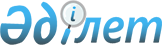 Қалалар мен аудандардың білім бөлімдерінің ережелерін бекіту туралыҚостанай облысы әкімдігінің 2022 жылғы 4 мамырдағы № 192 қаулысы.
      "Қазақстан Республикасындағы жергілікті мемлекеттік басқару және өзін-өзі басқару туралы" Қазақстан Республикасы Заңының 27-бабына және Қазақстан Республикасы Үкіметінің "Мемлекеттік органдар мен олардың құрылымдық бөлімшелерінің қызметін ұйымдастырудың кейбір мәселелері туралы" 2021 жылғы 1 қыркүйектегі № 590 қаулысына сәйкес Қостанай облысының әкімдігі ҚАУЛЫ ЕТЕДІ:
      1. Қоса берілген:
      Қостанай облысы әкімдігі білім басқармасының "Алтынсарин ауданының білім бөлімі" мемлекеттік мекемесі туралы ереже;
      Қостанай облысы әкімдігі білім басқармасының "Амангелді ауданының білім бөлімі" мемлекеттік мекемесі туралы ереже;
      Қостанай облысы әкімдігі білім басқармасының "Әулиекөл ауданының білім бөлімі" мемлекеттік мекемесі туралы ереже;
      Қостанай облысы әкімдігі білім басқармасының "Бейімбет Майлин ауданының білім бөлімі" мемлекеттік мекемесі туралы ереже;
      Қостанай облысы әкімдігі білім басқармасының "Денисов ауданының білім бөлімі" мемлекеттік мекемесі туралы ереже;
      Қостанай облысы әкімдігі білім басқармасының "Жангелдин ауданының білім бөлімі" мемлекеттік мекемесі туралы ереже;
      Қостанай облысы әкімдігі білім басқармасының "Жітіқара ауданының білім бөлімі" мемлекеттік мекемесі туралы ереже;
      Қостанай облысы әкімдігі білім басқармасының "Қамысты ауданының білім бөлімі" мемлекеттік мекемесі туралы ереже;
      Қостанай облысы әкімдігі білім басқармасының "Қарабалық ауданының білім бөлімі" мемлекеттік мекемесі туралы ереже;
      Қостанай облысы әкімдігі білім басқармасының "Қарасу ауданының білім бөлімі" мемлекеттік мекемесі туралы ереже;
      Қостанай облысы әкімдігі білім басқармасының "Қостанай ауданының білім бөлімі" мемлекеттік мекемесі туралы ереже;
      Қостанай облысы әкімдігі білім басқармасының "Меңдіқара ауданының білім бөлімі" мемлекеттік мекемесі туралы ереже;
      Қостанай облысы әкімдігі білім басқармасының "Науырзым ауданының білім бөлімі" мемлекеттік мекемесі туралы ереже;
      Қостанай облысы әкімдігі білім басқармасының "Сарыкөл ауданының білім бөлімі" мемлекеттік мекемесі туралы ереже;
      Қостанай облысы әкімдігі білім басқармасының "Ұзынкөл ауданының білім бөлімі" мемлекеттік мекемесі туралы ереже;
      Қостанай облысы әкімдігі білім басқармасының "Федоров ауданының білім бөлімі" мемлекеттік мекемесі туралы ереже;
      Қостанай облысы әкімдігі білім басқармасының "Арқалық қаласының білім бөлімі" мемлекеттік мекемесі туралы ереже;
      Қостанай облысы әкімдігі білім басқармасының "Қостанай қаласының білім бөлімі" мемлекеттік мекемесі туралы ереже;
      Қостанай облысы әкімдігі білім басқармасының "Лисаков қаласының білім бөлімі" мемлекеттік мекемесі туралы ереже;
      Қостанай облысы әкімдігі білім басқармасының "Рудный қаласының білім бөлімі" мемлекеттік мекемесі туралы ереже бекітілсін.
      2. "Қостанай облысы әкімдігінің білім басқармасы" мемлекеттік мекемесі Қазақстан Республикасының заңнамасында белгіленген тәртіпте:
      1) жоғарыда көрсетілген заңды тұлғалардың Ережелерін заңнамада белгіленген тәртіпте әділет органдарында мемлекеттік тіркелуін;
      2) осы қаулыға қол қойылған күнінен бастап күнтізбелік жиырма күн ішінде оның қазақ және орыс тілдеріндегі электрондық түрдегі көшірмесін Қазақстан Республикасы Әділет министрлігінің "Қазақстан Республикасының заңнама және құқықтық ақпарат институты" шаруашылық жүргізу құқығындағы республикалық мемлекеттік кәсіпорнының Қостанай облысы бойынша филиалына ресми жариялау және Қазақстан Республикасы нормативтік құқықтық актілерінің эталондық бақылау банкіне енгізу үшін жіберілуін;
      3) осы қаулының ресми жарияланғанынан кейін оның Қостанай облысы әкімдігінің интернет-ресурсында орналастырылуын қамтамасыз етсін.
      3. Осы қаулының орындалуын бақылау Қостанай облысы әкімінің жетекшілік ететін орынбасарына жүктелсін.
      4. Осы қаулы алғашқы ресми жарияланған күнінен бастап қолданысқа енгізіледі. Қостанай облысы әкімдігі білім басқармасының "Алтынсарин ауданының білім бөлімі" мемлекеттік мекемесі туралы ереже 1-тарау. Жалпы ережелер
      1. Қостанай облысы әкімдігі білім басқармасының "Алтынсарин ауданының білім бөлімі" мемлекеттік мекемесі (бұдан әрі – Білім бөлімі) Қостанай облысы Алтынсарин ауданының аумағында білім беру саласында басшылықты жүзеге асыратын Қазақстан Республикасының мемлекеттік органы болып табылады және өз қызметінде "Қостанай облысы әкімдігінің білім басқармасы" мемлекеттік мекемесіне есеп береді және бақылауында болады.
      2. Білім бөлімінің осы Ереженің қосымшасында көрсетілген ведомстволық бағынысты ұйымдары бар.
      3. Білім бөлімі өз қызметін Қазақстан Республикасының Конституциясына және заңдарына, Қазақстан Республикасының Президенті мен Үкіметінің актілеріне, өзге де нормативтік құқықтық актілерге, осы Ережеге сәйкес жүзеге асырады.
      4. Білім бөлімі мемлекеттік мекеме ретінде ұйымдық-құқықтық нысанындағы заңды тұлға болып табылады, оның Қазақстан Республикасының Мемлекеттік Елтаңбасы бейнеленген мөрі және атауы мемлекеттік тілде жазылатын мөртабандары, белгіленген үлгідегі бланкілері, Қазақстан Республикасының заңнамасына сәйкес қазынашылық органдарында шоттары болады.
      5. Білім бөлімі азаматтық-құқықтық қатынастарға өз атынан түседі.
      6. Білім бөлімінің егер Қазақстан Республикасының заңнамасына сәйкес осыған уәкілеттік берілген болса, мемлекеттің атынан азаматтық-құқықтық қатынастардың тарапы болуға құқығы бар.
      7. Білім бөлімі өз құзыретінің мәселелері бойынша заңнамада белгіленген тәртіпте басшының бұйрықтарымен және Қазақстан Республикасының заңнамасында көзделген басқа да актілермен ресімделетін шешімдер қабылдайды.
      8. Білім бөлімінің құрылымы мен штат санының лимиті Қазақстан Республикасының қолданыстағы заңнамасына сәйкес бекітіледі.
      9. Мемлекеттік мекеменің орналасқан жері: Қазақстан Республикасы, 110100, Қостанай облысы, Алтынсарин ауданы, Обаған ауылы, Пришкольная көшесі, 1А.
      10. Осы Ереже Білім бөлімінің құрылтай құжаты болып табылады.
      11. Білім бөлімінің қызметін қаржыландыру Қазақстан Республикасының заңнамасына сәйкес жергілікті бюджеттен жүзеге асырылады.
      12. Білім бөліміне кәсіпкерлік субъектілерімен Білім бөлімінің өкілеттіктері болып табылатын міндеттерді орындау тұрғысында шарттық қатынастарға түсуге тыйым салынады.
      Егер Білім бөліміне заңнамалық актілермен кірістер әкелетін қызметті жүзеге асыру құқығы берілсе, онда алынған кірістер, егер Қазақстан Республикасының заңнамасында өзгеше көзделмесе, мемлекеттік бюджеттің кірісіне жіберіледі. 2-тарау. Мемлекеттік органның міндеттері мен өкілеттіктері
      13. Мақсаттары:
      1) азаматтардың Қазақстан Республикасының Конституциясымен кепілдік берілген білім берудің мемлекеттік жалпыға міндетті стандарттарына сәйкес бастауыш, негізгі орта және жалпы орта білім берудің жалпы білім беретін оқу бағдарламаларын меңгеруі нәтижесінде білім алу құқығын қамтамасыз ету;
      2) Алтынсарин ауданының аумағында білім беру жүйесінің тиімді жұмыс істеуін және дамуын қамтамасыз ету;
      3) жеке адамның шығармашылық, рухани және күш-қуат мүмкіндіктерін дамыту, адамгершілік пен салауатты өмір салтының берік негіздерін қалыптастыру, жеке адам даралығын дамыту үшін жағдайларды жасау арқылы ой-өрісін байыту;
      4) балалардың құқықтары мен заңды мүдделерін қорғауды қамтамасыз ету.
      14. Өкілеттіктері:
      1) құқықтары:
      тиісті аумақта өз қызметін жүзеге асырудың тиімділігін арттыру мәселелері бойынша басқа мемлекеттік органдармен, мемлекеттік мекемелермен және басқа да ұйымдармен өзара іс-қимыл жасау;
      өз құзыреті шегінде белгіленген тәртіпте мемлекеттік органдардан және басқа да ұйымдардан қажетті мәліметтерді, материалдар мен құжаттарды сұрату және алу;
      осы Ережеде көрсетілген құқықтарымен қатар, оған Қазақстан Республикасының заңнамасында берілген басқа да құқықтары бар;
      2) міндеттері:
      Қазақстан Республикасының заңнамасына сәйкес мемлекеттік қызметтер көрсетудің қолжетімділігі мен сапасын қамтамасыз етеді;
      мемлекеттік бағдарламаларға талдау және мониторинг жүргізеді;
      Қазақстан Республикасының заңнамасында көзделген өзге міндеттерді жүзеге асырады.
      15. Функциялары:
      1) Алтынсарин ауданының аумағында білім беру саласындағы мемлекеттік саясатты жүзеге асырады;
      2) ведомстволық бағынысты мемлекеттік білім беру ұйымдарында кешкі (ауысымдық) оқыту нысанын қоса алғанда, бастауыш, негізгі орта және жалпы орта білім беруді қамтамасыз етеді;
      3) мектеп жасына дейінгі және мектеп жасындағы балаларды есепке алуды, олардың орта білім алғанға дейінгі оқытуды ұйымдастырады;
      4) қолданыстағы заңнамаға сәйкес мектепке дейінгі тәрбие мен оқытуға арналған мемлекеттік білім беру тапсырысының қажеттілігін, ата-ана төлемақысының мөлшерін айқындайды;
      5) қолданыстағы заңнамаға сәйкес мектепке дейінгі тәрбие мен оқытуға мемлекеттік білім беру тапсырысын, сондай-ақ ата-ананың төлемақы мөлшерін облыстың білім басқармасы арқылы облыстың жергілікті атқарушы органының бекітуіне енгізеді;
      6) облыстың білім басқармасы арқылы орта білім беруге мемлекеттік білім беру тапсырысын облыстың жергілікті атқарушы органының бекітуіне енгізеді;
      7) қолданыстағы заңнамаға сәйкес мектепке дейінгі тәрбие мен оқытуға мемлекеттік білім беру тапсырысын орналастыруды қамтамасыз етеді;
      8) мемлекеттік білім беру ұйымдарында орта білім беруге мемлекеттік білім беру тапсырысын орналастыруды қамтамасыз етеді;
      9) тірек мектептердің (ресурстық орталықтардың) жұмыс істеуін қамтамасыз етеді;
      10) балаларға аудандық және облыстық маңызы бар қала деңгейінде жүзеге асырылатын қосымша білім беруді қамтамасыз етеді;
      11) оқу-өндірістік комбинаттардың қызметін қамтамасыз етеді;
      12) білім алушылардың ұлттық бірыңғай тестілеуге қатысуын ұйымдастыруға жәрдемдеседі;
      13) ведомстволық бағынысты мектепке дейінгі тәрбие мен оқыту мемлекеттік ұйымдарын, бастауыш, негізгі орта және жалпы орта білім берудің жалпы білім беретін оқу бағдарламаларын іске асыратын мемлекеттік ұйымдарды (қылмыстық-атқару жүйесінің түзеу мекемелеріндегі білім беру ұйымдарын қоспағанда) материалдық-техникалық қамтамасыз етуді қамтамасыз етеді;
      14) жалпы білім беретін пәндер бойынша облыстық мектеп олимпиадаларын және ғылыми жобалар конкурстарын, балаларға арналған орындаушылар конкурстары мен кәсіби шеберлік конкурстарын ұйымдастыруды және өткізуді қамтамасыз етеді;
      15) мемлекеттік білім беру ұйымдарының мемлекеттік атаулы әлеуметтік көмек алуға құқығы бар отбасылардан, сондай-ақ мемлекеттік атаулы әлеуметтік көмек алмайтын, жан басына шаққандағы табысы ең төмен күнкөріс деңгейінің шамасынан төмен отбасылардан шыққан білім алушылары мен тәрбиеленушілеріне және жетім балаларға, ата-анасының қамқорлығынсыз қалып, отбасыларда тұратын балаларға, төтенше жағдайлардың салдарынан шұғыл жәрдемді қажет ететін отбасылардан шыққан балаларға және мемлекеттік білім беру ұйымының алқалы басқару органы айқындайтын, білім алушылар мен тәрбиеленушілердің өзге де санаттарына жалпы білім беретін мектептерді ағымдағы күтіп-ұстауға және шаруашылық жүргізу құқығындағы мемлекеттік кәсіпорындарда орта білім беруге мемлекеттік білім беру тапсырысын орналастыруға бөлінетін бюджет қаражатының жиынтық көлемінің кемінде екі пайызы мөлшерінде қаржылай және материалдық көмек көрсетуге қаражат жұмсайды;
      16) Білім бөлімінің әдістемелік кабинетінің материалдық-техникалық базасын қамтамасыз етеді;
      17) қолданыстағы заңнамаға сәйкес ведомстволық білім беру ұйымдарының педагогтері мен басшыларын аттестаттауды ұйымдастырады;
      18) бюджет қаражаты есебінен қаржыландырылатын ведомстволық мемлекеттік білім беру ұйымдарының кадрларын қайта даярлау және қызметкерлердің біліктілігін арттыру жөніндегі жоспарды қалыптастырады;
      19) Қазақстан Республикасының заңнамасында белгіленген тәртіпте ведомстволық бағынысты мектепке дейінгі тәрбие мен оқыту үйымдарының, орта білім беру ұйымдарының оқушылары мен тәрбиеленушілеріне медициналық қызмет көрсетуді ұйымдастырады;
      20) мектепке дейінгі тәрбие мен оқытуды қамтамасыз етеді;
      21) Қазақстан Республикасының заңнамасында көзделген тәртіпте білім алушылар мен тәрбиеленушілердің жекелеген санаттарын тегін және жеңілдікпен тамақтандыруды ұйымдастырады;
      22) тиісті кентте, ауылда, ауылдық округте мектеп болмаған жағдайда білім алушыларды жақын жердегі мектепке дейін тегін алып баруды және одан алып қайтуды ұйымдастырады;
      23) ведомстволық бағынысты мемлекеттік білім беру ұйымдарын кадрлармен қамтамасыз етуді жүзеге асырады;
      24) ведомстволық бағынысты білім беру ұйымдарының психологиялық қызметінің жұмысын үйлестіруді қамтамасыз етеді;
      25) негізгі орта, жалпы орта білім беру ұйымдарында экстернат нысанында оқытуға рұқсат береді;
      26) қамқоршылық кеңестерге жәрдем көрсетеді;
      27) білім беру саласында мемлекеттік қызметтер көрсетеді;
      28) жетім балаларды, ата-анаcының қамқорлығынсыз қалған балаларды белгіленген тәртіпте мемлекеттік қамтамасыз етуді жүзеге асырады;
      29) мектепке дейінгі тәрбие және оқыту ұйымдарына, отбасыларына қажетті әдістемелік және консультациялық көмек көрсетеді;
      30) білім беру ұйымдарында ерекше білім берілуіне қажеттілігі бар адамдардың (балалардың) білім алуы үшін арнайы жағдайлар жасайды;
      31) білім беру ұйымдары қызметкерлерінің еңбегіне ақы төлеу жүйесі жөніндегі мәселелерді үйлестіреді;
      32) білім басқармасына Білім бөлімінің құрылымын бекітуге енгізеді;
      33) қажеттілікті негізге ала отырып, ведомстволық бағынысты мемлекеттік білім беру ұйымдарының тарификациялық тізімдерін, штат кестесін, жұмыс оқу жоспарларын (мектепке дейінгі тәрбие мен оқыту, бастауыш, негізгі орта, жалпы орта білім беру, қосымша білім беру), сондай-ақ орта білім беру ұйымдарының сынып-жиынтықтарының санын келіседі;
      34) осы Ережемен жүктелген функцияларды іске асыруды қамтамасыз ету үшін бюджеттік өтінімді сапалы жасауды және облыстың білім басқармасына ұсынуды қамтамасыз етеді және жауапты болады;
      35) білім беру саласындағы жергілікті мемлекеттік басқару мүддесінде Қазақстан Республикасының заңнамасымен жүктелетін өзге де функцияларды жүзеге асырады. 3-тарау. Мемлекеттік органның бірінші басшысының мәртебесі, өкілеттіктері
      16. Білім бөлімін басқаруды бiрiншi басшы жүзеге асырады, ол Білім бөліміне жүктелген мiндеттердiң орындалуына және өз өкілеттіктерін жүзеге асыруға дербес жауапты болады.
      17. Білім бөлімінің бірінші басшысы білім беру саласындағы уәкілетті органның келісімі бойынша Қазақстан Республикасының заңнамасына сәйкес қызметке тағайындалады және қызметтен босатылады.
      18. Білім бөлімінің бiрiншi басшысының Қазақстан Республикасының заңнамасына сәйкес қызметке тағайындалатын және қызметтен босатылатын орынбасарлары болады.
      19. Білім бөлімінің бірінші басшысының өкілеттіктері:
      1) Білім бөлімінің қызметін ұйымдастырады және басшылық етеді;
      2) өз орынбасарларының міндеттері мен өкілеттіктерін айқындайды;
      3) Білім бөлімінің қызметкерлерін заңнамада белгіленген тәртіпте қызметке тағайындайды және қызметтен босатады;
      4) Білім бөлімінің қызметкерлеріне, ведомстволық бағынысты білім беру ұйымдарының басшыларына заңнамада белгіленген тәртіппен тәртіптік жаза қолданады, сондай-ақ көтермелеу шараларын қабылдайды;
      5) ведомстволық бағынысты мемлекеттік білім беру ұйымдарының басшыларын Қазақстан Республикасының заңнамасында белгіленген тәртіпте, сондай-ақ білім беру саласындағы уәкілетті органның келісімі бойынша лауазымға тағайындайды және лауазымнан босатады;
      6) сыбайлас жемқорлыққа қарсы іс-қимыл жөніндегі шараларды қабылдамағаны үшін дербес жауапты болады;
      7) бұйрықтарға қол қояды және мемлекеттік мекемесінің қызметкерлеріне орындалуға міндетті нұсқаулықтарды береді;
      8) барлық мемлекеттік органдарда және өзге ұйымдарда Білім бөлімін білдіреді;
      9) Білім бөлімінің жұмыс регламентін бекітеді;
      10) Білім бөлімінде сыбайлас жемқорлыққа қарсы іс-қимылға бағытталған шараларды қабылдайды және сыбайлас жемқорлыққа қарсы іс-қимыл жөніндегі шараларды қабылдамағаны үшін дербес жауапты болады;
      11) оның құзыретіне жататын өзге де мәселелер бойынша шешімдер қабылдайды.
      Білім бөлімінің бірінші басшысы болмаған кезеңде оның өкілеттіктерін қолданыстағы заңнамаға сәйкес оны алмастыратын тұлға жүзеге асырады. 4-тарау. Мемлекеттік органның мүлкі
      20. Білім бөлімінің заңнамада көзделген жағдайларда жедел басқару құқығында оқшауланған мүлкi болу мүмкiн.
      21. Білім бөлімінің мүлкі оған меншік иесі берген мүлік, сондай-ақ өз қызметі нәтижесінде сатып алынған мүлік (ақшалай кірістерді коса алғанда) және Қазақстан Республикасының заңнамасында тыйым салынбаған өзге де көздер есебінен қалыптастырылады.
      22. Білім бөліміне бекітілген мүлік коммуналдық меншікке жатады.
      23. Егер заңнамада өзгеше көзделмесе, Білім бөлімінің өзiне бекiтiлген мүлiктi және қаржыландыру жоспары бойынша өзiне бөлiнген қаражат есебiнен сатып алынған мүлiктi өз бетiмен иелiктен шығаруға немесе оған өзгедей тәсiлмен билiк етуге құқығы жоқ. 5-тарау. Мемлекеттік органды қайта ұйымдастыру және тарату
      24. Білім бөлімін қайта ұйымдастыру және тарату Қазақстан Республикасының заңнамасына сәйкес жүзеге асырылады. Қостанай облысы әкімдігі білім басқармасының "Алтынсарин ауданының білім бөлімі" мемлекеттік мекемесінің қарамағындағы мемлекеттік кәсіпорындар мен мекемелердің тізбесі
      1. Қостанай облысы әкімдігі білім басқармасының "Алтынсарин ауданы білім бөлімінің Больше-Чураков жалпы білім беретін мектебі" коммуналдық мемлекеттік мекемесі.
      2. Қостанай облысы әкімдігі білім басқармасының "Алтынсарин ауданы білім бөлімінің Димитров жалпы білім беретін мектебі" коммуналдық мемлекеттік мекемесі.
      3. Қостанай облысы әкімдігі білім басқармасының "Алтынсарин ауданы білім бөлімінің Докучаев жалпы білім беретін мектебі" коммуналдық мемлекеттік мекемесі.
      4. Қостанай облысы әкімдігі білім басқармасының "Алтынсарин ауданы білім бөлімінің Зуев жалпы білім беретін мектебі" коммуналдық мемлекеттік мекемесі.
      5. Қостанай облысы әкімдігі білім басқармасының "Алтынсарин ауданы білім бөлімінің Қарағайлы жалпы білім беретін мектебі" коммуналдық мемлекеттік мекемесі.
      6. Қостанай облысы әкімдігі білім басқармасының "Алтынсарин ауданы білім бөлімінің Краснокордон жалпы білім беретін мектебі" коммуналдық мемлекеттік мекемесі.
      7. Қостанай облысы әкімдігі білім басқармасының "Алтынсарин ауданы білім бөлімінің Омар Шипин атындағы жалпы білім беретін мектебі" коммуналдық мемлекеттік мекемесі.
      8. Қостанай облысы әкімдігі білім басқармасының "Алтынсарин ауданы білім бөлімінің Новоалексеев жалпы білім беретін мектебі" коммуналдық мемлекеттік мекемесі.
      9. Қостанай облысы әкімдігі білім басқармасының "Алтынсарин ауданы білім бөлімінің Свердлов жалпы білім беретін мектебі" коммуналдық мемлекеттік мекемесі.
      10. Қостанай облысы әкімдігі білім басқармасының "Алтынсарин ауданы білім бөлімінің Силантьев жалпы білім беретін мектебі" коммуналдық мемлекеттік мекемесі.
      11. Қостанай облысы әкімдігі білім басқармасының "Алтынсарин ауданы білім бөлімінің Ыбырай Алтынсарин атындағы Обаған жалпы білім беретін мектебі" коммуналдық мемлекеттік мекемесі.
      12. Қостанай облысы әкімдігі білім басқармасының "Алтынсарин ауданы білім бөлімінің Мәриям Хәкімжанова атындағы Щербаков жалпы білім беретін мектебі" коммуналдық мемлекеттік мекемесі.
      13. Қостанай облысы әкімдігі білім басқармасының"Алтынсарин ауданы білім бөлімінің Жаңасу негізгі орта мектебі" коммуналдық мемлекеттік мекемесі .
      14. Қостанай облысы әкімдігі білім басқармасының"Алтынсарин ауданы білім бөлімінің Лермонтов негізгі орта мектебі" коммуналдық мемлекеттік мекемесі.
      15. Қостанай облысы әкімдігі білім басқармасының "Алтынсарин ауданы білім бөлімінің Приозерный негізгі орта мектебі" коммуналдық мемлекеттік мекемесі.
      16. Қостанай облысы әкімдігі білім басқармасының "Алтынсарин ауданы білім бөлімінің Сатай негізгі орта мектебі" коммуналдық мемлекеттік мекемесі.
      17. Қостанай облысы әкімдігі білім басқармасының "Алтынсарин ауданы білім бөлімінің Воробьев бастауыш мектебі" коммуналдық мемлекеттік мекемесі.
      18. Қостанай облысы әкімдігі білім басқармасының "Алтынсарин ауданы білім бөлімінің Ново-Николаев бастауыш мектебі" коммуналдық мемлекеттік мекемесі.
      19. Қостанай облысы әкімдігі білім басқармасының "Алтынсарин ауданы білім бөлімінің Осипов бастауыш мектебі" коммуналдық мемлекеттік мекемесі.
      20. Қостанай облысы әкімдігі білім басқармасының "Алтынсарин ауданы білім бөлімінің "Балалар шығармашылық үйі"" коммуналдық мемлекеттік мекемесі.
      21. "Алтынсарин ауданы әкімдігінің білім беру бөлімі" мемлекеттік мекемесінің "Аққайың" бөбекжай-бақшасы" коммуналдық мемлекеттік қазыналық кәсіпорын.
      22. "Алтынсарин ауданы әкімдігінің білім беру бөлімі" мемлекеттік мекемесінің "Қуаныш" бөбекжай-бақшасы" коммуналдық мемлекеттік қазыналық кәсіпорын.
      23. "Алтынсарин ауданы әкімдігінің білім беру бөлімі" мемлекеттік мекемесінің "Сәбинұр" бөбекжай-бақшасы" коммуналдық мемлекеттік қазыналық кәсіпорын.
      24. "Алтынсарин ауданы әкімдігінің білім беру бөлімі" мемлекеттік мекемесінің "Толағай" бөбекжай-бақшасы" коммуналдық мемлекеттік қазыналық кәсіпорын. Қостанай облысы әкімдігі білім басқармасының "Амангелді ауданының білім бөлімі" мемлекеттік мекемесі туралы ереже 1-тарау. Жалпы ережелер
      1. Қостанай облысы әкімдігі білім басқармасының "Амангелді ауданының білім бөлімі" мемлекеттік мекемесі (бұдан әрі – Білім бөлімі) Қостанай облысы Амангелді ауданының аумағында білім беру саласында басшылықты жүзеге асыратын Қазақстан Республикасының мемлекеттік органы болып табылады және өз қызметінде "Қостанай облысы әкімдігінің білім басқармасы" мемлекеттік мекемесіне есеп береді және бақылауында болады.
      2. Білім бөлімінің осы Ереженің қосымшасында көрсетілген ведомстволық бағынысты ұйымдары бар.
      3. Білім бөлімі өз қызметін Қазақстан Республикасының Конституциясына және заңдарына, Қазақстан Республикасының Президенті мен Үкіметінің актілеріне, өзге де нормативтік құқықтық актілерге, осы Ережеге сәйкес жүзеге асырады.
      4. Білім бөлімі мемлекеттік мекеме ретінде ұйымдық-құқықтық нысанындағы заңды тұлға болып табылады, оның Қазақстан Республикасының Мемлекеттік Елтаңбасы бейнеленген мөрі және атауы мемлекеттік тілде жазылатын мөртабандары, белгіленген үлгідегі бланкілері, Қазақстан Республикасының заңнамасына сәйкес қазынашылық органдарында шоттары болады.
      5. Білім бөлімі азаматтық-құқықтық қатынастарға өз атынан түседі.
      6. Білім бөлімінің егер Қазақстан Республикасының заңнамасына сәйкес осыған уәкілеттік берілген болса, мемлекеттің атынан азаматтық-құқықтық қатынастардың тарапы болуға құқығы бар.
      7. Білім бөлімі өз құзыретінің мәселелері бойынша заңнамада белгіленген тәртіпте басшының бұйрықтарымен және Қазақстан Республикасының заңнамасында көзделген басқа да актілермен ресімделетін шешімдер қабылдайды.
      8. Білім бөлімінің құрылымы мен штат санының лимиті Қазақстан Республикасының қолданыстағы заңнамасына сәйкес бекітіледі.
      9. Мемлекеттік мекеменің орналасқан жері: Қазақстан Республикасы, 110200, Қостанай облысы, Амангелді ауданы, Амангелді ауылдық округі, Амангелді ауылы, Дүйсенбин көшесі, 23-үй.
      10. Осы Ереже Білім бөлімінің құрылтай құжаты болып табылады.
      11. Білім бөлімінің қызметін қаржыландыру Қазақстан Республикасының заңнамасына сәйкес жергілікті бюджеттен жүзеге асырылады.
      12. Білім бөліміне кәсіпкерлік субъектілерімен Білім бөлімінің өкілеттіктері болып табылатын міндеттерді орындау тұрғысында шарттық қатынастарға түсуге тыйым салынады.
      Егер Білім бөліміне заңнамалық актілермен кірістер әкелетін қызметті жүзеге асыру құқығы берілсе, онда алынған кірістер, егер Қазақстан Республикасының заңнамасында өзгеше көзделмесе, мемлекеттік бюджеттің кірісіне жіберіледі. 2-тарау. Мемлекеттік органның міндеттері мен өкілеттіктері
      13. Мақсаттары:
      1) азаматтардың Қазақстан Республикасының Конституциясымен кепілдік берілген білім берудің мемлекеттік жалпыға міндетті стандарттарына сәйкес бастауыш, негізгі орта және жалпы орта білім берудің жалпы білім беретін оқу бағдарламаларын меңгеруі нәтижесінде білім алу құқығын қамтамасыз ету;
      2) Амангелді ауданының аумағында білім беру жүйесінің тиімді жұмыс істеуін және дамуын қамтамасыз ету;
      3) жеке адамның шығармашылық, рухани және күш-қуат мүмкіндіктерін дамыту, адамгершілік пен салауатты өмір салтының берік негіздерін қалыптастыру, жеке адам даралығын дамыту үшін жағдайларды жасау арқылы ой-өрісін байыту;
      4) балалардың құқықтары мен заңды мүдделерін қорғауды қамтамасыз ету.
      14. Өкілеттіктері:
      1) құқықтары:
      тиісті аумақта өз қызметін жүзеге асырудың тиімділігін арттыру мәселелері бойынша басқа мемлекеттік органдармен, мемлекеттік мекемелермен және басқа да ұйымдармен өзара іс-қимыл жасау;
      өз құзыреті шегінде белгіленген тәртіпте мемлекеттік органдардан және басқа да ұйымдардан қажетті мәліметтерді, материалдар мен құжаттарды сұрату және алу;
      осы Ережеде көрсетілген құқықтарымен қатар, оған Қазақстан Республикасының заңнамасында берілген басқа да құқықтары бар;
      2) міндеттері:
      Қазақстан Республикасының заңнамасына сәйкес мемлекеттік қызметтер көрсетудің қолжетімділігі мен сапасын қамтамасыз етеді;
      мемлекеттік бағдарламаларға талдау және мониторинг жүргізеді;
      Қазақстан Республикасының заңнамасында көзделген өзге міндеттерді жүзеге асырады.
      15. Функциялары:
      1) Амангелді ауданының аумағында білім беру саласындағы мемлекеттік саясатты жүзеге асырады;
      2) ведомстволық бағынысты мемлекеттік білім беру ұйымдарында кешкі (ауысымдық) оқыту нысанын қоса алғанда, бастауыш, негізгі орта және жалпы орта білім беруді қамтамасыз етеді;
      3) мектеп жасына дейінгі және мектеп жасындағы балаларды есепке алуды, олардың орта білім алғанға дейінгі оқытуды ұйымдастырады;
      4) қолданыстағы заңнамаға сәйкес мектепке дейінгі тәрбие мен оқытуға арналған мемлекеттік білім беру тапсырысының қажеттілігін, ата-ана төлемақысының мөлшерін айқындайды;
      5) қолданыстағы заңнамаға сәйкес мектепке дейінгі тәрбие мен оқытуға мемлекеттік білім беру тапсырысын, сондай-ақ ата-ананың төлемақы мөлшерін облыстың білім басқармасы арқылы облыстың жергілікті атқарушы органының бекітуіне енгізеді;
      6) облыстың білім басқармасы арқылы орта білім беруге мемлекеттік білім беру тапсырысын облыстың жергілікті атқарушы органының бекітуіне енгізеді;
      7) қолданыстағы заңнамаға сәйкес мектепке дейінгі тәрбие мен оқытуға мемлекеттік білім беру тапсырысын орналастыруды қамтамасыз етеді;
      8) мемлекеттік білім беру ұйымдарында орта білім беруге мемлекеттік білім беру тапсырысын орналастыруды қамтамасыз етеді;
      9) тірек мектептердің (ресурстық орталықтардың) жұмыс істеуін қамтамасыз етеді;
      10) балаларға аудандық және облыстық маңызы бар қала деңгейінде жүзеге асырылатын қосымша білім беруді қамтамасыз етеді;
      11) оқу-өндірістік комбинаттардың қызметін қамтамасыз етеді;
      12) білім алушылардың ұлттық бірыңғай тестілеуге қатысуын ұйымдастыруға жәрдемдеседі;
      13) ведомстволық бағынысты мектепке дейінгі тәрбие мен оқыту мемлекеттік ұйымдарын, бастауыш, негізгі орта және жалпы орта білім берудің жалпы білім беретін оқу бағдарламаларын іске асыратын мемлекеттік ұйымдарды (қылмыстық-атқару жүйесінің түзеу мекемелеріндегі білім беру ұйымдарын қоспағанда) материалдық-техникалық қамтамасыз етуді қамтамасыз етеді;
      14) жалпы білім беретін пәндер бойынша облыстық мектеп олимпиадаларын және ғылыми жобалар конкурстарын, балаларға арналған орындаушылар конкурстары мен кәсіби шеберлік конкурстарын ұйымдастыруды және өткізуді қамтамасыз етеді;
      15) мемлекеттік білім беру ұйымдарының мемлекеттік атаулы әлеуметтік көмек алуға құқығы бар отбасылардан, сондай-ақ мемлекеттік атаулы әлеуметтік көмек алмайтын, жан басына шаққандағы табысы ең төмен күнкөріс деңгейінің шамасынан төмен отбасылардан шыққан білім алушылары мен тәрбиеленушілеріне және жетім балаларға, ата-анасының қамқорлығынсыз қалып, отбасыларда тұратын балаларға, төтенше жағдайлардың салдарынан шұғыл жәрдемді қажет ететін отбасылардан шыққан балаларға және мемлекеттік білім беру ұйымының алқалы басқару органы айқындайтын, білім алушылар мен тәрбиеленушілердің өзге де санаттарына жалпы білім беретін мектептерді ағымдағы күтіп-ұстауға және шаруашылық жүргізу құқығындағы мемлекеттік кәсіпорындарда орта білім беруге мемлекеттік білім беру тапсырысын орналастыруға бөлінетін бюджет қаражатының жиынтық көлемінің кемінде екі пайызы мөлшерінде қаржылай және материалдық көмек көрсетуге қаражат жұмсайды;
      16) Білім бөлімінің әдістемелік кабинетінің материалдық-техникалық базасын қамтамасыз етеді;
      17) қолданыстағы заңнамаға сәйкес ведомстволық білім беру ұйымдарының педагогтері мен басшыларын аттестаттауды ұйымдастырады;
      18) бюджет қаражаты есебінен қаржыландырылатын ведомстволық мемлекеттік білім беру ұйымдарының кадрларын қайта даярлау және қызметкерлердің біліктілігін арттыру жөніндегі жоспарды қалыптастырады;
      19) Қазақстан Республикасының заңнамасында белгіленген тәртіпте ведомстволық бағынысты мектепке дейінгі тәрбие мен оқыту үйымдарының, орта білім беру ұйымдарының оқушылары мен тәрбиеленушілеріне медициналық қызмет көрсетуді ұйымдастырады;
      20) мектепке дейінгі тәрбие мен оқытуды қамтамасыз етеді;
      21) Қазақстан Республикасының заңнамасында көзделген тәртіпте білім алушылар мен тәрбиеленушілердің жекелеген санаттарын тегін және жеңілдікпен тамақтандыруды ұйымдастырады;
      22) тиісті кентте, ауылда, ауылдық округте мектеп болмаған жағдайда білім алушыларды жақын жердегі мектепке дейін тегін алып баруды және одан алып қайтуды ұйымдастырады;
      23) ведомстволық бағынысты мемлекеттік білім беру ұйымдарын кадрлармен қамтамасыз етуді жүзеге асырады;
      24) ведомстволық бағынысты білім беру ұйымдарының психологиялық қызметінің жұмысын үйлестіруді қамтамасыз етеді;
      25) негізгі орта, жалпы орта білім беру ұйымдарында экстернат нысанында оқытуға рұқсат береді;
      26) қамқоршылық кеңестерге жәрдем көрсетеді;
      27) білім беру саласында мемлекеттік қызметтер көрсетеді;
      28) жетім балаларды, ата-анаcының қамқорлығынсыз қалған балаларды белгіленген тәртіпте мемлекеттік қамтамасыз етуді жүзеге асырады;
      29) мектепке дейінгі тәрбие және оқыту ұйымдарына, отбасыларына қажетті әдістемелік және консультациялық көмек көрсетеді;
      30) білім беру ұйымдарында ерекше білім берілуіне қажеттілігі бар адамдардың (балалардың) білім алуы үшін арнайы жағдайлар жасайды;
      31) білім беру ұйымдары қызметкерлерінің еңбегіне ақы төлеу жүйесі жөніндегі мәселелерді үйлестіреді;
      32) білім басқармасына Білім бөлімінің құрылымын бекітуге енгізеді;
      33) қажеттілікті негізге ала отырып, ведомстволық бағынысты мемлекеттік білім беру ұйымдарының тарификациялық тізімдерін, штат кестесін, жұмыс оқу жоспарларын (мектепке дейінгі тәрбие мен оқыту, бастауыш, негізгі орта, жалпы орта білім беру, қосымша білім беру), сондай-ақ орта білім беру ұйымдарының сынып-жиынтықтарының санын келіседі;
      34) осы Ережемен жүктелген функцияларды іске асыруды қамтамасыз ету үшін бюджеттік өтінімді сапалы жасауды және облыстың білім басқармасына ұсынуды қамтамасыз етеді және жауапты болады;
      35) білім беру саласындағы жергілікті мемлекеттік басқару мүддесінде Қазақстан Республикасының заңнамасымен жүктелетін өзге де функцияларды жүзеге асырады. 3-тарау. Мемлекеттік органның бірінші басшысының мәртебесі, өкілеттіктері
      16. Білім бөлімін басқаруды бiрiншi басшы жүзеге асырады, ол Білім бөліміне жүктелген мiндеттердiң орындалуына және өз өкілеттіктерін жүзеге асыруға дербес жауапты болады.
      17. Білім бөлімінің бірінші басшысы білім беру саласындағы уәкілетті органның келісімі бойынша Қазақстан Республикасының заңнамасына сәйкес қызметке тағайындалады және қызметтен босатылады.
      18. Білім бөлімінің бiрiншi басшысының Қазақстан Республикасының заңнамасына сәйкес қызметке тағайындалатын және қызметтен босатылатын орынбасарлары болады.
      19. Білім бөлімінің бірінші басшысының өкілеттіктері:
      1) Білім бөлімінің қызметін ұйымдастырады және басшылық етеді;
      2) өз орынбасарларының міндеттері мен өкілеттіктерін айқындайды;
      3) Білім бөлімінің қызметкерлерін заңнамада белгіленген тәртіпте қызметке тағайындайды және қызметтен босатады;
      4) Білім бөлімінің қызметкерлеріне, ведомстволық бағынысты білім беру ұйымдарының басшыларына заңнамада белгіленген тәртіппен тәртіптік жаза қолданады, сондай-ақ көтермелеу шараларын қабылдайды;
      5) ведомстволық бағынысты мемлекеттік білім беру ұйымдарының басшыларын Қазақстан Республикасының заңнамасында белгіленген тәртіпте, сондай-ақ білім беру саласындағы уәкілетті органның келісімі бойынша лауазымға тағайындайды және лауазымнан босатады;
      6) сыбайлас жемқорлыққа қарсы іс-қимыл жөніндегі шараларды қабылдамағаны үшін дербес жауапты болады;
      7) бұйрықтарға қол қояды және мемлекеттік мекемесінің қызметкерлеріне орындалуға міндетті нұсқаулықтарды береді;
      8) барлық мемлекеттік органдарда және өзге ұйымдарда Білім бөлімін білдіреді;
      9) Білім бөлімінің жұмыс регламентін бекітеді;
      10) Білім бөлімінде сыбайлас жемқорлыққа қарсы іс-қимылға бағытталған шараларды қабылдайды және сыбайлас жемқорлыққа қарсы іс-қимыл жөніндегі шараларды қабылдамағаны үшін дербес жауапты болады;
      11) оның құзыретіне жататын өзге де мәселелер бойынша шешімдер қабылдайды.
      Білім бөлімінің бірінші басшысы болмаған кезеңде оның өкілеттіктерін қолданыстағы заңнамаға сәйкес оны алмастыратын тұлға жүзеге асырады. 4-тарау. Мемлекеттік органның мүлкі
      20. Білім бөлімінің заңнамада көзделген жағдайларда жедел басқару құқығында оқшауланған мүлкi болу мүмкiн.
      21. Білім бөлімінің мүлкі оған меншік иесі берген мүлік, сондай-ақ өз қызметі нәтижесінде сатып алынған мүлік (ақшалай кірістерді коса алғанда) және Қазақстан Республикасының заңнамасында тыйым салынбаған өзге де көздер есебінен қалыптастырылады.
      22. Білім бөліміне бекітілген мүлік коммуналдық меншікке жатады.
      23. Егер заңнамада өзгеше көзделмесе, Білім бөлімінің өзiне бекiтiлген мүлiктi және қаржыландыру жоспары бойынша өзiне бөлiнген қаражат есебiнен сатып алынған мүлiктi өз бетiмен иелiктен шығаруға немесе оған өзгедей тәсiлмен билiк етуге құқығы жоқ. 5-тарау. Мемлекеттік органды қайта ұйымдастыру және тарату
      24. Білім бөлімін қайта ұйымдастыру және тарату Қазақстан Республикасының заңнамасына сәйкес жүзеге асырылады. Қостанай облысы әкімдігі білім басқармасының "Амангелді ауданының білім бөлімі" мемлекеттік мекемесінің қарамағындағы мемлекеттік кәсіпорындар мен мекемелердің тізбесі
      1. Қостанай облысы әкімдігі білім басқармасының "Амангелді ауданы білім бөлімінің Амангелді жалпы білім беретін мектебі" коммуналдық мемлекеттік мекемесі.
      2. Қостанай облысы әкімдігі білім басқармасының "Амангелді ауданы білім бөлімінің Б. Қолдасбаев атындағы жалпы білім беретін мектебі" коммуналдық мемлекеттік мекемесі.
      3. Қостанай облысы әкімдігі білім басқармасының "Амангелді ауданы білім бөлімінің Ы. Алтынсарин атындағы жалпы білім беретін мектебі" коммуналдық мемлекеттік мекемесі.
      4. Қостанай облысы әкімдігі білім басқармасының "Амангелді ауданы білім бөлімінің Ә. Боранбаев атындағы жалпы білім беретін мектебі" коммуналдық мемлекеттік мекемесінің
      5. Қостанай облысы әкімдігі білім басқармасының "Амангелді ауданы білім бөлімінің А. Нұрманов атындағы жалпы білім беретін мектебі" коммуналдық мемлекеттік мекемесі.
      6. Қостанай облысы әкімдігі білім басқармасының "Амангелді ауданы білім бөлімінің Амантоғай жалпы білім беретін мектебі" коммуналдық мемлекеттік мекемесі.
      7. Қостанай облысы әкімдігі білім басқармасының "Амангелді ауданы білім бөлімінің Жалдама жалпы білім беретін мектебі" коммуналдық мемлекеттік мекемесі.
      8. Қостанай облысы әкімдігі білім басқармасының "Амангелді ауданы білім бөлімінің Жаңа ауыл жалпы білім беретін мектебі" коммуналдық мемлекеттік мекемесі.
      9. Қостанай облысы әкімдігі білім басқармасының "Амангелді ауданы білім бөлімінің Құмкешу жалпы білім беретін мектебі" коммуналдық мемлекеттік мекемесі.
      10. Қостанай облысы әкімдігі білім басқармасының "Амангелді ауданы білім бөлімінің Бүйректал жалпы білім беретін мектебі" коммуналдық мемлекеттік мекемесі.
      11. Қостанай облысы әкімдігі білім басқармасының "Амангелді ауданы білім бөлімінің Н. Мейірманов атындағы жалпы білім беретін мектебі" коммуналдық мемлекеттік мекемесі.
      12. Қостанай облысы әкімдігі білім басқармасының "Амангелді ауданы білім бөлімінің Тасты жалпы білім беретін мектебі" коммуналдық мемлекеттік мекемесі.
      13. Қостанай облысы әкімдігі білім басқармасының "Амангелді ауданы білім бөлімінің Жасбуын жалпы білім беретін мектебі" коммуналдық мемлекеттік мекемесі.
      14. Қостанай облысы әкімдігі білім басқармасының "Амангелді ауданы білім бөлімінің Н. Крупская атындағы негізгі орта мектебі" коммуналдық мемлекеттік мекемесі.
      15. Қостанай облысы әкімдігі білім басқармасы "Амангелді ауданы білім бөлімінің Қарынсалды негізгі орта мектебі" коммуналдық мемлекеттік мекемесі.
      16. Қостанай облысы әкімдігі білім басқармасының "Амангелді ауданы білім бөлімінің Степняк негізгі орта мектебі" коммуналдық мемлекеттік мекемесі.
      17. Қостанай облысы әкімдігі білім басқармасының "Амангелді ауданы білім бөлімінің Рассвет негізгі орта мектебі" коммуналдық мемлекеттік мекемесі.
      18. Қостанай облысы әкімдігі білім басқармасының "Амангелді ауданы білім бөлімінің Ағаштыкөл бастауыш мектебі" коммуналдық мемлекеттік мекемесі.
      19. Қостанай облысы әкімдігі білім басқармасының "Амангелді ауданы білім бөлімінің музыка мектебі" коммуналдық мемлекеттік мекемесі.
      20. Қостанай облысы әкімдігі білім басқармасының "Амангелді ауданы білім бөлімінің "Шұғыла" балалар мен жасөспірімдердің шығармашылық орталығы" коммуналдық мемлекеттік мекемесі.
      21. Қостанай облысы әкiмдiгi бiлiм басқармасының "Амангелдi ауданы бiлiм бөлiмiнiң "Балдырған" бөбекжайы" коммуналдық мемлекеттiк қазыналық кәсiпорны.
      22. Қостанай облысы әкiмдiгi бiлiм басқармасының "Амангелдi ауданы бiлiм бөлiмiнiң "Жұпар" бөбекжайы" коммуналдық мемлекеттiк қазыналық кәсiпорны.
      23. Қостанай облысы әкiмдiгi бiлiм басқармасының "Амангелдi ауданы бiлiм бөлiмiнiң "Қаламқас" бөбекжайы" коммуналдық мемлекеттiк қазыналық кәсiпорны. Қостанай облысы әкімдігі білім басқармасының "Әулиекөл ауданының білім бөлімі" мемлекеттік мекемесі туралы ереже 1-тарау. Жалпы ережелер
      1. Қостанай облысы әкімдігі білім басқармасының "Әулиекөл ауданының білім бөлімі" мемлекеттік мекемесі (бұдан әрі – Білім бөлімі) Қостанай облысы Әулиекөл ауданының аумағында білім беру саласында басшылықты жүзеге асыратын Қазақстан Республикасының мемлекеттік органы болып табылады және өз қызметінде "Қостанай облысы әкімдігінің білім басқармасы" мемлекеттік мекемесіне есеп береді және бақылауында болады.
      2. Білім бөлімінің осы Ереженің қосымшасында көрсетілген ведомстволық бағынысты ұйымдары бар.
      3. Білім бөлімі өз қызметін Қазақстан Республикасының Конституциясына және заңдарына, Қазақстан Республикасының Президенті мен Үкіметінің актілеріне, өзге де нормативтік құқықтық актілерге, осы Ережеге сәйкес жүзеге асырады.
      4. Білім бөлімі мемлекеттік мекеме ретінде ұйымдық-құқықтық нысанындағы заңды тұлға болып табылады, оның Қазақстан Республикасының Мемлекеттік Елтаңбасы бейнеленген мөрі және атауы мемлекеттік тілде жазылатын мөртабандары, белгіленген үлгідегі бланкілері, Қазақстан Республикасының заңнамасына сәйкес қазынашылық органдарында шоттары болады.
      5. Білім бөлімі азаматтық-құқықтық қатынастарға өз атынан түседі.
      6. Білім бөлімінің егер Қазақстан Республикасының заңнамасына сәйкес осыған уәкілеттік берілген болса, мемлекеттің атынан азаматтық-құқықтық қатынастардың тарапы болуға құқығы бар.
      7. Білім бөлімі өз құзыретінің мәселелері бойынша заңнамада белгіленген тәртіпте басшының бұйрықтарымен және Қазақстан Республикасының заңнамасында көзделген басқа да актілермен ресімделетін шешімдер қабылдайды.
      8. Білім бөлімінің құрылымы мен штат санының лимиті Қазақстан Республикасының қолданыстағы заңнамасына сәйкес бекітіледі.
      9. Мемлекеттік мекеменің орналасқан жері: Қазақстан Республикасы, 110700, Қостанай облысы, Әулиекөл ауданы, Әулиекөл ауылы, Шақшақ Жәнібек батырдың атындағы көше, 29 Г ғимарат.
      10. Осы Ереже Білім бөлімінің құрылтай құжаты болып табылады.
      11. Білім бөлімінің қызметін қаржыландыру Қазақстан Республикасының заңнамасына сәйкес жергілікті бюджеттен жүзеге асырылады.
      12. Білім бөліміне кәсіпкерлік субъектілерімен Білім бөлімінің өкілеттіктері болып табылатын міндеттерді орындау тұрғысында шарттық қатынастарға түсуге тыйым салынады.
      Егер Білім бөліміне заңнамалық актілермен кірістер әкелетін қызметті жүзеге асыру құқығы берілсе, онда алынған кірістер, егер Қазақстан Республикасының заңнамасында өзгеше көзделмесе, мемлекеттік бюджеттің кірісіне жіберіледі. 2-тарау. Мемлекеттік органның міндеттері мен өкілеттіктері
      13. Мақсаттары:
      1) азаматтардың Қазақстан Республикасының Конституциясымен кепілдік берілген білім берудің мемлекеттік жалпыға міндетті стандарттарына сәйкес бастауыш, негізгі орта және жалпы орта білім берудің жалпы білім беретін оқу бағдарламаларын меңгеруі нәтижесінде білім алу құқығын қамтамасыз ету;
      2) Әулиекөл ауданының аумағында білім беру жүйесінің тиімді жұмыс істеуін және дамуын қамтамасыз ету;
      3) жеке адамның шығармашылық, рухани және күш-қуат мүмкіндіктерін дамыту, адамгершілік пен салауатты өмір салтының берік негіздерін қалыптастыру, жеке адам даралығын дамыту үшін жағдайларды жасау арқылы ой-өрісін байыту;
      4) балалардың құқықтары мен заңды мүдделерін қорғауды қамтамасыз ету.
      14. Өкілеттіктері:
      1) құқықтары:
      тиісті аумақта өз қызметін жүзеге асырудың тиімділігін арттыру мәселелері бойынша басқа мемлекеттік органдармен, мемлекеттік мекемелермен және басқа да ұйымдармен өзара іс-қимыл жасау;
      өз құзыреті шегінде белгіленген тәртіпте мемлекеттік органдардан және басқа да ұйымдардан қажетті мәліметтерді, материалдар мен құжаттарды сұрату және алу;
      осы Ережеде көрсетілген құқықтарымен қатар,оған Қазақстан Республикасының заңнамасында берілген басқа да құқықтары бар;
      2) міндеттері:
      Қазақстан Республикасының заңнамасына сәйкес мемлекеттік қызметтер көрсетудің қолжетімділігі мен сапасын қамтамасыз етеді;
      мемлекеттік бағдарламаларға талдау және мониторинг жүргізеді;
      Қазақстан Республикасының заңнамасында көзделген өзге міндеттерді жүзеге асырады.
      15. Функциялары:
      1) Әулиекөл ауданының аумағында білім беру саласындағы мемлекеттік саясатты жүзеге асырады;
      2) ведомстволық бағынысты мемлекеттік білім беру ұйымдарында кешкі (ауысымдық) оқыту нысанын қоса алғанда, бастауыш, негізгі орта және жалпы орта білім беруді қамтамасыз етеді;
      3) мектеп жасына дейінгі және мектеп жасындағы балаларды есепке алуды, олардың орта білім алғанға дейінгі оқытуды ұйымдастырады;
      4) қолданыстағы заңнамаға сәйкес мектепке дейінгі тәрбие мен оқытуға арналған мемлекеттік білім беру тапсырысының қажеттілігін, ата-ана төлемақысының мөлшерін айқындайды;
      5) қолданыстағы заңнамаға сәйкес мектепке дейінгі тәрбие мен оқытуға мемлекеттік білім беру тапсырысын, сондай-ақ ата-ананың төлемақы мөлшерін облыстың білім басқармасы арқылы облыстың жергілікті атқарушы органының бекітуіне енгізеді;
      6) облыстың білім басқармасы арқылы орта білім беруге мемлекеттік білім беру тапсырысын облыстың жергілікті атқарушы органының бекітуіне енгізеді;
      7) қолданыстағы заңнамаға сәйкес мектепке дейінгі тәрбие мен оқытуға мемлекеттік білім беру тапсырысын орналастыруды қамтамасыз етеді;
      8) мемлекеттік білім беру ұйымдарында орта білім беруге мемлекеттік білім беру тапсырысын орналастыруды қамтамасыз етеді;
      9) тірек мектептердің (ресурстық орталықтардың) жұмыс істеуін қамтамасыз етеді;
      10) балаларға аудандық және облыстық маңызы бар қала деңгейінде жүзеге асырылатын қосымша білім беруді қамтамасыз етеді;
      11) оқу-өндірістік комбинаттардың қызметін қамтамасыз етеді;
      12) білім алушылардың ұлттық бірыңғай тестілеуге қатысуын ұйымдастыруға жәрдемдеседі;
      13) ведомстволық бағынысты мектепке дейінгі тәрбие мен оқыту мемлекеттік ұйымдарын, бастауыш, негізгі орта және жалпы орта білім берудің жалпы білім беретін оқу бағдарламаларын іске асыратын мемлекеттік ұйымдарды (қылмыстық-атқару жүйесінің түзеу мекемелеріндегі білім беру ұйымдарын қоспағанда) материалдық-техникалық қамтамасыз етуді қамтамасыз етеді;
      14) жалпы білім беретін пәндер бойынша облыстық мектеп олимпиадаларын және ғылыми жобалар конкурстарын, балаларға арналған орындаушылар конкурстары мен кәсіби шеберлік конкурстарын ұйымдастыруды және өткізуді қамтамасыз етеді;
      15) мемлекеттік білім беру ұйымдарының мемлекеттік атаулы әлеуметтік көмек алуға құқығы бар отбасылардан, сондай-ақ мемлекеттік атаулы әлеуметтік көмек алмайтын, жан басына шаққандағы табысы ең төмен күнкөріс деңгейінің шамасынан төмен отбасылардан шыққан білім алушылары мен тәрбиеленушілеріне және жетім балаларға, ата-анасының қамқорлығынсыз қалып, отбасыларда тұратын балаларға, төтенше жағдайлардың салдарынан шұғыл жәрдемді қажет ететін отбасылардан шыққан балаларға және мемлекеттік білім беру ұйымының алқалы басқару органы айқындайтын, білім алушылар мен тәрбиеленушілердің өзге де санаттарына жалпы білім беретін мектептерді ағымдағы күтіп-ұстауға және шаруашылық жүргізу құқығындағы мемлекеттік кәсіпорындарда орта білім беруге мемлекеттік білім беру тапсырысын орналастыруға бөлінетін бюджет қаражатының жиынтық көлемінің кемінде екі пайызы мөлшерінде қаржылай және материалдық көмек көрсетуге қаражат жұмсайды;
      16) Білім бөлімінің әдістемелік кабинетінің материалдық-техникалық базасын қамтамасыз етеді;
      17) қолданыстағы заңнамаға сәйкес ведомстволық білім беру ұйымдарының педагогтері мен басшыларын аттестаттауды ұйымдастырады;
      18) бюджет қаражаты есебінен қаржыландырылатын ведомстволық мемлекеттік білім беру ұйымдарының кадрларын қайта даярлау және қызметкерлердің біліктілігін арттыру жөніндегі жоспарды қалыптастырады;
      19) Қазақстан Республикасының заңнамасында белгіленген тәртіпте ведомстволық бағынысты мектепке дейінгі тәрбие мен оқыту үйымдарының, орта білім беру ұйымдарының оқушылары мен тәрбиеленушілеріне медициналық қызмет көрсетуді ұйымдастырады;
      20) мектепке дейінгі тәрбие мен оқытуды қамтамасыз етеді;
      21) Қазақстан Республикасының заңнамасында көзделген тәртіпте білім алушылар мен тәрбиеленушілердің жекелеген санаттарын тегін және жеңілдікпен тамақтандыруды ұйымдастырады;
      22) тиісті кентте, ауылда, ауылдық округте мектеп болмаған жағдайда білім алушыларды жақын жердегі мектепке дейін тегін алып баруды және одан алып қайтуды ұйымдастырады;
      23) ведомстволық бағынысты мемлекеттік білім беру ұйымдарын кадрлармен қамтамасыз етуді жүзеге асырады;
      24) ведомстволық бағынысты білім беру ұйымдарының психологиялық қызметінің жұмысын үйлестіруді қамтамасыз етеді;
      25) негізгі орта, жалпы орта білім беру ұйымдарында экстернат нысанында оқытуға рұқсат береді;
      26) қамқоршылық кеңестерге жәрдем көрсетеді;
      27) білім беру саласында мемлекеттік қызметтер көрсетеді;
      28) жетім балаларды, ата-анаcының қамқорлығынсыз қалған балаларды белгіленген тәртіпте мемлекеттік қамтамасыз етуді жүзеге асырады;
      29) мектепке дейінгі тәрбие және оқыту ұйымдарына, отбасыларына қажетті әдістемелік және консультациялық көмек көрсетеді;
      30) білім беру ұйымдарында ерекше білім берілуіне қажеттілігі бар адамдардың (балалардың) білім алуы үшін арнайы жағдайлар жасайды;
      31) білім беру ұйымдары қызметкерлерінің еңбегіне ақы төлеу жүйесі жөніндегі мәселелерді үйлестіреді;
      32) білім басқармасына Білім бөлімінің құрылымын бекітуге енгізеді;
      33) қажеттілікті негізге ала отырып, ведомстволық бағынысты мемлекеттік білім беру ұйымдарының тарификациялық тізімдерін, штат кестесін, жұмыс оқу жоспарларын (мектепке дейінгі тәрбие мен оқыту, бастауыш, негізгі орта, жалпы орта білім беру, қосымша білім беру), сондай-ақ орта білім беру ұйымдарының сынып-жиынтықтарының санын келіседі;
      34) осы Ережемен жүктелген функцияларды іске асыруды қамтамасыз ету үшін бюджеттік өтінімді сапалы жасауды және облыстың білім басқармасына ұсынуды қамтамасыз етеді және жауапты болады;
      35) білім беру саласындағы жергілікті мемлекеттік басқару мүддесінде Қазақстан Республикасының заңнамасымен жүктелетін өзге де функцияларды жүзеге асырады. 3-тарау. Мемлекеттік органның бірінші басшысының мәртебесі, өкілеттіктері
      16. Білім бөлімін басқаруды бiрiншi басшы жүзеге асырады, ол Білім бөліміне жүктелген мiндеттердiң орындалуына және өз өкілеттіктерін жүзеге асыруға дербес жауапты болады.
      17. Білім бөлімінің бірінші басшысы білім беру саласындағы уәкілетті органның келісімі бойынша Қазақстан Республикасының заңнамасына сәйкес қызметке тағайындалады және қызметтен босатылады.
      18. Білім бөлімінің бiрiншi басшысының Қазақстан Республикасының заңнамасына сәйкес қызметке тағайындалатын және қызметтен босатылатын орынбасарлары болады.
      19. Білім бөлімінің бірінші басшысының өкілеттіктері:
      1) Білім бөлімінің қызметін ұйымдастырады және басшылық етеді;
      2) өз орынбасарларының міндеттері мен өкілеттіктерін айқындайды;
      3) Білім бөлімінің қызметкерлерін заңнамада белгіленген тәртіпте қызметке тағайындайды және қызметтен босатады;
      4) Білім бөлімінің қызметкерлеріне, ведомстволық бағынысты білім беру ұйымдарының басшыларына заңнамада белгіленген тәртіппен тәртіптік жаза қолданады, сондай-ақ көтермелеу шараларын қабылдайды;
      5) ведомстволық бағынысты мемлекеттік білім беру ұйымдарының басшыларын Қазақстан Республикасының заңнамасында белгіленген тәртіпте, сондай-ақ білім беру саласындағы уәкілетті органның келісімі бойынша лауазымға тағайындайды және лауазымнан босатады;
      6) сыбайлас жемқорлыққа қарсы іс-қимыл жөніндегі шараларды қабылдамағаны үшін дербес жауапты болады;
      7) бұйрықтарға қол қояды және мемлекеттік мекемесінің қызметкерлеріне орындалуға міндетті нұсқаулықтарды береді;
      8) барлық мемлекеттік органдарда және өзге ұйымдарда Білім бөлімін білдіреді;
      9) Білім бөлімінің жұмыс регламентін бекітеді;
      10) Білім бөлімінде сыбайлас жемқорлыққа қарсы іс-қимылға бағытталған шараларды қабылдайды және сыбайлас жемқорлыққа қарсы іс-қимыл жөніндегі шараларды қабылдамағаны үшін дербес жауапты болады;
      11) оның құзыретіне жататын өзге де мәселелер бойынша шешімдер қабылдайды.
      Білім бөлімінің бірінші басшысы болмаған кезеңде оның өкілеттіктерін қолданыстағы заңнамаға сәйкес оны алмастыратын тұлға жүзеге асырады. 4-тарау. Мемлекеттік органның мүлкі
      20. Білім бөлімінің заңнамада көзделген жағдайларда жедел басқару құқығында оқшауланған мүлкi болу мүмкiн.
      21. Білім бөлімінің мүлкі оған меншік иесі берген мүлік, сондай-ақ өз қызметі нәтижесінде сатып алынған мүлік (ақшалай кірістерді коса алғанда) және Қазақстан Республикасының заңнамасында тыйым салынбаған өзге де көздер есебінен қалыптастырылады.
      22. Білім бөліміне бекітілген мүлік коммуналдық меншікке жатады.
      23. Егер заңнамада өзгеше көзделмесе, Білім бөлімінің өзiне бекiтiлген мүлiктi және қаржыландыру жоспары бойынша өзiне бөлiнген қаражат есебiнен сатып алынған мүлiктi өз бетiмен иелiктен шығаруға немесе оған өзгедей тәсiлмен билiк етуге құқығы жоқ. 5-тарау. Мемлекеттік органды қайта ұйымдастыру және тарату
      24. Білім бөлімін қайта ұйымдастыру және тарату Қазақстан Республикасының заңнамасына сәйкес жүзеге асырылады. Қостанай облысы әкімдігі білім басқармасының "Әулиекөл ауданының білім бөлімі" мемлекеттік мекемесінің қарамағындағы мемлекеттік кәсіпорындар мен мекемелердің тізбесі
      1. Қостанай облысы әкімдігі білім басқармасының "Әулиекөл ауданы білім бөлімінің Шоқан Уәлиханов атындағы Әулиекөл жалпы білім беретін мектебі" коммуналдық мемлекеттік мекемесі.
      2. Қостанай облысы әкімдігі білім басқармасының "Әулиекөл ауданы білім бөлімінің Сұлтан Баймағамбетов атындағы Әулиекөл мектеп-гимназиясы" коммуналдық мемлекеттік мекемесі.
      3. Қостанай облысы әкімдігі білім басқармасының "Әулиекөл ауданы білім бөлімінің И.Я. Сьянов атындағы Әулиекөл жалпы білім беретін мектебі" коммуналдық мемлекеттік мекемесі.
      4. Қостанай облысы әкімдігі білім басқармасының "Әулиекөл ауданы білім бөлімінің № 2 Аманқарағай жалпы білім беретін мектебі" коммуналдық мемлекеттік мекемесі.
      5. Қостанай облысы әкімдігі білім басқармасының "Әулиекөл ауданы білім бөлімінің Н. Островский атындағы Аманқарағай жалпы білім беретін мектебі" коммуналдық мемлекеттік мекемесі.
      6. Қостанай облысы әкімдігі білім басқармасының "Әулиекөл ауданы білім бөлімінің № 1 Құсмұрын жалпы білім беретін мектебі" коммуналдық мемлекеттік мекемесі.
      7. Қостанай облысы әкімдігі білім басқармасының "Әулиекөл ауданы білім бөлімінің № 2 Құсмұрын жалпы білім беретін мектебі" коммуналдық мемлекеттік мекемесі.
      8. Қостанай облысы әкімдігі білім басқармасының "Әулиекөл ауданы білім бөлімінің № 1 Қазанбасы жалпы білім беретін мектебі" коммуналдық мемлекеттік мекемесі.
      9. Қостанай облысы әкімдігі білім басқармасының "Әулиекөл ауданы білім бөлімінің № 2 Қазанбасы жалпы білім беретін мектебі" коммуналдық мемлекеттік мекемесі.
      10. Қостанай облысы әкімдігі білім басқармасының "Әулиекөл ауданы білім бөлімінің Диев жалпы білім беретін мектебі" коммуналдық мемлекеттік мекемесі.
      11. Қостанай облысы әкімдігі білім басқармасының "Әулиекөл ауданы білім бөлімінің Батыржан Кенжетаев атындағы Новонежин жалпы білім беретін мектебі" коммуналдық мемлекеттік мекемесі.
      12. Қостанай облысы әкімдігі білім басқармасының "Әулиекөл ауданы білім бөлімінің Тимофеев жалпы білім беретін мектебі" коммуналдық мемлекеттік мекемесі.
      13. Қостанай облысы әкімдігі білім басқармасының "Әулиекөл ауданы білім бөлімінің Шайсұлтан Шаяхметов атындағы Сұлукөл жалпы білім беретін мектебі" коммуналдық мемлекеттік мекемесі.
      14. Қостанай облысы әкімдігі білім басқармасының "Әулиекөл ауданы білім бөлімінің Москалев жалпы білім беретін мектебі" коммуналдық мемлекеттік мекемесі.
      15. Қостанай облысы әкімдігі білім басқармасының "Әулиекөл ауданы білім бөлімінің Новоселовка жалпы білім беретін мектебі" коммуналдық мемлекеттік мекемесі.
      16. Қостанай облысы әкімдігі білім басқармасының "Әулиекөл ауданы білім бөлімінің Чернышевский жалпы білім беретін мектебі" коммуналдық мемлекеттік мекемесі.
      17. Қостанай облысы әкімдігі білім басқармасының "Әулиекөл ауданы білім бөлімінің Чернигов жалпы білім беретін мектебі" коммуналдық мемлекеттік мекемесі.
      18. Қостанай облысы әкімдігі білім басқармасының "Әулиекөл ауданы білім бөлімінің Көктал жалпы білім беретін мектебі" коммуналдық мемлекеттік мекемесі.
      19. Қостанай облысы әкімдігі білім басқармасының "Әулиекөл ауданы білім бөлімінің Аққұдық негізгі орта мектебі" коммуналдық мемлекеттік мекемесі.
      20. Қостанай облысы әкімдігі білім басқармасының "Әулиекөл ауданы білім бөлімінің Бағаналы негізгі орта мектебі" коммуналдық мемлекеттік мекемесі.
      21. Қостанай облысы әкімдігі білім басқармасының "Әулиекөл ауданы білім бөлімінің Калинин негізгі орта мектебі" коммуналдық мемлекеттік мекемесі.
      22. Қостанай облысы әкімдігі білім басқармасының "Әулиекөл ауданы білім бөлімінің Лаврентьев негізгі орта мектебі" коммуналдық мемлекеттік мекемесі.
      23. Қостанай облысы әкімдігі білім басқармасының "Әулиекөл ауданы білім бөлімінің Сосновка негізгі орта мектебі" коммуналдық мемлекеттік мекемесі.
      24. Қостанай облысы әкімдігі білім басқармасының "Әулиекөл ауданы білім бөлімінің Үшқарасу негізгі орта мектебі" коммуналдық мемлекеттік мекемесі.
      25. Қостанай облысы әкімдігі білім басқармасының "Әулиекөл ауданы білім бөлімінің Федосеев негізгі орта мектебі" коммуналдық мемлекеттік мекемесі.
      26. Қостанай облысы әкімдігі білім басқармасының "Әулиекөл ауданы білім бөлімінің Әулиекөл бастауыш мектебі" коммуналдық мемлекеттік мекемесі.
      27. Қостанай облысы әкімдігі білім басқармасының "Әулиекөл ауданыбілім бөлімінің Қарақалпақ бастауыш мектебі" коммуналдық мемлекеттік мекемесі.
      28. Қостанай облысы әкімдігі білім басқармасының "Әулиекөл ауданы білім бөлімінің Лесной бастауыш мектебі" коммуналдық мемлекеттік мекемесі.
      29. Қостанай облысы әкімдігі білім басқармасының "Әулиекөл ауданы білім бөлімінің Харьков бастауыш мектебі" коммуналдық мемлекеттік мекемесі.
      30. Қостанай облысы әкімдігі білім басқармасының "Әулиекөл ауданы білім бөлімінің Целинный бастауыш мектебі" коммуналдық мемлекеттік мекемесі.
      31. Қостанай облысы әкімдігі білім басқармасының "Әулиекөл ауданы білім бөлімінің Әулиекөл кешкі мектебі" коммуналдық мемлекеттік мекемесі.
      32. Қостанай облысы әкімдігі білім басқармасының "Әулиекөл ауданы білім бөлімінің "Айгөлек" бөбекжайы" коммуналдық мемлекеттік қазыналық кәсіпорны.
      33. Қостанай облысы әкімдігі білім басқармасының "Әулиекөл ауданы білім бөлімінің "Ақбота" бөбекжайы" коммуналдық мемлекеттік қазыналық кәсіпорны.
      34. Қостанай облысы әкімдігі білім басқармасының "Әулиекөл ауданы білім бөлімінің "Новонежин "Балдәурен" бөбекжайы" коммуналдық мемлекеттік қазыналық кәсіпорны.
      35. Қостанай облысы әкімдігі білім басқармасының "Әулиекөл ауданы білім бөлімінің "Аманқарағай "Бөбек" бөбекжайы" коммуналдық мемлекеттік қазыналық кәсіпорны.
      36. Қостанай облысы әкімдігі білім басқармасының "Әулиекөл ауданы білім бөлімінің "Құсмұрын "Балапан" балабақшасы" коммуналдық мемлекеттік қазыналық кәсіпорны.
      37. Қостанай облысы әкімдігі білім басқармасының "Әулиекөл ауданы білім бөлімінің "Құсмұрын "Қарлығаш" балабақшасы" коммуналдық мемлекеттік қазыналық кәсіпорны.
      38. Қостанай облысы әкімдігі білім басқармасының "Әулиекөл ауданы білім бөлімінің "Ромашка" бөбекжайы" коммуналдық мемлекеттік қазыналық кәсіпорны.
      49. Қостанай облысы әкімдігі білім басқармасының "Әулиекөл ауданы білім бөлімінің "Достық" балаларды мәдени-сауықтыру кешені" коммуналдық мемлекеттік мекемесі.
      40. Қостанай облысы әкімдігі білім басқармасының "Әулиекөл ауданы білім бөлімінің балалар өнер мектебі" коммуналдық мемлекеттік мекемесі. Қостанай облысы әкімдігі білім басқармасының "Бейімбет Майлин ауданының білім бөлімі" мемлекеттік мекемесі туралы ереже 1-тарау. Жалпы ережелер
      1. Қостанай облысы әкімдігі білім басқармасының "Бейімбет Майлин ауданының білім бөлімі" мемлекеттік мекемесі (бұдан әрі – Білім бөлімі) Қостанай облысы Бейімбет Майлин ауданының аумағында білім беру саласында басшылықты жүзеге асыратын Қазақстан Республикасының мемлекеттік органы болып табылады және өз қызметінде "Қостанай облысы әкімдігінің білім басқармасы" мемлекеттік мекемесіне есеп береді және бақылауында болады.
      2. Білім бөлімінің осы Ереженің қосымшасында көрсетілген ведомстволық бағынысты ұйымдары бар.
      3. Білім бөлімі өз қызметін Қазақстан Республикасының Конституциясына және заңдарына, Қазақстан Республикасының Президенті мен Үкіметінің актілеріне, өзге де нормативтік құқықтық актілерге, осы Ережеге сәйкес жүзеге асырады.
      4. Білім бөлімі мемлекеттік мекеме ретінде ұйымдық-құқықтық нысанындағы заңды тұлға болып табылады, оның Қазақстан Республикасының Мемлекеттік Елтаңбасы бейнеленген мөрі және атауы мемлекеттік тілде жазылатын мөртабандары, белгіленген үлгідегі бланкілері, Қазақстан Республикасының заңнамасына сәйкес қазынашылық органдарында шоттары болады.
      5. Білім бөлімі азаматтық-құқықтық қатынастарға өз атынан түседі.
      6. Білім бөлімінің егер Қазақстан Республикасының заңнамасына сәйкес осыған уәкілеттік берілген болса, мемлекеттің атынан азаматтық-құқықтық қатынастардың тарапы болуға құқығы бар.
      7. Білім бөлімі өз құзыретінің мәселелері бойынша заңнамада белгіленген тәртіпте басшының бұйрықтарымен және Қазақстан Республикасының заңнамасында көзделген басқа да актілермен ресімделетін шешімдер қабылдайды.
      8. Білім бөлімінің құрылымы мен штат санының лимиті Қазақстан Республикасының қолданыстағы заңнамасына сәйкес бекітіледі.
      9. Мемлекеттік мекеменің орналасқан жері: Қазақстан Республикасы, 111700, Қостанай облысы, Бейімбет Майлин ауданы, Әйет ауылы, Тәуелсіздік көшесі, 60-үй.
      10. Осы Ереже Білім бөлімінің құрылтай құжаты болып табылады.
      11. Білім бөлімінің қызметін қаржыландыру Қазақстан Республикасының заңнамасына сәйкес жергілікті бюджеттен жүзеге асырылады.
      12. Білім бөліміне кәсіпкерлік субъектілерімен Білім бөлімінің өкілеттіктері болып табылатын міндеттерді орындау тұрғысында шарттық қатынастарға түсуге тыйым салынады.
      Егер Білім бөліміне заңнамалық актілермен кірістер әкелетін қызметті жүзеге асыру құқығы берілсе, онда алынған кірістер, егер Қазақстан Республикасының заңнамасында өзгеше көзделмесе, мемлекеттік бюджеттің кірісіне жіберіледі. 2-тарау. Мемлекеттік органның міндеттері мен өкілеттіктері
      13. Мақсаттары:
      1) азаматтардың Қазақстан Республикасының Конституциясымен кепілдік берілген білім берудің мемлекеттік жалпыға міндетті стандарттарына сәйкес бастауыш, негізгі орта және жалпы орта білім берудің жалпы білім беретін оқу бағдарламаларын меңгеруі нәтижесінде білім алу құқығын қамтамасыз ету;
      2) Бейімбет Майлин ауданының аумағында білім беру жүйесінің тиімді жұмыс істеуін және дамуын қамтамасыз ету;
      3) жеке адамның шығармашылық, рухани және күш-қуат мүмкіндіктерін дамыту, адамгершілік пен салауатты өмір салтының берік негіздерін қалыптастыру, жеке адам даралығын дамыту үшін жағдайларды жасау арқылы ой-өрісін байыту;
      4) балалардың құқықтары мен заңды мүдделерін қорғауды қамтамасыз ету.
      14. Өкілеттіктері:
      1) құқықтары:
      тиісті аумақта өз қызметін жүзеге асырудың тиімділігін арттыру мәселелері бойынша басқа мемлекеттік органдармен, мемлекеттік мекемелермен және басқа да ұйымдармен өзара іс-қимыл жасау;
      өз құзыреті шегінде белгіленген тәртіпте мемлекеттік органдардан және басқа да ұйымдардан қажетті мәліметтерді, материалдар мен құжаттарды сұрату және алу;
      осы Ережеде көрсетілген құқықтарымен қатар, оған Қазақстан Республикасының заңнамасында берілген басқа да құқықтары бар;
      2) міндеттері:
      Қазақстан Республикасының заңнамасына сәйкес мемлекеттік қызметтер көрсетудің қолжетімділігі мен сапасын қамтамасыз етеді;
      мемлекеттік бағдарламаларға талдау және мониторинг жүргізеді;
      Қазақстан Республикасының заңнамасында көзделген өзге міндеттерді жүзеге асырады.
      15. Функциялары:
      1) Бейімбет Майлин ауданының аумағында білім беру саласындағы мемлекеттік саясатты жүзеге асырады;
      2) ведомстволық бағынысты мемлекеттік білім беру ұйымдарында кешкі (ауысымдық) оқыту нысанын қоса алғанда, бастауыш, негізгі орта және жалпы орта білім беруді қамтамасыз етеді;
      3) мектеп жасына дейінгі және мектеп жасындағы балаларды есепке алуды, олардың орта білім алғанға дейінгі оқытуды ұйымдастырады;
      4) қолданыстағы заңнамаға сәйкес мектепке дейінгі тәрбие мен оқытуға арналған мемлекеттік білім беру тапсырысының қажеттілігін, ата-ана төлемақысының мөлшерін айқындайды;
      5) қолданыстағы заңнамаға сәйкес мектепке дейінгі тәрбие мен оқытуға мемлекеттік білім беру тапсырысын, сондай-ақ ата-ананың төлемақы мөлшерін облыстың білім басқармасы арқылы облыстың жергілікті атқарушы органының бекітуіне енгізеді;
      6) облыстың білім басқармасы арқылы орта білім беруге мемлекеттік білім беру тапсырысын облыстың жергілікті атқарушы органының бекітуіне енгізеді;
      7) қолданыстағы заңнамаға сәйкес мектепке дейінгі тәрбие мен оқытуға мемлекеттік білім беру тапсырысын орналастыруды қамтамасыз етеді;
      8) мемлекеттік білім беру ұйымдарында орта білім беруге мемлекеттік білім беру тапсырысын орналастыруды қамтамасыз етеді;
      9) тірек мектептердің (ресурстық орталықтардың) жұмыс істеуін қамтамасыз етеді;
      10) балаларға аудандық және облыстық маңызы бар қала деңгейінде жүзеге асырылатын қосымша білім беруді қамтамасыз етеді;
      11) оқу-өндірістік комбинаттардың қызметін қамтамасыз етеді;
      12) білім алушылардың ұлттық бірыңғай тестілеуге қатысуын ұйымдастыруға жәрдемдеседі;
      13) ведомстволық бағынысты мектепке дейінгі тәрбие мен оқыту мемлекеттік ұйымдарын, бастауыш, негізгі орта және жалпы орта білім берудің жалпы білім беретін оқу бағдарламаларын іске асыратын мемлекеттік ұйымдарды (қылмыстық-атқару жүйесінің түзеу мекемелеріндегі білім беру ұйымдарын қоспағанда) материалдық-техникалық қамтамасыз етуді қамтамасыз етеді;
      14) жалпы білім беретін пәндер бойынша облыстық мектеп олимпиадаларын және ғылыми жобалар конкурстарын, балаларға арналған орындаушылар конкурстары мен кәсіби шеберлік конкурстарын ұйымдастыруды және өткізуді қамтамасыз етеді;
      15) мемлекеттік білім беру ұйымдарының мемлекеттік атаулы әлеуметтік көмек алуға құқығы бар отбасылардан, сондай-ақ мемлекеттік атаулы әлеуметтік көмек алмайтын, жан басына шаққандағы табысы ең төмен күнкөріс деңгейінің шамасынан төмен отбасылардан шыққан білім алушылары мен тәрбиеленушілеріне және жетім балаларға, ата-анасының қамқорлығынсыз қалып, отбасыларда тұратын балаларға, төтенше жағдайлардың салдарынан шұғыл жәрдемді қажет ететін отбасылардан шыққан балаларға және мемлекеттік білім беру ұйымының алқалы басқару органы айқындайтын, білім алушылар мен тәрбиеленушілердің өзге де санаттарына жалпы білім беретін мектептерді ағымдағы күтіп-ұстауға және шаруашылық жүргізу құқығындағы мемлекеттік кәсіпорындарда орта білім беруге мемлекеттік білім беру тапсырысын орналастыруға бөлінетін бюджет қаражатының жиынтық көлемінің кемінде екі пайызы мөлшерінде қаржылай және материалдық көмек көрсетуге қаражат жұмсайды;
      16) Білім бөлімінің әдістемелік кабинетінің материалдық-техникалық базасын қамтамасыз етеді;
      17) қолданыстағы заңнамаға сәйкес ведомстволық білім беру ұйымдарының педагогтері мен басшыларын аттестаттауды ұйымдастырады;
      18) бюджет қаражаты есебінен қаржыландырылатын ведомстволық мемлекеттік білім беру ұйымдарының кадрларын қайта даярлау және қызметкерлердің біліктілігін арттыру жөніндегі жоспарды қалыптастырады;
      19) Қазақстан Республикасының заңнамасында белгіленген тәртіпте ведомстволық бағынысты мектепке дейінгі тәрбие мен оқыту үйымдарының, орта білім беру ұйымдарының оқушылары мен тәрбиеленушілеріне медициналық қызмет көрсетуді ұйымдастырады;
      20) мектепке дейінгі тәрбие мен оқытуды қамтамасыз етеді;
      21) Қазақстан Республикасының заңнамасында көзделген тәртіпте білім алушылар мен тәрбиеленушілердің жекелеген санаттарын тегін және жеңілдікпен тамақтандыруды ұйымдастырады;
      22) тиісті кентте, ауылда, ауылдық округте мектеп болмаған жағдайда білім алушыларды жақын жердегі мектепке дейін тегін алып баруды және одан алып қайтуды ұйымдастырады;
      23) ведомстволық бағынысты мемлекеттік білім беру ұйымдарын кадрлармен қамтамасыз етуді жүзеге асырады;
      24) ведомстволық бағынысты білім беру ұйымдарының психологиялық қызметінің жұмысын үйлестіруді қамтамасыз етеді;
      25) негізгі орта, жалпы орта білім беру ұйымдарында экстернат нысанында оқытуға рұқсат береді;
      26) қамқоршылық кеңестерге жәрдем көрсетеді;
      27) білім беру саласында мемлекеттік қызметтер көрсетеді;
      28) жетім балаларды, ата-анаcының қамқорлығынсыз қалған балаларды белгіленген тәртіпте мемлекеттік қамтамасыз етуді жүзеге асырады;
      29) мектепке дейінгі тәрбие және оқыту ұйымдарына, отбасыларына қажетті әдістемелік және консультациялық көмек көрсетеді;
      30) білім беру ұйымдарында ерекше білім берілуіне қажеттілігі бар адамдардың (балалардың) білім алуы үшін арнайы жағдайлар жасайды;
      31) білім беру ұйымдары қызметкерлерінің еңбегіне ақы төлеу жүйесі жөніндегі мәселелерді үйлестіреді;
      32) білім басқармасына Білім бөлімінің құрылымын бекітуге енгізеді;
      33) қажеттілікті негізге ала отырып, ведомстволық бағынысты мемлекеттік білім беру ұйымдарының тарификациялық тізімдерін, штат кестесін, жұмыс оқу жоспарларын (мектепке дейінгі тәрбие мен оқыту, бастауыш, негізгі орта, жалпы орта білім беру, қосымша білім беру), сондай-ақ орта білім беру ұйымдарының сынып-жиынтықтарының санын келіседі;
      34) осы Ережемен жүктелген функцияларды іске асыруды қамтамасыз ету үшін бюджеттік өтінімді сапалы жасауды және облыстың білім басқармасына ұсынуды қамтамасыз етеді және жауапты болады;
      35) білім беру саласындағы жергілікті мемлекеттік басқару мүддесінде Қазақстан Республикасының заңнамасымен жүктелетін өзге де функцияларды жүзеге асырады. 3-тарау. Мемлекеттік органның бірінші басшысының мәртебесі, өкілеттіктері
      16. Білім бөлімін басқаруды бiрiншi басшы жүзеге асырады, ол Білім бөліміне жүктелген мiндеттердiң орындалуына және өз өкілеттіктерін жүзеге асыруға дербес жауапты болады.
      17. Білім бөлімінің бірінші басшысы білім беру саласындағы уәкілетті органның келісімі бойынша Қазақстан Республикасының заңнамасына сәйкес қызметке тағайындалады және қызметтен босатылады.
      18. Білім бөлімінің бiрiншi басшысының Қазақстан Республикасының заңнамасына сәйкес қызметке тағайындалатын және қызметтен босатылатын орынбасарлары болады.
      19. Білім бөлімінің бірінші басшысының өкілеттіктері:
      1) Білім бөлімінің қызметін ұйымдастырады және басшылық етеді;
      2) өз орынбасарларының міндеттері мен өкілеттіктерін айқындайды;
      3) Білім бөлімінің қызметкерлерін заңнамада белгіленген тәртіпте қызметке тағайындайды және қызметтен босатады;
      4) Білім бөлімінің қызметкерлеріне, ведомстволық бағынысты білім беру ұйымдарының басшыларына заңнамада белгіленген тәртіппен тәртіптік жаза қолданады, сондай-ақ көтермелеу шараларын қабылдайды;
      5) ведомстволық бағынысты мемлекеттік білім беру ұйымдарының басшыларын Қазақстан Республикасының заңнамасында белгіленген тәртіпте, сондай-ақ білім беру саласындағы уәкілетті органның келісімі бойынша лауазымға тағайындайды және лауазымнан босатады;
      6) сыбайлас жемқорлыққа қарсы іс-қимыл жөніндегі шараларды қабылдамағаны үшін дербес жауапты болады;
      7) бұйрықтарға қол қояды және мемлекеттік мекемесінің қызметкерлеріне орындалуға міндетті нұсқаулықтарды береді;
      8) барлық мемлекеттік органдарда және өзге ұйымдарда Білім бөлімін білдіреді;
      9) Білім бөлімінің жұмыс регламентін бекітеді;
      10) Білім бөлімінде сыбайлас жемқорлыққа қарсы іс-қимылға бағытталған шараларды қабылдайды және сыбайлас жемқорлыққа қарсы іс-қимыл жөніндегі шараларды қабылдамағаны үшін дербес жауапты болады;
      11) оның құзыретіне жататын өзге де мәселелер бойынша шешімдер қабылдайды.
      Білім бөлімінің бірінші басшысы болмаған кезеңде оның өкілеттіктерін қолданыстағы заңнамаға сәйкес оны алмастыратын тұлға жүзеге асырады. 4-тарау. Мемлекеттік органның мүлкі
      20. Білім бөлімінің заңнамада көзделген жағдайларда жедел басқару құқығында оқшауланған мүлкi болу мүмкiн.
      21. Білім бөлімінің мүлкі оған меншік иесі берген мүлік, сондай-ақ өз қызметі нәтижесінде сатып алынған мүлік (ақшалай кірістерді коса алғанда) және Қазақстан Республикасының заңнамасында тыйым салынбаған өзге де көздер есебінен қалыптастырылады.
      22. Білім бөліміне бекітілген мүлік коммуналдық меншікке жатады.
      23. Егер заңнамада өзгеше көзделмесе, Білім бөлімінің өзiне бекiтiлген мүлiктi және қаржыландыру жоспары бойынша өзiне бөлiнген қаражат есебiнен сатып алынған мүлiктi өз бетiмен иелiктен шығаруға немесе оған өзгедей тәсiлмен билiк етуге құқығы жоқ. 5-тарау. Мемлекеттік органды қайта ұйымдастыру және тарату
      24. Білім бөлімін қайта ұйымдастыру және тарату Қазақстан Республикасының заңнамасына сәйкес жүзеге асырылады. Қостанай облысы әкімдігі білім басқармасының "Бейімбет Майлин ауданының білім бөлімі" мемлекеттік мекемесінің қарамағындағы мемлекеттік кәсіпорындар мен мекемелердің тізбесі
      1. Қостанай облысы әкімдігі білім басқармасының "Бейімбет Майлин ауданы білім бөлімінің Варварин бастауыш мектебі" коммуналдық мемлекеттік мекемесі.
      2. Қостанай облысы әкімдігі білім басқармасының "Бейімбет Майлин ауданы білім бөлімінің Евгенов бастауыш мектебі" коммуналдық мемлекеттік мекемесі.
      3. Қостанай облысы әкімдігі білім басқармасының "Бейімбет Майлин ауданы білім бөлімінің Мақсұт бастауыш мектебі" коммуналдық мемлекеттік мекемесі.
      4. Қостанай облысы әкімдігі білім басқармасының "Бейімбет Майлин ауданы білім бөлімінің Набережный бастауыш мектебі" коммуналдық мемлекеттік мекемесі.
      5. Қостанай облысы әкімдігі білім басқармасының "Бейімбет Майлин ауданы білім бөлімінің Щербинов бастауыш мектебі" коммуналдық мемлекеттік мекемесі.
      6. Қостанай облысы әкімдігі білім басқармасының "Бейімбет Майлин ауданы білім бөлімінің Апанов негізгі орта мектебі" коммуналдық мемлекеттік мекемесі.
      7. Қостанай облысы әкімдігі білім басқармасының "Бейімбет Майлин ауданы білім бөлімінің Валерьянов негізгі орта мектебі" коммуналдық мемлекеттік мекемесі.
      8. Қостанай облысы әкімдігі білім басқармасының "Бейімбет Майлин ауданы білім бөлімінің Киров негізгі орта мектебі" коммуналдық мемлекеттік мекемесі.
      9. Қостанай облысы әкімдігі білім басқармасының "Бейімбет Майлин ауданы білім бөлімінің Нагорное негізгі орта мектебі" коммуналдық мемлекеттік мекемесі.
      10. Қостанай облысы әкімдігі білім басқармасының "Бейімбет Майлин ауданы білім бөлімінің Николаев негізгі орта мектебі" коммуналдық мемлекеттік мекемесі.
      11. Қостанай облысы әкімдігі білім басқармасының "Бейімбет Майлин ауданы білім бөлімінің Е. Омаров атындағы негізгі орта мектебі" коммуналдық мемлекеттік мекемесі.
      12. Қостанай облысы әкімдігі білім басқармасының "Бейімбет Майлин ауданы білім бөлімінің Притобол негізгі орта мектебі" коммуналдық мемлекеттік мекемесі.
      13. Қостанай облысы әкімдігі білім басқармасының "Бейімбет Майлин ауданы білім бөлімінің Приозерное негізгі орта мектебі" коммуналдық мемлекеттік мекемесі.
      14. Қостанай облысы әкімдігі білім басқармасының "Бейімбет Майлин ауданы білім бөлімінің Асенкритов жалпы орта білім беретін мектебі" коммуналдық мемлекеттік мекемесі.
      15. Қостанай облысы әкімдігі білім басқармасының "Бейімбет Майлин ауданы білім бөлімінің Береговое жалпы орта білім беретін мектебі" коммуналдық мемлекеттік мекемесі.
      16. Қостанай облысы әкімдігі білім басқармасының "Бейімбет Майлин ауданы білім бөлімінің Красносельск жалпы орта білім беретін мектебі" коммуналдық мемлекеттік мекемесі.
      17. Қостанай облысы әкімдігі білім басқармасының "Бейімбет Майлин ауданы білім бөлімінің Май жалпы орта білім беретін мектебі" коммуналдық мемлекеттік мекемесі.
      18. Қостанай облысы әкімдігі білім басқармасының "Бейімбет Майлин ауданы білім бөлімінің Набережное жалпы орта білім беретін мектебі" коммуналдық мемлекеттік мекемесі.
      19. Қостанай облысы әкімдігі білім басқармасының "Бейімбет Майлин ауданы білім бөлімінің Новоильинов жалпы орта білім беретін мектебі" коммуналдық мемлекеттік мекемесі.
      20. Қостанай облысы әкімдігі білім басқармасының "Бейімбет Майлин ауданы білім бөлімінің Сапар Ерғалиев атындағы жалпы орта білім беретін мектебі" коммуналдық мемлекеттік мекемесі.
      21. Қостанай облысы әкімдігі білім басқармасының "Бейімбет Майлин ауданы білім бөлімінің Б. Майлин атындағы жалпы орта білім беретін мектебі" коммуналдық мемлекеттік мекемесі.
      22. Қостанай облысы әкімдігі білім басқармасының "Бейімбет Майлин ауданы білім бөлімінің Тобыл жалпы орта білім беретін мектебі" коммуналдық мемлекеттік мекемесі.
      23. Қостанай облысы әкімдігі білім басқармасының "Бейімбет Майлин ауданы білім бөлімінің № 1 Тобыл жалпы орта білім беретін мектебі" коммуналдық мемлекеттік мекемесі.
      24. Қостанай облысы әкімдігі білім басқармасының "Бейімбет Майлин ауданы білім бөлімінің № 2 Тобыл жалпы орта білім беретін мектебі" коммуналдық мемлекеттік мекемесі.
      25. Қостанай облысы әкімдігі білім басқармасының "Бейімбет Майлин ауданы білім бөлімінің Юбилейное жалпы орта білім беретін мектебі" коммуналдық мемлекеттік мекемесі.
      26. Қостанай облысы әкімдігі білім басқармасының "Бейімбет Майлин ауданы білім бөлімінің Балалар өнер мектебі" коммуналдық мемлекеттік мекемесі.
      27. Қостанай облысы әкімдігі білім басқармасының "Бейімбет Майлин ауданы білім бөлімінің "Айгөлек" бөбекжайы" коммуналдық мемлекеттік қазыналық кәсіпорны.
      28. Қостанай облысы әкімдігі білім басқармасының "Бейімбет Майлин ауданы білім бөлімінің "Балдәурен" бөбекжайы" коммуналдық мемлекеттік қазыналық кәсіпорны.
      29. Қостанай облысы әкімдігі білім басқармасының "Бейімбет Майлин ауданы білім бөлімінің "Майский бөбекжайы" коммуналдық мемлекеттік қазыналық кәсіпорны.
      30. Қостанай облысы әкімдігі білім басқармасының "Бейімбет Майлин ауданы білім бөлімінің "Калинин бөбекжайы" коммуналдық мемлекеттік қазыналық кәсіпорны. Қостанай облысы әкімдігі білім басқармасының "Денисов ауданының білім бөлімі" мемлекеттік мекемесі туралы ереже 1-тарау. Жалпы ережелер
      1. Қостанай облысы әкімдігі білім басқармасының "Денисов ауданының білім бөлімі" мемлекеттік мекемесі (бұдан әрі – Білім бөлімі) Қостанай облысы Денисов ауданының аумағында білім беру саласында басшылықты жүзеге асыратын Қазақстан Республикасының мемлекеттік органы болып табылады және өз қызметінде "Қостанай облысы әкімдігінің білім басқармасы" мемлекеттік мекемесіне есеп береді және бақылауында болады.
      2. Білім бөлімінің осы Ереженің қосымшасында көрсетілген ведомстволық бағынысты ұйымдары бар.
      3. Білім бөлімі өз қызметін Қазақстан Республикасының Конституциясына және заңдарына, Қазақстан Республикасының Президенті мен Үкіметінің актілеріне, өзге де нормативтік құқықтық актілерге, осы Ережеге сәйкес жүзеге асырады.
      4. Білім бөлімі мемлекеттік мекеме ретінде ұйымдық-құқықтық нысанындағы заңды тұлға болып табылады, оның Қазақстан Республикасының Мемлекеттік Елтаңбасы бейнеленген мөрі және атауы мемлекеттік тілде жазылатын мөртабандары, белгіленген үлгідегі бланкілері, Қазақстан Республикасының заңнамасына сәйкес қазынашылық органдарында шоттары болады.
      5. Білім бөлімі азаматтық-құқықтық қатынастарға өз атынан түседі.
      6. Білім бөлімінің егер Қазақстан Республикасының заңнамасына сәйкес осыған уәкілеттік берілген болса, мемлекеттің атынан азаматтық-құқықтық қатынастардың тарапы болуға құқығы бар.
      7. Білім бөлімі өз құзыретінің мәселелері бойынша заңнамада белгіленген тәртіпте басшының бұйрықтарымен және Қазақстан Республикасының заңнамасында көзделген басқа да актілермен ресімделетін шешімдер қабылдайды.
      8. Білім бөлімінің құрылымы мен штат санының лимиті Қазақстан Республикасының қолданыстағы заңнамасына сәйкес бекітіледі.
      9. Мемлекеттік мекеменің орналасқан жері: Қазақстан Республикасы, 110500, Қостанай облысы, Денисов ауданы, Денисов ауылы, Элеваторная көшесі, 55-құрылыс.
      10. Осы Ереже Білім бөлімінің құрылтай құжаты болып табылады.
      11. Білім бөлімінің қызметін қаржыландыру Қазақстан Республикасының заңнамасына сәйкес жергілікті бюджеттен жүзеге асырылады.
      12. Білім бөліміне кәсіпкерлік субъектілерімен Білім бөлімінің өкілеттіктері болып табылатын міндеттерді орындау тұрғысында шарттық қатынастарға түсуге тыйым салынады.
      Егер Білім бөліміне заңнамалық актілермен кірістер әкелетін қызметті жүзеге асыру құқығы берілсе, онда алынған кірістер, егер Қазақстан Республикасының заңнамасында өзгеше көзделмесе, мемлекеттік бюджеттің кірісіне жіберіледі. 2-тарау. Мемлекеттік органның міндеттері мен өкілеттіктері
      13. Мақсаттары:
      1) азаматтардың Қазақстан Республикасының Конституциясымен кепілдік берілген білім берудің мемлекеттік жалпыға міндетті стандарттарына сәйкес бастауыш, негізгі орта және жалпы орта білім берудің жалпы білім беретін оқу бағдарламаларын меңгеруі нәтижесінде білім алу құқығын қамтамасыз ету;
      2) Денисов ауданының аумағында білім беру жүйесінің тиімді жұмыс істеуін және дамуын қамтамасыз ету;
      3) жеке адамның шығармашылық, рухани және күш-қуат мүмкіндіктерін дамыту, адамгершілік пен салауатты өмір салтының берік негіздерін қалыптастыру, жеке адам даралығын дамыту үшін жағдайларды жасау арқылы ой-өрісін байыту;
      4) балалардың құқықтары мен заңды мүдделерін қорғауды қамтамасыз ету.
      14. Өкілеттіктері:
      1) құқықтары:
      тиісті аумақта өз қызметін жүзеге асырудың тиімділігін арттыру мәселелері бойынша басқа мемлекеттік органдармен, мемлекеттік мекемелермен және басқа да ұйымдармен өзара іс-қимыл жасау;
      өз құзыреті шегінде белгіленген тәртіпте мемлекеттік органдардан және басқа да ұйымдардан қажетті мәліметтерді, материалдар мен құжаттарды сұрату және алу;
      осы Ережеде көрсетілген құқықтарымен қатар, оған Қазақстан Республикасының заңнамасында берілген басқа да құқықтары бар;
      2) міндеттері:
      Қазақстан Республикасының заңнамасына сәйкес мемлекеттік қызметтер көрсетудің қолжетімділігі мен сапасын қамтамасыз етеді;
      мемлекеттік бағдарламаларға талдау және мониторинг жүргізеді;
      Қазақстан Республикасының заңнамасында көзделген өзге міндеттерді жүзеге асырады.
      15. Функциялары:
      1) Денисов ауданының аумағында білім беру саласындағы мемлекеттік саясатты жүзеге асырады;
      2) ведомстволық бағынысты мемлекеттік білім беру ұйымдарында кешкі (ауысымдық) оқыту нысанын қоса алғанда, бастауыш, негізгі орта және жалпы орта білім беруді қамтамасыз етеді;
      3) мектеп жасына дейінгі және мектеп жасындағы балаларды есепке алуды, олардың орта білім алғанға дейінгі оқытуды ұйымдастырады;
      4) қолданыстағы заңнамаға сәйкес мектепке дейінгі тәрбие мен оқытуға арналған мемлекеттік білім беру тапсырысының қажеттілігін, ата-ана төлемақысының мөлшерін айқындайды;
      5) қолданыстағы заңнамаға сәйкес мектепке дейінгі тәрбие мен оқытуға мемлекеттік білім беру тапсырысын, сондай-ақ ата-ананың төлемақы мөлшерін облыстың білім басқармасы арқылы облыстың жергілікті атқарушы органының бекітуіне енгізеді;
      6) облыстың білім басқармасы арқылы орта білім беруге мемлекеттік білім беру тапсырысын облыстың жергілікті атқарушы органының бекітуіне енгізеді;
      7) қолданыстағы заңнамаға сәйкес мектепке дейінгі тәрбие мен оқытуға мемлекеттік білім беру тапсырысын орналастыруды қамтамасыз етеді;
      8) мемлекеттік білім беру ұйымдарында орта білім беруге мемлекеттік білім беру тапсырысын орналастыруды қамтамасыз етеді;
      9) тірек мектептердің (ресурстық орталықтардың) жұмыс істеуін қамтамасыз етеді;
      10) балаларға аудандық және облыстық маңызы бар қала деңгейінде жүзеге асырылатын қосымша білім беруді қамтамасыз етеді;
      11) оқу-өндірістік комбинаттардың қызметін қамтамасыз етеді;
      12) білім алушылардың ұлттық бірыңғай тестілеуге қатысуын ұйымдастыруға жәрдемдеседі;
      13) ведомстволық бағынысты мектепке дейінгі тәрбие мен оқыту мемлекеттік ұйымдарын, бастауыш, негізгі орта және жалпы орта білім берудің жалпы білім беретін оқу бағдарламаларын іске асыратын мемлекеттік ұйымдарды (қылмыстық-атқару жүйесінің түзеу мекемелеріндегі білім беру ұйымдарын қоспағанда) материалдық-техникалық қамтамасыз етуді қамтамасыз етеді;
      14) жалпы білім беретін пәндер бойынша облыстық мектеп олимпиадаларын және ғылыми жобалар конкурстарын, балаларға арналған орындаушылар конкурстары мен кәсіби шеберлік конкурстарын ұйымдастыруды және өткізуді қамтамасыз етеді;
      15) мемлекеттік білім беру ұйымдарының мемлекеттік атаулы әлеуметтік көмек алуға құқығы бар отбасылардан, сондай-ақ мемлекеттік атаулы әлеуметтік көмек алмайтын, жан басына шаққандағы табысы ең төмен күнкөріс деңгейінің шамасынан төмен отбасылардан шыққан білім алушылары мен тәрбиеленушілеріне және жетім балаларға, ата-анасының қамқорлығынсыз қалып, отбасыларда тұратын балаларға, төтенше жағдайлардың салдарынан шұғыл жәрдемді қажет ететін отбасылардан шыққан балаларға және мемлекеттік білім беру ұйымының алқалы басқару органы айқындайтын, білім алушылар мен тәрбиеленушілердің өзге де санаттарына жалпы білім беретін мектептерді ағымдағы күтіп-ұстауға және шаруашылық жүргізу құқығындағы мемлекеттік кәсіпорындарда орта білім беруге мемлекеттік білім беру тапсырысын орналастыруға бөлінетін бюджет қаражатының жиынтық көлемінің кемінде екі пайызы мөлшерінде қаржылай және материалдық көмек көрсетуге қаражат жұмсайды;
      16) Білім бөлімінің әдістемелік кабинетінің материалдық-техникалық базасын қамтамасыз етеді;
      17) қолданыстағы заңнамаға сәйкес ведомстволық білім беру ұйымдарының педагогтері мен басшыларын аттестаттауды ұйымдастырады;
      18) бюджет қаражаты есебінен қаржыландырылатын ведомстволық мемлекеттік білім беру ұйымдарының кадрларын қайта даярлау және қызметкерлердің біліктілігін арттыру жөніндегі жоспарды қалыптастырады;
      19) Қазақстан Республикасының заңнамасында белгіленген тәртіпте ведомстволық бағынысты мектепке дейінгі тәрбие мен оқыту үйымдарының, орта білім беру ұйымдарының оқушылары мен тәрбиеленушілеріне медициналық қызмет көрсетуді ұйымдастырады;
      20) мектепке дейінгі тәрбие мен оқытуды қамтамасыз етеді;
      21) Қазақстан Республикасының заңнамасында көзделген тәртіпте білім алушылар мен тәрбиеленушілердің жекелеген санаттарын тегін және жеңілдікпен тамақтандыруды ұйымдастырады;
      22) тиісті кентте, ауылда, ауылдық округте мектеп болмаған жағдайда білім алушыларды жақын жердегі мектепке дейін тегін алып баруды және одан алып қайтуды ұйымдастырады;
      23) ведомстволық бағынысты мемлекеттік білім беру ұйымдарын кадрлармен қамтамасыз етуді жүзеге асырады;
      24) ведомстволық бағынысты білім беру ұйымдарының психологиялық қызметінің жұмысын үйлестіруді қамтамасыз етеді;
      25) негізгі орта, жалпы орта білім беру ұйымдарында экстернат нысанында оқытуға рұқсат береді;
      26) қамқоршылық кеңестерге жәрдем көрсетеді;
      27) білім беру саласында мемлекеттік қызметтер көрсетеді;
      28) жетім балаларды, ата-анаcының қамқорлығынсыз қалған балаларды белгіленген тәртіпте мемлекеттік қамтамасыз етуді жүзеге асырады;
      29) мектепке дейінгі тәрбие және оқыту ұйымдарына, отбасыларына қажетті әдістемелік және консультациялық көмек көрсетеді;
      30) білім беру ұйымдарында ерекше білім берілуіне қажеттілігі бар адамдардың (балалардың) білім алуы үшін арнайы жағдайлар жасайды;
      31) білім беру ұйымдары қызметкерлерінің еңбегіне ақы төлеу жүйесі жөніндегі мәселелерді үйлестіреді;
      32) білім басқармасына Білім бөлімінің құрылымын бекітуге енгізеді;
      33) қажеттілікті негізге ала отырып, ведомстволық бағынысты мемлекеттік білім беру ұйымдарының тарификациялық тізімдерін, штат кестесін, жұмыс оқу жоспарларын (мектепке дейінгі тәрбие мен оқыту, бастауыш, негізгі орта, жалпы орта білім беру, қосымша білім беру), сондай-ақ орта білім беру ұйымдарының сынып-жиынтықтарының санын келіседі;
      34) осы Ережемен жүктелген функцияларды іске асыруды қамтамасыз ету үшін бюджеттік өтінімді сапалы жасауды және облыстың білім басқармасына ұсынуды қамтамасыз етеді және жауапты болады;
      35) білім беру саласындағы жергілікті мемлекеттік басқару мүддесінде Қазақстан Республикасының заңнамасымен жүктелетін өзге де функцияларды жүзеге асырады. 3-тарау. Мемлекеттік органның бірінші басшысының мәртебесі, өкілеттіктері
      16. Білім бөлімін басқаруды бiрiншi басшы жүзеге асырады, ол Білім бөліміне жүктелген мiндеттердiң орындалуына және өз өкілеттіктерін жүзеге асыруға дербес жауапты болады.
      17. Білім бөлімінің бірінші басшысы білім беру саласындағы уәкілетті органның келісімі бойынша Қазақстан Республикасының заңнамасына сәйкес қызметке тағайындалады және қызметтен босатылады.
      18. Білім бөлімінің бiрiншi басшысының Қазақстан Республикасының заңнамасына сәйкес қызметке тағайындалатын және қызметтен босатылатын орынбасарлары болады.
      19. Білім бөлімінің бірінші басшысының өкілеттіктері:
      1) Білім бөлімінің қызметін ұйымдастырады және басшылық етеді;
      2) өз орынбасарларының міндеттері мен өкілеттіктерін айқындайды;
      3) Білім бөлімінің қызметкерлерін заңнамада белгіленген тәртіпте қызметке тағайындайды және қызметтен босатады;
      4) Білім бөлімінің қызметкерлеріне, ведомстволық бағынысты білім беру ұйымдарының басшыларына заңнамада белгіленген тәртіппен тәртіптік жаза қолданады, сондай-ақ көтермелеу шараларын қабылдайды;
      5) ведомстволық бағынысты мемлекеттік білім беру ұйымдарының басшыларын Қазақстан Республикасының заңнамасында белгіленген тәртіпте, сондай-ақ білім беру саласындағы уәкілетті органның келісімі бойынша лауазымға тағайындайды және лауазымнан босатады;
      6) сыбайлас жемқорлыққа қарсы іс-қимыл жөніндегі шараларды қабылдамағаны үшін дербес жауапты болады;
      7) бұйрықтарға қол қояды және мемлекеттік мекемесінің қызметкерлеріне орындалуға міндетті нұсқаулықтарды береді;
      8) барлық мемлекеттік органдарда және өзге ұйымдарда Білім бөлімін білдіреді;
      9) Білім бөлімінің жұмыс регламентін бекітеді;
      10) Білім бөлімінде сыбайлас жемқорлыққа қарсы іс-қимылға бағытталған шараларды қабылдайды және сыбайлас жемқорлыққа қарсы іс-қимыл жөніндегі шараларды қабылдамағаны үшін дербес жауапты болады;
      11) оның құзыретіне жататын өзге де мәселелер бойынша шешімдер қабылдайды.
      Білім бөлімінің бірінші басшысы болмаған кезеңде оның өкілеттіктерін қолданыстағы заңнамаға сәйкес оны алмастыратын тұлға жүзеге асырады. 4-тарау. Мемлекеттік органның мүлкі
      20. Білім бөлімінің заңнамада көзделген жағдайларда жедел басқару құқығында оқшауланған мүлкi болу мүмкiн.
      21. Білім бөлімінің мүлкі оған меншік иесі берген мүлік, сондай-ақ өз қызметі нәтижесінде сатып алынған мүлік (ақшалай кірістерді коса алғанда) және Қазақстан Республикасының заңнамасында тыйым салынбаған өзге де көздер есебінен қалыптастырылады.
      22. Білім бөліміне бекітілген мүлік коммуналдық меншікке жатады.
      23. Егер заңнамада өзгеше көзделмесе, Білім бөлімінің өзiне бекiтiлген мүлiктi және қаржыландыру жоспары бойынша өзiне бөлiнген қаражат есебiнен сатып алынған мүлiктi өз бетiмен иелiктен шығаруға немесе оған өзгедей тәсiлмен билiк етуге құқығы жоқ. 5-тарау. Мемлекеттік органды қайта ұйымдастыру және тарату
      24. Білім бөлімін қайта ұйымдастыру және тарату Қазақстан Республикасының заңнамасына сәйкес жүзеге асырылады. Қостанай облысы әкімдігі білім басқармасының "Денисов ауданының білім бөлімі" мемлекеттік мекемесінің қарамағындағы мемлекеттік кәсіпорындар мен мекемелердің тізбесі
      1. Қостанай облысы әкімдігінің білім басқармасының "Денисов ауданы білім беру бөлімінің Алшан негізгі орта мектебі" коммуналдық мемлекеттік мекемесі.
      2. Қостанай облысы әкімдігінің білім басқармасының "Денисов ауданы білім беру бөлімінің Антонов негізгі орта мектебі" коммуналдық мемлекеттік мекемесі.
      3. Қостанай облысы әкімдігінің білім басқармасының "Денисов ауданы білім беру бөлімінің Архангельск негізгі орта мектебі" коммуналдық мемлекеттік мекемесі.
      4. Қостанай облысы әкімдігінің білім басқармасының "Денисов ауданы білім беру бөлімінің Аршалы жалпы білім беретін мектебі" коммуналдық мемлекеттік мекемесі.
      5. Қостанай облысы әкімдігінің білім басқармасының "Денисов ауданы білім беру бөлімінің Академик Темірбай Байбосынұлы Дарқамбаев атындағы Әйет жалпы білім беретін мектебі" коммуналдық мемлекеттік мекемесі.
      6. Қостанай облысы әкімдігінің білім басқармасының "Денисов ауданы білім беру бөлімінің Баталы жалпы білім беретін жалпы білім беретін мектебі" коммуналдық мемлекеттік мекемесі.
      7. Қостанай облысы әкімдігінің білім басқармасының "Денисов ауданы білім беру бөлімінің Глебов жалпы білім беретін мектебі" коммуналдық мемлекеттік мекемесі.
      8. Қостанай облысы әкімдігінің білім басқармасының "Денисов ауданы білім беру бөлімінің Гришен негізгі орта мектебі" коммуналдық мемлекеттік мекемесі.
      9. Қостанай облысы әкімдігінің білім басқармасының "Денисов ауданы білім беру бөлімінің Балалар шығармашылығы үйі" коммуналдық мемлекеттік мекемесі.
      10. Қостанай облысы әкімдігінің білім басқармасының "Денисов ауданы білім беру бөлімінің Досов бастауыш мектебі" коммуналдық мемлекеттік мекемесі.
      11. Қостанай облысы әкімдігінің білім басқармасының "Денисов ауданы білім беру бөлімінің № 1 Денисов жалпы білім беретін мектебі" коммуналдық мемлекеттік мекемесі.
      12. Қостанай облысы әкімдігінің білім басқармасының "Денисов ауданы білім беру бөлімінің № 2 Денисов жалпы білім беретін мектебі" коммуналдық мемлекеттік мекемесі.
      13. Қостанай облысы әкімдігінің білім басқармасының "Денисов ауданы білім беру бөлімінің № 3 Денисов жалпы білім беретін мектебі" коммуналдық мемлекеттік мекемесі.
      14. Қостанай облысы әкімдігінің білім басқармасының "Денисов ауданы білім беру бөлімінің Заәйет негізгі орта мектебі" коммуналдық мемлекеттік мекемесі.
      15. Қостанай облысы әкімдігінің білім басқармасының "Денисов ауданы білім беру бөлімінің Комаров бастауыш мектебі" коммуналдық мемлекеттік мекемесі.
      16. Қостанай облысы әкімдігінің білім басқармасының "Денисов ауданы білім беру бөлімінің Красноармейка негізгі орта мектебі" коммуналдық мемлекеттік мекемесі.
      17. Қостанай облысы әкімдігінің білім басқармасының "Денисов ауданы білім беру бөлімінің Қырым жалпы білім беретін мектебі" коммуналдық мемлекеттік мекемесі.
      18. Қостанай облысы әкімдігінің білім басқармасының "Денисов ауданы білім беру бөлімінің Набережный бастауыш мектебі" коммуналдық мемлекеттік мекемесі.
      19. Қостанай облысы әкімдігінің білім басқармасының "Денисов ауданы білім беру бөлімінің Окраин бастауыш мектебі" коммуналдық мемлекеттік мекемесі.
      20. Қостанай облысы әкімдігінің білім басқармасының "Денисов ауданы білім беру бөлімінің Перелески жалпы білім беретін мектебі" коммуналдық мемлекеттік мекемесі.
      21. Қостанай облысы әкімдігінің білім басқармасының "Денисов ауданы білім беру бөлімінің Покров негізгі орта мектебі" коммуналдық мемлекеттік мекемесі.
      22. Қостанай облысы әкімдігінің білім басқармасының "Денисов ауданы білім беру бөлімінің Приречен жалпы білім беретін мектебі" коммуналдық мемлекеттік мекемесі.
      23. Қостанай облысы әкімдігінің білім басқармасының "Денисов ауданы білім беру бөлімінің Свердлов жалпы білім беретін мектебі" коммуналдық мемлекеттік мекемесі.
      24. Қостанай облысы әкімдігінің білім басқармасының "Денисов ауданы білім беру бөлімінің "Солнечный" балалар сауықтыру лагері" коммуналдық мемлекеттік мекемесі.
      25. Қостанай облысы әкімдігінің білім басқармасының "Денисов ауданы білім беру бөлімінің Фрунзе жалпы білім беретін мектебі" коммуналдық мемлекеттік мекемесі.
      26. Қостанай облысы әкімдігі білім басқармасының "Денисов ауданы білім бөлімінің "№ 1 балабақшасы" коммуналдық мемлекеттік қазыналық кәсіпорны.
      27. Қостанай облысы әкімдігі білім басқармасының "Денисов ауданы білім бөлімінің "№ 2 бөбекжайы" коммуналдық мемлекеттік қазыналық кәсіпорны.
      28. Қостанай облысы әкімдігі білім басқармасының "Денисов ауданы білім бөлімінің "Балдәурен" бөбекжайы" коммуналдық мемлекеттік қазыналық кәсіпорны.
      29. Қостанай облысы әкімдігі білім басқармасының "Денисов ауданы білім бөлімінің "Балалар музыка мектебі" коммуналдық мемлекеттік қазыналық кәсіпорны. Қостанай облысы әкімдігі білім басқармасының "Жангелдин ауданының білім бөлімі" мемлекеттік мекемесі туралы ереже 1-тарау. Жалпы ережелер
      1. Қостанай облысы әкімдігі білім басқармасының "Жангелдин ауданының білім бөлімі" мемлекеттік мекемесі (бұдан әрі – Білім бөлімі) Қостанай облысы Жангелдин ауданының аумағында білім беру саласында басшылықты жүзеге асыратын Қазақстан Республикасының мемлекеттік органы болып табылады және өз қызметінде "Қостанай облысы әкімдігінің білім басқармасы" мемлекеттік мекемесіне есеп береді және бақылауында болады.
      2. Білім бөлімінің осы Ереженің қосымшасында көрсетілген ведомстволық бағынысты ұйымдары бар.
      3. Білім бөлімі өз қызметін Қазақстан Республикасының Конституциясына және заңдарына, Қазақстан Республикасының Президенті мен Үкіметінің актілеріне, өзге де нормативтік құқықтық актілерге, осы Ережеге сәйкес жүзеге асырады.
      4. Білім бөлімі мемлекеттік мекеме ретінде ұйымдық-құқықтық нысанындағы заңды тұлға болып табылады, оның Қазақстан Республикасының Мемлекеттік Елтаңбасы бейнеленген мөрі және атауы мемлекеттік тілде жазылатын мөртабандары, белгіленген үлгідегі бланкілері, Қазақстан Республикасының заңнамасына сәйкес қазынашылық органдарында шоттары болады.
      5. Білім бөлімі азаматтық-құқықтық қатынастарға өз атынан түседі.
      6. Білім бөлімінің егер Қазақстан Республикасының заңнамасына сәйкес осыған уәкілеттік берілген болса, мемлекеттің атынан азаматтық-құқықтық қатынастардың тарапы болуға құқығы бар.
      7. Білім бөлімі өз құзыретінің мәселелері бойынша заңнамада белгіленген тәртіпте басшының бұйрықтарымен және Қазақстан Республикасының заңнамасында көзделген басқа да актілермен ресімделетін шешімдер қабылдайды.
      8. Білім бөлімінің құрылымы мен штат санының лимиті Қазақстан Республикасының қолданыстағы заңнамасына сәйкес бекітіледі.
      9. Мемлекеттік мекеменің орналасқан жері: Қазақстан Республикасы, 110600, Қостанай облысы, Жангелдин ауданы, Торғай ауылы, Ыбырай Алтынсарин көшесі, 4-ғимарат.
      10. Осы Ереже Білім бөлімінің құрылтай құжаты болып табылады.
      11. Білім бөлімінің қызметін қаржыландыру Қазақстан Республикасының заңнамасына сәйкес жергілікті бюджеттен жүзеге асырылады.
      12. Білім бөліміне кәсіпкерлік субъектілерімен Білім бөлімінің өкілеттіктері болып табылатын міндеттерді орындау тұрғысында шарттық қатынастарға түсуге тыйым салынады.
      Егер Білім бөліміне заңнамалық актілермен кірістер әкелетін қызметті жүзеге асыру құқығы берілсе, онда алынған кірістер, егер Қазақстан Республикасының заңнамасында өзгеше көзделмесе, мемлекеттік бюджеттің кірісіне жіберіледі. 2-тарау. Мемлекеттік органның міндеттері мен өкілеттіктері
      13. Мақсаттары:
      1) азаматтардың Қазақстан Республикасының Конституциясымен кепілдік берілген білім берудің мемлекеттік жалпыға міндетті стандарттарына сәйкес бастауыш, негізгі орта және жалпы орта білім берудің жалпы білім беретін оқу бағдарламаларын меңгеруі нәтижесінде білім алу құқығын қамтамасыз ету;
      2) Жангелдин ауданының аумағында білім беру жүйесінің тиімді жұмыс істеуін және дамуын қамтамасыз ету;
      3) жеке адамның шығармашылық, рухани және күш-қуат мүмкіндіктерін дамыту, адамгершілік пен салауатты өмір салтының берік негіздерін қалыптастыру, жеке адам даралығын дамыту үшін жағдайларды жасау арқылы ой-өрісін байыту;
      4) балалардың құқықтары мен заңды мүдделерін қорғауды қамтамасыз ету.
      14. Өкілеттіктері:
      1) құқықтары:
      тиісті аумақта өз қызметін жүзеге асырудың тиімділігін арттыру мәселелері бойынша басқа мемлекеттік органдармен, мемлекеттік мекемелермен және басқа да ұйымдармен өзара іс-қимыл жасау;
      өз құзыреті шегінде белгіленген тәртіпте мемлекеттік органдардан және басқа да ұйымдардан қажетті мәліметтерді, материалдар мен құжаттарды сұрату және алу;
      осы Ережеде көрсетілген құқықтарымен қатар,оған Қазақстан Республикасының заңнамасында берілген басқа да құқықтары бар;
      2) міндеттері:
      Қазақстан Республикасының заңнамасына сәйкес мемлекеттік қызметтер көрсетудің қолжетімділігі мен сапасын қамтамасыз етеді;
      мемлекеттік бағдарламаларға талдау және мониторинг жүргізеді;
      Қазақстан Республикасының заңнамасында көзделген өзге міндеттерді жүзеге асырады.
      15. Функциялары:
      1) Жангелдин ауданының аумағында білім беру саласындағы мемлекеттік саясатты жүзеге асырады;
      2) ведомстволық бағынысты мемлекеттік білім беру ұйымдарында кешкі (ауысымдық) оқыту нысанын қоса алғанда, бастауыш, негізгі орта және жалпы орта білім беруді қамтамасыз етеді;
      3) мектеп жасына дейінгі және мектеп жасындағы балаларды есепке алуды, олардың орта білім алғанға дейінгі оқытуды ұйымдастырады;
      4) қолданыстағы заңнамаға сәйкес мектепке дейінгі тәрбие мен оқытуға арналған мемлекеттік білім беру тапсырысының қажеттілігін, ата-ана төлемақысының мөлшерін айқындайды;
      5) қолданыстағы заңнамаға сәйкес мектепке дейінгі тәрбие мен оқытуға мемлекеттік білім беру тапсырысын, сондай-ақ ата-ананың төлемақы мөлшерін облыстың білім басқармасы арқылы облыстың жергілікті атқарушы органының бекітуіне енгізеді;
      6) облыстың білім басқармасы арқылы орта білім беруге мемлекеттік білім беру тапсырысын облыстың жергілікті атқарушы органының бекітуіне енгізеді;
      7) қолданыстағы заңнамаға сәйкес мектепке дейінгі тәрбие мен оқытуға мемлекеттік білім беру тапсырысын орналастыруды қамтамасыз етеді;
      8) мемлекеттік білім беру ұйымдарында орта білім беруге мемлекеттік білім беру тапсырысын орналастыруды қамтамасыз етеді;
      9) тірек мектептердің (ресурстық орталықтардың) жұмыс істеуін қамтамасыз етеді;
      10) балаларға аудандық және облыстық маңызы бар қала деңгейінде жүзеге асырылатын қосымша білім беруді қамтамасыз етеді;
      11) оқу-өндірістік комбинаттардың қызметін қамтамасыз етеді;
      12) білім алушылардың ұлттық бірыңғай тестілеуге қатысуын ұйымдастыруға жәрдемдеседі;
      13) ведомстволық бағынысты мектепке дейінгі тәрбие мен оқыту мемлекеттік ұйымдарын, бастауыш, негізгі орта және жалпы орта білім берудің жалпы білім беретін оқу бағдарламаларын іске асыратын мемлекеттік ұйымдарды (қылмыстық-атқару жүйесінің түзеу мекемелеріндегі білім беру ұйымдарын қоспағанда) материалдық-техникалық қамтамасыз етуді қамтамасыз етеді;
      14) жалпы білім беретін пәндер бойынша облыстық мектеп олимпиадаларын және ғылыми жобалар конкурстарын, балаларға арналған орындаушылар конкурстары мен кәсіби шеберлік конкурстарын ұйымдастыруды және өткізуді қамтамасыз етеді;
      15) мемлекеттік білім беру ұйымдарының мемлекеттік атаулы әлеуметтік көмек алуға құқығы бар отбасылардан, сондай-ақ мемлекеттік атаулы әлеуметтік көмек алмайтын, жан басына шаққандағы табысы ең төмен күнкөріс деңгейінің шамасынан төмен отбасылардан шыққан білім алушылары мен тәрбиеленушілеріне және жетім балаларға, ата-анасының қамқорлығынсыз қалып, отбасыларда тұратын балаларға, төтенше жағдайлардың салдарынан шұғыл жәрдемді қажет ететін отбасылардан шыққан балаларға және мемлекеттік білім беру ұйымының алқалы басқару органы айқындайтын, білім алушылар мен тәрбиеленушілердің өзге де санаттарына жалпы білім беретін мектептерді ағымдағы күтіп-ұстауға және шаруашылық жүргізу құқығындағы мемлекеттік кәсіпорындарда орта білім беруге мемлекеттік білім беру тапсырысын орналастыруға бөлінетін бюджет қаражатының жиынтық көлемінің кемінде екі пайызы мөлшерінде қаржылай және материалдық көмек көрсетуге қаражат жұмсайды;
      16) Білім бөлімінің әдістемелік кабинетінің материалдық-техникалық базасын қамтамасыз етеді;
      17) қолданыстағы заңнамаға сәйкес ведомстволық білім беру ұйымдарының педагогтері мен басшыларын аттестаттауды ұйымдастырады;
      18) бюджет қаражаты есебінен қаржыландырылатын ведомстволық мемлекеттік білім беру ұйымдарының кадрларын қайта даярлау және қызметкерлердің біліктілігін арттыру жөніндегі жоспарды қалыптастырады;
      19) Қазақстан Республикасының заңнамасында белгіленген тәртіпте ведомстволық бағынысты мектепке дейінгі тәрбие мен оқыту үйымдарының, орта білім беру ұйымдарының оқушылары мен тәрбиеленушілеріне медициналық қызмет көрсетуді ұйымдастырады;
      20) мектепке дейінгі тәрбие мен оқытуды қамтамасыз етеді;
      21) Қазақстан Республикасының заңнамасында көзделген тәртіпте білім алушылар мен тәрбиеленушілердің жекелеген санаттарын тегін және жеңілдікпен тамақтандыруды ұйымдастырады;
      22) тиісті кентте, ауылда, ауылдық округте мектеп болмаған жағдайда білім алушыларды жақын жердегі мектепке дейін тегін алып баруды және одан алып қайтуды ұйымдастырады;
      23) ведомстволық бағынысты мемлекеттік білім беру ұйымдарын кадрлармен қамтамасыз етуді жүзеге асырады;
      24) ведомстволық бағынысты білім беру ұйымдарының психологиялық қызметінің жұмысын үйлестіруді қамтамасыз етеді;
      25) негізгі орта, жалпы орта білім беру ұйымдарында экстернат нысанында оқытуға рұқсат береді;
      26) қамқоршылық кеңестерге жәрдем көрсетеді;
      27) білім беру саласында мемлекеттік қызметтер көрсетеді;
      28) жетім балаларды, ата-анаcының қамқорлығынсыз қалған балаларды белгіленген тәртіпте мемлекеттік қамтамасыз етуді жүзеге асырады;
      29) мектепке дейінгі тәрбие және оқыту ұйымдарына, отбасыларына қажетті әдістемелік және консультациялық көмек көрсетеді;
      30) білім беру ұйымдарында ерекше білім берілуіне қажеттілігі бар адамдардың (балалардың) білім алуы үшін арнайы жағдайлар жасайды;
      31) білім беру ұйымдары қызметкерлерінің еңбегіне ақы төлеу жүйесі жөніндегі мәселелерді үйлестіреді;
      32) білім басқармасына Білім бөлімінің құрылымын бекітуге енгізеді;
      33) қажеттілікті негізге ала отырып, ведомстволық бағынысты мемлекеттік білім беру ұйымдарының тарификациялық тізімдерін, штат кестесін, жұмыс оқу жоспарларын (мектепке дейінгі тәрбие мен оқыту, бастауыш, негізгі орта, жалпы орта білім беру, қосымша білім беру), сондай-ақ орта білім беру ұйымдарының сынып-жиынтықтарының санын келіседі;
      34) осы Ережемен жүктелген функцияларды іске асыруды қамтамасыз ету үшін бюджеттік өтінімді сапалы жасауды және облыстың білім басқармасына ұсынуды қамтамасыз етеді және жауапты болады;
      35) білім беру саласындағы жергілікті мемлекеттік басқару мүддесінде Қазақстан Республикасының заңнамасымен жүктелетін өзге де функцияларды жүзеге асырады. 3-тарау. Мемлекеттік органның бірінші басшысының мәртебесі, өкілеттіктері
      16. Білім бөлімін басқаруды бiрiншi басшы жүзеге асырады, ол Білім бөліміне жүктелген мiндеттердiң орындалуына және өз өкілеттіктерін жүзеге асыруға дербес жауапты болады.
      17. Білім бөлімінің бірінші басшысы білім беру саласындағы уәкілетті органның келісімі бойынша Қазақстан Республикасының заңнамасына сәйкес қызметке тағайындалады және қызметтен босатылады.
      18. Білім бөлімінің бiрiншi басшысының Қазақстан Республикасының заңнамасына сәйкес қызметке тағайындалатын және қызметтен босатылатын орынбасарлары болады.
      19. Білім бөлімінің бірінші басшысының өкілеттіктері:
      1) Білім бөлімінің қызметін ұйымдастырады және басшылық етеді;
      2) өз орынбасарларының міндеттері мен өкілеттіктерін айқындайды;
      3) Білім бөлімінің қызметкерлерін заңнамада белгіленген тәртіпте қызметке тағайындайды және қызметтен босатады;
      4) Білім бөлімінің қызметкерлеріне, ведомстволық бағынысты білім беру ұйымдарының басшыларына заңнамада белгіленген тәртіппен тәртіптік жаза қолданады, сондай-ақ көтермелеу шараларын қабылдайды;
      5) ведомстволық бағынысты мемлекеттік білім беру ұйымдарының басшыларын Қазақстан Республикасының заңнамасында белгіленген тәртіпте, сондай-ақ білім беру саласындағы уәкілетті органның келісімі бойынша лауазымға тағайындайды және лауазымнан босатады;
      6) сыбайлас жемқорлыққа қарсы іс-қимыл жөніндегі шараларды қабылдамағаны үшін дербес жауапты болады;
      7) бұйрықтарға қол қояды және мемлекеттік мекемесінің қызметкерлеріне орындалуға міндетті нұсқаулықтарды береді;
      8) барлық мемлекеттік органдарда және өзге ұйымдарда Білім бөлімін білдіреді;
      9) Білім бөлімінің жұмыс регламентін бекітеді;
      10) Білім бөлімінде сыбайлас жемқорлыққа қарсы іс-қимылға бағытталған шараларды қабылдайды және сыбайлас жемқорлыққа қарсы іс-қимыл жөніндегі шараларды қабылдамағаны үшін дербес жауапты болады;
      11) оның құзыретіне жататын өзге де мәселелер бойынша шешімдер қабылдайды.
      Білім бөлімінің бірінші басшысы болмаған кезеңде оның өкілеттіктерін қолданыстағы заңнамаға сәйкес оны алмастыратын тұлға жүзеге асырады. 4-тарау. Мемлекеттік органның мүлкі
      20. Білім бөлімінің заңнамада көзделген жағдайларда жедел басқару құқығында оқшауланған мүлкi болу мүмкiн.
      21. Білім бөлімінің мүлкі оған меншік иесі берген мүлік, сондай-ақ өз қызметі нәтижесінде сатып алынған мүлік (ақшалай кірістерді коса алғанда) және Қазақстан Республикасының заңнамасында тыйым салынбаған өзге де көздер есебінен қалыптастырылады.
      22. Білім бөліміне бекітілген мүлік коммуналдық меншікке жатады.
      23. Егер заңнамада өзгеше көзделмесе, Білім бөлімініңөзiне бекiтiлген мүлiктi және қаржыландыру жоспары бойынша өзiне бөлiнген қаражат есебiнен сатып алынған мүлiктi өз бетiмен иелiктен шығаруға немесе оған өзгедей тәсiлмен билiк етуге құқығы жоқ. 5-тарау. Мемлекеттік органды қайта ұйымдастыру және тарату
      24. Білім бөлімін қайта ұйымдастыру және тарату Қазақстан Республикасының заңнамасына сәйкес жүзеге асырылады. Қостанай облысы әкімдігі білім басқармасының "Жангелдин ауданының білім бөлімі" мемлекеттік мекемесінің қарамағындағы мемлекеттік кәсіпорындар мен мекемелердің тізбесі
      1. Қостанай облысы әкімдігі білім басқармасының "Жангелдин ауданы білім бөлімінің Ыбырай Алтынсарин атындағы жалпы білім беретін мектебі" коммуналдық мемлекеттік мекемесі.
      2. Қостанай облысы әкімдігі білім басқармасының "Жангелдин ауданы білім бөлімінің Шоқан Уәлиханов атындағы Торғай жалпы білім беретін мектебі" коммуналдық мемлекеттік мекемесі.
      3. Қостанай облысы әкімдігі білім басқармасының "Жангелдин ауданы білім бөлімінің Н.Г. Иванов атындағы жалпы білім беретін мектебі" коммуналдық мемлекеттік мекемесі.
      4. Қостанай облысы әкімдігі білім басқармасының "Жангелдин ауданы білім бөлімінің Ахмет Байтұрсынов атындағы жалпы білім беретін мектебі" коммуналдық мемлекеттік мекемесі.
      5. Қостанай облысы әкімдігі білім басқармасының "Жангелдин ауданы білім бөлімінің Қайнекей Жармағанбетов атындағы жалпы білім беретін мектебі" коммуналдық мемлекеттік мекемесі.
      6. Қостанай облысы әкімдігі білім басқармасының "Жангелдин ауданы білім бөлімінің Сырбай Мәуленов атындағы жалпы білім беретін мекетбі" коммуналдық мемлекеттік мекемесі.
      7. Қостанай облысы әкімдігі білім басқармасының "Жангелдин ауданы білім бөлімінің Қаражан Топаев атындағы жалпы білім беретін мектебі" коммуналдық мемлекеттік мекемесі.
      8. Қостанай облысы әкімдігі білім басқармасының "Жангелдин ауданы білім бөлімінің Аңсаған Қонқабаев атындағы жалпы білім беретін мектебі" коммуналдық мемлекеттік мекемесі.
      9. Қостанай облысы әкімдігі білім басқармасының "Жангелдин ауданы білім бөлімінің Қаратүбек жалпы білім беретін мектебі" коммуналдық мемлекеттік мекемесі.
      10. Қостанай облысы әкімдігі білім басқармасының "Жангелдин ауданы білім бөлімінің Амангелді атындағы жалпы білім беретін мектебі" коммуналдық мемлекеттік мекемесі.
      11. Қостанай облысы әкімдігі білім басқармасының "Жангелдин ауданы білім бөлімінің Мыржақып Дулатов атындағы жалпы білім беретін мектебі" коммуналдық мемлекеттік мекемесі.
      12. Қостанай облысы әкімдігі білім басқармасының "Жангелдин ауданы білім бөлімінің Қанапия Қайдосов атындағы жалпы білім беретін мектебі" коммуналдық мемлекеттік мекемесі.
      13. Қостанай облысы әкімдігі білім басқармасының "Жангелдин ауданы білім бөлімінің Ғафу Қайырбеков атындағы жалпы білім беретін мектебі" коммуналдық мемлекеттік мекемесі.
      14. Қостанай облысы әкімдігі білім басқармасының "Жангелдин ауданы білім бөлімінің Албарбөгет жалпы білім беретін мектебі" коммуналдық мемлекеттік мекемесі.
      15. Қостанай облысы әкімдігі білім басқармасының "Жангелдин ауданы білім бөлімінің Жангелдин жалпы білім беретін мектебі" коммуналдық мемлекеттік мекемесі.
      16. Қостанай облысы әкімдігі білім басқармасының "Жангелдин ауданы білім бөлімінің Шұбалаң негізгі орта мектебі" коммуналдық мемлекеттік мекемесі.
      17. Қостанай облысы әкімдігі білім басқармасының "Жангелдин ауданы білім бөлімінің Айса Нұрманов атындағы негізгі орта мектебі" коммуналдық мемлекеттік мекемесі.
      18. Қостанай облысы әкімдігі білім басқармасының "Жангелдин ауданы білім бөлімінің Сарысу негізгі орта мектебі" коммуналдық мемлекеттік мекемесі.
      19. Қостанай облысы әкімдігі білім басқармасының "Жангелдин ауданы білім бөлімінің Түйемойнақ бастауыш мектебі" коммуналдық мемлекеттік мекемесі.
      20. Қостанай облысы әкімдігі білім басқармасының "Жангелдин ауданы білім бөлімінің Тәуіш бастауыш мектебі" коммуналдық мемлекеттік мекемесі.
      21. Қостанай облысы әкімдігі білім басақармасының "Жангелдин ауданы білім бөлімінің Тоқанай бастауыш мекетебі" коммуналдық мемлекеттік мекемесі.
      22. Қостанай облысы әкімдігі білім басқармасының "Жангелдин ауданы білім бөлімінің Бидайақ бастауыш мектебі" коммуналдық мемлекеттік мекемесі.
      23. Қостанай облысы әкімдігі білім басқармасының "Жангелдин ауданы білім бөлімінің Болат Хамзин атындағы өнер мектебі" коммуналдық мемлекеттік мекемесі.
      24. Қостанай облысы әкімдігі білім басқармасының "Жангелдин ауданы білім бөлімінің "Балдырған" бөбекжайы" коммуналдық мемлекеттік қазыналық кәсіпорын.
      25. Қостанай облысы әкімдігі білім басқармасының "Жангелдин ауданы білім бөлімінің "Балбөбек" бөбекжайы" коммуналдық мемлекеттік қазыналық кәсіпорын.
      26. Қостанай облысы әкімдігі білім басқармасының "Жангелдин ауданы білім бөлімінің "Күншуақ" бөбекжайы" коммуналдық мемлекеттік қазыналық кәсіпорын. Қостанай облысы әкімдігі білім басқармасының "Жітіқара ауданының білім бөлімі" мемлекеттік мекемесі туралы ереже 1-тарау. Жалпы ережелер
      1. Қостанай облысы әкімдігі білім басқармасының "Жітіқара ауданының білім бөлімі" мемлекеттік мекемесі (бұдан әрі – Білім бөлімі) Қостанай облысы Жітіқара ауданының аумағында білім беру саласында басшылықты жүзеге асыратын Қазақстан Республикасының мемлекеттік органы болып табылады және өз қызметінде "Қостанай облысы әкімдігінің білім басқармасы" мемлекеттік мекемесіне есеп береді және бақылауында болады.
      2. Білім бөлімінің осы Ереженің қосымшасында көрсетілген ведомстволық бағынысты ұйымдары бар.
      3. Білім бөлімі өз қызметін Қазақстан Республикасының Конституциясына және заңдарына, Қазақстан Республикасының Президенті мен Үкіметінің актілеріне, өзге де нормативтік құқықтық актілерге, осы Ережеге сәйкес жүзеге асырады.
      4. Білім бөлімі мемлекеттік мекеме ретінде ұйымдық-құқықтық нысанындағы заңды тұлға болып табылады, оның Қазақстан Республикасының Мемлекеттік Елтаңбасы бейнеленген мөрі және атауы мемлекеттік тілде жазылатын мөртабандары, белгіленген үлгідегі бланкілері, Қазақстан Республикасының заңнамасына сәйкес қазынашылық органдарында шоттары болады.
      5. Білім бөлімі азаматтық-құқықтық қатынастарға өз атынан түседі.
      6. Білім бөлімінің егер Қазақстан Республикасының заңнамасына сәйкес осыған уәкілеттік берілген болса, мемлекеттің атынан азаматтық-құқықтық қатынастардың тарапы болуға құқығы бар.
      7. Білім бөлімі өз құзыретінің мәселелері бойынша заңнамада белгіленген тәртіпте басшының бұйрықтарымен және Қазақстан Республикасының заңнамасында көзделген басқа да актілермен ресімделетін шешімдер қабылдайды.
      8. Білім бөлімінің құрылымы мен штат санының лимиті Қазақстан Республикасының қолданыстағы заңнамасына сәйкес бекітіледі.
      9. Мемлекеттік мекеменің орналасқан жері: Қазақстан Республикасы, 110700, Қостанай облысы, Жітіқара ауданы, Жітіқара қаласы, 4-шағын аудан, 27-құрылыс.
      10. Осы Ереже Білім бөлімінің құрылтай құжаты болып табылады.
      11. Білім бөлімінің қызметін қаржыландыру Қазақстан Республикасының заңнамасына сәйкес жергілікті бюджеттен жүзеге асырылады.
      12. Білім бөліміне кәсіпкерлік субъектілерімен Білім бөлімінің өкілеттіктері болып табылатын міндеттерді орындау тұрғысында шарттық қатынастарға түсуге тыйым салынады.
      Егер Білім бөліміне заңнамалық актілермен кірістер әкелетін қызметті жүзеге асыру құқығы берілсе, онда алынған кірістер, егер Қазақстан Республикасының заңнамасында өзгеше көзделмесе, мемлекеттік бюджеттің кірісіне жіберіледі. 2-тарау. Мемлекеттік органның міндеттері мен өкілеттіктері
      13. Мақсаттары:
      1) азаматтардың Қазақстан Республикасының Конституциясымен кепілдік берілген білім берудің мемлекеттік жалпыға міндетті стандарттарына сәйкес бастауыш, негізгі орта және жалпы орта білім берудің жалпы білім беретін оқу бағдарламаларын меңгеруі нәтижесінде білім алу құқығын қамтамасыз ету;
      2) Жітіқара ауданының аумағында білім беру жүйесінің тиімді жұмыс істеуін және дамуын қамтамасыз ету;
      3) жеке адамның шығармашылық, рухани және күш-қуат мүмкіндіктерін дамыту, адамгершілік пен салауатты өмір салтының берік негіздерін қалыптастыру, жеке адам даралығын дамыту үшін жағдайларды жасау арқылы ой-өрісін байыту;
      4) балалардың құқықтары мен заңды мүдделерін қорғауды қамтамасыз ету.
      14. Өкілеттіктері:
      1) құқықтары:
      тиісті аумақта өз қызметін жүзеге асырудың тиімділігін арттыру мәселелері бойынша басқа мемлекеттік органдармен, мемлекеттік мекемелермен және басқа да ұйымдармен өзара іс-қимыл жасау;
      өз құзыреті шегінде белгіленген тәртіпте мемлекеттік органдардан және басқа да ұйымдардан қажетті мәліметтерді, материалдар мен құжаттарды сұрату және алу;
      осы Ережеде көрсетілген құқықтарымен қатар, оған Қазақстан Республикасының заңнамасында берілген басқа да құқықтары бар;
      2) міндеттері:
      Қазақстан Республикасының заңнамасына сәйкес мемлекеттік қызметтер көрсетудің қолжетімділігі мен сапасын қамтамасыз етеді;
      мемлекеттік бағдарламаларға талдау және мониторинг жүргізеді;
      Қазақстан Республикасының заңнамасында көзделген өзге міндеттерді жүзеге асырады.
      15. Функциялары:
      1) Жітіқара ауданының аумағында білім беру саласындағы мемлекеттік саясатты жүзеге асырады;
      2) ведомстволық бағынысты мемлекеттік білім беру ұйымдарында кешкі (ауысымдық) оқыту нысанын қоса алғанда, бастауыш, негізгі орта және жалпы орта білім беруді қамтамасыз етеді;
      3) мектеп жасына дейінгі және мектеп жасындағы балаларды есепке алуды, олардың орта білім алғанға дейінгі оқытуды ұйымдастырады;
      4) қолданыстағы заңнамаға сәйкес мектепке дейінгі тәрбие мен оқытуға арналған мемлекеттік білім беру тапсырысының қажеттілігін, ата-ана төлемақысының мөлшерін айқындайды;
      5) қолданыстағы заңнамаға сәйкес мектепке дейінгі тәрбие мен оқытуға мемлекеттік білім беру тапсырысын, сондай-ақ ата-ананың төлемақы мөлшерін облыстың білім басқармасы арқылы облыстың жергілікті атқарушы органының бекітуіне енгізеді;
      6) облыстың білім басқармасы арқылы орта білім беруге мемлекеттік білім беру тапсырысын облыстың жергілікті атқарушы органының бекітуіне енгізеді;
      7) қолданыстағы заңнамаға сәйкес мектепке дейінгі тәрбие мен оқытуға мемлекеттік білім беру тапсырысын орналастыруды қамтамасыз етеді;
      8) мемлекеттік білім беру ұйымдарында орта білім беруге мемлекеттік білім беру тапсырысын орналастыруды қамтамасыз етеді;
      9) тірек мектептердің (ресурстық орталықтардың) жұмыс істеуін қамтамасыз етеді;
      10) балаларға аудандық және облыстық маңызы бар қала деңгейінде жүзеге асырылатын қосымша білім беруді қамтамасыз етеді;
      11) оқу-өндірістік комбинаттардың қызметін қамтамасыз етеді;
      12) білім алушылардың ұлттық бірыңғай тестілеуге қатысуын ұйымдастыруға жәрдемдеседі;
      13) ведомстволық бағынысты мектепке дейінгі тәрбие мен оқыту мемлекеттік ұйымдарын, бастауыш, негізгі орта және жалпы орта білім берудің жалпы білім беретін оқу бағдарламаларын іске асыратын мемлекеттік ұйымдарды (қылмыстық-атқару жүйесінің түзеу мекемелеріндегі білім беру ұйымдарын қоспағанда) материалдық-техникалық қамтамасыз етуді қамтамасыз етеді;
      14) жалпы білім беретін пәндер бойынша облыстық мектеп олимпиадаларын және ғылыми жобалар конкурстарын, балаларға арналған орындаушылар конкурстары мен кәсіби шеберлік конкурстарын ұйымдастыруды және өткізуді қамтамасыз етеді;
      15) мемлекеттік білім беру ұйымдарының мемлекеттік атаулы әлеуметтік көмек алуға құқығы бар отбасылардан, сондай-ақ мемлекеттік атаулы әлеуметтік көмек алмайтын, жан басына шаққандағы табысы ең төмен күнкөріс деңгейінің шамасынан төмен отбасылардан шыққан білім алушылары мен тәрбиеленушілеріне және жетім балаларға, ата-анасының қамқорлығынсыз қалып, отбасыларда тұратын балаларға, төтенше жағдайлардың салдарынан шұғыл жәрдемді қажет ететін отбасылардан шыққан балаларға және мемлекеттік білім беру ұйымының алқалы басқару органы айқындайтын, білім алушылар мен тәрбиеленушілердің өзге де санаттарына жалпы білім беретін мектептерді ағымдағы күтіп-ұстауға және шаруашылық жүргізу құқығындағы мемлекеттік кәсіпорындарда орта білім беруге мемлекеттік білім беру тапсырысын орналастыруға бөлінетін бюджет қаражатының жиынтық көлемінің кемінде екі пайызы мөлшерінде қаржылай және материалдық көмек көрсетуге қаражат жұмсайды;
      16) Білім бөлімінің әдістемелік кабинетінің материалдық-техникалық базасын қамтамасыз етеді;
      17) қолданыстағы заңнамаға сәйкес ведомстволық білім беру ұйымдарының педагогтері мен басшыларын аттестаттауды ұйымдастырады;
      18) бюджет қаражаты есебінен қаржыландырылатын ведомстволық мемлекеттік білім беру ұйымдарының кадрларын қайта даярлау және қызметкерлердің біліктілігін арттыру жөніндегі жоспарды қалыптастырады;
      19) Қазақстан Республикасының заңнамасында белгіленген тәртіпте ведомстволық бағынысты мектепке дейінгі тәрбие мен оқыту үйымдарының, орта білім беру ұйымдарының оқушылары мен тәрбиеленушілеріне медициналық қызмет көрсетуді ұйымдастырады;
      20) мектепке дейінгі тәрбие мен оқытуды қамтамасыз етеді;
      21) Қазақстан Республикасының заңнамасында көзделген тәртіпте білім алушылар мен тәрбиеленушілердің жекелеген санаттарын тегін және жеңілдікпен тамақтандыруды ұйымдастырады;
      22) тиісті кентте, ауылда, ауылдық округте мектеп болмаған жағдайда білім алушыларды жақын жердегі мектепке дейін тегін алып баруды және одан алып қайтуды ұйымдастырады;
      23) ведомстволық бағынысты мемлекеттік білім беру ұйымдарын кадрлармен қамтамасыз етуді жүзеге асырады;
      24) ведомстволық бағынысты білім беру ұйымдарының психологиялық қызметінің жұмысын үйлестіруді қамтамасыз етеді;
      25) негізгі орта, жалпы орта білім беру ұйымдарында экстернат нысанында оқытуға рұқсат береді;
      26) қамқоршылық кеңестерге жәрдем көрсетеді;
      27) білім беру саласында мемлекеттік қызметтер көрсетеді;
      28) жетім балаларды, ата-анаcының қамқорлығынсыз қалған балаларды белгіленген тәртіпте мемлекеттік қамтамасыз етуді жүзеге асырады;
      29) мектепке дейінгі тәрбие және оқыту ұйымдарына, отбасыларына қажетті әдістемелік және консультациялық көмек көрсетеді;
      30) білім беру ұйымдарында ерекше білім берілуіне қажеттілігі бар адамдардың (балалардың) білім алуы үшін арнайы жағдайлар жасайды;
      31) білім беру ұйымдары қызметкерлерінің еңбегіне ақы төлеу жүйесі жөніндегі мәселелерді үйлестіреді;
      32) білім басқармасына Білім бөлімінің құрылымын бекітуге енгізеді;
      33) қажеттілікті негізге ала отырып, ведомстволық бағынысты мемлекеттік білім беру ұйымдарының тарификациялық тізімдерін, штат кестесін, жұмыс оқу жоспарларын (мектепке дейінгі тәрбие мен оқыту, бастауыш, негізгі орта, жалпы орта білім беру, қосымша білім беру), сондай-ақ орта білім беру ұйымдарының сынып-жиынтықтарының санын келіседі;
      34) осы Ережемен жүктелген функцияларды іске асыруды қамтамасыз ету үшін бюджеттік өтінімді сапалы жасауды және облыстың білім басқармасына ұсынуды қамтамасыз етеді және жауапты болады;
      35) білім беру саласындағы жергілікті мемлекеттік басқару мүддесінде Қазақстан Республикасының заңнамасымен жүктелетін өзге де функцияларды жүзеге асырады. 3-тарау. Мемлекеттік органның бірінші басшысының мәртебесі, өкілеттіктері
      16. Білім бөлімін басқаруды бiрiншi басшы жүзеге асырады, ол Білім бөліміне жүктелген мiндеттердiң орындалуына және өз өкілеттіктерін жүзеге асыруға дербес жауапты болады.
      17. Білім бөлімінің бірінші басшысы білім беру саласындағы уәкілетті органның келісімі бойынша Қазақстан Республикасының заңнамасына сәйкес қызметке тағайындалады және қызметтен босатылады.
      18. Білім бөлімінің бiрiншi басшысының Қазақстан Республикасының заңнамасына сәйкес қызметке тағайындалатын және қызметтен босатылатын орынбасарлары болады.
      19. Білім бөлімінің бірінші басшысының өкілеттіктері:
      1) Білім бөлімінің қызметін ұйымдастырады және басшылық етеді;
      2) өз орынбасарларының міндеттері мен өкілеттіктерін айқындайды;
      3) Білім бөлімінің қызметкерлерін заңнамада белгіленген тәртіпте қызметке тағайындайды және қызметтен босатады;
      4) Білім бөлімінің қызметкерлеріне, ведомстволық бағынысты білім беру ұйымдарының басшыларына заңнамада белгіленген тәртіппен тәртіптік жаза қолданады, сондай-ақ көтермелеу шараларын қабылдайды;
      5) ведомстволық бағынысты мемлекеттік білім беру ұйымдарының басшыларын Қазақстан Республикасының заңнамасында белгіленген тәртіпте, сондай-ақ білім беру саласындағы уәкілетті органның келісімі бойынша лауазымға тағайындайды және лауазымнан босатады;
      6) сыбайлас жемқорлыққа қарсы іс-қимыл жөніндегі шараларды қабылдамағаны үшін дербес жауапты болады;
      7) бұйрықтарға қол қояды және мемлекеттік мекемесінің қызметкерлеріне орындалуға міндетті нұсқаулықтарды береді;
      8) барлық мемлекеттік органдарда және өзге ұйымдарда Білім бөлімін білдіреді;
      9) Білім бөлімінің жұмыс регламентін бекітеді;
      10) Білім бөлімінде сыбайлас жемқорлыққа қарсы іс-қимылға бағытталған шараларды қабылдайды және сыбайлас жемқорлыққа қарсы іс-қимыл жөніндегі шараларды қабылдамағаны үшін дербес жауапты болады;
      11) оның құзыретіне жататын өзге де мәселелер бойынша шешімдер қабылдайды.
      Білім бөлімінің бірінші басшысы болмаған кезеңде оның өкілеттіктерін қолданыстағы заңнамаға сәйкес оны алмастыратын тұлға жүзеге асырады. 4-тарау. Мемлекеттік органның мүлкі
      20. Білім бөлімінің заңнамада көзделген жағдайларда жедел басқару құқығында оқшауланған мүлкi болу мүмкiн.
      21. Білім бөлімінің мүлкі оған меншік иесі берген мүлік, сондай-ақ өз қызметі нәтижесінде сатып алынған мүлік (ақшалай кірістерді коса алғанда) және Қазақстан Республикасының заңнамасында тыйым салынбаған өзге де көздер есебінен қалыптастырылады.
      22. Білім бөліміне бекітілген мүлік коммуналдық меншікке жатады.
      23. Егер заңнамада өзгеше көзделмесе, Білім бөлімінің өзiне бекiтiлген мүлiктi және қаржыландыру жоспары бойынша өзiне бөлiнген қаражат есебiнен сатып алынған мүлiктi өз бетiмен иелiктен шығаруға немесе оған өзгедей тәсiлмен билiк етуге құқығы жоқ. 5-тарау. Мемлекеттік органды қайта ұйымдастыру және тарату
      24. Білім бөлімін қайта ұйымдастыру және тарату Қазақстан Республикасының заңнамасына сәйкес жүзеге асырылады. Қостанай облысы әкімдігі білім басқармасының "Жітіқара ауданының білім бөлімі" мемлекеттік мекемесінің қарамағындағы мемлекеттік кәсіпорындар мен мекемелердің тізбесі 
      1. Қостанай облысы әкімдігі білім басқармасының "Жітіқара ауданы білім бөлімінің Қосақан бастауыш мектебі" коммуналдық мемлекеттік мекемесі.
      2. Қостанай облысы әкімдігі білім басқармасының "Жітіқара ауданы білім бөлімінің Мүктікөл бастауыш мектебі" коммуналдық мемлекеттік мекемесі.
      3. Қостанай облысы әкімдігі білім басқармасының "Жітіқара ауданы білім бөлімінің Большевик негізгі орта мектебі" коммуналдық мемлекеттік мекемесі.
      4. Қостанай облысы әкімдігі білім басқармасының "Жітіқара ауданы білім бөлімінің № 1 негізгі орта мектебі" коммуналдық мемлекеттік мекемесі.
      5. Қостанай облысы әкімдігі білім басқармасының "Жітіқара ауданы білім бөлімінің Станция негізгі орта мектебі" коммуналдық мемлекеттік мекемесі.
      6. Қостанай облысы әкімдігі білім басқармасының "Жітіқара ауданы білім бөлімінің Ырсай негізгі орта мектебі" коммуналдық мемлекеттік мекемесі.
      7. Қостанай облысы әкімдігі білім басқармасының "Жітіқара ауданы білім бөлімінің Красноармейск негізгі орта мектебі" коммуналдық мемлекеттік мекемесі.
      8. Қостанай облысы әкімдігі білім басқармасының "Жітіқара ауданы білім бөлімінің Тоқтаров негізгі орта мектебі" коммуналдық мемлекеттік мекемесі.
      9. Қостанай облысы әкімдігі білім басқармасының "Жітіқара ауданы білім бөлімінің Забелов жалпы орта білім беретін мектебі" коммуналдық мемлекеттік мекемесі.
      10. Қостанай облысы әкімдігі білім басқармасының "Жітіқара ауданы білім бөлімінің Милютин жалпы орта білім беретін мектебі" коммуналдық мемлекеттік мекемесі.
      11. Қостанай облысы әкімдігі білім басқармасының "Жітіқара ауданы білім бөлімінің Пригородный жалпы орта білім беретін мектебі" коммуналдық мемлекеттік мекемесі.
      12. Қостанай облысы әкімдігі білім басқармасының "Жітіқара ауданы білім бөлімінің Степной жалпы орта білім беретін мектебі" коммуналдық мемлекеттік мекемесі.
      13. Қостанай облысы әкімдігі білім басқармасының "Жітіқара ауданы білім бөлімінің Чайковск жалпы орта білім беретін мектебі" коммуналдық мемлекеттік мекемесі.
      14. Қостанай облысы әкімдігі білім басқармасының "Жітіқара ауданы білім бөлімінің Мұса Шожанов атындағы № 2 жалпы орта білім беретін мектебі" коммуналдық мемлекеттік мекемесі.
      15. Қостанай облысы әкімдігі білім басқармасының "Жітіқара ауданы білім бөлімінің Естай Есжанов атындағы № 9 жалпы орта білім беретін мектебі" коммуналдық мемлекеттік мекемесі.
      16. Қостанай облысы әкімдігі білім басқармасының "Жітіқара ауданы білім бөлімінің № 4 жалпы орта білім беретін мектебі" коммуналдық мемлекеттік мекемесі.
      17. Қостанай облысы әкімдігі білім басқармасының "Жітіқара ауданы білім бөлімінің № 10 жалпы орта білім беретін мектебі" коммуналдық мемлекеттік мекемесі.
      18. Қостанай облысы әкімдігі білім басқармасының "Жітіқара ауданы білім бөлімінің № 12 жалпы орта білім беретін мектебі" коммуналдық мемлекеттік мекемесі.
      19. Қостанай облысы әкімдігі білім басқармасының "Жітіқара ауданы білім бөлімінің № 3 мектеп-лицейі" коммуналдық мемлекеттік мекемесі.
      20. Қостанай облысы әкімдігі білім басқармасының "Жітіқара ауданы білім бөлімінің гимназиясы" коммуналдық мемлекеттік мекемесі.
      21. Қостанай облысы әкімдігі білім басқармасының "Жітіқара ауданы білім бөлімінің кешкі мектебі" коммуналдық мемлекеттік мекемесі.
      22. Қостанай облысы әкімдігі білім басқармасының "Жітіқара ауданы білім бөлімінің Балалар шығармашылығы мектебі" коммуналдық мемлекеттік мекемесі.
      23. Қостанай облысы әкімдігі білім басқармасының "Жітіқара ауданы білім бөлімінің Балалар өнер мектебі" коммуналдық мемлекеттік мекемесі.
      24. Қостанай облысы әкімдігі білім басқармасының "Жітіқара ауданы білім бөлімінің "Балапан" балабақшасы" коммуналдық мемлекеттік қазыналық кәсіпорын.
      25. Қостанай облысы әкімдігі білім басқармасының "Жітіқара ауданы білім бөлімінің "Қарлығаш" балабақшасы" коммуналдық мемлекеттік қазыналық кәсіпорын. Қостанай облысы әкімдігі білім басқармасының "Қамысты ауданының білім бөлімі" мемлекеттік мекемесі туралы ереже 1-тарау. Жалпы ережелер
      1. Қостанай облысы әкімдігі білім басқармасының "Қамысты ауданының білім бөлімі" мемлекеттік мекемесі (бұдан әрі – Білім бөлімі) Қостанай облысы Қамысты ауданының аумағында білім беру саласында басшылықты жүзеге асыратын Қазақстан Республикасының мемлекеттік органы болып табылады және өз қызметінде "Қостанай облысы әкімдігінің білім басқармасы" мемлекеттік мекемесіне есеп береді және бақылауында болады.
      2. Білім бөлімінің осы Ереженің қосымшасында көрсетілген ведомстволық бағынысты ұйымдары бар.
      3. Білім бөлімі өз қызметін Қазақстан Республикасының Конституциясына және заңдарына, Қазақстан Республикасының Президенті мен Үкіметінің актілеріне, өзге де нормативтік құқықтық актілерге, осы Ережеге сәйкес жүзеге асырады.
      4. Білім бөлімі мемлекеттік мекеме ретінде ұйымдық-құқықтық нысанындағы заңды тұлға болып табылады, оның Қазақстан Республикасының Мемлекеттік Елтаңбасы бейнеленген мөрі және атауы мемлекеттік тілде жазылатын мөртабандары, белгіленген үлгідегі бланкілері, Қазақстан Республикасының заңнамасына сәйкес қазынашылық органдарында шоттары болады.
      5. Білім бөлімі азаматтық-құқықтық қатынастарға өз атынан түседі.
      6. Білім бөлімінің егер Қазақстан Республикасының заңнамасына сәйкес осыған уәкілеттік берілген болса, мемлекеттің атынан азаматтық-құқықтық қатынастардың тарапы болуға құқығы бар.
      7. Білім бөлімі өз құзыретінің мәселелері бойынша заңнамада белгіленген тәртіпте басшының бұйрықтарымен және Қазақстан Республикасының заңнамасында көзделген басқа да актілермен ресімделетін шешімдер қабылдайды.
      8. Білім бөлімінің құрылымы мен штат санының лимиті Қазақстан Республикасының қолданыстағы заңнамасына сәйкес бекітіледі.
      9. Мемлекеттік мекеменің орналасқан жері: Қазақстан Республикасы, 110800, Қостанай облысы, Қамысты ауылдық округі, Қамысты ауданы, Қамысты ауылы, Ержанов көшесі, 70-құрылыс.
      10. Осы Ереже Білім бөлімінің құрылтай құжаты болып табылады.
      11. Білім бөлімінің қызметін қаржыландыру Қазақстан Республикасының заңнамасына сәйкес жергілікті бюджеттен жүзеге асырылады.
      12. Білім бөліміне кәсіпкерлік субъектілерімен Білім бөлімінің өкілеттіктері болып табылатын міндеттерді орындау тұрғысында шарттық қатынастарға түсуге тыйым салынады.
      Егер Білім бөліміне заңнамалық актілермен кірістер әкелетін қызметті жүзеге асыру құқығы берілсе, онда алынған кірістер, егер Қазақстан Республикасының заңнамасында өзгеше көзделмесе, мемлекеттік бюджеттің кірісіне жіберіледі. 2-тарау. Мемлекеттік органның міндеттері мен өкілеттіктері
      13. Мақсаттары:
      1) азаматтардың Қазақстан Республикасының Конституциясымен кепілдік берілген білім берудің мемлекеттік жалпыға міндетті стандарттарына сәйкес бастауыш, негізгі орта және жалпы орта білім берудің жалпы білім беретін оқу бағдарламаларын меңгеруі нәтижесінде білім алу құқығын қамтамасыз ету;
      2) Қамысты ауданының аумағында білім беру жүйесінің тиімді жұмыс істеуін және дамуын қамтамасыз ету;
      3) жеке адамның шығармашылық, рухани және күш-қуат мүмкіндіктерін дамыту, адамгершілік пен салауатты өмір салтының берік негіздерін қалыптастыру, жеке адам даралығын дамыту үшін жағдайларды жасау арқылы ой-өрісін байыту;
      4) балалардың құқықтары мен заңды мүдделерін қорғауды қамтамасыз ету.
      14. Өкілеттіктері:
      1) құқықтары:
      тиісті аумақта өз қызметін жүзеге асырудың тиімділігін арттыру мәселелері бойынша басқа мемлекеттік органдармен, мемлекеттік мекемелермен және басқа да ұйымдармен өзара іс-қимыл жасау;
      өз құзыреті шегінде белгіленген тәртіпте мемлекеттік органдардан және басқа да ұйымдардан қажетті мәліметтерді, материалдар мен құжаттарды сұрату және алу;
      осы Ережеде көрсетілген құқықтарымен қатар, оған Қазақстан Республикасының заңнамасында берілген басқа да құқықтары бар;
      2) міндеттері:
      Қазақстан Республикасының заңнамасына сәйкес мемлекеттік қызметтер көрсетудің қолжетімділігі мен сапасын қамтамасыз етеді;
      мемлекеттік бағдарламаларға талдау және мониторинг жүргізеді;
      Қазақстан Республикасының заңнамасында көзделген өзге міндеттерді жүзеге асырады.
      15. Функциялары:
      1) Қамысты ауданының аумағында білім беру саласындағы мемлекеттік саясатты жүзеге асырады;
      2) ведомстволық бағынысты мемлекеттік білім беру ұйымдарында кешкі (ауысымдық) оқыту нысанын қоса алғанда, бастауыш, негізгі орта және жалпы орта білім беруді қамтамасыз етеді;
      3) мектеп жасына дейінгі және мектеп жасындағы балаларды есепке алуды, олардың орта білім алғанға дейінгі оқытуды ұйымдастырады;
      4) қолданыстағы заңнамаға сәйкес мектепке дейінгі тәрбие мен оқытуға арналған мемлекеттік білім беру тапсырысының қажеттілігін, ата-ана төлемақысының мөлшерін айқындайды;
      5) қолданыстағы заңнамаға сәйкес мектепке дейінгі тәрбие мен оқытуға мемлекеттік білім беру тапсырысын, сондай-ақ ата-ананың төлемақы мөлшерін облыстың білім басқармасы арқылы облыстың жергілікті атқарушы органының бекітуіне енгізеді;
      6) облыстың білім басқармасы арқылы орта білім беруге мемлекеттік білім беру тапсырысын облыстың жергілікті атқарушы органының бекітуіне енгізеді;
      7) қолданыстағы заңнамаға сәйкес мектепке дейінгі тәрбие мен оқытуға мемлекеттік білім беру тапсырысын орналастыруды қамтамасыз етеді;
      8) мемлекеттік білім беру ұйымдарында орта білім беруге мемлекеттік білім беру тапсырысын орналастыруды қамтамасыз етеді;
      9) тірек мектептердің (ресурстық орталықтардың) жұмыс істеуін қамтамасыз етеді;
      10) балаларға аудандық және облыстық маңызы бар қала деңгейінде жүзеге асырылатын қосымша білім беруді қамтамасыз етеді;
      11) оқу-өндірістік комбинаттардың қызметін қамтамасыз етеді;
      12) білім алушылардың ұлттық бірыңғай тестілеуге қатысуын ұйымдастыруға жәрдемдеседі;
      13) ведомстволық бағынысты мектепке дейінгі тәрбие мен оқыту мемлекеттік ұйымдарын, бастауыш, негізгі орта және жалпы орта білім берудің жалпы білім беретін оқу бағдарламаларын іске асыратын мемлекеттік ұйымдарды (қылмыстық-атқару жүйесінің түзеу мекемелеріндегі білім беру ұйымдарын қоспағанда) материалдық-техникалық қамтамасыз етуді қамтамасыз етеді;
      14) жалпы білім беретін пәндер бойынша облыстық мектеп олимпиадаларын және ғылыми жобалар конкурстарын, балаларға арналған орындаушылар конкурстары мен кәсіби шеберлік конкурстарын ұйымдастыруды және өткізуді қамтамасыз етеді;
      15) мемлекеттік білім беру ұйымдарының мемлекеттік атаулы әлеуметтік көмек алуға құқығы бар отбасылардан, сондай-ақ мемлекеттік атаулы әлеуметтік көмек алмайтын, жан басына шаққандағы табысы ең төмен күнкөріс деңгейінің шамасынан төмен отбасылардан шыққан білім алушылары мен тәрбиеленушілеріне және жетім балаларға, ата-анасының қамқорлығынсыз қалып, отбасыларда тұратын балаларға, төтенше жағдайлардың салдарынан шұғыл жәрдемді қажет ететін отбасылардан шыққан балаларға және мемлекеттік білім беру ұйымының алқалы басқару органы айқындайтын, білім алушылар мен тәрбиеленушілердің өзге де санаттарына жалпы білім беретін мектептерді ағымдағы күтіп-ұстауға және шаруашылық жүргізу құқығындағы мемлекеттік кәсіпорындарда орта білім беруге мемлекеттік білім беру тапсырысын орналастыруға бөлінетін бюджет қаражатының жиынтық көлемінің кемінде екі пайызы мөлшерінде қаржылай және материалдық көмек көрсетуге қаражат жұмсайды;
      16) Білім бөлімінің әдістемелік кабинетінің материалдық-техникалық базасын қамтамасыз етеді;
      17) қолданыстағы заңнамаға сәйкес ведомстволық білім беру ұйымдарының педагогтері мен басшыларын аттестаттауды ұйымдастырады;
      18) бюджет қаражаты есебінен қаржыландырылатын ведомстволық мемлекеттік білім беру ұйымдарының кадрларын қайта даярлау және қызметкерлердің біліктілігін арттыру жөніндегі жоспарды қалыптастырады;
      19) Қазақстан Республикасының заңнамасында белгіленген тәртіпте ведомстволық бағынысты мектепке дейінгі тәрбие мен оқыту үйымдарының, орта білім беру ұйымдарының оқушылары мен тәрбиеленушілеріне медициналық қызмет көрсетуді ұйымдастырады;
      20) мектепке дейінгі тәрбие мен оқытуды қамтамасыз етеді;
      21) Қазақстан Республикасының заңнамасында көзделген тәртіпте білім алушылар мен тәрбиеленушілердің жекелеген санаттарын тегін және жеңілдікпен тамақтандыруды ұйымдастырады;
      22) тиісті кентте, ауылда, ауылдық округте мектеп болмаған жағдайда білім алушыларды жақын жердегі мектепке дейін тегін алып баруды және одан алып қайтуды ұйымдастырады;
      23) ведомстволық бағынысты мемлекеттік білім беру ұйымдарын кадрлармен қамтамасыз етуді жүзеге асырады;
      24) ведомстволық бағынысты білім беру ұйымдарының психологиялық қызметінің жұмысын үйлестіруді қамтамасыз етеді;
      25) негізгі орта, жалпы орта білім беру ұйымдарында экстернат нысанында оқытуға рұқсат береді;
      26) қамқоршылық кеңестерге жәрдем көрсетеді;
      27) білім беру саласында мемлекеттік қызметтер көрсетеді;
      28) жетім балаларды, ата-анаcының қамқорлығынсыз қалған балаларды белгіленген тәртіпте мемлекеттік қамтамасыз етуді жүзеге асырады;
      29) мектепке дейінгі тәрбие және оқыту ұйымдарына, отбасыларына қажетті әдістемелік және консультациялық көмек көрсетеді;
      30) білім беру ұйымдарында ерекше білім берілуіне қажеттілігі бар адамдардың (балалардың) білім алуы үшін арнайы жағдайлар жасайды;
      31) білім беру ұйымдары қызметкерлерінің еңбегіне ақы төлеу жүйесі жөніндегі мәселелерді үйлестіреді;
      32) білім басқармасына Білім бөлімінің құрылымын бекітуге енгізеді;
      33) қажеттілікті негізге ала отырып, ведомстволық бағынысты мемлекеттік білім беру ұйымдарының тарификациялық тізімдерін, штат кестесін, жұмыс оқу жоспарларын (мектепке дейінгі тәрбие мен оқыту, бастауыш, негізгі орта, жалпы орта білім беру, қосымша білім беру), сондай-ақ орта білім беру ұйымдарының сынып-жиынтықтарының санын келіседі;
      34) осы Ережемен жүктелген функцияларды іске асыруды қамтамасыз ету үшін бюджеттік өтінімді сапалы жасауды және облыстың білім басқармасына ұсынуды қамтамасыз етеді және жауапты болады;
      35) білім беру саласындағы жергілікті мемлекеттік басқару мүддесінде Қазақстан Республикасының заңнамасымен жүктелетін өзге де функцияларды жүзеге асырады. 3-тарау. Мемлекеттік органның бірінші басшысының мәртебесі, өкілеттіктері
      16. Білім бөлімін басқаруды бiрiншi басшы жүзеге асырады, ол Білім бөліміне жүктелген мiндеттердiң орындалуына және өз өкілеттіктерін жүзеге асыруға дербес жауапты болады.
      17. Білім бөлімінің бірінші басшысы білім беру саласындағы уәкілетті органның келісімі бойынша Қазақстан Республикасының заңнамасына сәйкес қызметке тағайындалады және қызметтен босатылады.
      18. Білім бөлімінің бiрiншi басшысының Қазақстан Республикасының заңнамасына сәйкес қызметке тағайындалатын және қызметтен босатылатын орынбасарлары болады.
      19. Білім бөлімінің бірінші басшысының өкілеттіктері:
      1) Білім бөлімінің қызметін ұйымдастырады және басшылық етеді;
      2) өз орынбасарларының міндеттері мен өкілеттіктерін айқындайды;
      3) Білім бөлімінің қызметкерлерін заңнамада белгіленген тәртіпте қызметке тағайындайды және қызметтен босатады;
      4) Білім бөлімінің қызметкерлеріне, ведомстволық бағынысты білім беру ұйымдарының басшыларына заңнамада белгіленген тәртіппен тәртіптік жаза қолданады, сондай-ақ көтермелеу шараларын қабылдайды;
      5) ведомстволық бағынысты мемлекеттік білім беру ұйымдарының басшыларын Қазақстан Республикасының заңнамасында белгіленген тәртіпте, сондай-ақ білім беру саласындағы уәкілетті органның келісімі бойынша лауазымға тағайындайды және лауазымнан босатады;
      6) сыбайлас жемқорлыққа қарсы іс-қимыл жөніндегі шараларды қабылдамағаны үшін дербес жауапты болады;
      7) бұйрықтарға қол қояды және мемлекеттік мекемесінің қызметкерлеріне орындалуға міндетті нұсқаулықтарды береді;
      8) барлық мемлекеттік органдарда және өзге ұйымдарда Білім бөлімін білдіреді;
      9) Білім бөлімінің жұмыс регламентін бекітеді;
      10) Білім бөлімінде сыбайлас жемқорлыққа қарсы іс-қимылға бағытталған шараларды қабылдайды және сыбайлас жемқорлыққа қарсы іс-қимыл жөніндегі шараларды қабылдамағаны үшін дербес жауапты болады;
      11) оның құзыретіне жататын өзге де мәселелер бойынша шешімдер қабылдайды.
      Білім бөлімінің бірінші басшысы болмаған кезеңде оның өкілеттіктерін қолданыстағы заңнамаға сәйкес оны алмастыратын тұлға жүзеге асырады. 4-тарау. Мемлекеттік органның мүлкі
      20. Білім бөлімінің заңнамада көзделген жағдайларда жедел басқару құқығында оқшауланған мүлкi болу мүмкiн.
      21. Білім бөлімінің мүлкі оған меншік иесі берген мүлік, сондай-ақ өз қызметі нәтижесінде сатып алынған мүлік (ақшалай кірістерді коса алғанда) және Қазақстан Республикасының заңнамасында тыйым салынбаған өзге де көздер есебінен қалыптастырылады.
      22. Білім бөліміне бекітілген мүлік коммуналдық меншікке жатады.
      23. Егер заңнамада өзгеше көзделмесе, Білім бөлімінің өзiне бекiтiлген мүлiктi және қаржыландыру жоспары бойынша өзiне бөлiнген қаражат есебiнен сатып алынған мүлiктi өз бетiмен иелiктен шығаруға немесе оған өзгедей тәсiлмен билiк етуге құқығы жоқ. 5-тарау. Мемлекеттік органды қайта ұйымдастыру және тарату
      24. Білім бөлімін қайта ұйымдастыру және тарату Қазақстан Республикасының заңнамасына сәйкес жүзеге асырылады. Қостанай облысы әкімдігі білім басқармасының "Қамысты ауданының білім бөлімі" мемлекеттік мекемесінің қарамағындағы мемлекеттік кәсіпорындар мен мекемелердің тізбесі
      1. Қостанай облысы әкімдігі білім басқармасының "Қамысты ауданы білім бөлімінің Адай жалпы білім беретін мектебі" коммуналдық мемлекеттік мекемесі.
      2. Қостанай облысы әкімдігі білім басқармасының "Қамысты ауданы білім бөлімінің Алтынсарин жалпы білім беретін мектебі" коммуналдық мемлекеттік мекемесі.
      3. Қостанай облысы әкімдігі білім басқармасының "Қамысты ауданы білім бөлімінің Бестөбе жалпы білім беретін мектебі" коммуналдық мемлекеттік мекемесі.
      4. Қостанай облысы әкімдігі білім басқармасының "Қамысты ауданы білім бөлімінің № 1 Қамысты жалпы білім беретін мектебі" коммуналдық мемлекеттік мекемесі.
      5. Қостанай облысы әкімдігі білім басқармасының "Қамысты ауданы білім бөлімінің № 2 Қамысты жалпы білім беретін мектебі" коммуналдық мемлекеттік мекемесі.
      6. Қостанай облысы әкімдігі білім басқармасының "Қамысты ауданы білім бөлімінің Клочков жалпы білім беретін мектебі" коммуналдық мемлекеттік мекемесі.
      7. Қостанай облысы әкімдігі білім басқармасының "Қамысты ауданы білім бөлімінің Қарабатыр жалпы білім беретін мектебі" коммуналдық мемлекеттік мекемесі.
      8. Қостанай облысы әкімдігі білім басқармасының "Қамысты ауданы білім бөлімінің Краснооктябрь жалпы білім беретін мектебі" коммуналдық мемлекеттік мекемесі.
      9. Қостанай облысы әкімдігі білім басқармасының "Қамысты ауданы білім бөлімінің Бестау бастауыш мектебі" коммуналдық мемлекеттік мекемесі.
      10. Қостанай облысы әкімдігі білім басқармасының "Қамысты ауданы білім бөлімінің Жайылма негізгі орта мектебі" коммуналдық мемлекеттік мекемесі.
      11. Қостанай облысы әкімдігі білім басқармасының "Қамысты ауданы білім бөлімінің Дружба негізгі орта мектебі" коммуналдық мемлекеттік мекемесі.
      12. Қостанай облысы әкімдігі білім басқармасының "Қамысты ауданы білім бөлімінің Ливанов негізгі орта мектебі" коммуналдық мемлекеттік мекемесі.
      13. Қостанай облысы әкімдігі білім басқармасының "Қамысты ауданы білім бөлімінің Талдыкөл негізгі орта мектебі" коммуналдық мемлекеттік мекемесі.
      14. Қостанай облысы әкімдігі білім басқармасының "Қамысты ауданы білім бөлімінің Фрунзе бастауыш мектебі" коммуналдық мемлекеттік мекемесі.
      15. Қостанай облысы әкімдігі білім басқармасының "Қамысты ауданы білім бөлімінің оқушылар шығармашылық үйі" коммуналдық мемлекеттік мекемесі.
      16. Қостанай облысы әкімдігі білім басқармасының "Қамысты ауданы білім бөлімінің Балалар музыкалық мектебі" коммуналдық мемлекеттік мекемесі.
      17. Қостанай облысы әкімдігі білім басқармасының "Қамысты ауданы білім бөлімінің "Айналайын" бөбекжайы" коммуналдық мемлекеттiк қазыналық кәсiпорны.
      18. Қостанай облысы әкімдігі білім басқармасының "Қамысты ауданы білім бөлімінің "Ақбота" бөбекжайы" коммуналдық мемлекеттiк қазыналық кәсiпорны.
      19. Қостанай облысы әкімдігі білім басқармасының "Қамысты ауданы білім бөлімінің "Қарлығаш" бөбекжайы" коммуналдық мемлекеттiк қазыналық кәсiпорны. Қостанай облысы әкімдігі білім басқармасының "Қарабалық ауданының білім бөлімі" мемлекеттік мекемесі туралы ереже 1-тарау. Жалпы ережелер
      1. Қостанай облысы әкімдігі білім басқармасының "Қарабалық ауданының білім бөлімі" мемлекеттік мекемесі (бұдан әрі – Білім бөлімі) Қостанай облысы Қарабалық ауданының аумағында білім беру саласында басшылықты жүзеге асыратын Қазақстан Республикасының мемлекеттік органы болып табылады және өз қызметінде "Қостанай облысы әкімдігінің білім басқармасы" мемлекеттік мекемесіне есеп береді және бақылауында болады.
      2. Білім бөлімінің осы Ереженің қосымшасында көрсетілген ведомстволық бағынысты ұйымдары бар.
      3. Білім бөлімі өз қызметін Қазақстан Республикасының Конституциясына және заңдарына, Қазақстан Республикасының Президенті мен Үкіметінің актілеріне, өзге де нормативтік құқықтық актілерге, осы Ережеге сәйкес жүзеге асырады.
      4. Білім бөлімі мемлекеттік мекеме ретінде ұйымдық-құқықтық нысанындағы заңды тұлға болып табылады, оның Қазақстан Республикасының Мемлекеттік Елтаңбасы бейнеленген мөрі және атауы мемлекеттік тілде жазылатын мөртабандары, белгіленген үлгідегі бланкілері, Қазақстан Республикасының заңнамасына сәйкес қазынашылық органдарында шоттары болады.
      5. Білім бөлімі азаматтық-құқықтық қатынастарға өз атынан түседі.
      6. Білім бөлімінің егер Қазақстан Республикасының заңнамасына сәйкес осыған уәкілеттік берілген болса, мемлекеттің атынан азаматтық-құқықтық қатынастардың тарапы болуға құқығы бар.
      7. Білім бөлімі өз құзыретінің мәселелері бойынша заңнамада белгіленген тәртіпте басшының бұйрықтарымен және Қазақстан Республикасының заңнамасында көзделген басқа да актілермен ресімделетін шешімдер қабылдайды.
      8. Білім бөлімінің құрылымы мен штат санының лимиті Қазақстан Республикасының қолданыстағы заңнамасына сәйкес бекітіледі.
      9. Мемлекеттік мекеменің орналасқан жері: Қазақстан Республикасы, 110900, Қостанай облысы, Қарабалық ауданы, Қарабалық ауылы, Гагарин көшесі, 36-ғимарат.
      Ескерту. 9-тармақ жаңа редакцияда - Қостанай облысы әкімдігінің 30.11.2022 № 538 қаулысымен (алғашқы ресми жарияланған күнінен бастап қолданысқа енгізіледі).


      10. Осы Ереже Білім бөлімінің құрылтай құжаты болып табылады.
      11. Білім бөлімінің қызметін қаржыландыру Қазақстан Республикасының заңнамасына сәйкес жергілікті бюджеттен жүзеге асырылады.
      12. Білім бөліміне кәсіпкерлік субъектілерімен Білім бөлімінің өкілеттіктері болып табылатын міндеттерді орындау тұрғысында шарттық қатынастарға түсуге тыйым салынады.
      Егер Білім бөліміне заңнамалық актілермен кірістер әкелетін қызметті жүзеге асыру құқығы берілсе, онда алынған кірістер, егер Қазақстан Республикасының заңнамасында өзгеше көзделмесе, мемлекеттік бюджеттің кірісіне жіберіледі. 2-тарау. Мемлекеттік органның міндеттері мен өкілеттіктері
      13. Мақсаттары:
      1) азаматтардың Қазақстан Республикасының Конституциясымен кепілдік берілген білім берудің мемлекеттік жалпыға міндетті стандарттарына сәйкес бастауыш, негізгі орта және жалпы орта білім берудің жалпы білім беретін оқу бағдарламаларын меңгеруі нәтижесінде білім алу құқығын қамтамасыз ету;
      2) Қарабалық ауданының аумағында білім беру жүйесінің тиімді жұмыс істеуін және дамуын қамтамасыз ету;
      3) жеке адамның шығармашылық, рухани және күш-қуат мүмкіндіктерін дамыту, адамгершілік пен салауатты өмір салтының берік негіздерін қалыптастыру, жеке адам даралығын дамыту үшін жағдайларды жасау арқылы ой-өрісін байыту;
      4) балалардың құқықтары мен заңды мүдделерін қорғауды қамтамасыз ету.
      14. Өкілеттіктері:
      1) құқықтары:
      тиісті аумақта өз қызметін жүзеге асырудың тиімділігін арттыру мәселелері бойынша басқа мемлекеттік органдармен, мемлекеттік мекемелермен және басқа да ұйымдармен өзара іс-қимыл жасау;
      өз құзыреті шегінде белгіленген тәртіпте мемлекеттік органдардан және басқа да ұйымдардан қажетті мәліметтерді, материалдар мен құжаттарды сұрату және алу;
      осы Ережеде көрсетілген құқықтарымен қатар, оған Қазақстан Республикасының заңнамасында берілген басқа да құқықтары бар;
      2) міндеттері:
      Қазақстан Республикасының заңнамасына сәйкес мемлекеттік қызметтер көрсетудің қолжетімділігі мен сапасын қамтамасыз етеді;
      мемлекеттік бағдарламаларға талдау және мониторинг жүргізеді;
      Қазақстан Республикасының заңнамасында көзделген өзге міндеттерді жүзеге асырады.
      15. Функциялары:
      1) Қарабалық ауданының аумағында білім беру саласындағы мемлекеттік саясатты жүзеге асырады;
      2) ведомстволық бағынысты мемлекеттік білім беру ұйымдарында кешкі (ауысымдық) оқыту нысанын қоса алғанда, бастауыш, негізгі орта және жалпы орта білім беруді қамтамасыз етеді;
      3) мектеп жасына дейінгі және мектеп жасындағы балаларды есепке алуды, олардың орта білім алғанға дейінгі оқытуды ұйымдастырады;
      4) қолданыстағы заңнамаға сәйкес мектепке дейінгі тәрбие мен оқытуға арналған мемлекеттік білім беру тапсырысының қажеттілігін, ата-ана төлемақысының мөлшерін айқындайды;
      5) қолданыстағы заңнамаға сәйкес мектепке дейінгі тәрбие мен оқытуға мемлекеттік білім беру тапсырысын, сондай-ақ ата-ананың төлемақы мөлшерін облыстың білім басқармасы арқылы облыстың жергілікті атқарушы органының бекітуіне енгізеді;
      6) облыстың білім басқармасы арқылы орта білім беруге мемлекеттік білім беру тапсырысын облыстың жергілікті атқарушы органының бекітуіне енгізеді;
      7) қолданыстағы заңнамаға сәйкес мектепке дейінгі тәрбие мен оқытуға мемлекеттік білім беру тапсырысын орналастыруды қамтамасыз етеді;
      8) мемлекеттік білім беру ұйымдарында орта білім беруге мемлекеттік білім беру тапсырысын орналастыруды қамтамасыз етеді;
      9) тірек мектептердің (ресурстық орталықтардың) жұмыс істеуін қамтамасыз етеді;
      10) балаларға аудандық және облыстық маңызы бар қала деңгейінде жүзеге асырылатын қосымша білім беруді қамтамасыз етеді;
      11) оқу-өндірістік комбинаттардың қызметін қамтамасыз етеді;
      12) білім алушылардың ұлттық бірыңғай тестілеуге қатысуын ұйымдастыруға жәрдемдеседі;
      13) ведомстволық бағынысты мектепке дейінгі тәрбие мен оқыту мемлекеттік ұйымдарын, бастауыш, негізгі орта және жалпы орта білім берудің жалпы білім беретін оқу бағдарламаларын іске асыратын мемлекеттік ұйымдарды (қылмыстық-атқару жүйесінің түзеу мекемелеріндегі білім беру ұйымдарын қоспағанда) материалдық-техникалық қамтамасыз етуді қамтамасыз етеді;
      14) жалпы білім беретін пәндер бойынша облыстық мектеп олимпиадаларын және ғылыми жобалар конкурстарын, балаларға арналған орындаушылар конкурстары мен кәсіби шеберлік конкурстарын ұйымдастыруды және өткізуді қамтамасыз етеді;
      15) мемлекеттік білім беру ұйымдарының мемлекеттік атаулы әлеуметтік көмек алуға құқығы бар отбасылардан, сондай-ақ мемлекеттік атаулы әлеуметтік көмек алмайтын, жан басына шаққандағы табысы ең төмен күнкөріс деңгейінің шамасынан төмен отбасылардан шыққан білім алушылары мен тәрбиеленушілеріне және жетім балаларға, ата-анасының қамқорлығынсыз қалып, отбасыларда тұратын балаларға, төтенше жағдайлардың салдарынан шұғыл жәрдемді қажет ететін отбасылардан шыққан балаларға және мемлекеттік білім беру ұйымының алқалы басқару органы айқындайтын, білім алушылар мен тәрбиеленушілердің өзге де санаттарына жалпы білім беретін мектептерді ағымдағы күтіп-ұстауға және шаруашылық жүргізу құқығындағы мемлекеттік кәсіпорындарда орта білім беруге мемлекеттік білім беру тапсырысын орналастыруға бөлінетін бюджет қаражатының жиынтық көлемінің кемінде екі пайызы мөлшерінде қаржылай және материалдық көмек көрсетуге қаражат жұмсайды;
      16) Білім бөлімінің әдістемелік кабинетінің материалдық-техникалық базасын қамтамасыз етеді;
      17) қолданыстағы заңнамаға сәйкес ведомстволық білім беру ұйымдарының педагогтері мен басшыларын аттестаттауды ұйымдастырады;
      18) бюджет қаражаты есебінен қаржыландырылатын ведомстволық мемлекеттік білім беру ұйымдарының кадрларын қайта даярлау және қызметкерлердің біліктілігін арттыру жөніндегі жоспарды қалыптастырады;
      19) Қазақстан Республикасының заңнамасында белгіленген тәртіпте ведомстволық бағынысты мектепке дейінгі тәрбие мен оқыту үйымдарының, орта білім беру ұйымдарының оқушылары мен тәрбиеленушілеріне медициналық қызмет көрсетуді ұйымдастырады;
      20) мектепке дейінгі тәрбие мен оқытуды қамтамасыз етеді;
      21) Қазақстан Республикасының заңнамасында көзделген тәртіпте білім алушылар мен тәрбиеленушілердің жекелеген санаттарын тегін және жеңілдікпен тамақтандыруды ұйымдастырады;
      22) тиісті кентте, ауылда, ауылдық округте мектеп болмаған жағдайда білім алушыларды жақын жердегі мектепке дейін тегін алып баруды және одан алып қайтуды ұйымдастырады;
      23) ведомстволық бағынысты мемлекеттік білім беру ұйымдарын кадрлармен қамтамасыз етуді жүзеге асырады;
      24) ведомстволық бағынысты білім беру ұйымдарының психологиялық қызметінің жұмысын үйлестіруді қамтамасыз етеді;
      25) негізгі орта, жалпы орта білім беру ұйымдарында экстернат нысанында оқытуға рұқсат береді;
      26) қамқоршылық кеңестерге жәрдем көрсетеді;
      27) білім беру саласында мемлекеттік қызметтер көрсетеді;
      28) жетім балаларды, ата-анаcының қамқорлығынсыз қалған балаларды белгіленген тәртіпте мемлекеттік қамтамасыз етуді жүзеге асырады;
      29) мектепке дейінгі тәрбие және оқыту ұйымдарына, отбасыларына қажетті әдістемелік және консультациялық көмек көрсетеді;
      30) білім беру ұйымдарында ерекше білім берілуіне қажеттілігі бар адамдардың (балалардың) білім алуы үшін арнайы жағдайлар жасайды;
      31) білім беру ұйымдары қызметкерлерінің еңбегіне ақы төлеу жүйесі жөніндегі мәселелерді үйлестіреді;
      32) білім басқармасына Білім бөлімінің құрылымын бекітуге енгізеді;
      33) қажеттілікті негізге ала отырып, ведомстволық бағынысты мемлекеттік білім беру ұйымдарының тарификациялық тізімдерін, штат кестесін, жұмыс оқу жоспарларын (мектепке дейінгі тәрбие мен оқыту, бастауыш, негізгі орта, жалпы орта білім беру, қосымша білім беру), сондай-ақ орта білім беру ұйымдарының сынып-жиынтықтарының санын келіседі;
      34) осы Ережемен жүктелген функцияларды іске асыруды қамтамасыз ету үшін бюджеттік өтінімді сапалы жасауды және облыстың білім басқармасына ұсынуды қамтамасыз етеді және жауапты болады;
      35) білім беру саласындағы жергілікті мемлекеттік басқару мүддесінде Қазақстан Республикасының заңнамасымен жүктелетін өзге де функцияларды жүзеге асырады. 3-тарау. Мемлекеттік органның бірінші басшысының мәртебесі, өкілеттіктері
      16. Білім бөлімін басқаруды бiрiншi басшы жүзеге асырады, ол Білім бөліміне жүктелген мiндеттердiң орындалуына және өз өкілеттіктерін жүзеге асыруға дербес жауапты болады.
      17. Білім бөлімінің бірінші басшысы білім беру саласындағы уәкілетті органның келісімі бойынша Қазақстан Республикасының заңнамасына сәйкес қызметке тағайындалады және қызметтен босатылады.
      18. Білім бөлімінің бiрiншi басшысының Қазақстан Республикасының заңнамасына сәйкес қызметке тағайындалатын және қызметтен босатылатын орынбасарлары болады.
      19. Білім бөлімінің бірінші басшысының өкілеттіктері:
      1) Білім бөлімінің қызметін ұйымдастырады және басшылық етеді;
      2) өз орынбасарларының міндеттері мен өкілеттіктерін айқындайды;
      3) Білім бөлімінің қызметкерлерін заңнамада белгіленген тәртіпте қызметке тағайындайды және қызметтен босатады;
      4) Білім бөлімінің қызметкерлеріне, ведомстволық бағынысты білім беру ұйымдарының басшыларына заңнамада белгіленген тәртіппен тәртіптік жаза қолданады, сондай-ақ көтермелеу шараларын қабылдайды;
      5) ведомстволық бағынысты мемлекеттік білім беру ұйымдарының басшыларын Қазақстан Республикасының заңнамасында белгіленген тәртіпте, сондай-ақ білім беру саласындағы уәкілетті органның келісімі бойынша лауазымға тағайындайды және лауазымнан босатады;
      6) сыбайлас жемқорлыққа қарсы іс-қимыл жөніндегі шараларды қабылдамағаны үшін дербес жауапты болады;
      7) бұйрықтарға қол қояды және мемлекеттік мекемесінің қызметкерлеріне орындалуға міндетті нұсқаулықтарды береді;
      8) барлық мемлекеттік органдарда және өзге ұйымдарда Білім бөлімін білдіреді;
      9) Білім бөлімінің жұмыс регламентін бекітеді;
      10) Білім бөлімінде сыбайлас жемқорлыққа қарсы іс-қимылға бағытталған шараларды қабылдайды және сыбайлас жемқорлыққа қарсы іс-қимыл жөніндегі шараларды қабылдамағаны үшін дербес жауапты болады;
      11) оның құзыретіне жататын өзге де мәселелер бойынша шешімдер қабылдайды.
      Білім бөлімінің бірінші басшысы болмаған кезеңде оның өкілеттіктерін қолданыстағы заңнамаға сәйкес оны алмастыратын тұлға жүзеге асырады. 4-тарау. Мемлекеттік органның мүлкі
      20. Білім бөлімінің заңнамада көзделген жағдайларда жедел басқару құқығында оқшауланған мүлкi болу мүмкiн.
      21. Білім бөлімінің мүлкі оған меншік иесі берген мүлік, сондай-ақ өз қызметі нәтижесінде сатып алынған мүлік (ақшалай кірістерді коса алғанда) және Қазақстан Республикасының заңнамасында тыйым салынбаған өзге де көздер есебінен қалыптастырылады.
      22. Білім бөліміне бекітілген мүлік коммуналдық меншікке жатады.
      23. Егер заңнамада өзгеше көзделмесе, Білім бөлімінің өзiне бекiтiлген мүлiктi және қаржыландыру жоспары бойынша өзiне бөлiнген қаражат есебiнен сатып алынған мүлiктi өз бетiмен иелiктен шығаруға немесе оған өзгедей тәсiлмен билiк етуге құқығы жоқ. 5-тарау. Мемлекеттік органды қайта ұйымдастыру және тарату
      24. Білім бөлімін қайта ұйымдастыру және тарату Қазақстан Республикасының заңнамасына сәйкес жүзеге асырылады. Қостанай облысы әкімдігі білім басқармасының "Қарабалық ауданының білім бөлімі" мемлекеттік мекемесінің қарамағындағы мемлекеттік кәсіпорындар мен мекемелердің тізбесі
      1. Қостанай облысы әкімдігі білім басқармасының "Қарабалық ауданының білім бөлімінің Максим Горький атындағы жалпы білім беретін мектебі" коммуналдық мемлекеттік мекемесі.
      2. Қостанай облысы әкімдігі білім басқармасының "Қарабалық ауданының білім бөлімінің Абай Құнанбаев атындағы жалпы білім беретін мектебі" комму коммуналдық мемлекеттік мекемесі.
      3. Қостанай облысы әкімдігі білім басқармасының "Қарабалық ауданының білім бөлімінің Мұхамеджан Сералин атындағы жалпы білім беретін мектебі" коммуналдық мемлекеттік мекемесі.
      4. Қостанай облысы әкімдігі білім басқармасының "Қарабалық ауданының білім бөлімінің Бөрлі жалпы білім беретін мектебі" коммуналдық мемлекеттік мекемесі.
      5. Қостанай облысы әкімдігі білім басқармасының "Қарабалық ауданының білім бөлімінің Бозкөл жалпы білім беретін мектебі" коммуналдық мемлекеттік мекемесі.
      6. Қостанай облысы әкімдігі білім басқармасының "Қарабалық ауданының білім бөлімінің Есенкөл жалпы білім беретін мектебі" коммуналдық мемлекеттік мекемесі.
      7. Қостанай облысы әкімдігі білім басқармасының "Қарабалық ауданының білім бөлімінің Михайловка жалпы білім беретін мектебі" коммуналдық мемлекеттік мекемесі.
      8. Қостанай облысы әкімдігі білім басқармасының "Қарабалық ауданының білім бөлімінің Новостройка жалпы білім беретін мектебі" коммуналдық мемлекеттік мекемесі.
      9. Қостанай облысы әкімдігі білім басқармасының "Қарабалық ауданының білім бөлімінің Новотроицк жалпы білім беретін мектебі" коммуналдық мемлекеттік мекемесі.
      10. Қостанай облысы әкімдігі білім басқармасының "Қарабалық ауданының білім бөлімінің Смирнов жалпы білім беретін мектебі" коммуналдық мемлекеттік мекемесі.
      11. Қостанай облысы әкімдігі білім басқармасының "Қарабалық ауданының білім бөлімінің Станционный жалпы білім беретін мектебі" коммуналдық мемлекеттік мекемесі.
      12. Қостанай облысы әкімдігі білім басқармасының "Қарабалық ауданының білім бөлімінің Тоғызақ жалпы білім беретін мектебі" коммуналдық мемлекеттік мекемесі.
      13. Қостанай облысы әкімдігі білім басқармасының "Қарабалық ауданының білім бөлімінің Белоглин негізгі орта мектебі" коммуналдық мемлекеттік мекемесі.
      14. Қостанай облысы әкімдігі білім басқармасының "Қарабалық ауданының білім бөлімінің Надеждин негізгі орта мектебі" коммуналдық мемлекеттік мекемесі.
      15. Қостанай облысы әкімдігі білім басқармасының "Қарабалық ауданының білім бөлімінің Приречный негізгі орта мектебі" коммуналдық мемлекеттік мекемесі.
      16. Қостанай облысы әкімдігі білім басқармасының "Қарабалық ауданының білім бөлімінің Сарыкөл негізгі орта мектебі" коммуналдық мемлекеттік мекемесі.
      17. Қостанай облысы әкімдігі білім басқармасының "Қарабалық ауданының білім бөлімінің Святослав негізгі орта мектебі" коммуналдық мемлекеттік мекемесі.
      18. Қостанай облысы әкімдігі білім басқармасының "Қарабалық ауданының білім бөлімінің Славян негізгі орта мектебі" коммуналдық мемлекеттік мекемесі.
      19. Қостанай облысы әкімдігі білім басқармасының "Қарабалық ауданының білім бөлімінің Веренка бастауыш мектебі" коммуналдық мемлекеттік мекемесі.
      20. Қостанай облысы әкімдігі білім басқармасының "Қарабалық ауданының білім бөлімінің Веселокут бастауыш мектебі" коммуналдық мемлекеттік мекемесі.
      21. Қостанай облысы әкімдігі білім басқармасының "Қарабалық ауданының білім бөлімінің Гурьяновка бастауыш мектебі" коммуналдық мемлекеттік мекемесі.
      22. Қостанай облысы әкімдігі білім басқармасының "Қарабалық ауданының білім бөлімінің Елшан бастауыш мектебі" коммуналдық мемлекеттік мекемесі.
      23. Қостанай облысы әкімдігі білім басқармасының "Қарабалық ауданының білім бөлімінің Қособа бастауыш мектебі" коммуналдық мемлекеттік мекемесі.
      24. Қостанай облысы әкімдігі білім басқармасының "Қарабалық ауданының білім бөлімінің Победа бастауыш мектебі" коммуналдық мемлекеттік мекемесі.
      25. Қостанай облысы әкімдігі білім басқармасының "Қарабалық ауданының білім бөлімінің Примағынай бастауыш мектебі" коммуналдық мемлекеттік мекемесі.
      26. Қостанай облысы әкімдігі білім басқармасының "Қарабалық ауданының білім бөлімінің Рыбкин бастауыш мектебі" коммуналдық мемлекеттік мекемесі.
      27. Қостанай облысы әкімдігі білім басқармасының "Қарабалық ауданының білім бөлімінің Терентьев бастауыш мектебі" коммуналдық мемлекеттік мекемесі.
      28. Қостанай облысы әкімдігі білім басқармасының "Қарабалық ауданының білім бөлімінің Целинный бастауыш мектебі" коммуналдық мемлекеттік мекемесі.
      29. Қостанай облысы әкімдігі білім басқармасының "Қарабалық ауданының білім бөлімінің Шадықсай бастауыш мектебі" коммуналдық мемлекеттік мекемесі.
      30. Қостанай облысы әкімдігі білім басқармасының "Қарабалық ауданының білім бөлімінің Сералы Қожамқұлов атындағы балалар өнер мектебі" коммуналдық мемлекеттік мекемесі.
      31. Қостанай облысы әкімдігі білім басқармасының "Қарабалық ауданының білім бөлімінің Балалар шығармашылығы Үйі" коммуналдық мемлекеттік мекемесі.
      32. Қостанай облысы әкімдігі білім басқармасының "Қарабалық ауданының білім бөлімінің "Достық" балалар сауықтыру лагері" коммуналдық мемлекеттік мекемесі.
      33. Қостанай облысы әкімдігі білім басқармасының "Қарабалық ауданының білім бөлімінің "Айналайын" бөбекжайы" коммуналдық мемлекеттік қазыналық кәсіпорны.
      34. Қостанай облысы әкімдігі білім басқармасының "Қарабалық ауданының білім бөлімінің "Улыбка" бөбекжай-бақшасы" коммуналдық мемлекеттік қазыналық кәсіпорны. Қостанай облысы әкімдігі білім басқармасының "Қарасу ауданының білім бөлімі" мемлекеттік мекемесі туралы ереже 1-тарау. Жалпы ережелер
      1. Қостанай облысы әкімдігі білім басқармасының "Қарасу ауданының білім бөлімі" мемлекеттік мекемесі (бұдан әрі – Білім бөлімі) Қостанай облысы Қарасу ауданының аумағында білім беру саласында басшылықты жүзеге асыратын Қазақстан Республикасының мемлекеттік органы болып табылады және өз қызметінде "Қостанай облысы әкімдігінің білім басқармасы" мемлекеттік мекемесіне есеп береді және бақылауында болады.
      2. Білім бөлімінің осы Ереженің қосымшасында көрсетілген ведомстволық бағынысты ұйымдары бар.
      3. Білім бөлімі өз қызметін Қазақстан Республикасының Конституциясына және заңдарына, Қазақстан Республикасының Президенті мен Үкіметінің актілеріне, өзге де нормативтік құқықтық актілерге, осы Ережеге сәйкес жүзеге асырады.
      4. Білім бөлімі мемлекеттік мекеме ретінде ұйымдық-құқықтық нысанындағы заңды тұлға болып табылады, оның Қазақстан Республикасының Мемлекеттік Елтаңбасы бейнеленген мөрі және атауы мемлекеттік тілде жазылатын мөртабандары, белгіленген үлгідегі бланкілері, Қазақстан Республикасының заңнамасына сәйкес қазынашылық органдарында шоттары болады.
      5. Білім бөлімі азаматтық-құқықтық қатынастарға өз атынан түседі.
      6. Білім бөлімінің егер Қазақстан Республикасының заңнамасына сәйкес осыған уәкілеттік берілген болса, мемлекеттің атынан азаматтық-құқықтық қатынастардың тарапы болуға құқығы бар.
      7. Білім бөлімі өз құзыретінің мәселелері бойынша заңнамада белгіленген тәртіпте басшының бұйрықтарымен және Қазақстан Республикасының заңнамасында көзделген басқа да актілермен ресімделетін шешімдер қабылдайды.
      8. Білім бөлімінің құрылымы мен штат санының лимиті Қазақстан Республикасының қолданыстағы заңнамасына сәйкес бекітіледі.
      9. Мемлекеттік мекеменің орналасқан жері: Қазақстан Республикасы, 111000, Қостанай облысы, Қарасу ауданы, Қарасу ауылдық округі, Қарасу ауылы, А. Исаков көшесі, 68-үй.
      10. Осы Ереже Білім бөлімінің құрылтай құжаты болып табылады.
      11. Білім бөлімінің қызметін қаржыландыру Қазақстан Республикасының заңнамасына сәйкес жергілікті бюджеттен жүзеге асырылады.
      12. Білім бөліміне кәсіпкерлік субъектілерімен Білім бөлімінің өкілеттіктері болып табылатын міндеттерді орындау тұрғысында шарттық қатынастарға түсуге тыйым салынады.
      Егер Білім бөліміне заңнамалық актілермен кірістер әкелетін қызметті жүзеге асыру құқығы берілсе, онда алынған кірістер, егер Қазақстан Республикасының заңнамасында өзгеше көзделмесе, мемлекеттік бюджеттің кірісіне жіберіледі. 2-тарау. Мемлекеттік органның міндеттері мен өкілеттіктері
      13. Мақсаттары:
      1) азаматтардың Қазақстан Республикасының Конституциясымен кепілдік берілген білім берудің мемлекеттік жалпыға міндетті стандарттарына сәйкес бастауыш, негізгі орта және жалпы орта білім берудің жалпы білім беретін оқу бағдарламаларын меңгеруі нәтижесінде білім алу құқығын қамтамасыз ету;
      2) Қарасу ауданының аумағында білім беру жүйесінің тиімді жұмыс істеуін және дамуын қамтамасыз ету;
      3) жеке адамның шығармашылық, рухани және күш-қуат мүмкіндіктерін дамыту, адамгершілік пен салауатты өмір салтының берік негіздерін қалыптастыру, жеке адам даралығын дамыту үшін жағдайларды жасау арқылы ой-өрісін байыту;
      4) балалардың құқықтары мен заңды мүдделерін қорғауды қамтамасыз ету.
      14. Өкілеттіктері:
      1) құқықтары:
      тиісті аумақта өз қызметін жүзеге асырудың тиімділігін арттыру мәселелері бойынша басқа мемлекеттік органдармен, мемлекеттік мекемелермен және басқа да ұйымдармен өзара іс-қимыл жасау;
      өз құзыреті шегінде белгіленген тәртіпте мемлекеттік органдардан және басқа да ұйымдардан қажетті мәліметтерді, материалдар мен құжаттарды сұрату және алу;
      осы Ережеде көрсетілген құқықтарымен қатар, оған Қазақстан Республикасының заңнамасында берілген басқа да құқықтары бар;
      2) міндеттері:
      Қазақстан Республикасының заңнамасына сәйкес мемлекеттік қызметтер көрсетудің қолжетімділігі мен сапасын қамтамасыз етеді;
      мемлекеттік бағдарламаларға талдау және мониторинг жүргізеді;
      Қазақстан Республикасының заңнамасында көзделген өзге міндеттерді жүзеге асырады.
      15. Функциялары:
      1) Қарасу ауданының аумағында білім беру саласындағы мемлекеттік саясатты жүзеге асырады;
      2) ведомстволық бағынысты мемлекеттік білім беру ұйымдарында кешкі (ауысымдық) оқыту нысанын қоса алғанда, бастауыш, негізгі орта және жалпы орта білім беруді қамтамасыз етеді;
      3) мектеп жасына дейінгі және мектеп жасындағы балаларды есепке алуды, олардың орта білім алғанға дейінгі оқытуды ұйымдастырады;
      4) қолданыстағы заңнамаға сәйкес мектепке дейінгі тәрбие мен оқытуға арналған мемлекеттік білім беру тапсырысының қажеттілігін, ата-ана төлемақысының мөлшерін айқындайды;
      5) қолданыстағы заңнамаға сәйкес мектепке дейінгі тәрбие мен оқытуға мемлекеттік білім беру тапсырысын, сондай-ақ ата-ананың төлемақы мөлшерін облыстың білім басқармасы арқылы облыстың жергілікті атқарушы органының бекітуіне енгізеді;
      6) облыстың білім басқармасы арқылы орта білім беруге мемлекеттік білім беру тапсырысын облыстың жергілікті атқарушы органының бекітуіне енгізеді;
      7) қолданыстағы заңнамаға сәйкес мектепке дейінгі тәрбие мен оқытуға мемлекеттік білім беру тапсырысын орналастыруды қамтамасыз етеді;
      8) мемлекеттік білім беру ұйымдарында орта білім беруге мемлекеттік білім беру тапсырысын орналастыруды қамтамасыз етеді;
      9) тірек мектептердің (ресурстық орталықтардың) жұмыс істеуін қамтамасыз етеді;
      10) балаларға аудандық және облыстық маңызы бар қала деңгейінде жүзеге асырылатын қосымша білім беруді қамтамасыз етеді;
      11) оқу-өндірістік комбинаттардың қызметін қамтамасыз етеді;
      12) білім алушылардың ұлттық бірыңғай тестілеуге қатысуын ұйымдастыруға жәрдемдеседі;
      13) ведомстволық бағынысты мектепке дейінгі тәрбие мен оқыту мемлекеттік ұйымдарын, бастауыш, негізгі орта және жалпы орта білім берудің жалпы білім беретін оқу бағдарламаларын іске асыратын мемлекеттік ұйымдарды (қылмыстық-атқару жүйесінің түзеу мекемелеріндегі білім беру ұйымдарын қоспағанда) материалдық-техникалық қамтамасыз етуді қамтамасыз етеді;
      14) жалпы білім беретін пәндер бойынша облыстық мектеп олимпиадаларын және ғылыми жобалар конкурстарын, балаларға арналған орындаушылар конкурстары мен кәсіби шеберлік конкурстарын ұйымдастыруды және өткізуді қамтамасыз етеді;
      15) мемлекеттік білім беру ұйымдарының мемлекеттік атаулы әлеуметтік көмек алуға құқығы бар отбасылардан, сондай-ақ мемлекеттік атаулы әлеуметтік көмек алмайтын, жан басына шаққандағы табысы ең төмен күнкөріс деңгейінің шамасынан төмен отбасылардан шыққан білім алушылары мен тәрбиеленушілеріне және жетім балаларға, ата-анасының қамқорлығынсыз қалып, отбасыларда тұратын балаларға, төтенше жағдайлардың салдарынан шұғыл жәрдемді қажет ететін отбасылардан шыққан балаларға және мемлекеттік білім беру ұйымының алқалы басқару органы айқындайтын, білім алушылар мен тәрбиеленушілердің өзге де санаттарына жалпы білім беретін мектептерді ағымдағы күтіп-ұстауға және шаруашылық жүргізу құқығындағы мемлекеттік кәсіпорындарда орта білім беруге мемлекеттік білім беру тапсырысын орналастыруға бөлінетін бюджет қаражатының жиынтық көлемінің кемінде екі пайызы мөлшерінде қаржылай және материалдық көмек көрсетуге қаражат жұмсайды;
      16) Білім бөлімінің әдістемелік кабинетінің материалдық-техникалық базасын қамтамасыз етеді;
      17) қолданыстағы заңнамаға сәйкес ведомстволық білім беру ұйымдарының педагогтері мен басшыларын аттестаттауды ұйымдастырады;
      18) бюджет қаражаты есебінен қаржыландырылатын ведомстволық мемлекеттік білім беру ұйымдарының кадрларын қайта даярлау және қызметкерлердің біліктілігін арттыру жөніндегі жоспарды қалыптастырады;
      19) Қазақстан Республикасының заңнамасында белгіленген тәртіпте ведомстволық бағынысты мектепке дейінгі тәрбие мен оқыту үйымдарының, орта білім беру ұйымдарының оқушылары мен тәрбиеленушілеріне медициналық қызмет көрсетуді ұйымдастырады;
      20) мектепке дейінгі тәрбие мен оқытуды қамтамасыз етеді;
      21) Қазақстан Республикасының заңнамасында көзделген тәртіпте білім алушылар мен тәрбиеленушілердің жекелеген санаттарын тегін және жеңілдікпен тамақтандыруды ұйымдастырады;
      22) тиісті кентте, ауылда, ауылдық округте мектеп болмаған жағдайда білім алушыларды жақын жердегі мектепке дейін тегін алып баруды және одан алып қайтуды ұйымдастырады;
      23) ведомстволық бағынысты мемлекеттік білім беру ұйымдарын кадрлармен қамтамасыз етуді жүзеге асырады;
      24) ведомстволық бағынысты білім беру ұйымдарының психологиялық қызметінің жұмысын үйлестіруді қамтамасыз етеді;
      25) негізгі орта, жалпы орта білім беру ұйымдарында экстернат нысанында оқытуға рұқсат береді;
      26) қамқоршылық кеңестерге жәрдем көрсетеді;
      27) білім беру саласында мемлекеттік қызметтер көрсетеді;
      28) жетім балаларды, ата-анаcының қамқорлығынсыз қалған балаларды белгіленген тәртіпте мемлекеттік қамтамасыз етуді жүзеге асырады;
      29) мектепке дейінгі тәрбие және оқыту ұйымдарына, отбасыларына қажетті әдістемелік және консультациялық көмек көрсетеді;
      30) білім беру ұйымдарында ерекше білім берілуіне қажеттілігі бар адамдардың (балалардың) білім алуы үшін арнайы жағдайлар жасайды;
      31) білім беру ұйымдары қызметкерлерінің еңбегіне ақы төлеу жүйесі жөніндегі мәселелерді үйлестіреді;
      32) білім басқармасына Білім бөлімінің құрылымын бекітуге енгізеді;
      33) қажеттілікті негізге ала отырып, ведомстволық бағынысты мемлекеттік білім беру ұйымдарының тарификациялық тізімдерін, штат кестесін, жұмыс оқу жоспарларын (мектепке дейінгі тәрбие мен оқыту, бастауыш, негізгі орта, жалпы орта білім беру, қосымша білім беру), сондай-ақ орта білім беру ұйымдарының сынып-жиынтықтарының санын келіседі;
      34) осы Ережемен жүктелген функцияларды іске асыруды қамтамасыз ету үшін бюджеттік өтінімді сапалы жасауды және облыстың білім басқармасына ұсынуды қамтамасыз етеді және жауапты болады;
      35) білім беру саласындағы жергілікті мемлекеттік басқару мүддесінде Қазақстан Республикасының заңнамасымен жүктелетін өзге де функцияларды жүзеге асырады. 3-тарау. Мемлекеттік органның бірінші басшысының мәртебесі, өкілеттіктері
      16. Білім бөлімін басқаруды бiрiншi басшы жүзеге асырады, ол Білім бөліміне жүктелген мiндеттердiң орындалуына және өз өкілеттіктерін жүзеге асыруға дербес жауапты болады.
      17. Білім бөлімінің бірінші басшысы білім беру саласындағы уәкілетті органның келісімі бойынша Қазақстан Республикасының заңнамасына сәйкес қызметке тағайындалады және қызметтен босатылады.
      18. Білім бөлімінің бiрiншi басшысының Қазақстан Республикасының заңнамасына сәйкес қызметке тағайындалатын және қызметтен босатылатын орынбасарлары болады.
      19. Білім бөлімінің бірінші басшысының өкілеттіктері:
      1) Білім бөлімінің қызметін ұйымдастырады және басшылық етеді;
      2) өз орынбасарларының міндеттері мен өкілеттіктерін айқындайды;
      3) Білім бөлімінің қызметкерлерін заңнамада белгіленген тәртіпте қызметке тағайындайды және қызметтен босатады;
      4) Білім бөлімінің қызметкерлеріне, ведомстволық бағынысты білім беру ұйымдарының басшыларына заңнамада белгіленген тәртіппен тәртіптік жаза қолданады, сондай-ақ көтермелеу шараларын қабылдайды;
      5) ведомстволық бағынысты мемлекеттік білім беру ұйымдарының басшыларын Қазақстан Республикасының заңнамасында белгіленген тәртіпте, сондай-ақ білім беру саласындағы уәкілетті органның келісімі бойынша лауазымға тағайындайды және лауазымнан босатады;
      6) сыбайлас жемқорлыққа қарсы іс-қимыл жөніндегі шараларды қабылдамағаны үшін дербес жауапты болады;
      7) бұйрықтарға қол қояды және мемлекеттік мекемесінің қызметкерлеріне орындалуға міндетті нұсқаулықтарды береді;
      8) барлық мемлекеттік органдарда және өзге ұйымдарда Білім бөлімін білдіреді;
      9) Білім бөлімінің жұмыс регламентін бекітеді;
      10) Білім бөлімінде сыбайлас жемқорлыққа қарсы іс-қимылға бағытталған шараларды қабылдайды және сыбайлас жемқорлыққа қарсы іс-қимыл жөніндегі шараларды қабылдамағаны үшін дербес жауапты болады;
      11) оның құзыретіне жататын өзге де мәселелер бойынша шешімдер қабылдайды.
      Білім бөлімінің бірінші басшысы болмаған кезеңде оның өкілеттіктерін қолданыстағы заңнамаға сәйкес оны алмастыратын тұлға жүзеге асырады. 4-тарау. Мемлекеттік органның мүлкі
      20. Білім бөлімінің заңнамада көзделген жағдайларда жедел басқару құқығында оқшауланған мүлкi болу мүмкiн.
      21. Білім бөлімінің мүлкі оған меншік иесі берген мүлік, сондай-ақ өз қызметі нәтижесінде сатып алынған мүлік (ақшалай кірістерді коса алғанда) және Қазақстан Республикасының заңнамасында тыйым салынбаған өзге де көздер есебінен қалыптастырылады.
      22. Білім бөліміне бекітілген мүлік коммуналдық меншікке жатады.
      23. Егер заңнамада өзгеше көзделмесе, Білім бөлімінің өзiне бекiтiлген мүлiктi және қаржыландыру жоспары бойынша өзiне бөлiнген қаражат есебiнен сатып алынған мүлiктi өз бетiмен иелiктен шығаруға немесе оған өзгедей тәсiлмен билiк етуге құқығы жоқ. 5-тарау. Мемлекеттік органды қайта ұйымдастыру және тарату
      24. Білім бөлімін қайта ұйымдастыру және тарату Қазақстан Республикасының заңнамасына сәйкес жүзеге асырылады. Қостанай облысы әкімдігі білім басқармасының "Қарасу ауданының білім бөлімі" мемлекеттік мекемесінің қарамағындағы мемлекеттік кәсіпорындар мен мекемелердің тізбесі
      1. Қостанай облысы әкімдігі білім басқармасының "Қарасу ауданы білім бөлімінің Айдарлы жалпы білім беретін мектебі" коммуналдық мемлекеттік мекемесі.
      2. Қостанай облысы әкімдігі білім басқармасының "Қарасу ауданы білім беру бөлімінің Амангелді жалпы білім беретін мектебі" коммуналдық мемлекеттік мекемесі.
      3. Қостанай облысы әкімдігі білім басқармасының "Қарасу ауданы білім бөлімінің Герцен негізгі орта мектебі" коммуналдық мемлекеттік мекемесі.
      4. Қостанай облысы әкімдігі білім басқармасының "Қарасу ауданы білім бөлімінің Жалғысқан жалпы білім беретін мектебі" коммуналдық мемлекеттік мекемесі.
      5. Қостанай облысы әкімдігі білім басқармасының "Қарасу ауданы білім беру бөлімінің Жамбыл негізгі орта мектебі" коммуналдық мемлекеттік мекемесі.
      6. Қостанай облысы әкімдігі білім басқармасының "Қарасу ауданы білім беру бөлімі Жаныспай негізгі орта мектебі" коммуналдық мемлекеттік мекемесі.
      7. Қостанай облысы әкімдігі білім басқармасының "Қарасу ауданы білім бөлімінің Железнодорожный жалпы білім беретін мектебі" коммуналдық мемлекеттік мекемесі.
      8. Қостанай облысы әкімдігі білім басқармасының "Қарасу ауданы білім бөлімінің Ильич жалпы білім беретін мектебі" коммуналдық мемлекеттік мекемесі.
      9. Қостанай облысы әкімдігі білім басқармасының "Қарасу ауданы білім бөлімінің Қараман жалпы білім беретін мектебі" коммуналдық мемлекеттік мекемесі.
      10. Қостанай облысы әкімдігі білім басқармасының "Қарасу ауданы білім бөлімінің Қарасу жалпы білім беретін мектебі" коммуналдық мемлекеттік мекемесі.
      11. Қостанай облысы әкімдігі білім басқармасының "Қарасу ауданы білім бөлімінің Қарасу мемлекеттік тілде оқытатын жалпы білім беретін мектебі" коммуналдық мемлекеттік мекемесі.
      12. Қостанай облысы әкімдігі білім басқармасының "Қарасу ауданы білім бөлімінің Қарамырза жалпы білім беретін мектебі" коммуналдық мемлекеттік мекемесі.
      13. Қостанай облысы әкімдігі білім басқармасының "Қарасу ауданы білім бөлімінің Ключевой жалпы білім беретін мектебі" коммуналдық мемлекеттік мекемесі.
      14. Қостанай облысы әкімдігі білім баскармасының "Қарасу ауданы білім бөлімінің Кошевой бастауыш мектебі" коммуналдық мемлекеттік мекемесі.
      15. Қостанай облысы әкімдігі білім басқармасының "Қарасу ауданы білім беру бөлімінің Ленин жалпы білім беретін мектебі" коммуналдық мемлекеттік мекемесі.
      16. Қостанай облысы әкімдігі білім басқармасының "Қарасу ауданы білім беру бөлімінің Люблин жалпы білім беретін мектебі" коммуналдық мемлекеттік мекемесі.
      17. Қостанай облысы әкімдігі білім басқармасының "Қарасу ауданы білім бөлімінің НовосҰлов негізгі орта мектебі" коммуналдық мемлекеттік мекемесі.
      18. Қостанай облысы әкімдігі білім басқармасының "Қарасу ауданы білім бөлімінің Октябрь жалпы білім беретін мектебі" коммуналдық мемлекеттік мекемесі.
      19. Қостанай облысы әкімдігі білім басқармасының "Қарасу ауданы білім бөлімінің Павлов жалпы білім беретін мектебі" коммуналдық мемлекеттік мекемесі.
      20. Қостанай облысы әкімдігі білім баскармасының "Қарасу ауданы білім бөлімінің Панфилов бастауыш мектебі" коммуналдық мемлекеттік мекемесі.
      21. Қостанай облысы әкімдігі білім баскармасының "Қарасу ауданы білім бөлімінің Прогресс бастауыш мектебі" коммуналдық мемлекеттік мекемесі.
      22. Қостанай облысы әкімдігі білім басқармасының "Қарасу ауданы білім бөлімінің Симферополь бастауыш мектебі" коммуналдық мемлекеттік мекемесі.
      23. Қостанай облысы әкімдігі білім басқармасының "Қарасу ауданы білім бөлімінің Станция жалпы білім беретін мектебі" коммуналдық мемлекеттік мекемесі.
      24. Қостанай облысы әкімдігі білім басқармасының "Қарасу ауданы білім бөлімінің Степной негізгі орта мектебі" коммуналдық мемлекеттік мекемесі.
      25. Қостанай облысы әкімдігі білім басқармасының "Қарасу ауданы білім бөлімінің Теректі бастауыш мектебі" коммуналдық мемлекеттік мекемесі.
      26. Қостанай облысы әкімдігі білім басқармасының "Қарасу ауданы білім бөлімінің Ушаков негізгі орта мектебі" коммуналдық мемлекеттік мекемесі.
      27. Қостанай облысы әкімдігі білім басқармасының "Қарасу ауданы білім бөлімінің Целинный жалпы білім беретін мектебі" коммуналдық мемлекеттік мекемесі.
      28. Қостанай облысы әкімдігі білім басқармасының "Қарасу ауданы білім бөлімінің Шолақаша жалпы білім беретін мектебі" коммуналдық мемлекеттік мекемесі.
      29. Қостанай облысы әкімдігі білім басқармасының "Қарасу ауданы білім бөлімінің балалар шығармашылығы үйі" коммуналдық мемлекеттік мекемесі.
      30. Қостанай облысы әкімдігі білім басқармасының "Қарасу ауданы білім бөлімінің "Балалар өнер мектебі" коммуналдық мемлекеттік қазыналық кәсіпорны.
      31. Қостанай облысы әкімдігі білім басқармасының "Қарасу ауданы білім бөлімінің "Ақерке" бөбекжайы" коммуналдық мемлекеттік қазыналық кәсіпорны.
      32. Қостанай облысы әкімдігі білім басқармасының "Қарасу ауданы білім бөлімінің "Балапан" бөбекжайы" коммуналдық мемлекеттік қазыналық кәсіпорны.
      33. Қостанай облысы әкімдігі білім басқармасының "Қарасу ауданы білім бөлімінің "Болашақ" бөбекжайы" коммуналдық мемлекеттік қазыналық кәсіпорны.
      34. Қостанай облысы әкімдігі білім басқармасының "Қарасу ауданы білім бөлімінің "Бөбек" бөбекжайы" коммуналдық мемлекеттік қазыналық кәсіпорны.
      35. Қостанай облысы әкімдігі білім басқармасының "Қарасу ауданы білім бөлімінің "Салтанат" бөбекжайы" коммуналдық мемлекеттік қазыналық кәсіпорны.
      36. Қостанай облысы әкімдігі білім басқармасының "Қарасу ауданы білім бөлімінің "Нұр сәби" балабақшасы" коммуналдық мемлекеттік қазыналық кәсіпорны. Қостанай облысы әкімдігі білім басқармасының "Қостанай ауданының білім бөлімі" мемлекеттік мекемесі туралы ереже 1-тарау. Жалпы ережелер
      1. Қостанай облысы әкімдігі білім басқармасының "Қостанай ауданының білім бөлімі" мемлекеттік мекемесі (бұдан әрі – Білім бөлімі) Қостанай облысы Қостанай ауданының аумағында білім беру саласында басшылықты жүзеге асыратын Қазақстан Республикасының мемлекеттік органы болып табылады және өз қызметінде "Қостанай облысы әкімдігінің білім басқармасы" мемлекеттік мекемесіне есеп береді және бақылауында болады.
      2. Білім бөлімінің осы Ереженің қосымшасында көрсетілген ведомстволық бағынысты ұйымдары бар.
      3. Білім бөлімі өз қызметін Қазақстан Республикасының Конституциясына және заңдарына, Қазақстан Республикасының Президенті мен Үкіметінің актілеріне, өзге де нормативтік құқықтық актілерге, осы Ережеге сәйкес жүзеге асырады.
      4. Білім бөлімі мемлекеттік мекеме ретінде ұйымдық-құқықтық нысанындағы заңды тұлға болып табылады, оның Қазақстан Республикасының Мемлекеттік Елтаңбасы бейнеленген мөрі және атауы мемлекеттік тілде жазылатын мөртабандары, белгіленген үлгідегі бланкілері, Қазақстан Республикасының заңнамасына сәйкес қазынашылық органдарында шоттары болады.
      5. Білім бөлімі азаматтық-құқықтық қатынастарға өз атынан түседі.
      6. Білім бөлімінің егер Қазақстан Республикасының заңнамасына сәйкес осыған уәкілеттік берілген болса, мемлекеттің атынан азаматтық-құқықтық қатынастардың тарапы болуға құқығы бар.
      7. Білім бөлімі өз құзыретінің мәселелері бойынша заңнамада белгіленген тәртіпте басшының бұйрықтарымен және Қазақстан Республикасының заңнамасында көзделген басқа да актілермен ресімделетін шешімдер қабылдайды.
      8. Білім бөлімінің құрылымы мен штат санының лимиті Қазақстан Республикасының қолданыстағы заңнамасына сәйкес бекітіледі.
      9. Мемлекеттік мекеменің орналасқан жері: Қазақстан Республикасы, 111100, Қостанай облысы, Қостанай ауданы, Тобыл қаласы, Школьная көшесі, 40.
      10. Осы Ереже Білім бөлімінің құрылтай құжаты болып табылады.
      11. Білім бөлімінің қызметін қаржыландыру Қазақстан Республикасының заңнамасына сәйкес жергілікті бюджеттен жүзеге асырылады.
      12. Білім бөліміне кәсіпкерлік субъектілерімен Білім бөлімінің өкілеттіктері болып табылатын міндеттерді орындау тұрғысында шарттық қатынастарға түсуге тыйым салынады.
      Егер Білім бөліміне заңнамалық актілермен кірістер әкелетін қызметті жүзеге асыру құқығы берілсе, онда алынған кірістер, егер Қазақстан Республикасының заңнамасында өзгеше көзделмесе, мемлекеттік бюджеттің кірісіне жіберіледі. 2-тарау. Мемлекеттік органның міндеттері мен өкілеттіктері
      13. Мақсаттары:
      1) азаматтардың Қазақстан Республикасының Конституциясымен кепілдік берілген білім берудің мемлекеттік жалпыға міндетті стандарттарына сәйкес бастауыш, негізгі орта және жалпы орта білім берудің жалпы білім беретін оқу бағдарламаларын меңгеруі нәтижесінде білім алу құқығын қамтамасыз ету;
      2) Қостанай ауданының аумағында білім беру жүйесінің тиімді жұмыс істеуін және дамуын қамтамасыз ету;
      3) жеке адамның шығармашылық, рухани және күш-қуат мүмкіндіктерін дамыту, адамгершілік пен салауатты өмір салтының берік негіздерін қалыптастыру, жеке адам даралығын дамыту үшін жағдайларды жасау арқылы ой-өрісін байыту;
      4) балалардың құқықтары мен заңды мүдделерін қорғауды қамтамасыз ету.
      14. Өкілеттіктері:
      1) құқықтары:
      тиісті аумақта өз қызметін жүзеге асырудың тиімділігін арттыру мәселелері бойынша басқа мемлекеттік органдармен, мемлекеттік мекемелермен және басқа да ұйымдармен өзара іс-қимыл жасау;
      өз құзыреті шегінде белгіленген тәртіпте мемлекеттік органдардан және басқа да ұйымдардан қажетті мәліметтерді, материалдар мен құжаттарды сұрату және алу;
      осы Ережеде көрсетілген құқықтарымен қатар,оған Қазақстан Республикасының заңнамасында берілген басқа да құқықтары бар;
      2) міндеттері:
      Қазақстан Республикасының заңнамасына сәйкес мемлекеттік қызметтер көрсетудің қолжетімділігі мен сапасын қамтамасыз етеді;
      мемлекеттік бағдарламаларға талдау және мониторинг жүргізеді;
      Қазақстан Республикасының заңнамасында көзделген өзге міндеттерді жүзеге асырады.
      15. Функциялары:
      1) Қостанай ауданының аумағында білім беру саласындағы мемлекеттік саясатты жүзеге асырады;
      2) ведомстволық бағынысты мемлекеттік білім беру ұйымдарында кешкі (ауысымдық) оқыту нысанын қоса алғанда, бастауыш, негізгі орта және жалпы орта білім беруді қамтамасыз етеді;
      3) мектеп жасына дейінгі және мектеп жасындағы балаларды есепке алуды, олардың орта білім алғанға дейінгі оқытуды ұйымдастырады;
      4) қолданыстағы заңнамаға сәйкес мектепке дейінгі тәрбие мен оқытуға арналған мемлекеттік білім беру тапсырысының қажеттілігін, ата-ана төлемақысының мөлшерін айқындайды;
      5) қолданыстағы заңнамаға сәйкес мектепке дейінгі тәрбие мен оқытуға мемлекеттік білім беру тапсырысын, сондай-ақ ата-ананың төлемақы мөлшерін облыстың білім басқармасы арқылы облыстың жергілікті атқарушы органының бекітуіне енгізеді;
      6) облыстың білім басқармасы арқылы орта білім беруге мемлекеттік білім беру тапсырысын облыстың жергілікті атқарушы органының бекітуіне енгізеді;
      7) қолданыстағы заңнамаға сәйкес мектепке дейінгі тәрбие мен оқытуға мемлекеттік білім беру тапсырысын орналастыруды қамтамасыз етеді;
      8) мемлекеттік білім беру ұйымдарында орта білім беруге мемлекеттік білім беру тапсырысын орналастыруды қамтамасыз етеді;
      9) тірек мектептердің (ресурстық орталықтардың) жұмыс істеуін қамтамасыз етеді;
      10) балаларға аудандық және облыстық маңызы бар қала деңгейінде жүзеге асырылатын қосымша білім беруді қамтамасыз етеді;
      11) оқу-өндірістік комбинаттардың қызметін қамтамасыз етеді;
      12) білім алушылардың ұлттық бірыңғай тестілеуге қатысуын ұйымдастыруға жәрдемдеседі;
      13) ведомстволық бағынысты мектепке дейінгі тәрбие мен оқыту мемлекеттік ұйымдарын, бастауыш, негізгі орта және жалпы орта білім берудің жалпы білім беретін оқу бағдарламаларын іске асыратын мемлекеттік ұйымдарды (қылмыстық-атқару жүйесінің түзеу мекемелеріндегі білім беру ұйымдарын қоспағанда) материалдық-техникалық қамтамасыз етуді қамтамасыз етеді;
      14) жалпы білім беретін пәндер бойынша облыстық мектеп олимпиадаларын және ғылыми жобалар конкурстарын, балаларға арналған орындаушылар конкурстары мен кәсіби шеберлік конкурстарын ұйымдастыруды және өткізуді қамтамасыз етеді;
      15) мемлекеттік білім беру ұйымдарының мемлекеттік атаулы әлеуметтік көмек алуға құқығы бар отбасылардан, сондай-ақ мемлекеттік атаулы әлеуметтік көмек алмайтын, жан басына шаққандағы табысы ең төмен күнкөріс деңгейінің шамасынан төмен отбасылардан шыққан білім алушылары мен тәрбиеленушілеріне және жетім балаларға, ата-анасының қамқорлығынсыз қалып, отбасыларда тұратын балаларға, төтенше жағдайлардың салдарынан шұғыл жәрдемді қажет ететін отбасылардан шыққан балаларға және мемлекеттік білім беру ұйымының алқалы басқару органы айқындайтын, білім алушылар мен тәрбиеленушілердің өзге де санаттарына жалпы білім беретін мектептерді ағымдағы күтіп-ұстауға және шаруашылық жүргізу құқығындағы мемлекеттік кәсіпорындарда орта білім беруге мемлекеттік білім беру тапсырысын орналастыруға бөлінетін бюджет қаражатының жиынтық көлемінің кемінде екі пайызы мөлшерінде қаржылай және материалдық көмек көрсетуге қаражат жұмсайды;
      16) Білім бөлімінің әдістемелік кабинетінің материалдық-техникалық базасын қамтамасыз етеді;
      17) қолданыстағы заңнамаға сәйкес ведомстволық білім беру ұйымдарының педагогтері мен басшыларын аттестаттауды ұйымдастырады;
      18) бюджет қаражаты есебінен қаржыландырылатын ведомстволық мемлекеттік білім беру ұйымдарының кадрларын қайта даярлау және қызметкерлердің біліктілігін арттыру жөніндегі жоспарды қалыптастырады;
      19) Қазақстан Республикасының заңнамасында белгіленген тәртіпте ведомстволық бағынысты мектепке дейінгі тәрбие мен оқыту үйымдарының, орта білім беру ұйымдарының оқушылары мен тәрбиеленушілеріне медициналық қызмет көрсетуді ұйымдастырады;
      20) мектепке дейінгі тәрбие мен оқытуды қамтамасыз етеді;
      21) Қазақстан Республикасының заңнамасында көзделген тәртіпте білім алушылар мен тәрбиеленушілердің жекелеген санаттарын тегін және жеңілдікпен тамақтандыруды ұйымдастырады;
      22) тиісті кентте, ауылда, ауылдық округте мектеп болмаған жағдайда білім алушыларды жақын жердегі мектепке дейін тегін алып баруды және одан алып қайтуды ұйымдастырады;
      23) ведомстволық бағынысты мемлекеттік білім беру ұйымдарын кадрлармен қамтамасыз етуді жүзеге асырады;
      24) ведомстволық бағынысты білім беру ұйымдарының психологиялық қызметінің жұмысын үйлестіруді қамтамасыз етеді;
      25) негізгі орта, жалпы орта білім беру ұйымдарында экстернат нысанында оқытуға рұқсат береді;
      26) қамқоршылық кеңестерге жәрдем көрсетеді;
      27) білім беру саласында мемлекеттік қызметтер көрсетеді;
      28) жетім балаларды, ата-анаcының қамқорлығынсыз қалған балаларды белгіленген тәртіпте мемлекеттік қамтамасыз етуді жүзеге асырады;
      29) мектепке дейінгі тәрбие және оқыту ұйымдарына, отбасыларына қажетті әдістемелік және консультациялық көмек көрсетеді;
      30) білім беру ұйымдарында ерекше білім берілуіне қажеттілігі бар адамдардың (балалардың) білім алуы үшін арнайы жағдайлар жасайды;
      31) білім беру ұйымдары қызметкерлерінің еңбегіне ақы төлеу жүйесі жөніндегі мәселелерді үйлестіреді;
      32) білім басқармасына Білім бөлімінің құрылымын бекітуге енгізеді;
      33) қажеттілікті негізге ала отырып, ведомстволық бағынысты мемлекеттік білім беру ұйымдарының тарификациялық тізімдерін, штат кестесін, жұмыс оқу жоспарларын (мектепке дейінгі тәрбие мен оқыту, бастауыш, негізгі орта, жалпы орта білім беру, қосымша білім беру), сондай-ақ орта білім беру ұйымдарының сынып-жиынтықтарының санын келіседі;
      34) осы Ережемен жүктелген функцияларды іске асыруды қамтамасыз ету үшін бюджеттік өтінімді сапалы жасауды және облыстың білім басқармасына ұсынуды қамтамасыз етеді және жауапты болады;
      35) білім беру саласындағы жергілікті мемлекеттік басқару мүддесінде Қазақстан Республикасының заңнамасымен жүктелетін өзге де функцияларды жүзеге асырады. 3-тарау. Мемлекеттік органның бірінші басшысының мәртебесі, өкілеттіктері
      16. Білім бөлімін басқаруды бiрiншi басшы жүзеге асырады, ол Білім бөліміне жүктелген мiндеттердiң орындалуына және өз өкілеттіктерін жүзеге асыруға дербес жауапты болады.
      17. Білім бөлімінің бірінші басшысы білім беру саласындағы уәкілетті органның келісімі бойынша Қазақстан Республикасының заңнамасына сәйкес қызметке тағайындалады және қызметтен босатылады.
      18. Білім бөлімінің бiрiншi басшысының Қазақстан Республикасының заңнамасына сәйкес қызметке тағайындалатын және қызметтен босатылатын орынбасарлары болады.
      19. Білім бөлімінің бірінші басшысының өкілеттіктері:
      1) Білім бөлімінің қызметін ұйымдастырады және басшылық етеді;
      2) өз орынбасарларының міндеттері мен өкілеттіктерін айқындайды;
      3) Білім бөлімінің қызметкерлерін заңнамада белгіленген тәртіпте қызметке тағайындайды және қызметтен босатады;
      4) Білім бөлімінің қызметкерлеріне, ведомстволық бағынысты білім беру ұйымдарының басшыларына заңнамада белгіленген тәртіппен тәртіптік жаза қолданады, сондай-ақ көтермелеу шараларын қабылдайды;
      5) ведомстволық бағынысты мемлекеттік білім беру ұйымдарының басшыларын Қазақстан Республикасының заңнамасында белгіленген тәртіпте, сондай-ақ білім беру саласындағы уәкілетті органның келісімі бойынша лауазымға тағайындайды және лауазымнан босатады;
      6) сыбайлас жемқорлыққа қарсы іс-қимыл жөніндегі шараларды қабылдамағаны үшін дербес жауапты болады;
      7) бұйрықтарға қол қояды және мемлекеттік мекемесінің қызметкерлеріне орындалуға міндетті нұсқаулықтарды береді;
      8) барлық мемлекеттік органдарда және өзге ұйымдарда Білім бөлімін білдіреді;
      9) Білім бөлімінің жұмыс регламентін бекітеді;
      10) Білім бөлімінде сыбайлас жемқорлыққа қарсы іс-қимылға бағытталған шараларды қабылдайды және сыбайлас жемқорлыққа қарсы іс-қимыл жөніндегі шараларды қабылдамағаны үшін дербес жауапты болады;
      11) оның құзыретіне жататын өзге де мәселелер бойынша шешімдер қабылдайды.
      Білім бөлімінің бірінші басшысы болмаған кезеңде оның өкілеттіктерін қолданыстағы заңнамаға сәйкес оны алмастыратын тұлға жүзеге асырады. 4-тарау. Мемлекеттік органның мүлкі
      20. Білім бөлімінің заңнамада көзделген жағдайларда жедел басқару құқығында оқшауланған мүлкi болу мүмкiн.
      21. Білім бөлімінің мүлкі оған меншік иесі берген мүлік, сондай-ақ өз қызметі нәтижесінде сатып алынған мүлік (ақшалай кірістерді коса алғанда) және Қазақстан Республикасының заңнамасында тыйым салынбаған өзге де көздер есебінен қалыптастырылады.
      22. Білім бөліміне бекітілген мүлік коммуналдық меншікке жатады.
      23. Егер заңнамада өзгеше көзделмесе, Білім бөлімінің өзiне бекiтiлген мүлiктi және қаржыландыру жоспары бойынша өзiне бөлiнген қаражат есебiнен сатып алынған мүлiктi өз бетiмен иелiктен шығаруға немесе оған өзгедей тәсiлмен билiк етуге құқығы жоқ. 5-тарау. Мемлекеттік органды қайта ұйымдастыру және тарату
      24. Білім бөлімін қайта ұйымдастыру және тарату Қазақстан Республикасының заңнамасына сәйкес жүзеге асырылады. Қостанай облысы әкімдігі білім басқармасының "Қостанай ауданының білім бөлімі" мемлекеттік мекемесінің қарамағындағы мемлекеттік кәсіпорындар мен мекемелердің тізбесі
      1. Қостанай облысы әкімдігі білім басқармасының "Қостанай ауданы білім бөлімінің Васильев бастауыш мектебі" коммуналдық мемлекеттік мекемесінің.
      2. Қостанай облысы әкімдігі білім басқармасының "Қостанай ауданы білім бөлімінің Красный-Передовик бастауыш мектебі" коммуналдық мемлекеттік мекемесінің.
      3. Қостанай облысы әкімдігі білім басқармасының "Қостанай ауданы білім бөлімінің Абай негізгі орта мектебі" коммуналдық мемлекеттік мекемесінің.
      4. Қостанай облысы әкімдігі білім басқармасының "Қостанай ауданы білім бөлімінің Айсары жалпы білім беретін мектебі" коммуналдық мемлекеттік мекемесінің.
      5. Қостанай облысы әкімдігі білім басқармасының "Қостанай ауданы білім бөлімінің Александров жалпы білім беретін мектебі" коммуналдық мемлекеттік мекемесінің.
      6. Қостанай облысы әкімдігі білім басқармасының "Қостанай ауданы білім бөлімінің Алтынсарин жалпы білім беретін мектебі" коммуналдық мемлекеттік мекемесінің.
      7. Қостанай облысы әкімдігі білім басқармасының "Қостанай ауданы білім бөлімінің Балықты негізгі орта мектебі" коммуналдық мемлекеттік мекемесінің.
      8. Қостанай облысы әкімдігі білім басқармасының "Қостанай ауданы білім бөлімінің Бегежан бастауыш мектебі" коммуналдық мемлекеттік мекемесінің.
      9. Қостанай облысы әкімдігі білім басқармасының "Қостанай ауданы білім бөлімінің Белозер негізгі орта мектебі" коммуналдық мемлекеттік мекемесінің.
      10. Қостанай облысы әкімдігі білім басқармасының "Қостанай ауданы білім бөлімінің Владимиров жалпы білім беретін мектебі" коммуналдық мемлекеттік мекемесінің.
      11. Қостанай облысы әкімдігі білім басқармасының "Қостанай ауданы білім бөлімінің Воскресенов негізгі орта мектебі" коммуналдық мемлекеттік мекемесінің.
      12. Қостанай облысы әкімдігі білім басқармасының "Қостанай ауданы білім бөлімінің Жамбыл жалпы білім беретін мектебі" коммуналдық мемлекеттік мекемесінің.
      13. Қостанай облысы әкімдігі білім басқармасының "Қостанай ауданы білім бөлімінің Жданов жалпы білім беретін мектебі" коммуналдық мемлекеттік мекемесінің.
      14. Қостанай облысы әкімдігі білім басқармасының "Қостанай ауданының Жуков негізгі орта мектебі" коммуналдық мемлекеттік мекемесіне.
      15. Қостанай облысы әкімдігі білім басқармасының "Қостанай ауданы білім бөлімінің мемлекеттік тілде оқытатын Заречный жалпы білім беретін мектебі" коммуналдық мемлекеттік мекемесінің.
      16. Қостанай облысы әкімдігі білім басқармасының "Қостанай ауданы Киров бастауыш мектебі" коммуналдық мемлекеттік мекемесінің.
      17. Қостанай облысы әкімдігі білім басқармасының "Қостанай ауданы білім бөлімінің Константиновка негізгі орта мектебі" коммуналдық мемлекеттік мекемесінің.
      18. Қостанай облысы әкімдігі білім басқармасының "Қостанай ауданының білім бөлімінің Майкөл жалпы орта білім беретін мектебі" коммуналдық мемлекеттік мекемесіне.
      19. Қостанай облысы әкімдігі білім басқармасының "Қостанай ауданы білім бөлімінің Мичурин жалпы білім беретін мектебі" коммуналдық мемлекеттік мекемесінің.
      20. Қостанай облысы әкімдігі білім басқармасының "Қостанай ауданы білім бөлімінің Молоканов негізгі орта мектебі" коммуналдық мемлекеттік мекемесінің.
      21. Қостанай облысы әкімдігі білім басқармасының "Қостанай ауданы білім бөлімінің Мәскеу жалпы білім беретін мектебі" коммуналдық мемлекеттік мекемесінің.
      22. Қостанай облысы әкімдігі білім басқармасының "Қостанай ауданы білім бөлімінің Надеждин жалпы білім беретін мектебі" коммуналдық мемлекеттік мекемесінің.
      23. Қостанай облысы әкімдігі білім басқармасының "Қостанай ауданы білім бөлімінің Нечаев негізгі орта мектебі" коммуналдық мемлекеттік мекемесінің.
      24. Қостанай облысы әкімдігі білім басқармасының "Қостанай ауданы білім бөлімінің Озерный негізгі орта мектебі" коммуналдық мемлекеттік мекемесінің.
      25. Қостанай облысы әкімдігі білім басқармасының "Қостанай ауданы білім бөлімінің Озерный жалпы білім беретін мектебі" коммуналдық мемлекеттік мекемесінің.
      26. Қостанай облысы әкімдігі білім басқармасының "Қостанай ауданы білім бөлімінің Еңбек ауылының негізгі орта мектебі" коммуналдық мемлекеттік мекемесінің.
      27. Қостанай облысы әкімдігі білім басқармасының "Қостанай ауданы білім бөлімінің Половников жалпы білім беретін мектебі" коммуналдық мемлекеттік мекемесінің.
      28. Қостанай облысы әкімдігі білім басқармасының "Қостанай ауданы білім бөлімінің Рыбинка бастауыш мектебі" коммуналдық мемлекеттік мекемесінің.
      29. Қостанай облысы әкімдігі білім басқармасының "Қостанай ауданы білім бөлімінің Рыспай негізгі орта мектебі" коммуналдық мемлекеттік мекемесінің.
      30. Қостанай облысы әкімдігі білім басқармасының "Қостанай ауданы білім бөлімінің Рязанов бастауыш мектебі" коммуналдық мемлекеттік мекемесінің.
      31. Қостанай облысы әкімдігі білім басқармасының "Қостанай ауданы білім бөлімінің Садовая жалпы білім беретін мектебі" коммуналдық мемлекеттік мекемесінің.
      32. Қостанай облысы әкімдігі білім басқармасының "Қостанай ауданы білім бөлімінің Садчиков жалпы білім беретін мектебі" коммуналдық мемлекеттік мекемесінің.
      33. Қостанай облысы әкімдігі білім басқармасының "Қостанай ауданы білім бөлімінің Сергеев негізгі орта мектебі" коммуналдық мемлекеттік мекемесінің.
      34. Қостанай облысы әкімдігі білім басқармасының "Қостанай ауданы білім бөлімінің Совхоз жалпы білім беретін мектебі" коммуналдық мемлекеттік мекемесінің.
      35. Қостанай облысы әкімдігі білім басқармасының "Қостанай ауданы білім бөлімінің Сормовка бастауыш мектебі" коммуналдық мемлекеттік мекемесіннің.
      36. Қостанай облысы әкімдігі білім басқармасының "Қостанай ауданы білім бөлімінің Тобыл қаласының № 1 жалпы білім беретін мектебі" коммуналдық мемлекеттік мекемесінің.
      37. Қостанай облысы әкімдігі білім басқармасының "Қостанай ауданы білім бөлімінің Тобыл қаласының № 2 жалпы білім беретін мектебі" коммуналдық мемлекеттік мекемесінің.
      38. Қостанай облысы әкімдігі білім басқармасының "Қостанай ауданы білім бөлімінің Қадыр Кәрімов атындағы жалпы білім беретін мектебі" коммуналдық мемлекеттік мекемесінің.
      39. Қостанай облысы әкімдігі білім басқармасының "Қостанай ауданы білім бөлімінің И.Ф. Павлов атындағы ауылдың жалпы білім беретін мектебі" коммуналдық мемлекеттік мекемесінің.
      40. Қостанай облысы әкімдігі білім басқармасының "Қостанай ауданы білім бөлімінің Қостомар ауылының жалпы білім беретін мектебі" коммуналдық мемлекеттік мекемесінің.
      41. Қостанай облысы әкімдігі білім басқармасының "Қостанай ауданы білім бөлімінің Ульянов негізгі орта мектебі" коммуналдық мемлекеттік мекемесінің.
      42. Қостанай облысы әкімдігі білім басқармасының "Қостанай ауданы білім бөлімінің Шеминов жалпы білім беретін мектебі" коммуналдық мемлекеттік мекемесінің.
      43. Қостанай облысы әкімдігі білім басқармасының "Қостанай ауданы білім бөлімінің Шишкин негізгі орта мектебі" коммуналдық мемлекеттік мекемесінің.
      44. Қостанай облысы әкімдігі білім басқармасының "Қостанай ауданы білім бөлімінің Тобыл қаласының мектеп-гимназиясы" коммуналдық мемлекеттік мекемесінің.
      45. Қостанай облысы әкімдігі білім басқармасының "Қостанай ауданы білім бөлімінің (мектеп жанындағы интернатымен) Нұржан Наушабаев атындағы мектеп-гимназиясы" коммуналдық мемлекеттік мекемесінің.
      46. Қостанай облысы әкімдігі білім басқармасының "Қостанай ауданы білім бөлімінің Заречный мектеп-лицейі" коммуналдық мемлекеттік мекемесінің.
      47. Қостанай облысы әкімдігі білім басқармасының "Қостанай ауданы білім бөлімінің әкімдігі "Болашақ" балалар сауықтыру лагері" коммуналдық мемлекеттік мекемесінің.
      48. Қостанай облысы әкімдігі білім басқармасының "Қостанай ауданы білім бөлімінің Балалар шығармашылық үйі" коммуналдық мемлекеттік мекемесінің.
      49. Қостанай облысы әкімдігі білім басқармасының "Қостанай ауданы білім бөлімінің Балалар музыка мектебі" коммуналдық мемлекеттік мекемесінің жарғылары бекітілсін.
      50. Қостанай облысы әкімдігі білім басқармасының "Қостанай ауданы білім бөлімінің "Алтын бесік" бөбекжайы" коммуналдық мемлекеттік қазыналық кәсіпорның.
      51. Қостанай облысы әкімдігі білім басқармасының "Қостанай ауданы білім бөлімінің "Балбөбек" бөбекжайы" коммуналдық мемлекеттік қазыналық кәсіпорның.
      52. Қостанай облысы әкімдігі білім басқармасының "Қостанай ауданы білім бөлімінің "Гүлдер" бөбекжайы" коммуналдық мемлекеттік қазыналық кәсіпорның.
      53. Қостанай облысы әкімдігі білім басқармасының "Қостанай ауданы білім бөлімінің "Сәулетай" бөбекжайы" коммуналдық мемлекеттік қазыналық кәсіпорның.
      54. Қостанай облысы әкімдігі білім басқармасының "Қостанай ауданы білім бөлімінің "Шапағат" бөбекжайы" коммуналдық мемлекеттік қазыналық кәсіпорның. Қостанай облысы әкімдігі білім басқармасының "Меңдіқара ауданының білім бөлімі" мемлекеттік мекемесі туралы ереже 1-тарау. Жалпы ережелер
      1. Қостанай облысы әкімдігі білім басқармасының "Меңдіқара ауданының білім бөлімі" мемлекеттік мекемесі (бұдан әрі – Білім бөлімі) Қостанай облысы Меңдіқара ауданының аумағында білім беру саласында басшылықты жүзеге асыратын Қазақстан Республикасының мемлекеттік органы болып табылады және өз қызметінде "Қостанай облысы әкімдігінің білім басқармасы" мемлекеттік мекемесіне есеп береді және бақылауында болады.
      2. Білім бөлімінің осы Ереженің қосымшасында көрсетілген ведомстволық бағынысты ұйымдары бар.
      3. Білім бөлімі өз қызметін Қазақстан Республикасының Конституциясына және заңдарына, Қазақстан Республикасының Президенті мен Үкіметінің актілеріне, өзге де нормативтік құқықтық актілерге, осы Ережеге сәйкес жүзеге асырады.
      4. Білім бөлімі мемлекеттік мекеме ретінде ұйымдық-құқықтық нысанындағы заңды тұлға болып табылады, оның Қазақстан Республикасының Мемлекеттік Елтаңбасы бейнеленген мөрі және атауы мемлекеттік тілде жазылатын мөртабандары, белгіленген үлгідегі бланкілері, Қазақстан Республикасының заңнамасына сәйкес қазынашылық органдарында шоттары болады.
      5. Білім бөлімі азаматтық-құқықтық қатынастарға өз атынан түседі.
      6. Білім бөлімінің егер Қазақстан Республикасының заңнамасына сәйкес осыған уәкілеттік берілген болса, мемлекеттің атынан азаматтық-құқықтық қатынастардың тарапы болуға құқығы бар.
      7. Білім бөлімі өз құзыретінің мәселелері бойынша заңнамада белгіленген тәртіпте басшының бұйрықтарымен және Қазақстан Республикасының заңнамасында көзделген басқа да актілермен ресімделетін шешімдер қабылдайды.
      8. Білім бөлімінің құрылымы мен штат санының лимиті Қазақстан Республикасының қолданыстағы заңнамасына сәйкес бекітіледі.
      9. Мемлекеттік мекеменің орналасқан жері: Қазақстан Республикасы, 110300, Қостанай облысы, Меңдіқара ауданы, Боровской ауылы, Тұрсынбай батыр көшесі, 71-құрылыс.
      10. Осы Ереже Білім бөлімінің құрылтай құжаты болып табылады.
      11. Білім бөлімінің қызметін қаржыландыру Қазақстан Республикасының заңнамасына сәйкес жергілікті бюджеттен жүзеге асырылады.
      12. Білім бөліміне кәсіпкерлік субъектілерімен Білім бөлімінің өкілеттіктері болып табылатын міндеттерді орындау тұрғысында шарттық қатынастарға түсуге тыйым салынады.
      Егер Білім бөліміне заңнамалық актілермен кірістер әкелетін қызметті жүзеге асыру құқығы берілсе, онда алынған кірістер, егер Қазақстан Республикасының заңнамасында өзгеше көзделмесе, мемлекеттік бюджеттің кірісіне жіберіледі. 2-тарау. Мемлекеттік органның міндеттері мен өкілеттіктері
      13. Мақсаттары:
      1) азаматтардың Қазақстан Республикасының Конституциясымен кепілдік берілген білім берудің мемлекеттік жалпыға міндетті стандарттарына сәйкес бастауыш, негізгі орта және жалпы орта білім берудің жалпы білім беретін оқу бағдарламаларын меңгеруі нәтижесінде білім алу құқығын қамтамасыз ету;
      2) Меңдіқара ауданының аумағында білім беру жүйесінің тиімді жұмыс істеуін және дамуын қамтамасыз ету;
      3) жеке адамның шығармашылық, рухани және күш-қуат мүмкіндіктерін дамыту, адамгершілік пен салауатты өмір салтының берік негіздерін қалыптастыру, жеке адам даралығын дамыту үшін жағдайларды жасау арқылы ой-өрісін байыту;
      4) балалардың құқықтары мен заңды мүдделерін қорғауды қамтамасыз ету.
      14. Өкілеттіктері:
      1) құқықтары:
      тиісті аумақта өз қызметін жүзеге асырудың тиімділігін арттыру мәселелері бойынша басқа мемлекеттік органдармен, мемлекеттік мекемелермен және басқа да ұйымдармен өзара іс-қимыл жасау;
      өз құзыреті шегінде белгіленген тәртіпте мемлекеттік органдардан және басқа да ұйымдардан қажетті мәліметтерді, материалдар мен құжаттарды сұрату және алу;
      осы Ережеде көрсетілген құқықтарымен қатар, оған Қазақстан Республикасының заңнамасында берілген басқа да құқықтары бар;
      2) міндеттері:
      Қазақстан Республикасының заңнамасына сәйкес мемлекеттік қызметтер көрсетудің қолжетімділігі мен сапасын қамтамасыз етеді;
      мемлекеттік бағдарламаларға талдау және мониторинг жүргізеді;
      Қазақстан Республикасының заңнамасында көзделген өзге міндеттерді жүзеге асырады.
      15. Функциялары:
      1) Меңдіқара ауданының аумағында білім беру саласындағы мемлекеттік саясатты жүзеге асырады;
      2) ведомстволық бағынысты мемлекеттік білім беру ұйымдарында кешкі (ауысымдық) оқыту нысанын қоса алғанда, бастауыш, негізгі орта және жалпы орта білім беруді қамтамасыз етеді;
      3) мектеп жасына дейінгі және мектеп жасындағы балаларды есепке алуды, олардың орта білім алғанға дейінгі оқытуды ұйымдастырады;
      4) қолданыстағы заңнамаға сәйкес мектепке дейінгі тәрбие мен оқытуға арналған мемлекеттік білім беру тапсырысының қажеттілігін, ата-ана төлемақысының мөлшерін айқындайды;
      5) қолданыстағы заңнамаға сәйкес мектепке дейінгі тәрбие мен оқытуға мемлекеттік білім беру тапсырысын, сондай-ақ ата-ананың төлемақы мөлшерін облыстың білім басқармасы арқылы облыстың жергілікті атқарушы органының бекітуіне енгізеді;
      6) облыстың білім басқармасы арқылы орта білім беруге мемлекеттік білім беру тапсырысын облыстың жергілікті атқарушы органының бекітуіне енгізеді;
      7) қолданыстағы заңнамаға сәйкес мектепке дейінгі тәрбие мен оқытуға мемлекеттік білім беру тапсырысын орналастыруды қамтамасыз етеді;
      8) мемлекеттік білім беру ұйымдарында орта білім беруге мемлекеттік білім беру тапсырысын орналастыруды қамтамасыз етеді;
      9) тірек мектептердің (ресурстық орталықтардың) жұмыс істеуін қамтамасыз етеді;
      10) балаларға аудандық және облыстық маңызы бар қала деңгейінде жүзеге асырылатын қосымша білім беруді қамтамасыз етеді;
      11) оқу-өндірістік комбинаттардың қызметін қамтамасыз етеді;
      12) білім алушылардың ұлттық бірыңғай тестілеуге қатысуын ұйымдастыруға жәрдемдеседі;
      13) ведомстволық бағынысты мектепке дейінгі тәрбие мен оқыту мемлекеттік ұйымдарын, бастауыш, негізгі орта және жалпы орта білім берудің жалпы білім беретін оқу бағдарламаларын іске асыратын мемлекеттік ұйымдарды (қылмыстық-атқару жүйесінің түзеу мекемелеріндегі білім беру ұйымдарын қоспағанда) материалдық-техникалық қамтамасыз етуді қамтамасыз етеді;
      14) жалпы білім беретін пәндер бойынша облыстық мектеп олимпиадаларын және ғылыми жобалар конкурстарын, балаларға арналған орындаушылар конкурстары мен кәсіби шеберлік конкурстарын ұйымдастыруды және өткізуді қамтамасыз етеді;
      15) мемлекеттік білім беру ұйымдарының мемлекеттік атаулы әлеуметтік көмек алуға құқығы бар отбасылардан, сондай-ақ мемлекеттік атаулы әлеуметтік көмек алмайтын, жан басына шаққандағы табысы ең төмен күнкөріс деңгейінің шамасынан төмен отбасылардан шыққан білім алушылары мен тәрбиеленушілеріне және жетім балаларға, ата-анасының қамқорлығынсыз қалып, отбасыларда тұратын балаларға, төтенше жағдайлардың салдарынан шұғыл жәрдемді қажет ететін отбасылардан шыққан балаларға және мемлекеттік білім беру ұйымының алқалы басқару органы айқындайтын, білім алушылар мен тәрбиеленушілердің өзге де санаттарына жалпы білім беретін мектептерді ағымдағы күтіп-ұстауға және шаруашылық жүргізу құқығындағы мемлекеттік кәсіпорындарда орта білім беруге мемлекеттік білім беру тапсырысын орналастыруға бөлінетін бюджет қаражатының жиынтық көлемінің кемінде екі пайызы мөлшерінде қаржылай және материалдық көмек көрсетуге қаражат жұмсайды;
      16) Білім бөлімінің әдістемелік кабинетінің материалдық-техникалық базасын қамтамасыз етеді;
      17) қолданыстағы заңнамаға сәйкес ведомстволық білім беру ұйымдарының педагогтері мен басшыларын аттестаттауды ұйымдастырады;
      18) бюджет қаражаты есебінен қаржыландырылатын ведомстволық мемлекеттік білім беру ұйымдарының кадрларын қайта даярлау және қызметкерлердің біліктілігін арттыру жөніндегі жоспарды қалыптастырады;
      19) Қазақстан Республикасының заңнамасында белгіленген тәртіпте ведомстволық бағынысты мектепке дейінгі тәрбие мен оқыту үйымдарының, орта білім беру ұйымдарының оқушылары мен тәрбиеленушілеріне медициналық қызмет көрсетуді ұйымдастырады;
      20) мектепке дейінгі тәрбие мен оқытуды қамтамасыз етеді;
      21) Қазақстан Республикасының заңнамасында көзделген тәртіпте білім алушылар мен тәрбиеленушілердің жекелеген санаттарын тегін және жеңілдікпен тамақтандыруды ұйымдастырады;
      22) тиісті кентте, ауылда, ауылдық округте мектеп болмаған жағдайда білім алушыларды жақын жердегі мектепке дейін тегін алып баруды және одан алып қайтуды ұйымдастырады;
      23) ведомстволық бағынысты мемлекеттік білім беру ұйымдарын кадрлармен қамтамасыз етуді жүзеге асырады;
      24) ведомстволық бағынысты білім беру ұйымдарының психологиялық қызметінің жұмысын үйлестіруді қамтамасыз етеді;
      25) негізгі орта, жалпы орта білім беру ұйымдарында экстернат нысанында оқытуға рұқсат береді;
      26) қамқоршылық кеңестерге жәрдем көрсетеді;
      27) білім беру саласында мемлекеттік қызметтер көрсетеді;
      28) жетім балаларды, ата-анаcының қамқорлығынсыз қалған балаларды белгіленген тәртіпте мемлекеттік қамтамасыз етуді жүзеге асырады;
      29) мектепке дейінгі тәрбие және оқыту ұйымдарына, отбасыларына қажетті әдістемелік және консультациялық көмек көрсетеді;
      30) білім беру ұйымдарында ерекше білім берілуіне қажеттілігі бар адамдардың (балалардың) білім алуы үшін арнайы жағдайлар жасайды;
      31) білім беру ұйымдары қызметкерлерінің еңбегіне ақы төлеу жүйесі жөніндегі мәселелерді үйлестіреді;
      32) білім басқармасына Білім бөлімінің құрылымын бекітуге енгізеді;
      33) қажеттілікті негізге ала отырып, ведомстволық бағынысты мемлекеттік білім беру ұйымдарының тарификациялық тізімдерін, штат кестесін, жұмыс оқу жоспарларын (мектепке дейінгі тәрбие мен оқыту, бастауыш, негізгі орта, жалпы орта білім беру, қосымша білім беру), сондай-ақ орта білім беру ұйымдарының сынып-жиынтықтарының санын келіседі;
      34) осы Ережемен жүктелген функцияларды іске асыруды қамтамасыз ету үшін бюджеттік өтінімді сапалы жасауды және облыстың білім басқармасына ұсынуды қамтамасыз етеді және жауапты болады;
      35) білім беру саласындағы жергілікті мемлекеттік басқару мүддесінде Қазақстан Республикасының заңнамасымен жүктелетін өзге де функцияларды жүзеге асырады. 3-тарау. Мемлекеттік органның бірінші басшысының мәртебесі, өкілеттіктері
      16. Білім бөлімін басқаруды бiрiншi басшы жүзеге асырады, ол Білім бөліміне жүктелген мiндеттердiң орындалуына және өз өкілеттіктерін жүзеге асыруға дербес жауапты болады.
      17. Білім бөлімінің бірінші басшысы білім беру саласындағы уәкілетті органның келісімі бойынша Қазақстан Республикасының заңнамасына сәйкес қызметке тағайындалады және қызметтен босатылады.
      18. Білім бөлімінің бiрiншi басшысының Қазақстан Республикасының заңнамасына сәйкес қызметке тағайындалатын және қызметтен босатылатын орынбасарлары болады.
      19. Білім бөлімінің бірінші басшысының өкілеттіктері:
      1) Білім бөлімінің қызметін ұйымдастырады және басшылық етеді;
      2) өз орынбасарларының міндеттері мен өкілеттіктерін айқындайды;
      3) Білім бөлімінің қызметкерлерін заңнамада белгіленген тәртіпте қызметке тағайындайды және қызметтен босатады;
      4) Білім бөлімінің қызметкерлеріне, ведомстволық бағынысты білім беру ұйымдарының басшыларына заңнамада белгіленген тәртіппен тәртіптік жаза қолданады, сондай-ақ көтермелеу шараларын қабылдайды;
      5) ведомстволық бағынысты мемлекеттік білім беру ұйымдарының басшыларын Қазақстан Республикасының заңнамасында белгіленген тәртіпте, сондай-ақ білім беру саласындағы уәкілетті органның келісімі бойынша лауазымға тағайындайды және лауазымнан босатады;
      6) сыбайлас жемқорлыққа қарсы іс-қимыл жөніндегі шараларды қабылдамағаны үшін дербес жауапты болады;
      7) бұйрықтарға қол қояды және мемлекеттік мекемесінің қызметкерлеріне орындалуға міндетті нұсқаулықтарды береді;
      8) барлық мемлекеттік органдарда және өзге ұйымдарда Білім бөлімін білдіреді;
      9) Білім бөлімінің жұмыс регламентін бекітеді;
      10) Білім бөлімінде сыбайлас жемқорлыққа қарсы іс-қимылға бағытталған шараларды қабылдайды және сыбайлас жемқорлыққа қарсы іс-қимыл жөніндегі шараларды қабылдамағаны үшін дербес жауапты болады;
      11) оның құзыретіне жататын өзге де мәселелер бойынша шешімдер қабылдайды.
      Білім бөлімінің бірінші басшысы болмаған кезеңде оның өкілеттіктерін қолданыстағы заңнамаға сәйкес оны алмастыратын тұлға жүзеге асырады. 4-тарау. Мемлекеттік органның мүлкі
      20. Білім бөлімінің заңнамада көзделген жағдайларда жедел басқару құқығында оқшауланған мүлкi болу мүмкiн.
      21. Білім бөлімінің мүлкі оған меншік иесі берген мүлік, сондай-ақ өз қызметі нәтижесінде сатып алынған мүлік (ақшалай кірістерді коса алғанда) және Қазақстан Республикасының заңнамасында тыйым салынбаған өзге де көздер есебінен қалыптастырылады.
      22. Білім бөліміне бекітілген мүлік коммуналдық меншікке жатады.
      23. Егер заңнамада өзгеше көзделмесе, Білім бөлімінің өзiне бекiтiлген мүлiктi және қаржыландыру жоспары бойынша өзiне бөлiнген қаражат есебiнен сатып алынған мүлiктi өз бетiмен иелiктен шығаруға немесе оған өзгедей тәсiлмен билiк етуге құқығы жоқ. 5-тарау. Мемлекеттік органды қайта ұйымдастыру және тарату
      24. Білім бөлімін қайта ұйымдастыру және тарату Қазақстан Республикасының заңнамасына сәйкес жүзеге асырылады. Қостанай облысы әкімдігі білім басқармасының "Меңдіқара ауданының білім бөлімі" мемлекеттік мекемесінің қарамағындағы мемлекеттік кәсіпорындар мен мекемелердің тізбесі
      1. Қостанай облысы әкімдігі білім басқармасының "Меңдіқара ауданы білім бөлімінің Ғаббас Жумабаев атындағы Боровской мектеп-гимназиясы" коммуналдық мемлекеттік мекемесі.
      2. Қостанай облысы әкімдігі білім басқармасының "Меңдіқара ауданы білім бөлімінің Ахметқазы Шотаев атындағы Боровской мектеп-гимназиясы" коммуналдық мемлекеттік мекемесі.
      3. Қостанай облысы әкімдігі білім басқармасының "Меңдіқара ауданы білім бөлімінің Архипов жалпы білім беретін мектебі" коммуналдық мемлекеттік мекемесі.
      4. Қостанай облысы әкімдігі білім басқармасының "Меңдіқара ауданы білім бөлімінің Буденный жалпы білім беретін мектебі" коммуналдық мемлекеттік мекемесі.
      5. Қостанай облысы әкімдігі білім басқармасының "Меңдіқара ауданы білім бөлімінің Введен жалпы білім беретін мектебі" коммуналдық мемлекеттік мекемесі.
      6. Қостанай облысы әкімдігі білім басқармасының "Меңдіқара ауданы білім бөлімінің Жангелдин жалпы білім беретін мектебі" коммуналдық мемлекеттік мекемесі.
      7. Қостанай облысы әкімдігі білім басқармасының "Меңдіқара ауданы білім бөлімінің Каменскорал жалпы білім беретін мектебі" коммуналдық мемлекеттік мекемесі.
      8. Қостанай облысы әкімдігі білім басқармасының "Меңдіқара ауданы білім бөлімінің Оразалы Қозыбаев атындағы Қаратал жалпы білім беретін мектебі" коммуналдық мемлекеттік мекемесі.
      9. Қостанай облысы әкімдігі білім басқармасының "Меңдіқара ауданы білім бөлімінің Краснопреснен жалпы білім беретін мектебі" коммуналдық мемлекеттік мекемесі.
      10. Қостанай облысы әкімдігі білім басқармасының "Меңдіқара ауданы білім бөлімінің Ломоносов жалпы білім беретін мектебі" коммуналдық мемлекеттік мекемесі.
      11. Қостанай облысы әкімдігі білім басқармасының "Меңдіқара ауданы білім бөлімінің Михайлов жалпы білім беретін мектебі" коммуналдық мемлекеттік мекемесі.
      12. Қостанай облысы әкімдігі білім басқармасының "Меңдіқара ауданы білім бөлімінің Первомай жалпы білім беретін мектебі" коммуналдық мемлекеттік мекемесі.
      13. Қостанай облысы әкімдігі білім басқармасының "Меңдіқара ауданы білім бөлімінің Соснов жалпы білім беретін мектебі" коммуналдық мемлекеттік мекемесі.
      14. Қостанай облысы әкімдігі білім басқармасының "Меңдіқара ауданы білім бөлімінің Степанов жалпы білім беретін мектебі" коммуналдық мемлекеттік мекемесі.
      15. Қостанай облысы әкімдігі білім басқармасының "Меңдіқара ауданы білім бөлімінің Алешин негізгі орта мектебі" коммуналдық мемлекеттік мекемесі.
      16. Қостанай облысы әкімдігі білім басқармасының "Меңдіқара ауданы білім бөлімінің Борков негізгі орта мектебі" коммуналдық мемлекеттік мекемесі
      17. Қостанай облысы әкімдігі білім басқармасының "Меңдіқара ауданы білім бөлімінің Көктерек негізгі орта мектебі" коммуналдық мемлекеттік мекемесі.
      18. Қостанай облысы әкімдігі білім басқармасының "Меңдіқара ауданы білім бөлімінің Лесной негізгі орта мектебі" коммуналдық мемлекеттік мекемесі.
      19. Қостанай облысы әкімдігі білім басқармасының "Меңдіқара ауданы білім бөлімінің Теңіз негізгі орта мектебі" коммуналдық мемлекеттік мекемесі.
      20. Қостанай облысы әкімдігі білім басқармасының "Меңдіқара ауданы білім бөлімінің Төлеңгіт негізгі орта мектебі" коммуналдық мемлекеттік мекемесі.
      21. Қостанай облысы әкімдігі білім басқармасының "Меңдіқара ауданы білім бөлімінің Спандияр Көбеев атындағы Ақсуат бастауыш мектебі" коммуналдық мемлекеттік мекемесі.
      22. Қостанай облысы әкімдігі білім басқармасының "Меңдіқара ауданы білім бөлімінің Алқау бастауыш мектебі" коммуналдық мемлекеттік мекемесі.
      23. Қостанай облысы әкімдігі білім басқармасының "Меңдіқара ауданы білім бөлімінің Долбуш бастауыш мектебі" коммуналдық мемлекеттік мекемесі.
      24. Қостанай облысы әкімдігі білім басқармасының "Меңдіқара ауданы білім бөлімінің Жарсуат бастауыш мектебі" коммуналдық мемлекеттік мекемесі.
      25. Қостанай облысы әкімдігі білім басқармасының "Меңдіқара ауданы білім бөлімінің Загарин бастауыш мектебі" коммуналдық мемлекеттік мекемесі.
      26. Қостанай облысы әкімдігі білім басқармасының "Меңдіқара ауданы білім бөлімінің Иванов бастауыш мектебі" коммуналдық мемлекеттік мекемесі.
      27. Қостанай облысы әкімдігі білім басқармасының "Меңдіқара ауданы білім бөлімінің Қызылту бастауыш мектебі" коммуналдық мемлекеттік мекемесі.
      28. Қостанай облысы әкімдігі білім басқармасының "Меңдіқара ауданы білім бөлімінің Шиелі бастауыш мектебі" коммуналдық мемлекеттік мекемесі.
      29. Қостанай облысы әкімдігі білім басқармасының "Меңдіқара ауданы білім бөлімінің "Балауса" бөбекжайы" коммуналдық мемлекеттік қазыналық кәсіпорны.
      30. Қостанай облысы әкімдігі білім басқармасының "Меңдіқара ауданы білім бөлімінің "Жас әлем" бөбекжайы" коммуналдық мемлекеттік қазыналық кәсіпорны.
      31. Қостанай облысы әкімдігі білім басқармасының "Меңдіқара ауданы білім бөлімінің "Айгөлек" бөбекжайы" коммуналдық мемлекеттік қазыналық кәсіпорны.
      32. Қостанай облысы әкімдігі білім басқармасының "Меңдіқара ауданы білім бөлімінің "Ақбота" бөбекжайы" коммуналдық мемлекеттік қазыналық кәсіпорны.
      33. Қостанай облысы әкімдігі білім басқармасының "Меңдіқара ауданы білім бөлімінің "Боровской өнер мектебі" коммуналдық мемлекеттік қазыналық кәсіпорны.
      34. Қостанай облысы әкімдігі білім басқармасының "Меңдіқара ауданынын балалар және жасөспірімдер шығармашылық үйі" коммуналдық мемлекеттік мекемесі. Қостанай облысы әкімдігі білім басқармасының "Науырзым ауданының білім бөлімі" мемлекеттік мекемесі туралы ереже 1-тарау. Жалпы ережелер
      1. Қостанай облысы әкімдігі білім басқармасының "Науырзым ауданының білім бөлімі" мемлекеттік мекемесі (бұдан әрі – Білім бөлімі) Қостанай облысы Науырзым ауданының аумағында білім беру саласында басшылықты жүзеге асыратын Қазақстан Республикасының мемлекеттік органы болып табылады және өз қызметінде "Қостанай облысы әкімдігінің білім басқармасы" мемлекеттік мекемесіне есеп береді және бақылауында болады.
      2. Білім бөлімінің осы Ереженің қосымшасында көрсетілген ведомстволық бағынысты ұйымдары бар.
      3. Білім бөлімі өз қызметін Қазақстан Республикасының Конституциясына және заңдарына, Қазақстан Республикасының Президенті мен Үкіметінің актілеріне, өзге де нормативтік құқықтық актілерге, осы Ережеге сәйкес жүзеге асырады.
      4. Білім бөлімі мемлекеттік мекеме ретінде ұйымдық-құқықтық нысанындағы заңды тұлға болып табылады, оның Қазақстан Республикасының Мемлекеттік Елтаңбасы бейнеленген мөрі және атауы мемлекеттік тілде жазылатын мөртабандары, белгіленген үлгідегі бланкілері, Қазақстан Республикасының заңнамасына сәйкес қазынашылық органдарында шоттары болады.
      5. Білім бөлімі азаматтық-құқықтық қатынастарға өз атынан түседі.
      6. Білім бөлімінің егер Қазақстан Республикасының заңнамасына сәйкес осыған уәкілеттік берілген болса, мемлекеттің атынан азаматтық-құқықтық қатынастардың тарапы болуға құқығы бар.
      7. Білім бөлімі өз құзыретінің мәселелері бойынша заңнамада белгіленген тәртіпте басшының бұйрықтарымен және Қазақстан Республикасының заңнамасында көзделген басқа да актілермен ресімделетін шешімдер қабылдайды.
      8. Білім бөлімінің құрылымы мен штат санының лимиті Қазақстан Республикасының қолданыстағы заңнамасына сәйкес бекітіледі.
      9. Мемлекеттік мекеменің орналасқан жері: Қазақстан Республикасы, 111400, Қостанай облысы, Науырзым ауданы, Қарамеңді ауылдық округі, Қарамеңді ауылы, Абай көшесі, 45-үй.
      10. Осы Ереже Білім бөлімінің құрылтай құжаты болып табылады.
      11. Білім бөлімінің қызметін қаржыландыру Қазақстан Республикасының заңнамасына сәйкес жергілікті бюджеттен жүзеге асырылады.
      12. Білім бөліміне кәсіпкерлік субъектілерімен Білім бөлімінің өкілеттіктері болып табылатын міндеттерді орындау тұрғысында шарттық қатынастарға түсуге тыйым салынады.
      Егер Білім бөліміне заңнамалық актілермен кірістер әкелетін қызметті жүзеге асыру құқығы берілсе, онда алынған кірістер, егер Қазақстан Республикасының заңнамасында өзгеше көзделмесе, мемлекеттік бюджеттің кірісіне жіберіледі. 2-тарау. Мемлекеттік органның міндеттері мен өкілеттіктері
      13. Мақсаттары:
      1) азаматтардың Қазақстан Республикасының Конституциясымен кепілдік берілген білім берудің мемлекеттік жалпыға міндетті стандарттарына сәйкес бастауыш, негізгі орта және жалпы орта білім берудің жалпы білім беретін оқу бағдарламаларын меңгеруі нәтижесінде білім алу құқығын қамтамасыз ету;
      2) Науырзым ауданының аумағында білім беру жүйесінің тиімді жұмыс істеуін және дамуын қамтамасыз ету;
      3) жеке адамның шығармашылық, рухани және күш-қуат мүмкіндіктерін дамыту, адамгершілік пен салауатты өмір салтының берік негіздерін қалыптастыру, жеке адам даралығын дамыту үшін жағдайларды жасау арқылы ой-өрісін байыту;
      4) балалардың құқықтары мен заңды мүдделерін қорғауды қамтамасыз ету.
      14. Өкілеттіктері:
      1) құқықтары:
      тиісті аумақта өз қызметін жүзеге асырудың тиімділігін арттыру мәселелері бойынша басқа мемлекеттік органдармен, мемлекеттік мекемелермен және басқа да ұйымдармен өзара іс-қимыл жасау;
      өз құзыреті шегінде белгіленген тәртіпте мемлекеттік органдардан және басқа да ұйымдардан қажетті мәліметтерді, материалдар мен құжаттарды сұрату және алу;
      осы Ережеде көрсетілген құқықтарымен қатар, оған Қазақстан Республикасының заңнамасында берілген басқа да құқықтары бар;
      2) міндеттері:
      Қазақстан Республикасының заңнамасына сәйкес мемлекеттік қызметтер көрсетудің қолжетімділігі мен сапасын қамтамасыз етеді;
      мемлекеттік бағдарламаларға талдау және мониторинг жүргізеді;
      Қазақстан Республикасының заңнамасында көзделген өзге міндеттерді жүзеге асырады.
      15. Функциялары:
      1) Науырзым ауданының аумағында білім беру саласындағы мемлекеттік саясатты жүзеге асырады;
      2) ведомстволық бағынысты мемлекеттік білім беру ұйымдарында кешкі (ауысымдық) оқыту нысанын қоса алғанда, бастауыш, негізгі орта және жалпы орта білім беруді қамтамасыз етеді;
      3) мектеп жасына дейінгі және мектеп жасындағы балаларды есепке алуды, олардың орта білім алғанға дейінгі оқытуды ұйымдастырады;
      4) қолданыстағы заңнамаға сәйкес мектепке дейінгі тәрбие мен оқытуға арналған мемлекеттік білім беру тапсырысының қажеттілігін, ата-ана төлемақысының мөлшерін айқындайды;
      5) қолданыстағы заңнамаға сәйкес мектепке дейінгі тәрбие мен оқытуға мемлекеттік білім беру тапсырысын, сондай-ақ ата-ананың төлемақы мөлшерін облыстың білім басқармасы арқылы облыстың жергілікті атқарушы органының бекітуіне енгізеді;
      6) облыстың білім басқармасы арқылы орта білім беруге мемлекеттік білім беру тапсырысын облыстың жергілікті атқарушы органының бекітуіне енгізеді;
      7) қолданыстағы заңнамаға сәйкес мектепке дейінгі тәрбие мен оқытуға мемлекеттік білім беру тапсырысын орналастыруды қамтамасыз етеді;
      8) мемлекеттік білім беру ұйымдарында орта білім беруге мемлекеттік білім беру тапсырысын орналастыруды қамтамасыз етеді;
      9) тірек мектептердің (ресурстық орталықтардың) жұмыс істеуін қамтамасыз етеді;
      10) балаларға аудандық және облыстық маңызы бар қала деңгейінде жүзеге асырылатын қосымша білім беруді қамтамасыз етеді;
      11) оқу-өндірістік комбинаттардың қызметін қамтамасыз етеді;
      12) білім алушылардың ұлттық бірыңғай тестілеуге қатысуын ұйымдастыруға жәрдемдеседі;
      13) ведомстволық бағынысты мектепке дейінгі тәрбие мен оқыту мемлекеттік ұйымдарын, бастауыш, негізгі орта және жалпы орта білім берудің жалпы білім беретін оқу бағдарламаларын іске асыратын мемлекеттік ұйымдарды (қылмыстық-атқару жүйесінің түзеу мекемелеріндегі білім беру ұйымдарын қоспағанда) материалдық-техникалық қамтамасыз етуді қамтамасыз етеді;
      14) жалпы білім беретін пәндер бойынша облыстық мектеп олимпиадаларын және ғылыми жобалар конкурстарын, балаларға арналған орындаушылар конкурстары мен кәсіби шеберлік конкурстарын ұйымдастыруды және өткізуді қамтамасыз етеді;
      15) мемлекеттік білім беру ұйымдарының мемлекеттік атаулы әлеуметтік көмек алуға құқығы бар отбасылардан, сондай-ақ мемлекеттік атаулы әлеуметтік көмек алмайтын, жан басына шаққандағы табысы ең төмен күнкөріс деңгейінің шамасынан төмен отбасылардан шыққан білім алушылары мен тәрбиеленушілеріне және жетім балаларға, ата-анасының қамқорлығынсыз қалып, отбасыларда тұратын балаларға, төтенше жағдайлардың салдарынан шұғыл жәрдемді қажет ететін отбасылардан шыққан балаларға және мемлекеттік білім беру ұйымының алқалы басқару органы айқындайтын, білім алушылар мен тәрбиеленушілердің өзге де санаттарына жалпы білім беретін мектептерді ағымдағы күтіп-ұстауға және шаруашылық жүргізу құқығындағы мемлекеттік кәсіпорындарда орта білім беруге мемлекеттік білім беру тапсырысын орналастыруға бөлінетін бюджет қаражатының жиынтық көлемінің кемінде екі пайызы мөлшерінде қаржылай және материалдық көмек көрсетуге қаражат жұмсайды;
      16) Білім бөлімінің әдістемелік кабинетінің материалдық-техникалық базасын қамтамасыз етеді;
      17) қолданыстағы заңнамаға сәйкес ведомстволық білім беру ұйымдарының педагогтері мен басшыларын аттестаттауды ұйымдастырады;
      18) бюджет қаражаты есебінен қаржыландырылатын ведомстволық мемлекеттік білім беру ұйымдарының кадрларын қайта даярлау және қызметкерлердің біліктілігін арттыру жөніндегі жоспарды қалыптастырады;
      19) Қазақстан Республикасының заңнамасында белгіленген тәртіпте ведомстволық бағынысты мектепке дейінгі тәрбие мен оқыту үйымдарының, орта білім беру ұйымдарының оқушылары мен тәрбиеленушілеріне медициналық қызмет көрсетуді ұйымдастырады;
      20) мектепке дейінгі тәрбие мен оқытуды қамтамасыз етеді;
      21) Қазақстан Республикасының заңнамасында көзделген тәртіпте білім алушылар мен тәрбиеленушілердің жекелеген санаттарын тегін және жеңілдікпен тамақтандыруды ұйымдастырады;
      22) тиісті кентте, ауылда, ауылдық округте мектеп болмаған жағдайда білім алушыларды жақын жердегі мектепке дейін тегін алып баруды және одан алып қайтуды ұйымдастырады;
      23) ведомстволық бағынысты мемлекеттік білім беру ұйымдарын кадрлармен қамтамасыз етуді жүзеге асырады;
      24) ведомстволық бағынысты білім беру ұйымдарының психологиялық қызметінің жұмысын үйлестіруді қамтамасыз етеді;
      25) негізгі орта, жалпы орта білім беру ұйымдарында экстернат нысанында оқытуға рұқсат береді;
      26) қамқоршылық кеңестерге жәрдем көрсетеді;
      27) білім беру саласында мемлекеттік қызметтер көрсетеді;
      28) жетім балаларды, ата-анаcының қамқорлығынсыз қалған балаларды белгіленген тәртіпте мемлекеттік қамтамасыз етуді жүзеге асырады;
      29) мектепке дейінгі тәрбие және оқыту ұйымдарына, отбасыларына қажетті әдістемелік және консультациялық көмек көрсетеді;
      30) білім беру ұйымдарында ерекше білім берілуіне қажеттілігі бар адамдардың (балалардың) білім алуы үшін арнайы жағдайлар жасайды;
      31) білім беру ұйымдары қызметкерлерінің еңбегіне ақы төлеу жүйесі жөніндегі мәселелерді үйлестіреді;
      32) білім басқармасына Білім бөлімінің құрылымын бекітуге енгізеді;
      33) қажеттілікті негізге ала отырып, ведомстволық бағынысты мемлекеттік білім беру ұйымдарының тарификациялық тізімдерін, штат кестесін, жұмыс оқу жоспарларын (мектепке дейінгі тәрбие мен оқыту, бастауыш, негізгі орта, жалпы орта білім беру, қосымша білім беру), сондай-ақ орта білім беру ұйымдарының сынып-жиынтықтарының санын келіседі;
      34) осы Ережемен жүктелген функцияларды іске асыруды қамтамасыз ету үшін бюджеттік өтінімді сапалы жасауды және облыстың білім басқармасына ұсынуды қамтамасыз етеді және жауапты болады;
      35) білім беру саласындағы жергілікті мемлекеттік басқару мүддесінде Қазақстан Республикасының заңнамасымен жүктелетін өзге де функцияларды жүзеге асырады. 3-тарау. Мемлекеттік органның бірінші басшысының мәртебесі, өкілеттіктері
      16. Білім бөлімін басқаруды бiрiншi басшы жүзеге асырады, ол Білім бөліміне жүктелген мiндеттердiң орындалуына және өз өкілеттіктерін жүзеге асыруға дербес жауапты болады.
      17. Білім бөлімінің бірінші басшысы білім беру саласындағы уәкілетті органның келісімі бойынша Қазақстан Республикасының заңнамасына сәйкес қызметке тағайындалады және қызметтен босатылады.
      18. Білім бөлімінің бiрiншi басшысының Қазақстан Республикасының заңнамасына сәйкес қызметке тағайындалатын және қызметтен босатылатын орынбасарлары болады.
      19. Білім бөлімінің бірінші басшысының өкілеттіктері:
      1) Білім бөлімінің қызметін ұйымдастырады және басшылық етеді;
      2) өз орынбасарларының міндеттері мен өкілеттіктерін айқындайды;
      3) Білім бөлімінің қызметкерлерін заңнамада белгіленген тәртіпте қызметке тағайындайды және қызметтен босатады;
      4) Білім бөлімінің қызметкерлеріне, ведомстволық бағынысты білім беру ұйымдарының басшыларына заңнамада белгіленген тәртіппен тәртіптік жаза қолданады, сондай-ақ көтермелеу шараларын қабылдайды;
      5) ведомстволық бағынысты мемлекеттік білім беру ұйымдарының басшыларын Қазақстан Республикасының заңнамасында белгіленген тәртіпте, сондай-ақ білім беру саласындағы уәкілетті органның келісімі бойынша лауазымға тағайындайды және лауазымнан босатады;
      6) сыбайлас жемқорлыққа қарсы іс-қимыл жөніндегі шараларды қабылдамағаны үшін дербес жауапты болады;
      7) бұйрықтарға қол қояды және мемлекеттік мекемесінің қызметкерлеріне орындалуға міндетті нұсқаулықтарды береді;
      8) барлық мемлекеттік органдарда және өзге ұйымдарда Білім бөлімін білдіреді;
      9) Білім бөлімінің жұмыс регламентін бекітеді;
      10) Білім бөлімінде сыбайлас жемқорлыққа қарсы іс-қимылға бағытталған шараларды қабылдайды және сыбайлас жемқорлыққа қарсы іс-қимыл жөніндегі шараларды қабылдамағаны үшін дербес жауапты болады;
      11) оның құзыретіне жататын өзге де мәселелер бойынша шешімдер қабылдайды.
      Білім бөлімінің бірінші басшысы болмаған кезеңде оның өкілеттіктерін қолданыстағы заңнамаға сәйкес оны алмастыратын тұлға жүзеге асырады. 4-тарау. Мемлекеттік органның мүлкі
      20. Білім бөлімінің заңнамада көзделген жағдайларда жедел басқару құқығында оқшауланған мүлкi болу мүмкiн.
      21. Білім бөлімінің мүлкі оған меншік иесі берген мүлік, сондай-ақ өз қызметі нәтижесінде сатып алынған мүлік (ақшалай кірістерді коса алғанда) және Қазақстан Республикасының заңнамасында тыйым салынбаған өзге де көздер есебінен қалыптастырылады.
      22. Білім бөліміне бекітілген мүлік коммуналдық меншікке жатады.
      23. Егер заңнамада өзгеше көзделмесе, Білім бөлімінің өзiне бекiтiлген мүлiктi және қаржыландыру жоспары бойынша өзiне бөлiнген қаражат есебiнен сатып алынған мүлiктi өз бетiмен иелiктен шығаруға немесе оған өзгедей тәсiлмен билiк етуге құқығы жоқ. 5-тарау. Мемлекеттік органды қайта ұйымдастыру және тарату
      24. Білім бөлімін қайта ұйымдастыру және тарату Қазақстан Республикасының заңнамасына сәйкес жүзеге асырылады. Қостанай облысы әкімдігі білім басқармасының "Науырзым ауданының білім бөлімі" мемлекеттік мекемесінің қарамағындағы мемлекеттік кәсіпорындар мен мекемелердің тізбесі
      1) Қостанай облысы әкімдігі білім басқармасының "Науырзым ауданы білім бөлімінің Буревестник жалпы білім беретін мектебі" коммуналдық мемлекеттік мекемесі.
      2) Қостанай облысы әкімдігі білім басқармасының "Науырзым ауданы білім бөлімінің Докучаев жалпы білім беретін мектебі" коммуналдық мемлекеттік мекемесі.
      3) Қостанай облысы әкімдігі білім басқармасының "Науырзым ауданы білім бөлімінің Дәмді жалпы білім беретін мектебі" коммуналдық мемлекеттік мекемесі.
      4) Қостанай облысы әкімдігі білім басқармасының "Науырзым ауданы білім бөлімінің Жамбыл жалпы білім беретін мектебі" коммуналдық мемлекеттік мекемесі.
      5) Қостанай облысы әкімдігі білім басқармасының "Науырзым ауданы білім бөлімінің Науырзым жалпы білім беретін мектебі" коммуналдық мемлекеттік мекемесі.
      6) Қостанай облысы әкімдігі білім басқармасының "Науырзым ауданы білім бөлімінің Мереке негізгі орта мектебі" коммуналдық мемлекеттік мекемесі.
      7) Қостанай облысы әкімдігі білім басқармасының "Науырзым ауданы білім бөлімінің Өлеңді негізгі орта мектебі" коммуналдық мемлекеттік мекемесі.
      8) Қостанай облысы әкімдігі білім басқармасының "Науырзым ауданы білім бөлімінің Раздольный жалпы білім беретін мектебі" коммуналдық мемлекеттік мекемесі.
      9) Қостанай облысы әкімдігі білім басқармасының "Науырзым ауданы білім бөлімінің Шолақсай жалпы білім беретін мектебі" коммуналдық мемлекеттік мекемесі.
      10) Қостанай облысы әкімдігі білім басқармасының "Науырзым ауданы білім бөлімінің Шилі жалпы білім беретін мектебі" коммуналдық мемлекеттік мекемесі.
      11) Қостанай облысы әкімдігі білім басқармасының "Науырзым ауданының Балалар шығармашылығы үйі" коммуналдық мемлекеттік мекемесі.
      12) Қостанай облысы әкімдігі білім басқармасының "Науырзым ауданы білім бөлімінің "Айгөлек" бөбекжайы" коммуналдық мемлекеттік қазыналық кәсіпорны.
      13) Қостанай облысы әкімдігі білім басқармасының "Науырзым ауданы білім бөлімінің "Балапан" бөбекжайы" коммуналдық мемлекеттік қазыналық кәсіпорны.
      14) Қостанай облысы әкімдігі білім басқармасының "Науырзым ауданы білім бөлімінің "Балдәурен" бөбекжайы" коммуналдық мемлекеттік қазыналық кәсіпорны.
      15) Қостанай облысы әкімдігі білім басқармасының "Науырзым ауданы білім бөлімінің "Балдырған" бөбекжайы" коммуналдық мемлекеттік қазыналық кәсіпорны.
      16) Қостанай облысы әкімдігі білім басқармасының "Науырзым ауданы білім бөлімінің "Нұрбөбек" бөбекжайы" коммуналдық мемлекеттік қазыналық кәсіпорны.
      17) Қостанай облысы әкімдігі білім басқармасының "Науырзым ауданы білім бөлімінің "Қызғалдақ" бөбекжайы" коммуналдық мемлекеттік қазыналық кәсіпорны. Қостанай облысы әкімдігі білім басқармасының "Сарыкөл ауданының білім бөлімі" мемлекеттік мекемесі туралы ереже 1-тарау. Жалпы ережелер
      1. Қостанай облысы әкімдігі білім басқармасының "Сарыкөл ауданының білім бөлімі" мемлекеттік мекемесі (бұдан әрі – Білім бөлімі) Қостанай облысы Сарыкөл ауданының аумағында білім беру саласында басшылықты жүзеге асыратын Қазақстан Республикасының мемлекеттік органы болып табылады және өз қызметінде "Қостанай облысы әкімдігінің білім басқармасы" мемлекеттік мекемесіне есеп береді және бақылауында болады.
      2. Білім бөлімінің осы Ереженің қосымшасында көрсетілген ведомстволық бағынысты ұйымдары бар.
      3. Білім бөлімі өз қызметін Қазақстан Республикасының Конституциясына және заңдарына, Қазақстан Республикасының Президенті мен Үкіметінің актілеріне, өзге де нормативтік құқықтық актілерге, осы Ережеге сәйкес жүзеге асырады.
      4. Білім бөлімі мемлекеттік мекеме ретінде ұйымдық-құқықтық нысанындағы заңды тұлға болып табылады, оның Қазақстан Республикасының Мемлекеттік Елтаңбасы бейнеленген мөрі және атауы мемлекеттік тілде жазылатын мөртабандары, белгіленген үлгідегі бланкілері, Қазақстан Республикасының заңнамасына сәйкес қазынашылық органдарында шоттары болады.
      5. Білім бөлімі азаматтық-құқықтық қатынастарға өз атынан түседі.
      6. Білім бөлімінің егер Қазақстан Республикасының заңнамасына сәйкес осыған уәкілеттік берілген болса, мемлекеттің атынан азаматтық-құқықтық қатынастардың тарапы болуға құқығы бар.
      7. Білім бөлімі өз құзыретінің мәселелері бойынша заңнамада белгіленген тәртіпте басшының бұйрықтарымен және Қазақстан Республикасының заңнамасында көзделген басқа да актілермен ресімделетін шешімдер қабылдайды.
      8. Білім бөлімінің құрылымы мен штат санының лимиті Қазақстан Республикасының қолданыстағы заңнамасына сәйкес бекітіледі.
      9. Мемлекеттік мекеменің орналасқан жері: Қазақстан Республикасы, 111600, Қостанай облысы, Сарыкөл ауданы, Сарыкөл кенті, Мендеке Батыр көшесі, 4.
      10. Осы Ереже Білім бөлімінің құрылтай құжаты болып табылады.
      11. Білім бөлімінің қызметін қаржыландыру Қазақстан Республикасының заңнамасына сәйкес жергілікті бюджеттен жүзеге асырылады.
      12. Білім бөліміне кәсіпкерлік субъектілерімен Білім бөлімінің өкілеттіктері болып табылатын міндеттерді орындау тұрғысында шарттық қатынастарға түсуге тыйым салынады.
      Егер Білім бөліміне заңнамалық актілермен кірістер әкелетін қызметті жүзеге асыру құқығы берілсе, онда алынған кірістер, егер Қазақстан Республикасының заңнамасында өзгеше көзделмесе, мемлекеттік бюджеттің кірісіне жіберіледі. 2-тарау. Мемлекеттік органның міндеттері мен өкілеттіктері
      13. Мақсаттары:
      1) азаматтардың Қазақстан Республикасының Конституциясымен кепілдік берілген білім берудің мемлекеттік жалпыға міндетті стандарттарына сәйкес бастауыш, негізгі орта және жалпы орта білім берудің жалпы білім беретін оқу бағдарламаларын меңгеруі нәтижесінде білім алу құқығын қамтамасыз ету;
      2) Сарыкөл ауданының аумағында білім беру жүйесінің тиімді жұмыс істеуін және дамуын қамтамасыз ету;
      3) жеке адамның шығармашылық, рухани және күш-қуат мүмкіндіктерін дамыту, адамгершілік пен салауатты өмір салтының берік негіздерін қалыптастыру, жеке адам даралығын дамыту үшін жағдайларды жасау арқылы ой-өрісін байыту;
      4) балалардың құқықтары мен заңды мүдделерін қорғауды қамтамасыз ету.
      14. Өкілеттіктері:
      1) құқықтары:
      тиісті аумақта өз қызметін жүзеге асырудың тиімділігін арттыру мәселелері бойынша басқа мемлекеттік органдармен, мемлекеттік мекемелермен және басқа да ұйымдармен өзара іс-қимыл жасау;
      өз құзыреті шегінде белгіленген тәртіпте мемлекеттік органдардан және басқа да ұйымдардан қажетті мәліметтерді, материалдар мен құжаттарды сұрату және алу;
      осы Ережеде көрсетілген құқықтарымен қатар, оған Қазақстан Республикасының заңнамасында берілген басқа да құқықтары бар;
      2) міндеттері:
      Қазақстан Республикасының заңнамасына сәйкес мемлекеттік қызметтер көрсетудің қолжетімділігі мен сапасын қамтамасыз етеді;
      мемлекеттік бағдарламаларға талдау және мониторинг жүргізеді;
      Қазақстан Республикасының заңнамасында көзделген өзге міндеттерді жүзеге асырады.
      15. Функциялары:
      1) Сарыкөл ауданының аумағында білім беру саласындағы мемлекеттік саясатты жүзеге асырады;
      2) ведомстволық бағынысты мемлекеттік білім беру ұйымдарында кешкі (ауысымдық) оқыту нысанын қоса алғанда, бастауыш, негізгі орта және жалпы орта білім беруді қамтамасыз етеді;
      3) мектеп жасына дейінгі және мектеп жасындағы балаларды есепке алуды, олардың орта білім алғанға дейінгі оқытуды ұйымдастырады;
      4) қолданыстағы заңнамаға сәйкес мектепке дейінгі тәрбие мен оқытуға арналған мемлекеттік білім беру тапсырысының қажеттілігін, ата-ана төлемақысының мөлшерін айқындайды;
      5) қолданыстағы заңнамаға сәйкес мектепке дейінгі тәрбие мен оқытуға мемлекеттік білім беру тапсырысын, сондай-ақ ата-ананың төлемақы мөлшерін облыстың білім басқармасы арқылы облыстың жергілікті атқарушы органының бекітуіне енгізеді;
      6) облыстың білім басқармасы арқылы орта білім беруге мемлекеттік білім беру тапсырысын облыстың жергілікті атқарушы органының бекітуіне енгізеді;
      7) қолданыстағы заңнамаға сәйкес мектепке дейінгі тәрбие мен оқытуға мемлекеттік білім беру тапсырысын орналастыруды қамтамасыз етеді;
      8) мемлекеттік білім беру ұйымдарында орта білім беруге мемлекеттік білім беру тапсырысын орналастыруды қамтамасыз етеді;
      9) тірек мектептердің (ресурстық орталықтардың) жұмыс істеуін қамтамасыз етеді;
      10) балаларға аудандық және облыстық маңызы бар қала деңгейінде жүзеге асырылатын қосымша білім беруді қамтамасыз етеді;
      11) оқу-өндірістік комбинаттардың қызметін қамтамасыз етеді;
      12) білім алушылардың ұлттық бірыңғай тестілеуге қатысуын ұйымдастыруға жәрдемдеседі;
      13) ведомстволық бағынысты мектепке дейінгі тәрбие мен оқыту мемлекеттік ұйымдарын, бастауыш, негізгі орта және жалпы орта білім берудің жалпы білім беретін оқу бағдарламаларын іске асыратын мемлекеттік ұйымдарды (қылмыстық-атқару жүйесінің түзеу мекемелеріндегі білім беру ұйымдарын қоспағанда) материалдық-техникалық қамтамасыз етуді қамтамасыз етеді;
      14) жалпы білім беретін пәндер бойынша облыстық мектеп олимпиадаларын және ғылыми жобалар конкурстарын, балаларға арналған орындаушылар конкурстары мен кәсіби шеберлік конкурстарын ұйымдастыруды және өткізуді қамтамасыз етеді;
      15) мемлекеттік білім беру ұйымдарының мемлекеттік атаулы әлеуметтік көмек алуға құқығы бар отбасылардан, сондай-ақ мемлекеттік атаулы әлеуметтік көмек алмайтын, жан басына шаққандағы табысы ең төмен күнкөріс деңгейінің шамасынан төмен отбасылардан шыққан білім алушылары мен тәрбиеленушілеріне және жетім балаларға, ата-анасының қамқорлығынсыз қалып, отбасыларда тұратын балаларға, төтенше жағдайлардың салдарынан шұғыл жәрдемді қажет ететін отбасылардан шыққан балаларға және мемлекеттік білім беру ұйымының алқалы басқару органы айқындайтын, білім алушылар мен тәрбиеленушілердің өзге де санаттарына жалпы білім беретін мектептерді ағымдағы күтіп-ұстауға және шаруашылық жүргізу құқығындағы мемлекеттік кәсіпорындарда орта білім беруге мемлекеттік білім беру тапсырысын орналастыруға бөлінетін бюджет қаражатының жиынтық көлемінің кемінде екі пайызы мөлшерінде қаржылай және материалдық көмек көрсетуге қаражат жұмсайды;
      16) Білім бөлімінің әдістемелік кабинетінің материалдық-техникалық базасын қамтамасыз етеді;
      17) қолданыстағы заңнамаға сәйкес ведомстволық білім беру ұйымдарының педагогтері мен басшыларын аттестаттауды ұйымдастырады;
      18) бюджет қаражаты есебінен қаржыландырылатын ведомстволық мемлекеттік білім беру ұйымдарының кадрларын қайта даярлау және қызметкерлердің біліктілігін арттыру жөніндегі жоспарды қалыптастырады;
      19) Қазақстан Республикасының заңнамасында белгіленген тәртіпте ведомстволық бағынысты мектепке дейінгі тәрбие мен оқыту үйымдарының, орта білім беру ұйымдарының оқушылары мен тәрбиеленушілеріне медициналық қызмет көрсетуді ұйымдастырады;
      20) мектепке дейінгі тәрбие мен оқытуды қамтамасыз етеді;
      21) Қазақстан Республикасының заңнамасында көзделген тәртіпте білім алушылар мен тәрбиеленушілердің жекелеген санаттарын тегін және жеңілдікпен тамақтандыруды ұйымдастырады;
      22) тиісті кентте, ауылда, ауылдық округте мектеп болмаған жағдайда білім алушыларды жақын жердегі мектепке дейін тегін алып баруды және одан алып қайтуды ұйымдастырады;
      23) ведомстволық бағынысты мемлекеттік білім беру ұйымдарын кадрлармен қамтамасыз етуді жүзеге асырады;
      24) ведомстволық бағынысты білім беру ұйымдарының психологиялық қызметінің жұмысын үйлестіруді қамтамасыз етеді;
      25) негізгі орта, жалпы орта білім беру ұйымдарында экстернат нысанында оқытуға рұқсат береді;
      26) қамқоршылық кеңестерге жәрдем көрсетеді;
      27) білім беру саласында мемлекеттік қызметтер көрсетеді;
      28) жетім балаларды, ата-анаcының қамқорлығынсыз қалған балаларды белгіленген тәртіпте мемлекеттік қамтамасыз етуді жүзеге асырады;
      29) мектепке дейінгі тәрбие және оқыту ұйымдарына, отбасыларына қажетті әдістемелік және консультациялық көмек көрсетеді;
      30) білім беру ұйымдарында ерекше білім берілуіне қажеттілігі бар адамдардың (балалардың) білім алуы үшін арнайы жағдайлар жасайды;
      31) білім беру ұйымдары қызметкерлерінің еңбегіне ақы төлеу жүйесі жөніндегі мәселелерді үйлестіреді;
      32) білім басқармасына Білім бөлімінің құрылымын бекітуге енгізеді;
      33) қажеттілікті негізге ала отырып, ведомстволық бағынысты мемлекеттік білім беру ұйымдарының тарификациялық тізімдерін, штат кестесін, жұмыс оқу жоспарларын (мектепке дейінгі тәрбие мен оқыту, бастауыш, негізгі орта, жалпы орта білім беру, қосымша білім беру), сондай-ақ орта білім беру ұйымдарының сынып-жиынтықтарының санын келіседі;
      34) осы Ережемен жүктелген функцияларды іске асыруды қамтамасыз ету үшін бюджеттік өтінімді сапалы жасауды және облыстың білім басқармасына ұсынуды қамтамасыз етеді және жауапты болады;
      35) білім беру саласындағы жергілікті мемлекеттік басқару мүддесінде Қазақстан Республикасының заңнамасымен жүктелетін өзге де функцияларды жүзеге асырады. 3-тарау. Мемлекеттік органның бірінші басшысының мәртебесі, өкілеттіктері
      16. Білім бөлімін басқаруды бiрiншi басшы жүзеге асырады, ол Білім бөліміне жүктелген мiндеттердiң орындалуына және өз өкілеттіктерін жүзеге асыруға дербес жауапты болады.
      17. Білім бөлімінің бірінші басшысы білім беру саласындағы уәкілетті органның келісімі бойынша Қазақстан Республикасының заңнамасына сәйкес қызметке тағайындалады және қызметтен босатылады.
      18. Білім бөлімінің бiрiншi басшысының Қазақстан Республикасының заңнамасына сәйкес қызметке тағайындалатын және қызметтен босатылатын орынбасарлары болады.
      19. Білім бөлімінің бірінші басшысының өкілеттіктері:
      1) Білім бөлімінің қызметін ұйымдастырады және басшылық етеді;
      2) өз орынбасарларының міндеттері мен өкілеттіктерін айқындайды;
      3) Білім бөлімінің қызметкерлерін заңнамада белгіленген тәртіпте қызметке тағайындайды және қызметтен босатады;
      4) Білім бөлімінің қызметкерлеріне, ведомстволық бағынысты білім беру ұйымдарының басшыларына заңнамада белгіленген тәртіппен тәртіптік жаза қолданады, сондай-ақ көтермелеу шараларын қабылдайды;
      5) ведомстволық бағынысты мемлекеттік білім беру ұйымдарының басшыларын Қазақстан Республикасының заңнамасында белгіленген тәртіпте, сондай-ақ білім беру саласындағы уәкілетті органның келісімі бойынша лауазымға тағайындайды және лауазымнан босатады;
      6) сыбайлас жемқорлыққа қарсы іс-қимыл жөніндегі шараларды қабылдамағаны үшін дербес жауапты болады;
      7) бұйрықтарға қол қояды және мемлекеттік мекемесінің қызметкерлеріне орындалуға міндетті нұсқаулықтарды береді;
      8) барлық мемлекеттік органдарда және өзге ұйымдарда Білім бөлімін білдіреді;
      9) Білім бөлімінің жұмыс регламентін бекітеді;
      10) Білім бөлімінде сыбайлас жемқорлыққа қарсы іс-қимылға бағытталған шараларды қабылдайды және сыбайлас жемқорлыққа қарсы іс-қимыл жөніндегі шараларды қабылдамағаны үшін дербес жауапты болады;
      11) оның құзыретіне жататын өзге де мәселелер бойынша шешімдер қабылдайды.
      Білім бөлімінің бірінші басшысы болмаған кезеңде оның өкілеттіктерін қолданыстағы заңнамаға сәйкес оны алмастыратын тұлға жүзеге асырады. 4-тарау. Мемлекеттік органның мүлкі
      20. Білім бөлімінің заңнамада көзделген жағдайларда жедел басқару құқығында оқшауланған мүлкi болу мүмкiн.
      21. Білім бөлімінің мүлкі оған меншік иесі берген мүлік, сондай-ақ өз қызметі нәтижесінде сатып алынған мүлік (ақшалай кірістерді коса алғанда) және Қазақстан Республикасының заңнамасында тыйым салынбаған өзге де көздер есебінен қалыптастырылады.
      22. Білім бөліміне бекітілген мүлік коммуналдық меншікке жатады.
      23. Егер заңнамада өзгеше көзделмесе, Білім бөлімінің өзiне бекiтiлген мүлiктi және қаржыландыру жоспары бойынша өзiне бөлiнген қаражат есебiнен сатып алынған мүлiктi өз бетiмен иелiктен шығаруға немесе оған өзгедей тәсiлмен билiк етуге құқығы жоқ. 5-тарау. Мемлекеттік органды қайта ұйымдастыру және тарату
      24. Білім бөлімін қайта ұйымдастыру және тарату Қазақстан Республикасының заңнамасына сәйкес жүзеге асырылады. Қостанай облысы әкімдігі білім басқармасының "Сарыкөл ауданының білім бөлімі" мемлекеттік мекемесінің қарамағындағы мемлекеттік кәсіпорындар мен мекемелердің тізбесі
      1. Қостанай облысы әкімдігі білім басқармасының "Сарыкөл ауданы білім бөлімінің Ново-Урицкий жалпы білім беретін мектебі" коммуналдық мемлекеттік мекемесі.
      2. Қостанай облысы әкімдігі білім басқармасының "Сарыкөл ауданы білім бөлімінің № 1 Урицкая жалпы білім беретін мектебі" коммуналдық мемлекеттік мекемесі.
      3. Қостанай облысы әкімдігі білім басқармасының "Сарыкөл ауданы білім бөлімінің Урицкий мектеп-лицейі" коммуналдық мемлекеттік мекемесі.
      4. Қостанай облысы әкімдігі білім басқармасының "Сарыкөл ауданы білім бөлімінің Ө. Сұлтанғазин ат. жалпы білім беретін мектебі" коммуналдық мемлекеттік мекемесі.
      5. Қостанай облысы әкімдігі білім басқармасының "Сарыкөл ауданы білім бөлімінің Комсомол жалпы білім беретін мектебі" коммуналдық мемлекеттік мекемесі.
      6. Қостанай облысы әкімдігі білім басқармасының "Сарыкөл ауданы білім бөлімінің Севастополь жалпы білім беретін мектебі" коммуналдық мемлекеттік мекемесі.
      7. Қостанай облысы әкімдігі білім басқармасының "Сарыкөл ауданы білім бөлімінің Лесной негізгі орта мектебі" коммуналдық мемлекеттік мекемесі.
      8. Қостанай облысы әкімдігі білім басқармасының "Сарыкөл ауданы білім бөлімінің Крылов жалпы білім беретін мектебі" коммуналдық мемлекеттік мекемесі.
      9. Қостанай облысы әкімдігі білім басқармасының "Сарыкөл ауданы білім бөлімінің Барвинов жалпы білім беретін мектебі" коммуналдық мемлекеттік мекемесі.
      10. Қостанай облысы әкімдігі білім басқармасының "Сарыкөл ауданы білім бөлімінің Тимирязев жалпы білім беретін мектебі" коммуналдық мемлекеттік мекемесі.
      11. Қостанай облысы әкімдігі білім басқармасының "Сарыкөл ауданы білім бөлімінің Веселоподол жалпы білім беретін мектебі" коммуналдық мемлекеттік мекемесі.
      12. Қостанай облысы әкімдігі білім басқармасының "Сарыкөл ауданы білім бөлімінің Чехов негізгі орта мектебі" коммуналдық мемлекеттік мекемесі.
      13. Қостанай облысы әкімдігі білім басқармасының "Сарыкөл ауданы білім бөлімінің Краснодон жалпы білім беретін мектебі" коммуналдық мемлекеттік мекемесі.
      14. Қостанай облысы әкімдігі білім басқармасының "Сарыкөл ауданы білім бөлімінің "Тағыл жалпы білім беретін мектебі" коммуналдық мемлекеттік мекемесі.
      15. Қостанай облысы әкімдігі білім басқармасының "Сарыкөл ауданы білім бөлімінің Маяк негізгі орта мектебі" коммуналдық мемлекеттік мекемесі.
      16. Қостанай облысы әкімдігі білім басқармасының "Сарыкөл ауданы білім бөлімінің Соналы негізгі орта мектебі" коммуналдық мемлекеттік мекемесі.
      17. Қостанай облысы әкімдігі білім басқармасының "Сарыкөл ауданы білім бөлімінің Сорочин негізгі орта мектебі" коммуналдық мемлекеттік мекемесі.
      18. Қостанай облысы әкімдігі білім басқармасының "Сарыкөл ауданы білім бөлімінің Б. Өтетілеуов атындағы негізгі орта мектебі" коммуналдық мемлекеттік мекемесі.
      19. Қостанай облысы әкімдігі білім басқармасының "Сарыкөл ауданы білім бөлімінің Ермаков бастауыш мектебі" коммуналдық мемлекеттік мекемесі.
      20. Қостанай облысы әкімдігі білім басқармасының "Сарыкөл ауданы білім бөлімінің Островной бастауыш мектебі" коммуналдық мемлекеттік мекемесі.
      21. Қостанай облысы әкімдігі білім басқармасының "Сарыкөл ауданы білім бөлімінің Краснознамен бастауыш мектебі" коммуналдық мемлекеттік мекемесі.
      22. Қостанай облысы әкімдігі білім басқармасының "Сарыкөл ауданы білім бөлімінің балалар және жасөспірімдер шығармашылық үйі" коммуналдық мемлекеттік мекемесі.
      23. Қостанай облысы әкімдігі білім басқармасының "Сарыкөл ауданы білім бөлімінің "Лика" бөбекжайы" коммуналдық мемлекеттік қазыналық кәсіпорны.
      24. Қостанай облысы әкімдігі білім басқармасының "Сарыкөл ауданы білім бөлімінің "Солнышко" бөбекжайы" коммуналдық мемлекеттік қазыналық кәсіпорны.
      25. Қостанай облысы әкімдігі білім басқармасының "Сарыкөл ауданы білім бөлімінің "Балалар өнер мектебі" коммуналдық мемлекеттік қазыналық кәсіпорны.
      26. Қостанай облысы әкімдігі білім басқармасының "Сарыкөл ауданы білім бөлімінің "Балдәурен" бөбекжайы" коммуналдық мемлекеттік қазыналық кәсіпорны. Қостанай облысы әкімдігі білім басқармасының "Ұзынкөл ауданының білім бөлімі" мемлекеттік мекемесі туралы ереже 1-тарау. Жалпы ережелер
      1. Қостанай облысы әкімдігі білім басқармасының "Ұзынкөл ауданының білім бөлімі" мемлекеттік мекемесі (бұдан әрі – Білім бөлімі) Қостанай облысы Ұзынкөл ауданының аумағында білім беру саласында басшылықты жүзеге асыратын Қазақстан Республикасының мемлекеттік органы болып табылады және өз қызметінде "Қостанай облысы әкімдігінің білім басқармасы" мемлекеттік мекемесіне есеп береді және бақылауында болады.
      2. Білім бөлімінің осы Ереженің қосымшасында көрсетілген ведомстволық бағынысты ұйымдары бар.
      3. Білім бөлімі өз қызметін Қазақстан Республикасының Конституциясына және заңдарына, Қазақстан Республикасының Президенті мен Үкіметінің актілеріне, өзге де нормативтік құқықтық актілерге, осы Ережеге сәйкес жүзеге асырады.
      4. Білім бөлімі мемлекеттік мекеме ретінде ұйымдық-құқықтық нысанындағы заңды тұлға болып табылады, оның Қазақстан Республикасының Мемлекеттік Елтаңбасы бейнеленген мөрі және атауы мемлекеттік тілде жазылатын мөртабандары, белгіленген үлгідегі бланкілері, Қазақстан Республикасының заңнамасына сәйкес қазынашылық органдарында шоттары болады.
      5. Білім бөлімі азаматтық-құқықтық қатынастарға өз атынан түседі.
      6. Білім бөлімінің егер Қазақстан Республикасының заңнамасына сәйкес осыған уәкілеттік берілген болса, мемлекеттің атынан азаматтық-құқықтық қатынастардың тарапы болуға құқығы бар.
      7. Білім бөлімі өз құзыретінің мәселелері бойынша заңнамада белгіленген тәртіпте басшының бұйрықтарымен және Қазақстан Республикасының заңнамасында көзделген басқа да актілермен ресімделетін шешімдер қабылдайды.
      8. Білім бөлімінің құрылымы мен штат санының лимиті Қазақстан Республикасының қолданыстағы заңнамасына сәйкес бекітіледі.
      9. Мемлекеттік мекеменің орналасқан жері: Қазақстан Республикасы, 111800, Қостанай облысы, Ұзынкөл ауданы, Ұзынкөл ауылы, Абай көшесі, 70-құрылыс.
      10. Осы Ереже Білім бөлімінің құрылтай құжаты болып табылады.
      11. Білім бөлімінің қызметін қаржыландыру Қазақстан Республикасының заңнамасына сәйкес жергілікті бюджеттен жүзеге асырылады.
      12. Білім бөліміне кәсіпкерлік субъектілерімен Білім бөлімінің өкілеттіктері болып табылатын міндеттерді орындау тұрғысында шарттық қатынастарға түсуге тыйым салынады.
      Егер Білім бөліміне заңнамалық актілермен кірістер әкелетін қызметті жүзеге асыру құқығы берілсе, онда алынған кірістер, егер Қазақстан Республикасының заңнамасында өзгеше көзделмесе, мемлекеттік бюджеттің кірісіне жіберіледі. 2-тарау. Мемлекеттік органның міндеттері мен өкілеттіктері
      13. Мақсаттары:
      1) азаматтардың Қазақстан Республикасының Конституциясымен кепілдік берілген білім берудің мемлекеттік жалпыға міндетті стандарттарына сәйкес бастауыш, негізгі орта және жалпы орта білім берудің жалпы білім беретін оқу бағдарламаларын меңгеруі нәтижесінде білім алу құқығын қамтамасыз ету;
      2) Ұзынкөл ауданының аумағында білім беру жүйесінің тиімді жұмыс істеуін және дамуын қамтамасыз ету;
      3) жеке адамның шығармашылық, рухани және күш-қуат мүмкіндіктерін дамыту, адамгершілік пен салауатты өмір салтының берік негіздерін қалыптастыру, жеке адам даралығын дамыту үшін жағдайларды жасау арқылы ой-өрісін байыту;
      4) балалардың құқықтары мен заңды мүдделерін қорғауды қамтамасыз ету.
      14. Өкілеттіктері:
      1) құқықтары:
      тиісті аумақта өз қызметін жүзеге асырудың тиімділігін арттыру мәселелері бойынша басқа мемлекеттік органдармен, мемлекеттік мекемелермен және басқа да ұйымдармен өзара іс-қимыл жасау;
      өз құзыреті шегінде белгіленген тәртіпте мемлекеттік органдардан және басқа да ұйымдардан қажетті мәліметтерді, материалдар мен құжаттарды сұрату және алу;
      осы Ережеде көрсетілген құқықтарымен қатар, оған Қазақстан Республикасының заңнамасында берілген басқа да құқықтары бар;
      2) міндеттері:
      Қазақстан Республикасының заңнамасына сәйкес мемлекеттік қызметтер көрсетудің қолжетімділігі мен сапасын қамтамасыз етеді;
      мемлекеттік бағдарламаларға талдау және мониторинг жүргізеді;
      Қазақстан Республикасының заңнамасында көзделген өзге міндеттерді жүзеге асырады.
      15. Функциялары:
      1) Ұзынкөл ауданының аумағында білім беру саласындағы мемлекеттік саясатты жүзеге асырады;
      2) ведомстволық бағынысты мемлекеттік білім беру ұйымдарында кешкі (ауысымдық) оқыту нысанын қоса алғанда, бастауыш, негізгі орта және жалпы орта білім беруді қамтамасыз етеді;
      3) мектеп жасына дейінгі және мектеп жасындағы балаларды есепке алуды, олардың орта білім алғанға дейінгі оқытуды ұйымдастырады;
      4) қолданыстағы заңнамаға сәйкес мектепке дейінгі тәрбие мен оқытуға арналған мемлекеттік білім беру тапсырысының қажеттілігін, ата-ана төлемақысының мөлшерін айқындайды;
      5) қолданыстағы заңнамаға сәйкес мектепке дейінгі тәрбие мен оқытуға мемлекеттік білім беру тапсырысын, сондай-ақ ата-ананың төлемақы мөлшерін облыстың білім басқармасы арқылы облыстың жергілікті атқарушы органының бекітуіне енгізеді;
      6) облыстың білім басқармасы арқылы орта білім беруге мемлекеттік білім беру тапсырысын облыстың жергілікті атқарушы органының бекітуіне енгізеді;
      7) қолданыстағы заңнамаға сәйкес мектепке дейінгі тәрбие мен оқытуға мемлекеттік білім беру тапсырысын орналастыруды қамтамасыз етеді;
      8) мемлекеттік білім беру ұйымдарында орта білім беруге мемлекеттік білім беру тапсырысын орналастыруды қамтамасыз етеді;
      9) тірек мектептердің (ресурстық орталықтардың) жұмыс істеуін қамтамасыз етеді;
      10) балаларға аудандық және облыстық маңызы бар қала деңгейінде жүзеге асырылатын қосымша білім беруді қамтамасыз етеді;
      11) оқу-өндірістік комбинаттардың қызметін қамтамасыз етеді;
      12) білім алушылардың ұлттық бірыңғай тестілеуге қатысуын ұйымдастыруға жәрдемдеседі;
      13) ведомстволық бағынысты мектепке дейінгі тәрбие мен оқыту мемлекеттік ұйымдарын, бастауыш, негізгі орта және жалпы орта білім берудің жалпы білім беретін оқу бағдарламаларын іске асыратын мемлекеттік ұйымдарды (қылмыстық-атқару жүйесінің түзеу мекемелеріндегі білім беру ұйымдарын қоспағанда) материалдық-техникалық қамтамасыз етуді қамтамасыз етеді;
      14) жалпы білім беретін пәндер бойынша облыстық мектеп олимпиадаларын және ғылыми жобалар конкурстарын, балаларға арналған орындаушылар конкурстары мен кәсіби шеберлік конкурстарын ұйымдастыруды және өткізуді қамтамасыз етеді;
      15) мемлекеттік білім беру ұйымдарының мемлекеттік атаулы әлеуметтік көмек алуға құқығы бар отбасылардан, сондай-ақ мемлекеттік атаулы әлеуметтік көмек алмайтын, жан басына шаққандағы табысы ең төмен күнкөріс деңгейінің шамасынан төмен отбасылардан шыққан білім алушылары мен тәрбиеленушілеріне және жетім балаларға, ата-анасының қамқорлығынсыз қалып, отбасыларда тұратын балаларға, төтенше жағдайлардың салдарынан шұғыл жәрдемді қажет ететін отбасылардан шыққан балаларға және мемлекеттік білім беру ұйымының алқалы басқару органы айқындайтын, білім алушылар мен тәрбиеленушілердің өзге де санаттарына жалпы білім беретін мектептерді ағымдағы күтіп-ұстауға және шаруашылық жүргізу құқығындағы мемлекеттік кәсіпорындарда орта білім беруге мемлекеттік білім беру тапсырысын орналастыруға бөлінетін бюджет қаражатының жиынтық көлемінің кемінде екі пайызы мөлшерінде қаржылай және материалдық көмек көрсетуге қаражат жұмсайды;
      16) Білім бөлімінің әдістемелік кабинетінің материалдық-техникалық базасын қамтамасыз етеді;
      17) қолданыстағы заңнамаға сәйкес ведомстволық білім беру ұйымдарының педагогтері мен басшыларын аттестаттауды ұйымдастырады;
      18) бюджет қаражаты есебінен қаржыландырылатын ведомстволық мемлекеттік білім беру ұйымдарының кадрларын қайта даярлау және қызметкерлердің біліктілігін арттыру жөніндегі жоспарды қалыптастырады;
      19) Қазақстан Республикасының заңнамасында белгіленген тәртіпте ведомстволық бағынысты мектепке дейінгі тәрбие мен оқыту үйымдарының, орта білім беру ұйымдарының оқушылары мен тәрбиеленушілеріне медициналық қызмет көрсетуді ұйымдастырады;
      20) мектепке дейінгі тәрбие мен оқытуды қамтамасыз етеді;
      21) Қазақстан Республикасының заңнамасында көзделген тәртіпте білім алушылар мен тәрбиеленушілердің жекелеген санаттарын тегін және жеңілдікпен тамақтандыруды ұйымдастырады;
      22) тиісті кентте, ауылда, ауылдық округте мектеп болмаған жағдайда білім алушыларды жақын жердегі мектепке дейін тегін алып баруды және одан алып қайтуды ұйымдастырады;
      23) ведомстволық бағынысты мемлекеттік білім беру ұйымдарын кадрлармен қамтамасыз етуді жүзеге асырады;
      24) ведомстволық бағынысты білім беру ұйымдарының психологиялық қызметінің жұмысын үйлестіруді қамтамасыз етеді;
      25) негізгі орта, жалпы орта білім беру ұйымдарында экстернат нысанында оқытуға рұқсат береді;
      26) қамқоршылық кеңестерге жәрдем көрсетеді;
      27) білім беру саласында мемлекеттік қызметтер көрсетеді;
      28) жетім балаларды, ата-анаcының қамқорлығынсыз қалған балаларды белгіленген тәртіпте мемлекеттік қамтамасыз етуді жүзеге асырады;
      29) мектепке дейінгі тәрбие және оқыту ұйымдарына, отбасыларына қажетті әдістемелік және консультациялық көмек көрсетеді;
      30) білім беру ұйымдарында ерекше білім берілуіне қажеттілігі бар адамдардың (балалардың) білім алуы үшін арнайы жағдайлар жасайды;
      31) білім беру ұйымдары қызметкерлерінің еңбегіне ақы төлеу жүйесі жөніндегі мәселелерді үйлестіреді;
      32) білім басқармасына Білім бөлімінің құрылымын бекітуге енгізеді;
      33) қажеттілікті негізге ала отырып, ведомстволық бағынысты мемлекеттік білім беру ұйымдарының тарификациялық тізімдерін, штат кестесін, жұмыс оқу жоспарларын (мектепке дейінгі тәрбие мен оқыту, бастауыш, негізгі орта, жалпы орта білім беру, қосымша білім беру), сондай-ақ орта білім беру ұйымдарының сынып-жиынтықтарының санын келіседі;
      34) осы Ережемен жүктелген функцияларды іске асыруды қамтамасыз ету үшін бюджеттік өтінімді сапалы жасауды және облыстың білім басқармасына ұсынуды қамтамасыз етеді және жауапты болады;
      35) білім беру саласындағы жергілікті мемлекеттік басқару мүддесінде Қазақстан Республикасының заңнамасымен жүктелетін өзге де функцияларды жүзеге асырады. 3-тарау. Мемлекеттік органның бірінші басшысының мәртебесі, өкілеттіктері
      16. Білім бөлімін басқаруды бiрiншi басшы жүзеге асырады, ол Білім бөліміне жүктелген мiндеттердiң орындалуына және өз өкілеттіктерін жүзеге асыруға дербес жауапты болады.
      17. Білім бөлімінің бірінші басшысы білім беру саласындағы уәкілетті органның келісімі бойынша Қазақстан Республикасының заңнамасына сәйкес қызметке тағайындалады және қызметтен босатылады.
      18. Білім бөлімінің бiрiншi басшысының Қазақстан Республикасының заңнамасына сәйкес қызметке тағайындалатын және қызметтен босатылатын орынбасарлары болады.
      19. Білім бөлімінің бірінші басшысының өкілеттіктері:
      1) Білім бөлімінің қызметін ұйымдастырады және басшылық етеді;
      2) өз орынбасарларының міндеттері мен өкілеттіктерін айқындайды;
      3) Білім бөлімінің қызметкерлерін заңнамада белгіленген тәртіпте қызметке тағайындайды және қызметтен босатады;
      4) Білім бөлімінің қызметкерлеріне, ведомстволық бағынысты білім беру ұйымдарының басшыларына заңнамада белгіленген тәртіппен тәртіптік жаза қолданады, сондай-ақ көтермелеу шараларын қабылдайды;
      5) ведомстволық бағынысты мемлекеттік білім беру ұйымдарының басшыларын Қазақстан Республикасының заңнамасында белгіленген тәртіпте, сондай-ақ білім беру саласындағы уәкілетті органның келісімі бойынша лауазымға тағайындайды және лауазымнан босатады;
      6) сыбайлас жемқорлыққа қарсы іс-қимыл жөніндегі шараларды қабылдамағаны үшін дербес жауапты болады;
      7) бұйрықтарға қол қояды және мемлекеттік мекемесінің қызметкерлеріне орындалуға міндетті нұсқаулықтарды береді;
      8) барлық мемлекеттік органдарда және өзге ұйымдарда Білім бөлімін білдіреді;
      9) Білім бөлімінің жұмыс регламентін бекітеді;
      10) Білім бөлімінде сыбайлас жемқорлыққа қарсы іс-қимылға бағытталған шараларды қабылдайды және сыбайлас жемқорлыққа қарсы іс-қимыл жөніндегі шараларды қабылдамағаны үшін дербес жауапты болады;
      11) оның құзыретіне жататын өзге де мәселелер бойынша шешімдер қабылдайды.
      Білім бөлімінің бірінші басшысы болмаған кезеңде оның өкілеттіктерін қолданыстағы заңнамаға сәйкес оны алмастыратын тұлға жүзеге асырады. 4-тарау. Мемлекеттік органның мүлкі
      20. Білім бөлімінің заңнамада көзделген жағдайларда жедел басқару құқығында оқшауланған мүлкi болу мүмкiн.
      21. Білім бөлімінің мүлкі оған меншік иесі берген мүлік, сондай-ақ өз қызметі нәтижесінде сатып алынған мүлік (ақшалай кірістерді коса алғанда) және Қазақстан Республикасының заңнамасында тыйым салынбаған өзге де көздер есебінен қалыптастырылады.
      22. Білім бөліміне бекітілген мүлік коммуналдық меншікке жатады.
      23. Егер заңнамада өзгеше көзделмесе, Білім бөлімінің өзiне бекiтiлген мүлiктi және қаржыландыру жоспары бойынша өзiне бөлiнген қаражат есебiнен сатып алынған мүлiктi өз бетiмен иелiктен шығаруға немесе оған өзгедей тәсiлмен билiк етуге құқығы жоқ. 5-тарау. Мемлекеттік органды қайта ұйымдастыру және тарату
      24. Білім бөлімін қайта ұйымдастыру және тарату Қазақстан Республикасының заңнамасына сәйкес жүзеге асырылады. Қостанай облысы әкімдігі білім басқармасының "Ұзынкөл ауданының білім бөлімі" мемлекеттік мекемесінің қарамағындағы мемлекеттік кәсіпорындар мен мекемелердің тізбесі
      1. Қостанай облысы әкімдігі білім басқармасының "Ұзынкөл ауданы білім бөлімінің Арзамас жалпы білім беретін мектебі" коммуналдық мемлекеттік мекемесі.
      2. Қостанай облысы әкімдігі білім басқармасының "Ұзынкөл ауданы білім бөлімінің Бауман негізгі орта мектебі" коммуналдық мемлекеттік мекемесі.
      3. Қостанай облысы әкімдігі білім басқармасының "Ұзынкөл ауданы білім бөлімінің Белоглин негізгі орта мектебі" коммуналдық мемлекеттік мекемесі.
      4. Қостанай облысы әкімдігі білім басқармасының "Ұзынкөл ауданы білім бөлімінің Ершов жалпы білім беретін мектебі" коммуналдық мемлекеттік мекемесі.
      5. Қостанай облысы әкімдігі білім басқармасының "Ұзынкөл ауданы білім бөлімінің Киев жалпы білім беретін мектебі" коммуналдық мемлекеттік мекемесі.
      6. Қостанай облысы әкімдігі білім басқармасының "Ұзынкөл ауданы білім бөлімінің Куйбышев негізгі орта мектебі" коммуналдық мемлекеттік мекемесі.
      7. Қостанай облысы әкімдігі білім басқармасының "Ұзынкөл ауданы білім бөлімінің Киров негізгі орта мектебі" коммуналдық мемлекеттік мекемесі.
      8. Қостанай облысы әкімдігі білім басқармасының "Ұзынкөл ауданы білім бөлімінің Новопокров жалпы білім беретін мектебі" коммуналдық мемлекеттік мекемесі.
      9. Қостанай облысы әкімдігі білім басқармасының "Ұзынкөл ауданы білім бөлімінің Пресногорьков жалпы білім беретін мектебі" коммуналдық мемлекеттік мекемесі.
      10. Қостанай облысы әкімдігі білім басқармасының "Ұзынкөл ауданы білім бөлімінің Соколов жалпы білім беретін мектебі" коммуналдық мемлекеттік мекемесі.
      11. Қостанай облысы әкімдігі білім басқармасының "Ұзынкөл ауданы білім бөлімінің Ресей негізгі орта мектебі" коммуналдық мемлекеттік мекемесі.
      12. Қостанай облысы әкімдігі білім басқармасының "Ұзынкөл ауданы білім бөлімінің Суворов жалпы білім беретін мектебі" коммуналдық мемлекеттік мекемесі.
      13. Қостанай облысы әкімдігі білім басқармасының "Ұзынкөл ауданы білім бөлімінің Троебрат жалпы білім беретін мектебі" коммуналдық мемлекеттік мекемесі.
      14. Қостанай облысы әкімдігі білім басқармасының "Ұзынкөл ауданы білім бөлімінің Обаған жалпы білім беретін мектебі" коммуналдық мемлекеттік мекемесі.
      15. Қостанай облысы әкімдігі білім басқармасының "Ұзынкөл ауданы білім бөлімінің № 1 Ұзынкөл жалпы білім беретін мектебі" коммуналдық мемлекеттік мекемесі.
      16. Қостанай облысы әкімдігі білім басқармасының "Ұзынкөл ауданы білім бөлімінің № 2 Ұзынкөл жалпы білім беретін мектебі" коммуналдық мемлекеттік мекемесі.
      17. Қостанай облысы әкімдігі білім басқармасының "Ұзынкөл ауданы білім бөлімінің Федоров жалпы білім беретін мектебі" коммуналдық мемлекеттік мекемесі.
      18. Қостанай облысы әкімдігі білім басқармасының "Ұзынкөл ауданы білім бөлімінің Павлов бастауыш мектебі" коммуналдық мемлекеттік мекемесі.
      19. Қостанай облысы әкімдігі білім басқармасының "Ұзынкөл ауданы білім бөлімінің Үкіатқан бастауыш мектебі" коммуналдық мемлекеттік мекемесі.
      20. Қостанай облысы әкімдігі білім басқармасының "Ұзынкөл ауданы білім бөлімінің Отын-Ағаш бастауыш мектебі" коммуналдық мемлекеттік мекемесі.
      21. Қостанай облысы әкімдігі білім басқармасының "Ұзынкөл ауданы білім бөлімінің "Балалар шығармашылық үйі" коммуналдық мемлекеттік мекемесі.
      22. Қостанай облысы әкімдігі білім басқармасының "Ұзынкөл ауданы білім бөлімінің "Балапан" бөбекжайы" коммуналдық мемлекеттік қазыналық кәсіпорны.
      23. Қостанай облысы әкімдігі білім басқармасының "Ұзынкөл ауданы білім бөлімінің "Солнышко" бөбекжайы" коммуналдық мемлекеттік қазыналық кәсіпорны.
      24. Қостанай облысы әкімдігі білім басқармасының "Ұзынкөл ауданы білім бөлімінің "Нұрбөбек" бөбекжайы" коммуналдық мемлекеттік қазыналық кәсіпорны.
      25. Қостанай облысы әкімдігі білім басқармасының "Ұзынкөл ауданы білім бөлімінің "Сәуле" бөбекжайы" коммуналдық мемлекеттік қазыналық кәсіпорны;
      26. Қостанай облысы әкімдігі білім басқармасының "Ұзынкөл ауданы білім бөлімінің "Балауса" бөбекжайы" коммуналдық мемлекеттік қазыналық кәсіпорны;
      27. Қостанай облысы әкімдігі білім басқармасының "Ұзынкөл ауданы білім бөлімінің "Айгөлек" бөбекжайы" коммуналдық мемлекеттік қазыналық кәсіпорны. Қостанай облысы әкімдігі білім басқармасының "Федоров ауданының білім бөлімі" мемлекеттік мекемесі туралы ереже 1-тарау. Жалпы ережелер
      1. Қостанай облысы әкімдігі білім басқармасының "Федоров ауданының білім бөлімі" мемлекеттік мекемесі (бұдан әрі – Білім бөлімі) Қостанай облысы Федоров ауданының аумағында білім беру саласында басшылықты жүзеге асыратын Қазақстан Республикасының мемлекеттік органы болып табылады және өз қызметінде "Қостанай облысы әкімдігінің білім басқармасы" мемлекеттік мекемесіне есеп береді және бақылауында болады.
      2. Білім бөлімінің осы Ереженің қосымшасында көрсетілген ведомстволық бағынысты ұйымдары бар.
      3. Білім бөлімі өз қызметін Қазақстан Республикасының Конституциясына және заңдарына, Қазақстан Республикасының Президенті мен Үкіметінің актілеріне, өзге де нормативтік құқықтық актілерге, осы Ережеге сәйкес жүзеге асырады.
      4. Білім бөлімі мемлекеттік мекеме ретінде ұйымдық-құқықтық нысанындағы заңды тұлға болып табылады, оның Қазақстан Республикасының Мемлекеттік Елтаңбасы бейнеленген мөрі және атауы мемлекеттік тілде жазылатын мөртабандары, белгіленген үлгідегі бланкілері, Қазақстан Республикасының заңнамасына сәйкес қазынашылық органдарында шоттары болады.
      5. Білім бөлімі азаматтық-құқықтық қатынастарға өз атынан түседі.
      6. Білім бөлімінің егер Қазақстан Республикасының заңнамасына сәйкес осыған уәкілеттік берілген болса, мемлекеттің атынан азаматтық-құқықтық қатынастардың тарапы болуға құқығы бар.
      7. Білім бөлімі өз құзыретінің мәселелері бойынша заңнамада белгіленген тәртіпте басшының бұйрықтарымен және Қазақстан Республикасының заңнамасында көзделген басқа да актілермен ресімделетін шешімдер қабылдайды.
      8. Білім бөлімінің құрылымы мен штат санының лимиті Қазақстан Республикасының қолданыстағы заңнамасына сәйкес бекітіледі.
      9. Мемлекеттік мекеменің орналасқан жері: Қазақстан Республикасы, 111900, Қостанай облысы, Федоров ауданы, Федоров ауылы, Набережная көшесі, 65-үй.
      10. Осы Ереже Білім бөлімінің құрылтай құжаты болып табылады.
      11. Білім бөлімінің қызметін қаржыландыру Қазақстан Республикасының заңнамасына сәйкес жергілікті бюджеттен жүзеге асырылады.
      12. Білім бөліміне кәсіпкерлік субъектілерімен Білім бөлімінің өкілеттіктері болып табылатын міндеттерді орындау тұрғысында шарттық қатынастарға түсуге тыйым салынады.
      Егер Білім бөліміне заңнамалық актілермен кірістер әкелетін қызметті жүзеге асыру құқығы берілсе, онда алынған кірістер, егер Қазақстан Республикасының заңнамасында өзгеше көзделмесе, мемлекеттік бюджеттің кірісіне жіберіледі. 2-тарау. Мемлекеттік органның міндеттері мен өкілеттіктері
      13. Мақсаттары:
      1) азаматтардың Қазақстан Республикасының Конституциясымен кепілдік берілген білім берудің мемлекеттік жалпыға міндетті стандарттарына сәйкес бастауыш, негізгі орта және жалпы орта білім берудің жалпы білім беретін оқу бағдарламаларын меңгеруі нәтижесінде білім алу құқығын қамтамасыз ету;
      2) Федоров ауданының аумағында білім беру жүйесінің тиімді жұмыс істеуін және дамуын қамтамасыз ету;
      3) жеке адамның шығармашылық, рухани және күш-қуат мүмкіндіктерін дамыту, адамгершілік пен салауатты өмір салтының берік негіздерін қалыптастыру, жеке адам даралығын дамыту үшін жағдайларды жасау арқылы ой-өрісін байыту;
      4) балалардың құқықтары мен заңды мүдделерін қорғауды қамтамасыз ету.
      14. Өкілеттіктері:
      1) құқықтары:
      тиісті аумақта өз қызметін жүзеге асырудың тиімділігін арттыру мәселелері бойынша басқа мемлекеттік органдармен, мемлекеттік мекемелермен және басқа да ұйымдармен өзара іс-қимыл жасау;
      өз құзыреті шегінде белгіленген тәртіпте мемлекеттік органдардан және басқа да ұйымдардан қажетті мәліметтерді, материалдар мен құжаттарды сұрату және алу;
      осы Ережеде көрсетілген құқықтарымен қатар, оған Қазақстан Республикасының заңнамасында берілген басқа да құқықтары бар;
      2) міндеттері:
      Қазақстан Республикасының заңнамасына сәйкес мемлекеттік қызметтер көрсетудің қолжетімділігі мен сапасын қамтамасыз етеді;
      мемлекеттік бағдарламаларға талдау және мониторинг жүргізеді;
      Қазақстан Республикасының заңнамасында көзделген өзге міндеттерді жүзеге асырады.
      15. Функциялары:
      1) Федоров ауданының аумағында білім беру саласындағы мемлекеттік саясатты жүзеге асырады;
      2) ведомстволық бағынысты мемлекеттік білім беру ұйымдарында кешкі (ауысымдық) оқыту нысанын қоса алғанда, бастауыш, негізгі орта және жалпы орта білім беруді қамтамасыз етеді;
      3) мектеп жасына дейінгі және мектеп жасындағы балаларды есепке алуды, олардың орта білім алғанға дейінгі оқытуды ұйымдастырады;
      4) қолданыстағы заңнамаға сәйкес мектепке дейінгі тәрбие мен оқытуға арналған мемлекеттік білім беру тапсырысының қажеттілігін, ата-ана төлемақысының мөлшерін айқындайды;
      5) қолданыстағы заңнамаға сәйкес мектепке дейінгі тәрбие мен оқытуға мемлекеттік білім беру тапсырысын, сондай-ақ ата-ананың төлемақы мөлшерін облыстың білім басқармасы арқылы облыстың жергілікті атқарушы органының бекітуіне енгізеді;
      6) облыстың білім басқармасы арқылы орта білім беруге мемлекеттік білім беру тапсырысын облыстың жергілікті атқарушы органының бекітуіне енгізеді;
      7) қолданыстағы заңнамаға сәйкес мектепке дейінгі тәрбие мен оқытуға мемлекеттік білім беру тапсырысын орналастыруды қамтамасыз етеді;
      8) мемлекеттік білім беру ұйымдарында орта білім беруге мемлекеттік білім беру тапсырысын орналастыруды қамтамасыз етеді;
      9) тірек мектептердің (ресурстық орталықтардың) жұмыс істеуін қамтамасыз етеді;
      10) балаларға аудандық және облыстық маңызы бар қала деңгейінде жүзеге асырылатын қосымша білім беруді қамтамасыз етеді;
      11) оқу-өндірістік комбинаттардың қызметін қамтамасыз етеді;
      12) білім алушылардың ұлттық бірыңғай тестілеуге қатысуын ұйымдастыруға жәрдемдеседі;
      13) ведомстволық бағынысты мектепке дейінгі тәрбие мен оқыту мемлекеттік ұйымдарын, бастауыш, негізгі орта және жалпы орта білім берудің жалпы білім беретін оқу бағдарламаларын іске асыратын мемлекеттік ұйымдарды (қылмыстық-атқару жүйесінің түзеу мекемелеріндегі білім беру ұйымдарын қоспағанда) материалдық-техникалық қамтамасыз етуді қамтамасыз етеді;
      14) жалпы білім беретін пәндер бойынша облыстық мектеп олимпиадаларын және ғылыми жобалар конкурстарын, балаларға арналған орындаушылар конкурстары мен кәсіби шеберлік конкурстарын ұйымдастыруды және өткізуді қамтамасыз етеді;
      15) мемлекеттік білім беру ұйымдарының мемлекеттік атаулы әлеуметтік көмек алуға құқығы бар отбасылардан, сондай-ақ мемлекеттік атаулы әлеуметтік көмек алмайтын, жан басына шаққандағы табысы ең төмен күнкөріс деңгейінің шамасынан төмен отбасылардан шыққан білім алушылары мен тәрбиеленушілеріне және жетім балаларға, ата-анасының қамқорлығынсыз қалып, отбасыларда тұратын балаларға, төтенше жағдайлардың салдарынан шұғыл жәрдемді қажет ететін отбасылардан шыққан балаларға және мемлекеттік білім беру ұйымының алқалы басқару органы айқындайтын, білім алушылар мен тәрбиеленушілердің өзге де санаттарына жалпы білім беретін мектептерді ағымдағы күтіп-ұстауға және шаруашылық жүргізу құқығындағы мемлекеттік кәсіпорындарда орта білім беруге мемлекеттік білім беру тапсырысын орналастыруға бөлінетін бюджет қаражатының жиынтық көлемінің кемінде екі пайызы мөлшерінде қаржылай және материалдық көмек көрсетуге қаражат жұмсайды;
      16) Білім бөлімінің әдістемелік кабинетінің материалдық-техникалық базасын қамтамасыз етеді;
      17) қолданыстағы заңнамаға сәйкес ведомстволық білім беру ұйымдарының педагогтері мен басшыларын аттестаттауды ұйымдастырады;
      18) бюджет қаражаты есебінен қаржыландырылатын ведомстволық мемлекеттік білім беру ұйымдарының кадрларын қайта даярлау және қызметкерлердің біліктілігін арттыру жөніндегі жоспарды қалыптастырады;
      19) Қазақстан Республикасының заңнамасында белгіленген тәртіпте ведомстволық бағынысты мектепке дейінгі тәрбие мен оқыту үйымдарының, орта білім беру ұйымдарының оқушылары мен тәрбиеленушілеріне медициналық қызмет көрсетуді ұйымдастырады;
      20) мектепке дейінгі тәрбие мен оқытуды қамтамасыз етеді;
      21) Қазақстан Республикасының заңнамасында көзделген тәртіпте білім алушылар мен тәрбиеленушілердің жекелеген санаттарын тегін және жеңілдікпен тамақтандыруды ұйымдастырады;
      22) тиісті кентте, ауылда, ауылдық округте мектеп болмаған жағдайда білім алушыларды жақын жердегі мектепке дейін тегін алып баруды және одан алып қайтуды ұйымдастырады;
      23) ведомстволық бағынысты мемлекеттік білім беру ұйымдарын кадрлармен қамтамасыз етуді жүзеге асырады;
      24) ведомстволық бағынысты білім беру ұйымдарының психологиялық қызметінің жұмысын үйлестіруді қамтамасыз етеді;
      25) негізгі орта, жалпы орта білім беру ұйымдарында экстернат нысанында оқытуға рұқсат береді;
      26) қамқоршылық кеңестерге жәрдем көрсетеді;
      27) білім беру саласында мемлекеттік қызметтер көрсетеді;
      28) жетім балаларды, ата-анаcының қамқорлығынсыз қалған балаларды белгіленген тәртіпте мемлекеттік қамтамасыз етуді жүзеге асырады;
      29) мектепке дейінгі тәрбие және оқыту ұйымдарына, отбасыларына қажетті әдістемелік және консультациялық көмек көрсетеді;
      30) білім беру ұйымдарында ерекше білім берілуіне қажеттілігі бар адамдардың (балалардың) білім алуы үшін арнайы жағдайлар жасайды;
      31) білім беру ұйымдары қызметкерлерінің еңбегіне ақы төлеу жүйесі жөніндегі мәселелерді үйлестіреді;
      32) білім басқармасына Білім бөлімінің құрылымын бекітуге енгізеді;
      33) қажеттілікті негізге ала отырып, ведомстволық бағынысты мемлекеттік білім беру ұйымдарының тарификациялық тізімдерін, штат кестесін, жұмыс оқу жоспарларын (мектепке дейінгі тәрбие мен оқыту, бастауыш, негізгі орта, жалпы орта білім беру, қосымша білім беру), сондай-ақ орта білім беру ұйымдарының сынып-жиынтықтарының санын келіседі;
      34) осы Ережемен жүктелген функцияларды іске асыруды қамтамасыз ету үшін бюджеттік өтінімді сапалы жасауды және облыстың білім басқармасына ұсынуды қамтамасыз етеді және жауапты болады;
      35) білім беру саласындағы жергілікті мемлекеттік басқару мүддесінде Қазақстан Республикасының заңнамасымен жүктелетін өзге де функцияларды жүзеге асырады. 3-тарау. Мемлекеттік органның бірінші басшысының мәртебесі, өкілеттіктері
      16. Білім бөлімін басқаруды бiрiншi басшы жүзеге асырады, ол Білім бөліміне жүктелген мiндеттердiң орындалуына және өз өкілеттіктерін жүзеге асыруға дербес жауапты болады.
      17. Білім бөлімінің бірінші басшысы білім беру саласындағы уәкілетті органның келісімі бойынша Қазақстан Республикасының заңнамасына сәйкес қызметке тағайындалады және қызметтен босатылады.
      18. Білім бөлімінің бiрiншi басшысының Қазақстан Республикасының заңнамасына сәйкес қызметке тағайындалатын және қызметтен босатылатын орынбасарлары болады.
      19. Білім бөлімінің бірінші басшысының өкілеттіктері:
      1) Білім бөлімінің қызметін ұйымдастырады және басшылық етеді;
      2) өз орынбасарларының міндеттері мен өкілеттіктерін айқындайды;
      3) Білім бөлімінің қызметкерлерін заңнамада белгіленген тәртіпте қызметке тағайындайды және қызметтен босатады;
      4) Білім бөлімінің қызметкерлеріне, ведомстволық бағынысты білім беру ұйымдарының басшыларына заңнамада белгіленген тәртіппен тәртіптік жаза қолданады, сондай-ақ көтермелеу шараларын қабылдайды;
      5) ведомстволық бағынысты мемлекеттік білім беру ұйымдарының басшыларын Қазақстан Республикасының заңнамасында белгіленген тәртіпте, сондай-ақ білім беру саласындағы уәкілетті органның келісімі бойынша лауазымға тағайындайды және лауазымнан босатады;
      6) сыбайлас жемқорлыққа қарсы іс-қимыл жөніндегі шараларды қабылдамағаны үшін дербес жауапты болады;
      7) бұйрықтарға қол қояды және мемлекеттік мекемесінің қызметкерлеріне орындалуға міндетті нұсқаулықтарды береді;
      8) барлық мемлекеттік органдарда және өзге ұйымдарда Білім бөлімін білдіреді;
      9) Білім бөлімінің жұмыс регламентін бекітеді;
      10) Білім бөлімінде сыбайлас жемқорлыққа қарсы іс-қимылға бағытталған шараларды қабылдайды және сыбайлас жемқорлыққа қарсы іс-қимыл жөніндегі шараларды қабылдамағаны үшін дербес жауапты болады;
      11) оның құзыретіне жататын өзге де мәселелер бойынша шешімдер қабылдайды.
      Білім бөлімінің бірінші басшысы болмаған кезеңде оның өкілеттіктерін қолданыстағы заңнамаға сәйкес оны алмастыратын тұлға жүзеге асырады. 4-тарау. Мемлекеттік органның мүлкі
      20. Білім бөлімінің заңнамада көзделген жағдайларда жедел басқару құқығында оқшауланған мүлкi болу мүмкiн.
      21. Білім бөлімінің мүлкі оған меншік иесі берген мүлік, сондай-ақ өз қызметі нәтижесінде сатып алынған мүлік (ақшалай кірістерді коса алғанда) және Қазақстан Республикасының заңнамасында тыйым салынбаған өзге де көздер есебінен қалыптастырылады.
      22. Білім бөліміне бекітілген мүлік коммуналдық меншікке жатады.
      23. Егер заңнамада өзгеше көзделмесе, Білім бөлімінің өзiне бекiтiлген мүлiктi және қаржыландыру жоспары бойынша өзiне бөлiнген қаражат есебiнен сатып алынған мүлiктi өз бетiмен иелiктен шығаруға немесе оған өзгедей тәсiлмен билiк етуге құқығы жоқ. 5-тарау. Мемлекеттік органды қайта ұйымдастыру және тарату
      24. Білім бөлімін қайта ұйымдастыру және тарату Қазақстан Республикасының заңнамасына сәйкес жүзеге асырылады. Қостанай облысы әкімдігі білім басқармасының "Федоров ауданының білім бөлімі" мемлекеттік мекемесінің қарамағындағы мемлекеттік кәсіпорындар мен мекемелердің тізбесі
      1. Қостанай облысы әкімдігі білім басқармасының "Федоров ауданы білім бөлімінің М. Мәметова атындағы жалпы білім беретін мектебі" коммуналдық мемлекеттік мекемесі.
      2. Қостанай облысы әкімдігі білім басқармасының "Федоров ауданы білім бөлімінің Ыбырай Алтынсарин атындағы жалпы білім беретін мектебі" коммуналдық мемлекеттік мекемесі.
      3. Қостанай облысы әкімдігі білім басқармасының "Федоров ауданы білім бөлімінің Абай атындағы жалпы білім беретін мектебі" коммуналдық мемлекеттік мекемесі.
      4. Қостанай облысы әкімдігі білім басқармасының "Федоров ауданы білім бөлімінің Баннов жалпы білім беретін мектебі" коммуналдық мемлекеттік мекемесі.
      5. Қостанай облысы әкімдігі білім басқармасының "Федоров ауданы білім бөлімінің Воронеж жалпы білім беретін мектебі" коммуналдық мемлекеттік мекемесі.
      6. Қостанай облысы әкімдігі білім басқармасының "Федоров ауданы білім бөлімінің Успенов жалпы білім беретін мектебі" коммуналдық мемлекеттік мекемесі.
      7. Қостанай облысы әкімдігі білім басқармасының "Федоров ауданы білім бөлімінің Камышин жалпы білім беретін мектебі" коммуналдық мемлекеттік мекемесі.
      8. Қостанай облысы әкімдігі білім басқармасының "Федоров ауданы білім бөлімінің Костряков жалпы білім беретін мектебі" коммуналдық мемлекеттік мекемесі.
      9. Қостанай облысы әкімдігі білім басқармасының "Федоров ауданы білім бөлімінің Қоржынкөл жалпы білім беретін мектебі" коммуналдық мемлекеттік мекемесі.
      10. Қостанай облысы әкімдігі білім басқармасының "Федоров ауданы білім бөлімінің Кеңарал жалпы білім беретін мектебі" коммуналдық мемлекеттік мекемесі.
      11. Қостанай облысы әкімдігі білім басқармасының "Федоров ауданы білім бөлімінің Ленин жалпы білім беретін мектебі" коммуналдық мемлекеттік мекемесі.
      12. Қостанай облысы әкімдігі білім басқармасының "Федоров ауданы білім бөлімінің Новошумный жалпы білім беретін мектебі" коммуналдық мемлекеттік мекемесі.
      13 Қостанай облысы әкімдігі білім басқармасының "Федоров ауданы білім бөлімінің Первомай жалпы білім беретін мектебі" коммуналдық мемлекеттік мекемесі.
      14. Қостанай облысы әкімдігі білім басқармасының "Федоров ауданы білім бөлімінің Пешков жалпы білім беретін мектебі" коммуналдық мемлекеттік мекемесі.
      15. Қостанай облысы әкімдігі білім басқармасының "Федоров ауданы білім бөлімінің Владыкин негізгі орта мектебі" коммуналдық мемлекеттік мекемесі.
      16. Қостанай облысы әкімдігі білім басқармасының "Федоров ауданы білім бөлімінің Копычен негізгі орта мектебі" коммуналдық мемлекеттік мекемесі.
      17. Қостанай облысы әкімдігі білім басқармасының "Федоров ауданы білім бөлімінің Минск негізгі орта мектебі" коммуналдық мемлекеттік мекемесі.
      18. Қостанай облысы әкімдігі білім басқармасының "Федоров ауданы білім бөлімінің Шандақ негізгі орта мектебі" коммуналдық мемлекеттік мекемесі.
      19. Қостанай облысы әкімдігі білім басқармасының "Федоров ауданы білім бөлімінің Александропольская бастауыш мектебі" коммуналдық мемлекеттік мекемесі.
      20. Қостанай облысы әкімдігі білім басқармасының "Федоров ауданы білім бөлімінің Қарақопа бастауыш мектебі" коммуналдық мемлекеттік мекемесі.
      21. Қостанай облысы әкімдігі білім басқармасының "Федоров ауданы білім беру бөлімінің Белояров бастауыш мектебі" коммуналдық мемлекеттік мекемесі.
      22. Қостанай облысы әкімдігі білім басқармасының "Федоров ауданы білім бөлімінің Алаботала бастауыш мектебі" коммуналдық мемлекеттік мекемесі.
      23. Қостанай облысы әкімдігі білім басқармасының "Федоров ауданы білім бөлімінің Запасный бастауыш мектебі" коммуналдық мемлекеттік мекемесі.
      24. Қостанай облысы әкімдігі білім басқармасының "Федоров ауданы білім бөлімінің Курск бастауыш мектебі" коммуналдық мемлекеттік мекемесі.
      25. Қостанай облысы әкімдігі білім басқармасының "Федоров ауданы білім бөлімінің Жаңақой бастауыш мектебі" коммуналдық мемлекеттік мекемесі.
      26. Қостанай облысы әкімдігі білім басқармасының "Федоров ауданы білім бөлімінің Трактов бастауыш мектебі" коммуналдық мемлекеттік мекемесі.
      27. Қостанай облысы әкімдігі білім басқармасының "Федоров ауданы білім бөлімінің Большой бастауыш мектебі" коммуналдық мемлекеттік мекемесі.
      28. Қостанай облысы әкімдігі білім басқармасының "Федоров ауданы білім бөлімінің Калинов бастауыш мектебі" коммуналдық мемлекеттік мекемесі.
      29. Қостанай облысы әкімдігі білім басқармасының "Федоров ауданы білім бөлімінің Кравцов бастауыш мектебі" коммуналдық мемлекеттік мекемесі.
      30. Қостанай облысы әкімдігі білім басқармасының "Федоров ауданы білім бөлімінің балалар шығармашылық үйі" коммуналдық мемлекеттік мекемесі
      31. Қостанай облысы әкімдігі білім басқармасының "Федоров ауданы білім бөлімінің "Қарлығаш" бөбекжайы" коммуналдық мемлекеттік қазыналық кәсіпорны.
      32. Қостанай облысы әкімдігі білім басқармасының "Федоров ауданы білім бөлімінің "Ақерке" бөбекжайы" коммуналдық мемлекеттік қазыналық кәсіпорны.
      33. Қостанай облысы әкімдігі білім басқармасының "Федоров ауданы білім бөлімінің "Балбөбек" бөбекжайы" коммуналдық мемлекеттік қазыналық кәсіпорны.
      34. Қостанай облысы әкімдігі білім басқармасының "Федоров ауданы білім бөлімінің "Балдырған" бөбекжайы" коммуналдық мемлекеттік қазыналық кәсіпорны.
      35. Қостанай облысы әкімдігі білім басқармасының "Федоров ауданы білім бөлімінің "Балдәурен" бөбекжайы" коммуналдық мемлекеттік қазыналық кәсіпорны.
      36. Қостанай облысы әкімдігі білім басқармасының "Федоров ауданы білім бөлімінің "Қызғалдақ" бөбекжайы" коммуналдық мемлекеттік қазыналық кәсіпорны.
      37. Қостанай облысы әкімдігі білім басқармасының "Федоров ауданы білім бөлімінің "Солнышко" бөбекжайы" коммуналдық мемлекеттік қазыналық кәсіпорны.
      38. Қостанай облысы әкімдігі білім басқармасының "Федоров ауданы білім бөлімінің "Сказка" бөбекжайы" коммуналдық мемлекеттік қазыналық кәсіпорны.
      39. Қостанай облысы әкімдігі білім басқармасының "Федоров ауданы білім бөлімінің "Аленушка" бөбекжайы" коммуналдық мемлекеттік қазыналық кәсіпорны.
      40. Қостанай облысы әкімдігі білім басқармасының "Федоров ауданы білім бөлімінің "Айналайын" бөбекжайы" коммуналдық мемлекеттік қазыналық кәсіпорны.
      41. Қостанай облысы әкімдігі білім басқармасының "Федоров ауданы білім бөлімінің балалар өнер мектебі" коммуналдық мемлекеттік қазыналық кәсіпорны. Қостанай облысы әкімдігі білім басқармасының "Арқалық қаласының білім бөлімі" мемлекеттік мекемесі туралы ереже 1-тарау. Жалпы ережелер
      1. Қостанай облысы әкімдігі білім басқармасының "Арқалық қаласының білім бөлімі" мемлекеттік мекемесі (бұдан әрі – Білім бөлімі) Қостанай облысы Арқалық қаласының аумағында білім беру саласында басшылықты жүзеге асыратын Қазақстан Республикасының мемлекеттік органы болып табылады және өз қызметінде "Қостанай облысы әкімдігінің білім басқармасы" мемлекеттік мекемесіне есеп береді және бақылауында болады.
      2. Білім бөлімінің осы Ереженің қосымшасында көрсетілген ведомстволық бағынысты ұйымдары бар.
      3. Білім бөлімі өз қызметін Қазақстан Республикасының Конституциясына және заңдарына, Қазақстан Республикасының Президенті мен Үкіметінің актілеріне, өзге де нормативтік құқықтық актілерге, осы Ережеге сәйкес жүзеге асырады.
      4. Білім бөлімі мемлекеттік мекеме ретінде ұйымдық-құқықтық нысанындағы заңды тұлға болып табылады, оның Қазақстан Республикасының Мемлекеттік Елтаңбасы бейнеленген мөрі және атауы мемлекеттік тілде жазылатын мөртабандары, белгіленген үлгідегі бланкілері, Қазақстан Республикасының заңнамасына сәйкес қазынашылық органдарында шоттары болады.
      5. Білім бөлімі азаматтық-құқықтық қатынастарға өз атынан түседі.
      6. Білім бөлімінің егер Қазақстан Республикасының заңнамасына сәйкес осыған уәкілеттік берілген болса, мемлекеттің атынан азаматтық-құқықтық қатынастардың тарапы болуға құқығы бар.
      7. Білім бөлімі өз құзыретінің мәселелері бойынша заңнамада белгіленген тәртіпте басшының бұйрықтарымен және Қазақстан Республикасының заңнамасында көзделген басқа да актілермен ресімделетін шешімдер қабылдайды.
      8. Білім бөлімінің құрылымы мен штат санының лимиті Қазақстан Республикасының қолданыстағы заңнамасына сәйкес бекітіледі.
      9. Мемлекеттік мекеменің орналасқан жері: Қазақстан Республикасы, 110300, Қостанай облысы, Арқалық қаласы, Абай даңғылы, 29-үй.
      10. Осы Ереже Білім бөлімінің құрылтай құжаты болып табылады.
      11. Білім бөлімінің қызметін қаржыландыру Қазақстан Республикасының заңнамасына сәйкес жергілікті бюджеттен жүзеге асырылады.
      12. Білім бөліміне кәсіпкерлік субъектілерімен Білім бөлімінің өкілеттіктері болып табылатын міндеттерді орындау тұрғысында шарттық қатынастарға түсуге тыйым салынады.
      Егер Білім бөліміне заңнамалық актілермен кірістер әкелетін қызметті жүзеге асыру құқығы берілсе, онда алынған кірістер, егер Қазақстан Республикасының заңнамасында өзгеше көзделмесе, мемлекеттік бюджеттің кірісіне жіберіледі. 2-тарау. Мемлекеттік органның міндеттері мен өкілеттіктері
      13. Мақсаттары:
      1) азаматтардың Қазақстан Республикасының Конституциясымен кепілдік берілген білім берудің мемлекеттік жалпыға міндетті стандарттарына сәйкес бастауыш, негізгі орта және жалпы орта білім берудің жалпы білім беретін оқу бағдарламаларын меңгеруі нәтижесінде білім алу құқығын қамтамасыз ету;
      2) Арқалық қаласының аумағында білім беру жүйесінің тиімді жұмыс істеуін және дамуын қамтамасыз ету;
      3) жеке адамның шығармашылық, рухани және күш-қуат мүмкіндіктерін дамыту, адамгершілік пен салауатты өмір салтының берік негіздерін қалыптастыру, жеке адам даралығын дамыту үшін жағдайларды жасау арқылы ой-өрісін байыту;
      4) балалардың құқықтары мен заңды мүдделерін қорғауды қамтамасыз ету.
      14. Өкілеттіктері:
      1) құқықтары:
      тиісті аумақта өз қызметін жүзеге асырудың тиімділігін арттыру мәселелері бойынша басқа мемлекеттік органдармен, мемлекеттік мекемелермен және басқа да ұйымдармен өзара іс-қимыл жасау;
      өз құзыреті шегінде белгіленген тәртіпте мемлекеттік органдардан және басқа да ұйымдардан қажетті мәліметтерді, материалдар мен құжаттарды сұрату және алу;
      осы Ережеде көрсетілген құқықтарымен қатар, оған Қазақстан Республикасының заңнамасында берілген басқа да құқықтары бар;
      2) міндеттері:
      Қазақстан Республикасының заңнамасына сәйкес мемлекеттік қызметтер көрсетудің қолжетімділігі мен сапасын қамтамасыз етеді;
      мемлекеттік бағдарламаларға талдау және мониторинг жүргізеді;
      Қазақстан Республикасының заңнамасында көзделген өзге міндеттерді жүзеге асырады.
      15. Функциялары:
      1) Арқалық қаласының аумағында білім беру саласындағы мемлекеттік саясатты жүзеге асырады;
      2) ведомстволық бағынысты мемлекеттік білім беру ұйымдарында кешкі (ауысымдық) оқыту нысанын қоса алғанда, бастауыш, негізгі орта және жалпы орта білім беруді қамтамасыз етеді;
      3) мектеп жасына дейінгі және мектеп жасындағы балаларды есепке алуды, олардың орта білім алғанға дейінгі оқытуды ұйымдастырады;
      4) қолданыстағы заңнамаға сәйкес мектепке дейінгі тәрбие мен оқытуға арналған мемлекеттік білім беру тапсырысының қажеттілігін, ата-ана төлемақысының мөлшерін айқындайды;
      5) қолданыстағы заңнамаға сәйкес мектепке дейінгі тәрбие мен оқытуға мемлекеттік білім беру тапсырысын, сондай-ақ ата-ананың төлемақы мөлшерін облыстың білім басқармасы арқылы облыстың жергілікті атқарушы органының бекітуіне енгізеді;
      6) облыстың білім басқармасы арқылы орта білім беруге мемлекеттік білім беру тапсырысын облыстың жергілікті атқарушы органының бекітуіне енгізеді;
      7) қолданыстағы заңнамаға сәйкес мектепке дейінгі тәрбие мен оқытуға мемлекеттік білім беру тапсырысын орналастыруды қамтамасыз етеді;
      8) мемлекеттік білім беру ұйымдарында орта білім беруге мемлекеттік білім беру тапсырысын орналастыруды қамтамасыз етеді;
      9) тірек мектептердің (ресурстық орталықтардың) жұмыс істеуін қамтамасыз етеді;
      10) балаларға аудандық және облыстық маңызы бар қала деңгейінде жүзеге асырылатын қосымша білім беруді қамтамасыз етеді;
      11) оқу-өндірістік комбинаттардың қызметін қамтамасыз етеді;
      12) білім алушылардың ұлттық бірыңғай тестілеуге қатысуын ұйымдастыруға жәрдемдеседі;
      13) ведомстволық бағынысты мектепке дейінгі тәрбие мен оқыту мемлекеттік ұйымдарын, бастауыш, негізгі орта және жалпы орта білім берудің жалпы білім беретін оқу бағдарламаларын іске асыратын мемлекеттік ұйымдарды (қылмыстық-атқару жүйесінің түзеу мекемелеріндегі білім беру ұйымдарын қоспағанда) материалдық-техникалық қамтамасыз етуді қамтамасыз етеді;
      14) жалпы білім беретін пәндер бойынша облыстық мектеп олимпиадаларын және ғылыми жобалар конкурстарын, балаларға арналған орындаушылар конкурстары мен кәсіби шеберлік конкурстарын ұйымдастыруды және өткізуді қамтамасыз етеді;
      15) мемлекеттік білім беру ұйымдарының мемлекеттік атаулы әлеуметтік көмек алуға құқығы бар отбасылардан, сондай-ақ мемлекеттік атаулы әлеуметтік көмек алмайтын, жан басына шаққандағы табысы ең төмен күнкөріс деңгейінің шамасынан төмен отбасылардан шыққан білім алушылары мен тәрбиеленушілеріне және жетім балаларға, ата-анасының қамқорлығынсыз қалып, отбасыларда тұратын балаларға, төтенше жағдайлардың салдарынан шұғыл жәрдемді қажет ететін отбасылардан шыққан балаларға және мемлекеттік білім беру ұйымының алқалы басқару органы айқындайтын, білім алушылар мен тәрбиеленушілердің өзге де санаттарына жалпы білім беретін мектептерді ағымдағы күтіп-ұстауға және шаруашылық жүргізу құқығындағы мемлекеттік кәсіпорындарда орта білім беруге мемлекеттік білім беру тапсырысын орналастыруға бөлінетін бюджет қаражатының жиынтық көлемінің кемінде екі пайызы мөлшерінде қаржылай және материалдық көмек көрсетуге қаражат жұмсайды;
      16) Білім бөлімінің әдістемелік кабинетінің материалдық-техникалық базасын қамтамасыз етеді;
      17) қолданыстағы заңнамаға сәйкес ведомстволық білім беру ұйымдарының педагогтері мен басшыларын аттестаттауды ұйымдастырады;
      18) бюджет қаражаты есебінен қаржыландырылатын ведомстволық мемлекеттік білім беру ұйымдарының кадрларын қайта даярлау және қызметкерлердің біліктілігін арттыру жөніндегі жоспарды қалыптастырады;
      19) Қазақстан Республикасының заңнамасында белгіленген тәртіпте ведомстволық бағынысты мектепке дейінгі тәрбие мен оқыту үйымдарының, орта білім беру ұйымдарының оқушылары мен тәрбиеленушілеріне медициналық қызмет көрсетуді ұйымдастырады;
      20) мектепке дейінгі тәрбие мен оқытуды қамтамасыз етеді;
      21) Қазақстан Республикасының заңнамасында көзделген тәртіпте білім алушылар мен тәрбиеленушілердің жекелеген санаттарын тегін және жеңілдікпен тамақтандыруды ұйымдастырады;
      22) тиісті кентте, ауылда, ауылдық округте мектеп болмаған жағдайда білім алушыларды жақын жердегі мектепке дейін тегін алып баруды және одан алып қайтуды ұйымдастырады;
      23) ведомстволық бағынысты мемлекеттік білім беру ұйымдарын кадрлармен қамтамасыз етуді жүзеге асырады;
      24) ведомстволық бағынысты білім беру ұйымдарының психологиялық қызметінің жұмысын үйлестіруді қамтамасыз етеді;
      25) негізгі орта, жалпы орта білім беру ұйымдарында экстернат нысанында оқытуға рұқсат береді;
      26) қамқоршылық кеңестерге жәрдем көрсетеді;
      27) білім беру саласында мемлекеттік қызметтер көрсетеді;
      28) жетім балаларды, ата-анаcының қамқорлығынсыз қалған балаларды белгіленген тәртіпте мемлекеттік қамтамасыз етуді жүзеге асырады;
      29) мектепке дейінгі тәрбие және оқыту ұйымдарына, отбасыларына қажетті әдістемелік және консультациялық көмек көрсетеді;
      30) білім беру ұйымдарында ерекше білім берілуіне қажеттілігі бар адамдардың (балалардың) білім алуы үшін арнайы жағдайлар жасайды;
      31) білім беру ұйымдары қызметкерлерінің еңбегіне ақы төлеу жүйесі жөніндегі мәселелерді үйлестіреді;
      32) білім басқармасына Білім бөлімінің құрылымын бекітуге енгізеді;
      33) қажеттілікті негізге ала отырып, ведомстволық бағынысты мемлекеттік білім беру ұйымдарының тарификациялық тізімдерін, штат кестесін, жұмыс оқу жоспарларын (мектепке дейінгі тәрбие мен оқыту, бастауыш, негізгі орта, жалпы орта білім беру, қосымша білім беру), сондай-ақ орта білім беру ұйымдарының сынып-жиынтықтарының санын келіседі;
      34) осы Ережемен жүктелген функцияларды іске асыруды қамтамасыз ету үшін бюджеттік өтінімді сапалы жасауды және облыстың білім басқармасына ұсынуды қамтамасыз етеді және жауапты болады;
      35) білім беру саласындағы жергілікті мемлекеттік басқару мүддесінде Қазақстан Республикасының заңнамасымен жүктелетін өзге де функцияларды жүзеге асырады. 3-тарау. Мемлекеттік органның бірінші басшысының мәртебесі, өкілеттіктері
      16. Білім бөлімін басқаруды бiрiншi басшы жүзеге асырады, ол Білім бөліміне жүктелген мiндеттердiң орындалуына және өз өкілеттіктерін жүзеге асыруға дербес жауапты болады.
      17. Білім бөлімінің бірінші басшысы білім беру саласындағы уәкілетті органның келісімі бойынша Қазақстан Республикасының заңнамасына сәйкес қызметке тағайындалады және қызметтен босатылады.
      18. Білім бөлімінің бiрiншi басшысының Қазақстан Республикасының заңнамасына сәйкес қызметке тағайындалатын және қызметтен босатылатын орынбасарлары болады.
      19. Білім бөлімінің бірінші басшысының өкілеттіктері:
      1) Білім бөлімінің қызметін ұйымдастырады және басшылық етеді;
      2) өз орынбасарларының міндеттері мен өкілеттіктерін айқындайды;
      3) Білім бөлімінің қызметкерлерін заңнамада белгіленген тәртіпте қызметке тағайындайды және қызметтен босатады;
      4) Білім бөлімінің қызметкерлеріне, ведомстволық бағынысты білім беру ұйымдарының басшыларына заңнамада белгіленген тәртіппен тәртіптік жаза қолданады, сондай-ақ көтермелеу шараларын қабылдайды;
      5) ведомстволық бағынысты мемлекеттік білім беру ұйымдарының басшыларын Қазақстан Республикасының заңнамасында белгіленген тәртіпте, сондай-ақ білім беру саласындағы уәкілетті органның келісімі бойынша лауазымға тағайындайды және лауазымнан босатады;
      6) сыбайлас жемқорлыққа қарсы іс-қимыл жөніндегі шараларды қабылдамағаны үшін дербес жауапты болады;
      7) бұйрықтарға қол қояды және мемлекеттік мекемесінің қызметкерлеріне орындалуға міндетті нұсқаулықтарды береді;
      8) барлық мемлекеттік органдарда және өзге ұйымдарда Білім бөлімін білдіреді;
      9) Білім бөлімінің жұмыс регламентін бекітеді;
      10) Білім бөлімінде сыбайлас жемқорлыққа қарсы іс-қимылға бағытталған шараларды қабылдайды және сыбайлас жемқорлыққа қарсы іс-қимыл жөніндегі шараларды қабылдамағаны үшін дербес жауапты болады;
      11) оның құзыретіне жататын өзге де мәселелер бойынша шешімдер қабылдайды.
      Білім бөлімінің бірінші басшысы болмаған кезеңде оның өкілеттіктерін қолданыстағы заңнамаға сәйкес оны алмастыратын тұлға жүзеге асырады. 4-тарау. Мемлекеттік органның мүлкі
      20. Білім бөлімінің заңнамада көзделген жағдайларда жедел басқару құқығында оқшауланған мүлкi болу мүмкiн.
      21. Білім бөлімінің мүлкі оған меншік иесі берген мүлік, сондай-ақ өз қызметі нәтижесінде сатып алынған мүлік (ақшалай кірістерді коса алғанда) және Қазақстан Республикасының заңнамасында тыйым салынбаған өзге де көздер есебінен қалыптастырылады.
      22. Білім бөліміне бекітілген мүлік коммуналдық меншікке жатады.
      23. Егер заңнамада өзгеше көзделмесе, Білім бөлімінің өзiне бекiтiлген мүлiктi және қаржыландыру жоспары бойынша өзiне бөлiнген қаражат есебiнен сатып алынған мүлiктi өз бетiмен иелiктен шығаруға немесе оған өзгедей тәсiлмен билiк етуге құқығы жоқ. 5-тарау. Мемлекеттік органды қайта ұйымдастыру және тарату
      24. Білім бөлімін қайта ұйымдастыру және тарату Қазақстан Республикасының заңнамасына сәйкес жүзеге асырылады. Қостанай облысы әкімдігі білім басқармасының "Арқалық қаласының білім бөлімі" мемлекеттік мекемесінің қарамағындағы мемлекеттік кәсіпорындар мен мекемелердің тізбесі
      1. Қостанай облысы әкімдігі білім басқармасының "Арқалық қаласының білім бөлімі" мемлекеттік мекемесі.
      2. Қостанай облысы әкімдігі білім басқармасының "Арқалық қаласы білім бөлімінің Ш. Уалиханов атындағы № 1 жалпы білім беретін мектебі" коммуналдық мемлекеттік мекемесі.
      3. Қостанай облысы әкімдігі білім басқармасының "Арқалық қаласы білім бөлімінің № 2 жалпы білім беретін мектебі" коммуналдық мемлекеттік мекемесі.
      4. Қостанай облысы әкімдігі білім басқармасының "Арқалық қаласы білім бөлімінің Б. Майлин атындағы № 3 жалпы білім беретін мектебі" коммуналдық мемлекеттік мекемесі.
      5. Қостанай облысы әкімдігі білім басқармасының "Арқалық қаласы білім бөлімінің Кейкі батыр атындағы № 4 жалпы білім беретін мектебі" коммуналдық мемлекеттік мекемесі.
      6. Қостанай облысы әкімдігі білім басқармасының "Арқалық қаласы білім бөлімінің М. Әуезов атындағы № 5 жалпы білім беретін мектебі" коммуналдық мемлекеттік мекемесі.
      7. Қостанай облысы әкімдігі білім басқармасының "Арқалық қаласы білім бөлімінің № 8 жалпы білім беретін мектебі" коммуналдық мемлекеттік мекемесі.
      8. Қостанай облысы әкімдігі білім басқармасының "Арқалық қаласы білім бөлімінің № 10 жалпы білім беретін мектебі" коммуналдық мемлекеттік мекемесі.
      9. Қостанай облысы әкімдігі білім басқармасының "Арқалық қаласы білім бөлімінің А. Құнанбаев атындағы мектеп - гимназиясы" коммуналдық мемлекеттік мекемесі.
      10. Қостанай облысы әкімдігі білім басқармасының "Арқалық қаласы білім бөлімінің Ы. Алтынсарин атындағы гимназиясы" коммуналдық мемлекеттік мекемесі.
      11. Қостанай облысы әкімдігі білім басқармасының "Арқалық қаласы білім бөлімінің А. Байтұрсынов атындағы бастауыш гимназиясы" коммуналдық мемлекеттік мекемесі.
      12. Қостанай облысы әкімдігі білім басқармасының "Арқалық қаласы білім бөлімінің Аңғар негізгі орта мектебі" коммуналдық мемлекеттік мекемесі.
      13. Қостанай облысы әкімдігі білім басқармасының "Арқалық қаласы білім бөлімінің Ақбұлақ негізгі орта мектебі" коммуналдық мемлекеттік мекемесі.
      14. Қостанай облысы әкімдігі білім басқармасының "Арқалық қаласы білім бөлімінің Т. Әубәкіров атындағы негізгі орта мектебі" коммуналдық мемлекеттік мекемесі.
      15. Қостанай облысы әкімдігі білім басқармасының "Арқалық қаласы білім бөлімінің Алуа бастауыш мектебі" коммуналдық мемлекеттік мекемесі.
      16. Қостанай облысы әкімдігі білім басқармасының "Арқалық қаласы білім бөлімінің Восточный жалпы білім беретін мектебі" коммуналдық мемлекеттік мекемесі.
      17. Қостанай облысы әкімдігі білім басқармасының "Арқалық қаласы білім бөлімінің Қайыңды негізгі орта мектебі" коммуналдық мемлекеттік мекемесі.
      18. Қостанай облысы әкімдігі білім басқармасының "Арқалық қаласы білім бөлімінің Көктау негізгі орта мектебі" коммуналдық мемлекеттік мекемесі.
      19. Қостанай облысы әкімдігі білім басқармасының "Арқалық қаласы білім бөлімінің Қызылжұлдыз негізгі орта мектебі" коммуналдық мемлекеттік мекемесі.
      20. Қостанай облысы әкімдігі білім басқармасының "Арқалық қаласы білім бөлімінің Майкөтов атындағы негізгі орта мектебі" коммуналдық мемлекеттік мекемесі.
      21. Қостанай облысы әкімдігі білім басқармасының "Арқалық қаласы білім бөлімінің А. Макаренко атындағы жалпы білім беретін мектебі" коммуналдық мемлекеттік мекемесі.
      22. Қостанай облысы әкімдігі білім басқармасының "Арқалық қаласы білім бөлімінің Родина жалпы білім беретін мектебі" коммуналдық мемлекеттік мекемесі.
      23. Қостанай облысы әкімдігі білім басқармасының "Арқалық қаласы білім бөлімінің Сарыөзен жалпы білім беретін мектебі" коммуналдық мемлекеттік мекемесі.
      24. Қостанай облысы әкімдігі білім басқармасының "Арқалық қаласы білім бөлімінің Целинный негізгі орта мектебі" коммуналдық мемлекеттік мекемесі.
      25. Қостанай облысы әкімдігі білім басқармасының "Арқалық қаласы білім бөлімінің Фурманов жалпы білім беретін мектебі" коммуналдық мемлекеттік мекемесі.
      26. Қостанай облысы әкімдігі білім басқармасының "Арқалық қаласы білім бөлімінің Б. Майлин атындағы негізгі орта мектебі" коммуналдық мемлекеттік мекемесі.
      27. Қостанай облысы әкімдігі білім басқармасының "Арқалық қаласы білім бөлімінің Қараторғай негізгі орта мектебі" коммуналдық мемлекеттік мекемесі.
      28. Қостанай облысы әкімдігі білім басқармасының "Арқалық қаласы білім бөлімінің жалпы білім беретін мектертерінің оқушыларын еңбекке баулитын және кәсіптік бағдар беретін мектепаралық оқу – өндірістік комбинаты" коммуналдық мемлекеттік мекемесі.
      29. Қостанай облысы әкімдігі білім басқармасының "Арқалық қаласы білім бөлімінің Бақытжан Байқадамов атындағы балалар музыка мектебі" коммуналдық мемлекеттік мекемесі.
      30. Қостанай облысы әкімдігі білім басқармасының "Арқалық қаласы білім бөлімінің қосымша білім беру орталығы" коммуналдық мемлекеттік мекемесі.
      31. Қостанай облысы әкімдігі білім басқармасының "Арқалық қаласы білім бөлімінің "Жас Ұлан" балалар мен жасөспірімдер орталығы" коммуналдық мемлекеттік қазыналық кәсіпорны.
      32. Қостанай облысы әкімдігі білім басқармасының "Арқалық қаласы білім бөлімінің "Ақбота" балабақшасы" коммуналдық мемлекеттік қазыналық кәсіпорны.
      33. Қостанай облысы әкімдігі білім басқармасының "Арқалық қаласы білім бөлімінің "Балдәурен" Фурманов балабақшасы" коммуналдық мемлекеттік қазыналық кәсіпорны.
      34. Қостанай облысы әкімдігі білім басқармасының "Арқалық қаласы білім бөлімінің "Гүлдер" Ашутасты балабақшасы" коммуналдық мемлекеттік қазыналық кәсіпорны.
      35. Қостанай облысы әкімдігі білім басқармасының "Арқалық қаласы білім бөлімінің "Алпамыс" бөбекжайы" коммуналдық мемлекеттік қазыналық кәсіпорны.
      36. Қостанай облысы әкімдігі білім басқармасының "Арқалық қаласы білім бөлімінің "Раушан" бөбекжайы" коммуналдық мемлекеттік қазыналық кәсіпорны.
      37. Қостанай облысы әкімдігі білім басқармасының "Арқалық қаласы білім бөлімінің "Золотой ключик" бөбекжайы" коммуналдық мемлекеттік қазыналық кәсіпорны. Қостанай облысы әкімдігі білім басқармасының "Қостанай қаласының білім бөлімі" мемлекеттік мекемесі туралы ереже 1-тарау. Жалпы ережелер
      1. Қостанай облысы әкімдігі білім басқармасының "Қостанай қаласының білім бөлімі" мемлекеттік мекемесі (бұдан әрі – Білім бөлімі) Қостанай облысы Қостанай қаласының аумағында білім беру саласында басшылықты жүзеге асыратын Қазақстан Республикасының мемлекеттік органы болып табылады және өз қызметінде "Қостанай облысы әкімдігінің білім басқармасы" мемлекеттік мекемесіне есеп береді және бақылауында болады.
      2. Білім бөлімінің осы Ереженің қосымшасында көрсетілген ведомстволық бағынысты ұйымдары бар.
      3. Білім бөлімі өз қызметін Қазақстан Республикасының Конституциясына және заңдарына, Қазақстан Республикасының Президенті мен Үкіметінің актілеріне, өзге де нормативтік құқықтық актілерге, осы Ережеге сәйкес жүзеге асырады.
      4. Білім бөлімі мемлекеттік мекеме ретінде ұйымдық-құқықтық нысанындағы заңды тұлға болып табылады, оның Қазақстан Республикасының Мемлекеттік Елтаңбасы бейнеленген мөрі және атауы мемлекеттік тілде жазылатын мөртабандары, белгіленген үлгідегі бланкілері, Қазақстан Республикасының заңнамасына сәйкес қазынашылық органдарында шоттары болады.
      5. Білім бөлімі азаматтық-құқықтық қатынастарға өз атынан түседі.
      6. Білім бөлімінің егер Қазақстан Республикасының заңнамасына сәйкес осыған уәкілеттік берілген болса, мемлекеттің атынан азаматтық-құқықтық қатынастардың тарапы болуға құқығы бар.
      7. Білім бөлімі өз құзыретінің мәселелері бойынша заңнамада белгіленген тәртіпте басшының бұйрықтарымен және Қазақстан Республикасының заңнамасында көзделген басқа да актілермен ресімделетін шешімдер қабылдайды.
      8. Білім бөлімінің құрылымы мен штат санының лимиті Қазақстан Республикасының қолданыстағы заңнамасына сәйкес бекітіледі.
      9. Мемлекеттік мекеменің орналасқан жері: Қазақстан Республикасы, 110000, Қостанай облысы, Қостанай қаласы, А. Байтұрсынов көшесі, 67-үй.
      10. Осы Ереже Білім бөлімінің құрылтай құжаты болып табылады.
      11. Білім бөлімінің қызметін қаржыландыру Қазақстан Республикасының заңнамасына сәйкес жергілікті бюджеттен жүзеге асырылады.
      12. Білім бөліміне кәсіпкерлік субъектілерімен Білім бөлімінің өкілеттіктері болып табылатын міндеттерді орындау тұрғысында шарттық қатынастарға түсуге тыйым салынады.
      Егер Білім бөліміне заңнамалық актілермен кірістер әкелетін қызметті жүзеге асыру құқығы берілсе, онда алынған кірістер, егер Қазақстан Республикасының заңнамасында өзгеше көзделмесе, мемлекеттік бюджеттің кірісіне жіберіледі. 2-тарау. Мемлекеттік органның міндеттері мен өкілеттіктері
      13. Мақсаттары:
      1) азаматтардың Қазақстан Республикасының Конституциясымен кепілдік берілген білім берудің мемлекеттік жалпыға міндетті стандарттарына сәйкес бастауыш, негізгі орта және жалпы орта білім берудің жалпы білім беретін оқу бағдарламаларын меңгеруі нәтижесінде білім алу құқығын қамтамасыз ету;
      2) Қостанай қаласының аумағында білім беру жүйесінің тиімді жұмыс істеуін және дамуын қамтамасыз ету;
      3) жеке адамның шығармашылық, рухани және күш-қуат мүмкіндіктерін дамыту, адамгершілік пен салауатты өмір салтының берік негіздерін қалыптастыру, жеке адам даралығын дамыту үшін жағдайларды жасау арқылы ой-өрісін байыту;
      4) балалардың құқықтары мен заңды мүдделерін қорғауды қамтамасыз ету.
      14. Өкілеттіктері:
      1) құқықтары:
      тиісті аумақта өз қызметін жүзеге асырудың тиімділігін арттыру мәселелері бойынша басқа мемлекеттік органдармен, мемлекеттік мекемелермен және басқа да ұйымдармен өзара іс-қимыл жасау;
      өз құзыреті шегінде белгіленген тәртіпте мемлекеттік органдардан және басқа да ұйымдардан қажетті мәліметтерді, материалдар мен құжаттарды сұрату және алу;
      осы Ережеде көрсетілген құқықтарымен қатар, оған Қазақстан Республикасының заңнамасында берілген басқа да құқықтары бар;
      2) міндеттері:
      Қазақстан Республикасының заңнамасына сәйкес мемлекеттік қызметтер көрсетудің қолжетімділігі мен сапасын қамтамасыз етеді;
      мемлекеттік бағдарламаларға талдау және мониторинг жүргізеді;
      Қазақстан Республикасының заңнамасында көзделген өзге міндеттерді жүзеге асырады.
      15. Функциялары:
      1) Қостанай қаласының аумағында білім беру саласындағы мемлекеттік саясатты жүзеге асырады;
      2) ведомстволық бағынысты мемлекеттік білім беру ұйымдарында кешкі (ауысымдық) оқыту нысанын қоса алғанда, бастауыш, негізгі орта және жалпы орта білім беруді қамтамасыз етеді;
      3) мектеп жасына дейінгі және мектеп жасындағы балаларды есепке алуды, олардың орта білім алғанға дейінгі оқытуды ұйымдастырады;
      4) қолданыстағы заңнамаға сәйкес мектепке дейінгі тәрбие мен оқытуға арналған мемлекеттік білім беру тапсырысының қажеттілігін, ата-ана төлемақысының мөлшерін айқындайды;
      5) қолданыстағы заңнамаға сәйкес мектепке дейінгі тәрбие мен оқытуға мемлекеттік білім беру тапсырысын, сондай-ақ ата-ананың төлемақы мөлшерін облыстың білім басқармасы арқылы облыстың жергілікті атқарушы органының бекітуіне енгізеді;
      6) облыстың білім басқармасы арқылы орта білім беруге мемлекеттік білім беру тапсырысын облыстың жергілікті атқарушы органының бекітуіне енгізеді;
      7) қолданыстағы заңнамаға сәйкес мектепке дейінгі тәрбие мен оқытуға мемлекеттік білім беру тапсырысын орналастыруды қамтамасыз етеді;
      8) мемлекеттік білім беру ұйымдарында орта білім беруге мемлекеттік білім беру тапсырысын орналастыруды қамтамасыз етеді;
      9) тірек мектептердің (ресурстық орталықтардың) жұмыс істеуін қамтамасыз етеді;
      10) балаларға аудандық және облыстық маңызы бар қала деңгейінде жүзеге асырылатын қосымша білім беруді қамтамасыз етеді;
      11) оқу-өндірістік комбинаттардың қызметін қамтамасыз етеді;
      12) білім алушылардың ұлттық бірыңғай тестілеуге қатысуын ұйымдастыруға жәрдемдеседі;
      13) ведомстволық бағынысты мектепке дейінгі тәрбие мен оқыту мемлекеттік ұйымдарын, бастауыш, негізгі орта және жалпы орта білім берудің жалпы білім беретін оқу бағдарламаларын іске асыратын мемлекеттік ұйымдарды (қылмыстық-атқару жүйесінің түзеу мекемелеріндегі білім беру ұйымдарын қоспағанда) материалдық-техникалық қамтамасыз етуді қамтамасыз етеді;
      14) жалпы білім беретін пәндер бойынша облыстық мектеп олимпиадаларын және ғылыми жобалар конкурстарын, балаларға арналған орындаушылар конкурстары мен кәсіби шеберлік конкурстарын ұйымдастыруды және өткізуді қамтамасыз етеді;
      15) мемлекеттік білім беру ұйымдарының мемлекеттік атаулы әлеуметтік көмек алуға құқығы бар отбасылардан, сондай-ақ мемлекеттік атаулы әлеуметтік көмек алмайтын, жан басына шаққандағы табысы ең төмен күнкөріс деңгейінің шамасынан төмен отбасылардан шыққан білім алушылары мен тәрбиеленушілеріне және жетім балаларға, ата-анасының қамқорлығынсыз қалып, отбасыларда тұратын балаларға, төтенше жағдайлардың салдарынан шұғыл жәрдемді қажет ететін отбасылардан шыққан балаларға және мемлекеттік білім беру ұйымының алқалы басқару органы айқындайтын, білім алушылар мен тәрбиеленушілердің өзге де санаттарына жалпы білім беретін мектептерді ағымдағы күтіп-ұстауға және шаруашылық жүргізу құқығындағы мемлекеттік кәсіпорындарда орта білім беруге мемлекеттік білім беру тапсырысын орналастыруға бөлінетін бюджет қаражатының жиынтық көлемінің кемінде екі пайызы мөлшерінде қаржылай және материалдық көмек көрсетуге қаражат жұмсайды;
      16) Білім бөлімінің әдістемелік кабинетінің материалдық-техникалық базасын қамтамасыз етеді;
      17) қолданыстағы заңнамаға сәйкес ведомстволық білім беру ұйымдарының педагогтері мен басшыларын аттестаттауды ұйымдастырады;
      18) бюджет қаражаты есебінен қаржыландырылатын ведомстволық мемлекеттік білім беру ұйымдарының кадрларын қайта даярлау және қызметкерлердің біліктілігін арттыру жөніндегі жоспарды қалыптастырады;
      19) Қазақстан Республикасының заңнамасында белгіленген тәртіпте ведомстволық бағынысты мектепке дейінгі тәрбие мен оқыту үйымдарының, орта білім беру ұйымдарының оқушылары мен тәрбиеленушілеріне медициналық қызмет көрсетуді ұйымдастырады;
      20) мектепке дейінгі тәрбие мен оқытуды қамтамасыз етеді;
      21) Қазақстан Республикасының заңнамасында көзделген тәртіпте білім алушылар мен тәрбиеленушілердің жекелеген санаттарын тегін және жеңілдікпен тамақтандыруды ұйымдастырады;
      22) тиісті кентте, ауылда, ауылдық округте мектеп болмаған жағдайда білім алушыларды жақын жердегі мектепке дейін тегін алып баруды және одан алып қайтуды ұйымдастырады;
      23) ведомстволық бағынысты мемлекеттік білім беру ұйымдарын кадрлармен қамтамасыз етуді жүзеге асырады;
      24) ведомстволық бағынысты білім беру ұйымдарының психологиялық қызметінің жұмысын үйлестіруді қамтамасыз етеді;
      25) негізгі орта, жалпы орта білім беру ұйымдарында экстернат нысанында оқытуға рұқсат береді;
      26) қамқоршылық кеңестерге жәрдем көрсетеді;
      27) білім беру саласында мемлекеттік қызметтер көрсетеді;
      28) жетім балаларды, ата-анаcының қамқорлығынсыз қалған балаларды белгіленген тәртіпте мемлекеттік қамтамасыз етуді жүзеге асырады;
      29) мектепке дейінгі тәрбие және оқыту ұйымдарына, отбасыларына қажетті әдістемелік және консультациялық көмек көрсетеді;
      30) білім беру ұйымдарында ерекше білім берілуіне қажеттілігі бар адамдардың (балалардың) білім алуы үшін арнайы жағдайлар жасайды;
      31) білім беру ұйымдары қызметкерлерінің еңбегіне ақы төлеу жүйесі жөніндегі мәселелерді үйлестіреді;
      32) білім басқармасына Білім бөлімінің құрылымын бекітуге енгізеді;
      33) қажеттілікті негізге ала отырып, ведомстволық бағынысты мемлекеттік білім беру ұйымдарының тарификациялық тізімдерін, штат кестесін, жұмыс оқу жоспарларын (мектепке дейінгі тәрбие мен оқыту, бастауыш, негізгі орта, жалпы орта білім беру, қосымша білім беру), сондай-ақ орта білім беру ұйымдарының сынып-жиынтықтарының санын келіседі;
      34) осы Ережемен жүктелген функцияларды іске асыруды қамтамасыз ету үшін бюджеттік өтінімді сапалы жасауды және облыстың білім басқармасына ұсынуды қамтамасыз етеді және жауапты болады;
      35) білім беру саласындағы жергілікті мемлекеттік басқару мүддесінде Қазақстан Республикасының заңнамасымен жүктелетін өзге де функцияларды жүзеге асырады. 3-тарау. Мемлекеттік органның бірінші басшысының мәртебесі, өкілеттіктері
      16. Білім бөлімін басқаруды бiрiншi басшы жүзеге асырады, ол Білім бөліміне жүктелген мiндеттердiң орындалуына және өз өкілеттіктерін жүзеге асыруға дербес жауапты болады.
      17. Білім бөлімінің бірінші басшысы білім беру саласындағы уәкілетті органның келісімі бойынша Қазақстан Республикасының заңнамасына сәйкес қызметке тағайындалады және қызметтен босатылады.
      18. Білім бөлімінің бiрiншi басшысының Қазақстан Республикасының заңнамасына сәйкес қызметке тағайындалатын және қызметтен босатылатын орынбасарлары болады.
      19. Білім бөлімінің бірінші басшысының өкілеттіктері:
      1) Білім бөлімінің қызметін ұйымдастырады және басшылық етеді;
      2) өз орынбасарларының міндеттері мен өкілеттіктерін айқындайды;
      3) Білім бөлімінің қызметкерлерін заңнамада белгіленген тәртіпте қызметке тағайындайды және қызметтен босатады;
      4) Білім бөлімінің қызметкерлеріне, ведомстволық бағынысты білім беру ұйымдарының басшыларына заңнамада белгіленген тәртіппен тәртіптік жаза қолданады, сондай-ақ көтермелеу шараларын қабылдайды;
      5) ведомстволық бағынысты мемлекеттік білім беру ұйымдарының басшыларын Қазақстан Республикасының заңнамасында белгіленген тәртіпте, сондай-ақ білім беру саласындағы уәкілетті органның келісімі бойынша лауазымға тағайындайды және лауазымнан босатады;
      6) сыбайлас жемқорлыққа қарсы іс-қимыл жөніндегі шараларды қабылдамағаны үшін дербес жауапты болады;
      7) бұйрықтарға қол қояды және мемлекеттік мекемесінің қызметкерлеріне орындалуға міндетті нұсқаулықтарды береді;
      8) барлық мемлекеттік органдарда және өзге ұйымдарда Білім бөлімін білдіреді;
      9) Білім бөлімінің жұмыс регламентін бекітеді;
      10) Білім бөлімінде сыбайлас жемқорлыққа қарсы іс-қимылға бағытталған шараларды қабылдайды және сыбайлас жемқорлыққа қарсы іс-қимыл жөніндегі шараларды қабылдамағаны үшін дербес жауапты болады;
      11) оның құзыретіне жататын өзге де мәселелер бойынша шешімдер қабылдайды.
      Білім бөлімінің бірінші басшысы болмаған кезеңде оның өкілеттіктерін қолданыстағы заңнамаға сәйкес оны алмастыратын тұлға жүзеге асырады. 4-тарау. Мемлекеттік органның мүлкі
      20. Білім бөлімінің заңнамада көзделген жағдайларда жедел басқару құқығында оқшауланған мүлкi болу мүмкiн.
      21. Білім бөлімінің мүлкі оған меншік иесі берген мүлік, сондай-ақ өз қызметі нәтижесінде сатып алынған мүлік (ақшалай кірістерді коса алғанда) және Қазақстан Республикасының заңнамасында тыйым салынбаған өзге де көздер есебінен қалыптастырылады.
      22. Білім бөліміне бекітілген мүлік коммуналдық меншікке жатады.
      23. Егер заңнамада өзгеше көзделмесе, Білім бөлімінің өзiне бекiтiлген мүлiктi және қаржыландыру жоспары бойынша өзiне бөлiнген қаражат есебiнен сатып алынған мүлiктi өз бетiмен иелiктен шығаруға немесе оған өзгедей тәсiлмен билiк етуге құқығы жоқ. 5-тарау. Мемлекеттік органды қайта ұйымдастыру және тарату
      24. Білім бөлімін қайта ұйымдастыру және тарату Қазақстан Республикасының заңнамасына сәйкес жүзеге асырылады. Қостанай облысы әкімдігі білім басқармасының "Қостанай қаласының білім бөлімі" мемлекеттік мекемесінің қарамағындағы мемлекеттік кәсіпорындар мен мекемелердің тізбесі
      1. Қостанай облысы әкімдігі білім басқармасының "Қостанай қаласы білім бөлімінің № 13 негізгі орта мектебі" коммуналдық мемлекеттік мекемесі.
      2. Қостанай облысы әкімдігі білім басқармасының "Қостанай қаласы білім бөлімінің № 14 негізгі орта мектебі" коммуналдық мемлекеттік мекемесі.
      3. Қостанай облысы әкімдігі білім басқармасының "Қостанай қаласы білім бөлімінің № 25 негізгі орта мектебі" коммуналдық мемлекеттік мекемесі.
      4. Қостанай облысы әкімдігі білім басқармасының "Қостанай қаласы білім бөлімінің № 122 негізгі орта мектебі" коммуналдық мемлекеттік мекемесі.
      5. Қостанай облысы әкімдігі білім басқармасының "Қостанай қаласы білім бөлімінің Чапаев негізгі орта мектебі" коммуналдық мемлекеттік мекемесі
      6. Қостанай облысы әкімдігі білім басқармасының "Қостанай қаласы білім бөлімінің № 4 жалпы білім беретін мектебі" коммуналдық мемлекеттік мекемесі.
      7. Қостанай облысы әкімдігі білім басқармасының "Қостанай қаласы білім бөлімінің Бауыржан Момышұлы атындағы № 5 жалпы білім беретін мектебі" коммуналдық мемлекеттік мекемесі.
      8. Қостанай облысы әкімдігі білім басқармасының "Қостанай қаласы білім бөлімінің № 6 жалпы білім беретін мектебі" коммуналдық мемлекеттік мекемесі.
      9. Қостанай облысы әкімдігі білім басқармасының "Қостанай қаласы білім бөлімінің № 7 жалпы білім беретін мектебі" коммуналдық мемлекеттік мекемесі.
      10. Қостанай облысы әкімдігі білім басқармасының "Қостанай қаласы білім бөлімінің № 8 жалпы білім беретін мектебі" коммуналдық мемлекеттік мекемесі.
      11. Қостанай облысы әкімдігі білім басқармасының "Қостанай қаласы білім бөлімінің Ғ. Қайырбеков атындағы № 9 жалпы білім беретін мектебі" коммуналдық мемлекеттік мекемесі.
      12. Қостанай облысы әкімдігі білім басқармасының "Қостанай қаласы білім бөлімінің № 10 жалпы білім беретін мектебі" коммуналдық мемлекеттік мекемесі.
      13. Қостанай облысы әкімдігі білім басқармасының "Қостанай қаласы білім бөлімінің № 11 жалпы білім беретін мектебі" коммуналдық мемлекеттік мекемесі.
      14. Қостанай облысы әкімдігі білім басқармасының "Қостанай қаласы білім бөлімінің № 15 жалпы білім беретін мектебі" коммуналдық мемлекеттік мекемесі.
      15. Қостанай облысы әкімдігі білім басқармасының "Қостанай қаласы білім бөлімінің № 16 жалпы білім беретін мектебі" коммуналдық мемлекеттік мекемесі.
      16. Қостанай облысы әкімдігі білім басқармасының "Қостанай қаласы білім бөлімінің № 17 жалпы білім беретін мектебі" коммуналдық мемлекеттік мекемесі.
      17. Қостанай облысы әкімдігі білім басқармасының "Қостанай қаласы білім бөлімінің № 19 жалпы білім беретін мектебі" коммуналдық мемлекеттік мекемесі.
      18. Қостанай облысы әкімдігі білім басқармасының "Қостанай қаласы білім бөлімінің Мәриям Хәкімжанова атындағы № 20 жалпы білім беретін мектебі" коммуналдық мемлекеттік мекемесі.
      19. Қостанай облысы әкімдігі білім басқармасының "Қостанай қаласы білім бөлімінің № 21 жалпы білім беретін мектебі" коммуналдық мемлекеттік мекемесі.
      20. Қостанай облысы әкімдігі білім басқармасының "Қостанай қаласы білім бөлімінің № 22 жалпы білім беретін мектебі" коммуналдық мемлекеттік мекемесі.
      21. Қостанай облысы әкімдігі білім басқармасының "Қостанай қаласы білім бөлімінің М. Қозыбаев атындағы № 23 жалпы білім беретін мектебі" коммуналдық мемлекеттік мекемесі.
      22. Қостанай облысы әкімдігі білім басқармасының "Қостанай қаласы білім бөлімінің № 27 жалпы білім беретін мектебі" коммуналдық мемлекеттік мекемесі.
      23. Қостанай облысы әкімдігі білім басқармасының "Қостанай қаласы білім бөлімінің № 29 жалпы білім беретін мектебі" коммуналдық мемлекеттік мекемесі.
      24. Қостанай облысы әкімдігі білім басқармасының "Қостанай қаласы білім бөлімінің № 30 жалпы білім беретін мектебі" коммуналдық мемлекеттік мекемесі.
      25. Қостанай облысы әкімдігі білім басқармасының "Қостанай қаласы білім бөлімінің № 115 жалпы білім беретін мектебі" коммуналдық мемлекеттік мекемесі.
      26. Қостанай облысы әкімдігі білім басқармасының "Қостанай қаласы білім бөлімінің Дружба жалпы білім беретін мектебі" коммуналдық мемлекеттік мекемесі.
      27. Қостанай облысы әкімдігі білім басқармасының "Қостанай қаласы білім бөлімінің А.М. Горький атындағы гимназиясы" коммуналдық мемлекеттік мекемесі.
      28. Қостанай облысы әкімдігі білім басқармасының "Қостанай қаласы білім бөлімінің С. Мәуленов атындағы гимназиясы" коммуналдық мемлекеттік мекемесі.
      29. Қостанай облысы әкімдігі білім басқармасының "Қостанай қаласы білім бөлімінің физика-математикалық лицейі" коммуналдық мемлекеттік мекемесі.
      30. Қостанай облысы әкімдігі білім басқармасының "Қостанай қаласы білім бөлімінің № 1 кешкі мектебі" коммуналдық мемлекеттік мекемесі.
      31. Қостанай облысы әкімдігі білім басқармасының "Қостанай қаласы білім бөлімінің № 2 кешкі мектебі" коммуналдық мемлекеттік мекемесі.
      32. Қостанай облысы әкімдігі білім басқармасының "Қостанай қаласы білім бөлімінің № 3 мектеп-гимназиясы" коммуналдық мемлекеттік мекемесі.
      33. Қостанай облысы әкімдігі білім басқармасының "Қостанай қаласы білім бөлімінің № 5 "А" мектеп-гимназиясы" коммуналдық мемлекеттік мекемесі.
      34. Қостанай облысы әкімдігі білім басқармасының "Қостанай қаласы білім бөлімінің № 18 мектеп-гимназиясы" коммуналдық мемлекеттік мекемесі.
      35. Қостанай облысы әкімдігі білім басқармасының "Қостанай қаласы білім бөлімінің № 24 мектеп-гимназиясы" коммуналдық мемлекеттік мекемесі.
      36. Қостанай облысы әкімдігі білім басқармасының "Қостанай қаласы білім бөлімінің № 28 мектеп-гимназиясы" коммуналдық мемлекеттік мекемесі.
      37. Қостанай облысы әкімдігі білім басқармасының "Қостанай қаласы білім бөлімінің № 1 мектеп-лицейі" коммуналдық мемлекеттік мекемесі.
      38. Қостанай облысы әкімдігі білім басқармасының "Қостанай қаласы білім бөлімінің № 2 мектеп-лицейі" коммуналдық мемлекеттік мекемесі.
      39. Қостанай облысы әкімдігі білім басқармасының "Қостанай қаласы білім бөлімінің балалар аула клубы" коммуналдық мемлекеттік мекемесі.
      40. Қостанай облысы әкімдігі білім басқармасының "Қостанай қаласы білім бөлімінің балалар шығармашылық мектебі" коммуналдық мемлекеттік мекемесі.
      41. Қостанай облысы әкімдігі білім басқармасының "Қостанай қаласы білім бөлімінің балалар мен жасөспірімдердің техникалық шығармашылық мектебі" коммуналдық мемлекеттік мекемесі.
      42. Қостанай облысы әкімдігі білім басқармасының "Қостанай қаласы білім бөлімінің "Дарын" ғылыми-практикалық орталығы" коммуналдық мемлекеттік мекемесі болып қайта аталсын.
      43. Қостанай облысы әкімдігі білім басқармасының "Қостанай қаласы білім бөлімінің "№ 1 бөбекжайы" коммуналдық мемлекеттік қазыналық кәсіпорны.
      44. Қостанай облысы әкімдігі білім басқармасының "Қостанай қаласы білім бөлімінің "№ 2 бөбекжайы" коммуналдық мемлекеттік қазыналық кәсіпорны.
      45. Қостанай облысы әкімдігі білім басқармасының "Қостанай қаласы білім бөлімінің "№ 3 бөбекжайы" коммуналдық мемлекеттік қазыналық кәсіпорны.
      46. Қостанай облысы әкімдігі білім басқармасының "Қостанай қаласы білім бөлімінің "№ 4 бөбекжайы" коммуналдық мемлекеттік қазыналық кәсіпорны.
      47. Қостанай облысы әкімдігі білім басқармасының "Қостанай қаласы білім бөлімінің "№ 5 бөбекжайы" коммуналдық мемлекеттік қазыналық кәсіпорны.
      48. Қостанай облысы әкімдігі білім басқармасының "Қостанай қаласы білім бөлімінің "№ 6 бөбекжайы" коммуналдық мемлекеттік қазыналық кәсіпорны.
      49. Қостанай облысы әкімдігі білім басқармасының "Қостанай қаласы білім бөлімінің "№ 7 бөбекжайы" коммуналдық мемлекеттік қазыналық кәсіпорны.
      50. Қостанай облысы әкімдігі білім басқармасының "Қостанай қаласы білім бөлімінің "№ 8 бөбекжайы" коммуналдық мемлекеттік қазыналық кәсіпорны.
      51. Қостанай облысы әкімдігі білім басқармасының "Қостанай қаласы білім бөлімінің "№ 9 бөбекжайы" коммуналдық мемлекеттік қазыналық кәсіпорны
      52. Қостанай облысы әкімдігі білім басқармасының "Қостанай қаласы білім бөлімінің "№ 11 бөбекжайы" коммуналдық мемлекеттік қазыналық кәсіпорны.
      53. Қостанай облысы әкімдігі білім басқармасының "Қостанай қаласы білім бөлімінің "№ 12 бөбекжайы" коммуналдық мемлекеттік қазыналық кәсіпорны.
      54. Қостанай облысы әкімдігі білім басқармасының "Қостанай қаласы білім бөлімінің "№ 13 бөбекжайы" коммуналдық мемлекеттік қазыналық кәсіпорны
      55. Қостанай облысы әкімдігі білім басқармасының "Қостанай қаласы білім бөлімінің "№ 14 бөбекжайы" коммуналдық мемлекеттік қазыналық кәсіпорны.
      56. Қостанай облысы әкімдігі білім басқармасының "Қостанай қаласы білім бөлімінің "№ 15 бөбекжайы" коммуналдық мемлекеттік қазыналық кәсіпорны.
      57. Қостанай облысы әкімдігі білім басқармасының "Қостанай қаласы білім бөлімінің "№ 16 бөбекжайы" коммуналдық мемлекеттік қазыналық кәсіпорны.
      58. Қостанай облысы әкімдігі білім басқармасының "Қостанай қаласы білім бөлімінің "№ 17 бөбекжайы" коммуналдық мемлекеттік қазыналық кәсіпорны.
      59. Қостанай облысы әкімдігі білім басқармасының "Қостанай қаласы білім бөлімінің "№ 18 бөбекжайы" коммуналдық мемлекеттік қазыналық кәсіпорны.
      60. Қостанай облысы әкімдігі білім басқармасының "Қостанай қаласы білім бөлімінің "№ 27 бөбекжайы" коммуналдық мемлекеттік қазыналық кәсіпорны.
      61. Қостанай облысы әкімдігі білім басқармасының "Қостанай қаласы білім бөлімінің "№ 40 бөбекжайы" коммуналдық мемлекеттік қазыналық кәсіпорны.
      62. Қостанай облысы әкімдігі білім басқармасының "Қостанай қаласы білім бөлімінің "№ 44 бөбекжайы" коммуналдық мемлекеттік қазыналық кәсіпорны.
      63. Қостанай облысы әкімдігі білім басқармасының "Қостанай қаласы білім бөлімінің "№ 51 бөбекжайы" коммуналдық мемлекеттік қазыналық кәсіпорны.
      64. Қостанай облысы әкімдігі білім басқармасының "Қостанай қаласы білім бөлімінің "№ 54 бөбекжайы" коммуналдық мемлекеттік қазыналық кәсіпорны.
      65. Қостанай облысы әкімдігі білім басқармасының "Қостанай қаласы білім бөлімінің "№ 61 бөбекжайы" коммуналдық мемлекеттік қазыналық кәсіпорны.
      66. Қостанай облысы әкімдігі білім басқармасының "Қостанай қаласы білім бөлімінің "№ 69 бөбекжайы" коммуналдық мемлекеттік қазыналық кәсіпорны.
      67. Қостанай облысы әкімдігі білім басқармасының "Қостанай қаласы білім бөлімінің "А.И. Никифоров атындағы көркемсурет мектебі" коммуналдық мемлекеттік қазыналық кәсіпорны.
      68. Қостанай облысы әкімдігі білім басқармасының "Қостанай қаласы білім бөлімінің "№ 1 балалар музыка мектебі" коммуналдық мемлекеттік қазыналық кәсіпорны.
      69. Қостанай облысы әкімдігі білім басқармасының "Қостанай қаласы білім бөлімінің "Карнавал" хореографиялық мектебі" коммуналдық мемлекеттік қазыналық кәсіпорны. Қостанай облысы әкімдігі білім басқармасының "Лисаков қаласының білім бөлімі" мемлекеттік мекемесі туралы ереже 1-тарау. Жалпы ережелер
      1. Қостанай облысы әкімдігі білім басқармасының "Лисаков қаласының білім бөлімі" мемлекеттік мекемесі (бұдан әрі – Білім бөлімі) Қостанай облысы Лисаков қаласының аумағында білім беру саласында басшылықты жүзеге асыратын Қазақстан Республикасының мемлекеттік органы болып табылады және өз қызметінде "Қостанай облысы әкімдігінің білім басқармасы" мемлекеттік мекемесіне есеп береді және бақылауында болады.
      2. Білім бөлімінің осы Ереженің қосымшасында көрсетілген ведомстволық бағынысты ұйымдары бар.
      3. Білім бөлімі өз қызметін Қазақстан Республикасының Конституциясына және заңдарына, Қазақстан Республикасының Президенті мен Үкіметінің актілеріне, өзге де нормативтік құқықтық актілерге, осы Ережеге сәйкес жүзеге асырады.
      4. Білім бөлімі мемлекеттік мекеме ретінде ұйымдық-құқықтық нысанындағы заңды тұлға болып табылады, оның Қазақстан Республикасының Мемлекеттік Елтаңбасы бейнеленген мөрі жәнеатауы мемлекеттік тілде жазылатын мөртабандары, белгіленген үлгідегі бланкілері, Қазақстан Республикасының заңнамасына сәйкес қазынашылық органдарында шоттары болады.
      5. Білім бөлімі азаматтық-құқықтық қатынастарға өз атынан түседі.
      6. Білім бөлімінің егер Қазақстан Республикасының заңнамасына сәйкес осыған уәкілеттік берілген болса, мемлекеттің атынан азаматтық-құқықтық қатынастардың тарапы болуға құқығы бар.
      7. Білім бөлімі өз құзыретінің мәселелері бойынша заңнамада белгіленген тәртіпте басшының бұйрықтарымен және Қазақстан Республикасының заңнамасында көзделген басқа да актілермен ресімделетін шешімдер қабылдайды.
      8. Білім бөлімінің құрылымы мен штат санының лимиті Қазақстан Республикасының қолданыстағы заңнамасына сәйкес бекітіледі.
      9. Мемлекеттік мекеменің орналасқан жері: Қазақстан Республикасы, 111200, Қостанай облысы, Лисаков қаласы, 2 шағын аудан, 8-үй.
      10. Осы Ереже Білім бөлімінің құрылтай құжаты болып табылады.
      11. Білім бөлімінің қызметін қаржыландыру Қазақстан Республикасының заңнамасына сәйкес жергілікті бюджеттен жүзеге асырылады.
      12. Білім бөліміне кәсіпкерлік субъектілерімен Білім бөлімінің өкілеттіктері болып табылатын міндеттерді орындау тұрғысында шарттық қатынастарға түсуге тыйым салынады.
      Егер Білім бөліміне заңнамалық актілермен кірістер әкелетін қызметті жүзеге асыру құқығы берілсе, онда алынған кірістер, егер Қазақстан Республикасының заңнамасында өзгеше көзделмесе, мемлекеттік бюджеттің кірісіне жіберіледі. 2-тарау. Мемлекеттік органның міндеттері мен өкілеттіктері
      13. Мақсаттары:
      1) азаматтардың Қазақстан Республикасының Конституциясымен кепілдік берілген білім берудің мемлекеттік жалпыға міндетті стандарттарына сәйкес бастауыш, негізгі орта және жалпы орта білім берудің жалпы білім беретін оқу бағдарламаларын меңгеруі нәтижесінде білім алу құқығын қамтамасыз ету;
      2) Лисаков қаласының аумағында білім беру жүйесінің тиімді жұмыс істеуін және дамуын қамтамасыз ету;
      3) жеке адамның шығармашылық, рухани және күш-қуат мүмкіндіктерін дамыту, адамгершілік пен салауатты өмір салтының берік негіздерін қалыптастыру, және адам даралығын дамыту үшін жағдайларды жасау арқылы ой-өрісін байыту;
      4) балалардың құқықтары мен заңды мүдделерін қорғауды қамтамасыз ету.
      14. Өкілеттіктері:
      1) құқықтары:
      тиісті аумақта өз қызметін жүзеге асырудың тиімділігін арттыру мәселелері бойынша басқа мемлекеттік органдармен, мемлекеттік мекемелермен және басқа да ұйымдармен өзара іс-қимыл жасау;
      өз құзыреті шегінде белгіленген тәртіпте мемлекеттік органдардан және басқа да ұйымдардан қажетті мәліметтерді, материалдар мен құжаттарды сұрату және алу;
      осы Ережеде көрсетілген құқықтарымен қатар, оған Қазақстан Республикасының заңнамасындаберілген басқа да құқықтары бар;
      2) міндеттері:
      Қазақстан Республикасының заңнамасына сәйкес мемлекеттік қызметтер көрсетудің қолжетімділігі мен сапасын қамтамасыз етеді;
      мемлекеттік бағдарламаларға талдау және мониторинг жүргізеді;
      Қазақстан Республикасының заңнамасында көзделген өзге міндеттерді жүзеге асырады.
      15. Функциялары:
      1) Лисаков қаласының аумағында білім беру саласындағы мемлекеттік саясатты жүзеге асырады;
      2) ведомстволық бағынысты мемлекеттік білім беру ұйымдарында кешкі (ауысымдық) оқыту нысанын қоса алғанда, бастауыш, негізгі орта және жалпы орта білім беруді қамтамасыз етеді;
      3) мектеп жасына дейінгі және мектеп жасындағы балаларды есепке алуды, олардың орта білім алғанға дейінгі оқытуды ұйымдастырады;
      4) қолданыстағы заңнамаға сәйкес мектепке дейінгі тәрбие мен оқытуға арналған мемлекеттік білім беру тапсырысының қажеттілігін, ата-ана төлемақысының мөлшерін айқындайды;
      5) қолданыстағы заңнамаға сәйкес мектепке дейінгі тәрбие мен оқытуға мемлекеттік білім беру тапсырысын, сондай-ақ ата-ананың төлемақы мөлшерін облыстың білім басқармасы арқылы облыстың жергілікті атқарушы органының бекітуіне енгізеді;
      6) облыстың білім басқармасы арқылы орта білім беруге мемлекеттік білім беру тапсырысын облыстың жергілікті атқарушы органының бекітуіне енгізеді;
      7) қолданыстағы заңнамаға сәйкес мектепке дейінгі тәрбие мен оқытуға мемлекеттік білім беру тапсырысын орналастыруды қамтамасыз етеді;
      8) мемлекеттік білім беру ұйымдарында орта білім беруге мемлекеттік білім беру тапсырысын орналастыруды қамтамасыз етеді;
      9) тірек мектептердің (ресурстық орталықтардың) жұмыс істеуін қамтамасыз етеді;
      10) балаларға аудандық және облыстық маңызы бар қала деңгейінде жүзеге асырылатын қосымша білім беруді қамтамасыз етеді;
      11) оқу-өндірістік комбинаттардың қызметін қамтамасыз етеді;
      12) білім алушылардың ұлттық бірыңғай тестілеуге қатысуын ұйымдастыруға жәрдемдеседі;
      13) ведомстволық бағынысты мектепке дейінгі тәрбие мен оқыту мемлекеттік ұйымдарын, бастауыш, негізгі орта және жалпы орта білім берудің жалпы білім беретін оқу бағдарламаларын іске асыратын мемлекеттік ұйымдарды (қылмыстық-атқару жүйесінің түзеу мекемелеріндегі білім беру ұйымдарын қоспағанда) материалдық-техникалық қамтамасыз етуді қамтамасыз етеді;
      14) жалпы білім беретін пәндер бойынша облыстық мектеп олимпиадаларын және ғылыми жобалар конкурстарын, балаларға арналған орындаушылар конкурстары мен кәсіби шеберлік конкурстарын ұйымдастыруды және өткізуді қамтамасыз етеді;
      15) мемлекеттік білім беру ұйымдарының мемлекеттік атаулы әлеуметтік көмек алуға құқығы бар отбасылардан, сондай-ақ мемлекеттік атаулы әлеуметтік көмек алмайтын, жан басына шаққандағы табысы ең төмен күнкөріс деңгейінің шамасынан төмен отбасылардан шыққан білім алушылары мен тәрбиеленушілеріне және жетім балаларға, ата-анасының қамқорлығынсыз қалып, отбасыларда тұратын балаларға, төтенше жағдайлардың салдарынан шұғыл жәрдемді қажет ететін отбасылардан шыққан балаларға және мемлекеттік білім беру ұйымының алқалы басқару органы айқындайтын, білім алушылар мен тәрбиеленушілердің өзге де санаттарына жалпы білім беретін мектептерді ағымдағы күтіп-ұстауға және шаруашылық жүргізу құқығындағы мемлекеттік кәсіпорындарда орта білім беруге мемлекеттік білім беру тапсырысын орналастыруға бөлінетін бюджет қаражатының жиынтық көлемінің кемінде екі пайызы мөлшерінде қаржылай және материалдық көмек көрсетуге қаражат жұмсайды;
      16) Білім бөлімінің әдістемелік кабинетінің материалдық-техникалық базасын қамтамасыз етеді;
      17) қолданыстағы заңнамаға сәйкес ведомстволық білім беру ұйымдарының педагогтері мен басшыларын аттестаттауды ұйымдастырады;
      18) бюджет қаражаты есебінен қаржыландырылатын ведомстволық мемлекеттік білім беру ұйымдарының кадрларын қайта даярлау және қызметкерлердің біліктілігін арттыру жөніндегі жоспарды қалыптастырады;
      19) Қазақстан Республикасының заңнамасында белгіленген тәртіпте ведомстволық бағынысты мектепке дейінгі тәрбие мен оқыту үйымдарының, орта білім беру ұйымдарының оқушылары мен тәрбиеленушілеріне медициналық қызмет көрсетуді ұйымдастырады;
      20) мектепке дейінгі тәрбие мен оқытуды қамтамасыз етеді;
      21) Қазақстан Республикасының заңнамасында көзделген тәртіпте білім алушылар мен тәрбиеленушілердің жекелеген санаттарын тегін және жеңілдікпен тамақтандыруды ұйымдастырады;
      22) тиісті кентте, ауылда, ауылдық округте мектеп болмаған жағдайда білім алушыларды жақын жердегі мектепке дейін тегін алып баруды және одан алып қайтуды ұйымдастырады;
      23) ведомстволық бағынысты мемлекеттік білім беру ұйымдарын кадрлармен қамтамасыз етуді жүзеге асырады;
      24) ведомстволық бағынысты білім беру ұйымдарының психологиялық қызметінің жұмысын үйлестіруді қамтамасыз етеді;
      25) негізгі орта, жалпы орта білім беру ұйымдарында экстернат нысанында оқытуға рұқсат береді;
      26) қамқоршылық кеңестерге жәрдем көрсетеді;
      27) білім беру саласында мемлекеттік қызметтер көрсетеді;
      28) жетім балаларды, ата-анаcының қамқорлығынсыз қалған балаларды белгіленген тәртіпте мемлекеттік қамтамасыз етуді жүзеге асырады;
      29) мектепке дейінгі тәрбие және оқыту ұйымдарына, отбасыларына қажетті әдістемелік және консультациялық көмек көрсетеді;
      30) білім беру ұйымдарында ерекше білім берілуіне қажеттілігі бар адамдардың (балалардың) білім алуы үшін арнайы жағдайлар жасайды;
      31) білім беру ұйымдары қызметкерлерінің еңбегіне ақы төлеу жүйесі жөніндегі мәселелерді үйлестіреді;
      32) білім басқармасына Білім бөлімінің құрылымын бекітуге енгізеді;
      33) қажеттілікті негізге ала отырып, ведомстволық бағынысты мемлекеттік білім беру ұйымдарының тарификациялық тізімдерін, штат кестесін, жұмыс оқу жоспарларын (мектепке дейінгі тәрбие мен оқыту, бастауыш, негізгі орта, жалпы орта білім беру, қосымша білім беру), сондай-ақ орта білім беру ұйымдарының сынып-жиынтықтарының санын келіседі;
      34) осы Ережемен жүктелген функцияларды іске асыруды қамтамасыз ету үшін бюджеттік өтінімді сапалы жасауды және облыстың білім басқармасына ұсынуды қамтамасыз етеді және жауапты болады;
      35) білім беру саласындағы жергілікті мемлекеттік басқару мүддесінде Қазақстан Республикасының заңнамасымен жүктелетін өзге де функцияларды жүзеге асырады. 3-тарау. Мемлекеттік органның бірінші басшысының мәртебесі, өкілеттіктері
      16. Білім бөлімін басқаруды бiрiншi басшы жүзеге асырады, ол Білім бөліміне жүктелген мiндеттердiң орындалуына және өз өкілеттіктерін жүзеге асыруға дербес жауапты болады.
      17. Білім бөлімінің бірінші басшысы білім беру саласындағы уәкілетті органның келісімі бойынша Қазақстан Республикасының заңнамасына сәйкес қызметке тағайындалады және қызметтен босатылады.
      18. Білім бөлімінің бiрiншi басшысының Қазақстан Республикасының заңнамасына сәйкес қызметке тағайындалатын және қызметтен босатылатын орынбасарлары болады.
      19. Білім бөлімінің бірінші басшысының өкілеттіктері:
      1) Білім бөлімінің қызметін ұйымдастырады және басшылық етеді;
      2) өз орынбасарларының міндеттері мен өкілеттіктерін айқындайды;
      3) Білім бөлімінің қызметкерлерін заңнамада белгіленген тәртіпте қызметке тағайындайды және қызметтен босатады;
      4) Білім бөлімінің қызметкерлеріне, ведомстволық бағынысты білім беру ұйымдарының басшыларына заңнамада белгіленген тәртіппен тәртіптік жаза қолданады, сондай-ақ көтермелеу шараларын қабылдайды;
      5) ведомстволық бағынысты мемлекеттік білім беру ұйымдарының басшыларын Қазақстан Республикасының заңнамасында белгіленген тәртіпте, сондай-ақ білім беру саласындағы уәкілетті органның келісімі бойынша лауазымға тағайындайды және лауазымнан босатады;
      6) сыбайлас жемқорлыққа қарсы іс-қимыл жөніндегі шараларды қабылдамағаны үшін дербес жауапты болады;
      7) бұйрықтарға қол қояды және мемлекеттік мекемесінің қызметкерлеріне орындалуға міндетті нұсқаулықтарды береді;
      8) барлық мемлекеттік органдарда және өзге ұйымдарда Білім бөлімін білдіреді;
      9) Білім бөлімінің жұмыс регламентін бекітеді;
      10) Білім бөлімінде сыбайлас жемқорлыққа қарсы іс-қимылға бағытталған шараларды қабылдайды және сыбайлас жемқорлыққа қарсы іс-қимыл жөніндегі шараларды қабылдамағаны үшін дербес жауапты болады;
      11) оның құзыретіне жататын өзге де мәселелер бойынша шешімдер қабылдайды.
      Білім бөлімінің бірінші басшысы болмаған кезеңде оның өкілеттіктерін қолданыстағы заңнамаға сәйкес оны алмастыратын тұлға жүзеге асырады. 4-тарау. Мемлекеттік органның мүлкі
      20. Білім бөлімінің заңнамада көзделген жағдайларда жедел басқару құқығында оқшауланған мүлкi болу мүмкiн.
      21. Білім бөлімінің мүлкі оған меншік иесі берген мүлік, сондай-ақ өз қызметі нәтижесінде сатып алынған мүлік (ақшалай кірістерді коса алғанда) және Қазақстан Республикасының заңнамасында тыйым салынбаған өзге де көздер есебінен қалыптастырылады.
      22. Білім бөліміне бекітілген мүлік коммуналдық меншікке жатады.
      23. Егер заңнамада өзгеше көзделмесе, Білім бөлімініңөзiне бекiтiлген мүлiктi және қаржыландыру жоспары бойынша өзiне бөлiнген қаражат есебiнен сатып алынған мүлiктi өз бетiмен иелiктен шығаруға немесе оған өзгедей тәсiлмен билiк етуге құқығы жоқ. 5-тарау. Мемлекеттік органды қайта ұйымдастыру және тарату
      24. Білім бөлімін қайта ұйымдастыру және тарату Қазақстан Республикасының заңнамасына сәйкес жүзеге асырылады. Қостанай облысы әкімдігі білім басқармасының "Лисаков қаласының білім бөлімі" мемлекеттік мекемесінің қарамағындағы мемлекеттік кәсіпорындар мен мекемелердің тізбесі
      1. Қостанай облысы әкімдігі білім басқармасының "Лисаков қаласы білім бөлімінің № 1 жалпы білім беретін мектебі" коммуналдық мемлекеттік мекемесі.
      2. Қостанай облысы әкімдігі білім басқармасының "Лисаков қаласы білім бөлімінің мектеп-гимназиясы" коммуналдық мемлекеттік мекемесі.
      3. Қостанай облысы әкімдігі білім басқармасының "Лисаков қаласы білім бөлімінің № 3 жалпы білім беретін мектебі" коммуналдық мемлекеттік мекемесі.
      4. Қостанай облысы әкімдігі білім басқармасының "Лисаков қаласы білім бөлімінің № 4 жалпы білім беретін мектебі" коммуналдық мемлекеттік мекемесі.
      5. Қостанай облысы әкімдігі білім басқармасының "Лисаков қаласы білім бөлімінің мектеп-лицейі" коммуналдық мемлекеттік мекемесі.
      6. Қостанай облысы әкімдігі білім басқармасының "Лисаков қаласы білім бөлімінің № 6 жалпы білім беретін мектебі" коммуналдық мемлекеттік мекемесі.
      7. Қостанай облысы әкімдігі білім басқармасының "Лисаков қаласы білім бөлімінің Октябрь жалпы білім беретін мектебі" коммуналдық мемлекеттік мекемесі.
      8. Қостанай облысы әкімдігі білім басқармасының "Лисаков қаласы білім бөлімінің мектепаралық оқу-өндірістік комбинаты" коммуналдық мемлекеттік мекемесі.
      9. Қостанай облысы әкімдігі білім басқармасының "Лисаков қаласы білім бөлімінің "Балапан" бөбекжайы" коммуналдық мемлекеттік қазыналық кәсіпорны.
      10. Қостанай облысы әкімдігі білім басқармасының "Лисаков қаласы білім бөлімінің "Болашақ" бөбекжайы" коммуналдық мемлекеттік қазыналық кәсіпорны.
      11. Қостанай облысы әкімдігі білім басқармасының "Лисаков қаласы білім бөлімінің "Дельфинчик" бөбекжайы" коммуналдық мемлекеттік қазыналық кәсіпорны.
      12. Қостанай облысы әкімдігі білім басқармасының "Лисаков қаласы білім бөлімінің "Ивушка" бөбекжайы" коммуналдық мемлекеттік қазыналық кәсіпорны.
      13. Қостанай облысы әкімдігі білім басқармасының "Лисаков қаласы білім бөлімінің "Мұрагер" бөбекжайы" коммуналдық мемлекеттік қазыналық кәсіпорны.
      14. Қостанай облысы әкімдігі білім басқармасының "Лисаков қаласы білім бөлімінің "Нұрлы Жол" бөбекжайы" коммуналдық мемлекеттік қазыналық кәсіпорны.
      15. Қостанай облысы әкімдігі білім басқармасының "Лисаков қаласы білім бөлімінің "Улыбка" бөбекжайы" коммуналдық мемлекеттік қазыналық кәсіпорны.
      16. Қостанай облысы әкімдігі білім басқармасының "Лисаков қаласы білім бөлімінің "Балалар көркемсурет мектебі" коммуналдық мемлекеттік қазыналық кәсіпорны.
      17. Қостанай облысы әкімдігі білім басқармасының "Лисаков қаласы білім бөлімінің "Балалар музыка мектебі" коммуналдық мемлекеттік қазыналық кәсіпорны.
      18. Қостанай облысы әкімдігі білім басқармасының "Лисаков қаласы білім бөлімінің "Балалар және жасөспірімдер шығармашылық орталығы" коммуналдық мемлекеттік қазыналық кәсіпорны. Қостанай облысы әкімдігі білім басқармасының "Рудный қаласының білім бөлімі" мемлекеттік мекемесі туралы ереже 1-тарау. Жалпы ережелер
      1. Қостанай облысы әкімдігі білім басқармасының "Рудный қаласының білім бөлімі" мемлекеттік мекемесі (бұдан әрі – Білім бөлімі) Қостанай облысы Рудный қаласының аумағында білім беру саласында басшылықты жүзеге асыратын Қазақстан Республикасының мемлекеттік органы болып табылады және өз қызметінде "Қостанай облысы әкімдігінің білім басқармасы" мемлекеттік мекемесіне есеп береді және бақылауында болады.
      2. Білім бөлімінің осы Ереженің қосымшасында көрсетілген ведомстволық бағынысты ұйымдары бар.
      3. Білім бөлімі өз қызметін Қазақстан Республикасының Конституциясына және заңдарына, Қазақстан Республикасының Президенті мен Үкіметінің актілеріне, өзге де нормативтік құқықтық актілерге, осы Ережеге сәйкес жүзеге асырады.
      4. Білім бөлімі мемлекеттік мекеме ретінде ұйымдық-құқықтық нысанындағы заңды тұлға болып табылады, оның Қазақстан Республикасының Мемлекеттік Елтаңбасы бейнеленген мөрі және атауы мемлекеттік тілде жазылатын мөртабандары, белгіленген үлгідегі бланкілері, Қазақстан Республикасының заңнамасына сәйкес қазынашылық органдарында шоттары болады.
      5. Білім бөлімі азаматтық-құқықтық қатынастарға өз атынан түседі.
      6. Білім бөлімінің егер Қазақстан Республикасының заңнамасына сәйкес осыған уәкілеттік берілген болса, мемлекеттің атынан азаматтық-құқықтық қатынастардың тарапы болуға құқығы бар.
      7. Білім бөлімі өз құзыретінің мәселелері бойынша заңнамада белгіленген тәртіпте басшының бұйрықтарымен және Қазақстан Республикасының заңнамасында көзделген басқа да актілермен ресімделетін шешімдер қабылдайды.
      8. Білім бөлімінің құрылымы мен штат санының лимиті Қазақстан Республикасының қолданыстағы заңнамасына сәйкес бекітіледі.
      9. Мемлекеттік мекеменің орналасқан жері: Қазақстан Республикасы, 111500, Қостанай облысы, Рудный қаласы, Ленин көшесі, 30-құрылыс, 1-тұрғын емес бөлме.
      10. Осы Ереже Білім бөлімінің құрылтай құжаты болып табылады.
      11. Білім бөлімінің қызметін қаржыландыру Қазақстан Республикасының заңнамасына сәйкес жергілікті бюджеттен жүзеге асырылады.
      12. Білім бөліміне кәсіпкерлік субъектілерімен Білім бөлімінің өкілеттіктері болып табылатын міндеттерді орындау тұрғысында шарттық қатынастарға түсуге тыйым салынады.
      Егер Білім бөліміне заңнамалық актілермен кірістер әкелетін қызметті жүзеге асыру құқығы берілсе, онда алынған кірістер, егер Қазақстан Республикасының заңнамасында өзгеше көзделмесе, мемлекеттік бюджеттің кірісіне жіберіледі. 2-тарау. Мемлекеттік органның міндеттері мен өкілеттіктері
      13. Мақсаттары:
      1) азаматтардың Қазақстан Республикасының Конституциясымен кепілдік берілген білім берудің мемлекеттік жалпыға міндетті стандарттарына сәйкес бастауыш, негізгі орта және жалпы орта білім берудің жалпы білім беретін оқу бағдарламаларын меңгеруі нәтижесінде білім алу құқығын қамтамасыз ету;
      2) Рудный қаласының аумағында білім беру жүйесінің тиімді жұмыс істеуін және дамуын қамтамасыз ету;
      3) жеке адамның шығармашылық, рухани және күш-қуат мүмкіндіктерін дамыту, адамгершілік пен салауатты өмір салтының берік негіздерін қалыптастыру, және адам даралығын дамыту үшін жағдайларды жасау арқылы ой-өрісін байыту;
      4) балалардың құқықтары мен заңды мүдделерін қорғауды қамтамасыз ету.
      14. Өкілеттіктері:
      1) құқықтары:
      тиісті аумақта өз қызметін жүзеге асырудың тиімділігін арттыру мәселелері бойынша басқа мемлекеттік органдармен, мемлекеттік мекемелермен және басқа да ұйымдармен өзара іс-қимыл жасау;
      өз құзыреті шегінде белгіленген тәртіпте мемлекеттік органдардан және басқа да ұйымдардан қажетті мәліметтерді, материалдар мен құжаттарды сұрату және алу;
      осы Ережеде көрсетілген құқықтарымен қатар, оған Қазақстан Республикасының заңнамасында берілген басқа да құқықтары бар;
      2) міндеттері:
      Қазақстан Республикасының заңнамасына сәйкес мемлекеттік қызметтер көрсетудің қолжетімділігі мен сапасын қамтамасыз етеді;
      мемлекеттік бағдарламаларға талдау және мониторинг жүргізеді;
      Қазақстан Республикасының заңнамасында көзделген өзге міндеттерді жүзеге асырады.
      15. Функциялары:
      1) Рудный қаласының аумағында білім беру саласындағы мемлекеттік саясатты жүзеге асырады;
      2) ведомстволық бағынысты мемлекеттік білім беру ұйымдарында кешкі (ауысымдық) оқыту нысанын қоса алғанда, бастауыш, негізгі орта және жалпы орта білім беруді қамтамасыз етеді;
      3) мектеп жасына дейінгі және мектеп жасындағы балаларды есепке алуды, олардың орта білім алғанға дейінгі оқытуды ұйымдастырады;
      4) қолданыстағы заңнамаға сәйкес мектепке дейінгі тәрбие мен оқытуға арналған мемлекеттік білім беру тапсырысының қажеттілігін, ата-ана төлемақысының мөлшерін айқындайды;
      5) қолданыстағы заңнамаға сәйкес мектепке дейінгі тәрбие мен оқытуға мемлекеттік білім беру тапсырысын, сондай-ақ ата-ананың төлемақы мөлшерін облыстың білім басқармасы арқылы облыстың жергілікті атқарушы органының бекітуіне енгізеді;
      6) облыстың білім басқармасы арқылы орта білім беруге мемлекеттік білім беру тапсырысын облыстың жергілікті атқарушы органының бекітуіне енгізеді;
      7) қолданыстағы заңнамаға сәйкес мектепке дейінгі тәрбие мен оқытуға мемлекеттік білім беру тапсырысын орналастыруды қамтамасыз етеді;
      8) мемлекеттік білім беру ұйымдарында орта білім беруге мемлекеттік білім беру тапсырысын орналастыруды қамтамасыз етеді;
      9) тірек мектептердің (ресурстық орталықтардың) жұмыс істеуін қамтамасыз етеді;
      10) балаларға аудандық және облыстық маңызы бар қала деңгейінде жүзеге асырылатын қосымша білім беруді қамтамасыз етеді;
      11) оқу-өндірістік комбинаттардың қызметін қамтамасыз етеді;
      12) білім алушылардың ұлттық бірыңғай тестілеуге қатысуын ұйымдастыруға жәрдемдеседі;
      13) ведомстволық бағынысты мектепке дейінгі тәрбие мен оқыту мемлекеттік ұйымдарын, бастауыш, негізгі орта және жалпы орта білім берудің жалпы білім беретін оқу бағдарламаларын іске асыратын мемлекеттік ұйымдарды (қылмыстық-атқару жүйесінің түзеу мекемелеріндегі білім беру ұйымдарын қоспағанда) материалдық-техникалық қамтамасыз етуді қамтамасыз етеді;
      14) жалпы білім беретін пәндер бойынша облыстық мектеп олимпиадаларын және ғылыми жобалар конкурстарын, балаларға арналған орындаушылар конкурстары мен кәсіби шеберлік конкурстарын ұйымдастыруды және өткізуді қамтамасыз етеді;
      15) мемлекеттік білім беру ұйымдарының мемлекеттік атаулы әлеуметтік көмек алуға құқығы бар отбасылардан, сондай-ақ мемлекеттік атаулы әлеуметтік көмек алмайтын, жан басына шаққандағы табысы ең төмен күнкөріс деңгейінің шамасынан төмен отбасылардан шыққан білім алушылары мен тәрбиеленушілеріне және жетім балаларға, ата-анасының қамқорлығынсыз қалып, отбасыларда тұратын балаларға, төтенше жағдайлардың салдарынан шұғыл жәрдемді қажет ететін отбасылардан шыққан балаларға және мемлекеттік білім беру ұйымының алқалы басқару органы айқындайтын, білім алушылар мен тәрбиеленушілердің өзге де санаттарына жалпы білім беретін мектептерді ағымдағы күтіп-ұстауға және шаруашылық жүргізу құқығындағы мемлекеттік кәсіпорындарда орта білім беруге мемлекеттік білім беру тапсырысын орналастыруға бөлінетін бюджет қаражатының жиынтық көлемінің кемінде екі пайызы мөлшерінде қаржылай және материалдық көмек көрсетуге қаражат жұмсайды;
      16) Білім бөлімінің әдістемелік кабинетінің материалдық-техникалық базасын қамтамасыз етеді;
      17) қолданыстағы заңнамаға сәйкес ведомстволық білім беру ұйымдарының педагогтері мен басшыларын аттестаттауды ұйымдастырады;
      18) бюджет қаражаты есебінен қаржыландырылатын ведомстволық мемлекеттік білім беру ұйымдарының кадрларын қайта даярлау және қызметкерлердің біліктілігін арттыру жөніндегі жоспарды қалыптастырады;
      19) Қазақстан Республикасының заңнамасында белгіленген тәртіпте ведомстволық бағынысты мектепке дейінгі тәрбие мен оқыту үйымдарының, орта білім беру ұйымдарының оқушылары мен тәрбиеленушілеріне медициналық қызмет көрсетуді ұйымдастырады;
      20) мектепке дейінгі тәрбие мен оқытуды қамтамасыз етеді;
      21) Қазақстан Республикасының заңнамасында көзделген тәртіпте білім алушылар мен тәрбиеленушілердің жекелеген санаттарын тегін және жеңілдікпен тамақтандыруды ұйымдастырады;
      22) тиісті кентте, ауылда, ауылдық округте мектеп болмаған жағдайда білім алушыларды жақын жердегі мектепке дейін тегін алып баруды және одан алып қайтуды ұйымдастырады;
      23) ведомстволық бағынысты мемлекеттік білім беру ұйымдарын кадрлармен қамтамасыз етуді жүзеге асырады;
      24) ведомстволық бағынысты білім беру ұйымдарының психологиялық қызметінің жұмысын үйлестіруді қамтамасыз етеді;
      25) негізгі орта, жалпы орта білім беру ұйымдарында экстернат нысанында оқытуға рұқсат береді;
      26) қамқоршылық кеңестерге жәрдем көрсетеді;
      27) білім беру саласында мемлекеттік қызметтер көрсетеді;
      28) жетім балаларды, ата-анаcының қамқорлығынсыз қалған балаларды белгіленген тәртіпте мемлекеттік қамтамасыз етуді жүзеге асырады;
      29) мектепке дейінгі тәрбие және оқыту ұйымдарына, отбасыларына қажетті әдістемелік және консультациялық көмек көрсетеді;
      30) білім беру ұйымдарында ерекше білім берілуіне қажеттілігі бар адамдардың (балалардың) білім алуы үшін арнайы жағдайлар жасайды;
      31) білім беру ұйымдары қызметкерлерінің еңбегіне ақы төлеу жүйесі жөніндегі мәселелерді үйлестіреді;
      32) білім басқармасына Білім бөлімінің құрылымын бекітуге енгізеді;
      33) қажеттілікті негізге ала отырып, ведомстволық бағынысты мемлекеттік білім беру ұйымдарының тарификациялық тізімдерін, штат кестесін, жұмыс оқу жоспарларын (мектепке дейінгі тәрбие мен оқыту, бастауыш, негізгі орта, жалпы орта білім беру, қосымша білім беру), сондай-ақ орта білім беру ұйымдарының сынып-жиынтықтарының санын келіседі;
      34) осы Ережемен жүктелген функцияларды іске асыруды қамтамасыз ету үшін бюджеттік өтінімді сапалы жасауды және облыстың білім басқармасына ұсынуды қамтамасыз етеді және жауапты болады;
      35) білім беру саласындағы жергілікті мемлекеттік басқару мүддесінде Қазақстан Республикасының заңнамасымен жүктелетін өзге де функцияларды жүзеге асырады. 3-тарау. Мемлекеттік органның бірінші басшысының мәртебесі, өкілеттіктері
      16. Білім бөлімін басқаруды бiрiншi басшы жүзеге асырады, ол Білім бөліміне жүктелген мiндеттердiң орындалуына және өз өкілеттіктерін жүзеге асыруға дербес жауапты болады.
      17. Білім бөлімінің бірінші басшысы білім беру саласындағы уәкілетті органның келісімі бойынша Қазақстан Республикасының заңнамасына сәйкес қызметке тағайындалады және қызметтен босатылады.
      18. Білім бөлімінің бiрiншi басшысының Қазақстан Республикасының заңнамасына сәйкес қызметке тағайындалатын және қызметтен босатылатын орынбасарлары болады.
      19. Білім бөлімінің бірінші басшысының өкілеттіктері:
      1) Білім бөлімінің қызметін ұйымдастырады және басшылық етеді;
      2) өз орынбасарларының міндеттері мен өкілеттіктерін айқындайды;
      3) Білім бөлімінің қызметкерлерін заңнамада белгіленген тәртіпте қызметке тағайындайды және қызметтен босатады;
      4) Білім бөлімінің қызметкерлеріне, ведомстволық бағынысты білім беру ұйымдарының басшыларына заңнамада белгіленген тәртіппен тәртіптік жаза қолданады, сондай-ақ көтермелеу шараларын қабылдайды;
      5) ведомстволық бағынысты мемлекеттік білім беру ұйымдарының басшыларын Қазақстан Республикасының заңнамасында белгіленген тәртіпте, сондай-ақ білім беру саласындағы уәкілетті органның келісімі бойынша лауазымға тағайындайды және лауазымнан босатады;
      6) сыбайлас жемқорлыққа қарсы іс-қимыл жөніндегі шараларды қабылдамағаны үшін дербес жауапты болады;
      7) бұйрықтарға қол қояды және мемлекеттік мекемесінің қызметкерлеріне орындалуға міндетті нұсқаулықтарды береді;
      8) барлық мемлекеттік органдарда және өзге ұйымдарда Білім бөлімін білдіреді;
      9) Білім бөлімінің жұмыс регламентін бекітеді;
      10) Білім бөлімінде сыбайлас жемқорлыққа қарсы іс-қимылға бағытталған шараларды қабылдайды және сыбайлас жемқорлыққа қарсы іс-қимыл жөніндегі шараларды қабылдамағаны үшін дербес жауапты болады;
      11) оның құзыретіне жататын өзге де мәселелер бойынша шешімдер қабылдайды.
      Білім бөлімінің бірінші басшысы болмаған кезеңде оның өкілеттіктерін қолданыстағы заңнамаға сәйкес оны алмастыратын тұлға жүзеге асырады. 4-тарау. Мемлекеттік органның мүлкі
      20. Білім бөлімінің заңнамада көзделген жағдайларда жедел басқару құқығында оқшауланған мүлкi болу мүмкiн.
      21. Білім бөлімінің мүлкі оған меншік иесі берген мүлік, сондай-ақ өз қызметі нәтижесінде сатып алынған мүлік (ақшалай кірістерді коса алғанда) және Қазақстан Республикасының заңнамасында тыйым салынбаған өзге де көздер есебінен қалыптастырылады.
      22. Білім бөліміне бекітілген мүлік коммуналдық меншікке жатады.
      23. Егер заңнамада өзгеше көзделмесе, Білім бөлімінің өзiне бекiтiлген мүлiктi және қаржыландыру жоспары бойынша өзiне бөлiнген қаражат есебiнен сатып алынған мүлiктi өз бетiмен иелiктен шығаруға немесе оған өзгедей тәсiлмен билiк етуге құқығы жоқ. 5-тарау. Мемлекеттік органды қайта ұйымдастыру және тарату
      24. Білім бөлімін қайта ұйымдастыру және тарату Қазақстан Республикасының заңнамасына сәйкес жүзеге асырылады. Қостанай облысы әкімдігі білім басқармасының "Рудный қаласының білім бөлімі" мемлекеттік мекемесінің қарамағындағы мемлекеттік кәсіпорындар мен мекемелердің тізбесі
      1. Қостанай облысы әкімдігі білім басқармасының "Рудный қаласы білім бөлімінің № 1 жалпы білім беретін мектебі" коммуналдық мемлекеттік мекемесі.
      2. Қостанай облысы әкімдігі білім басқармасының "Рудный қаласы білім № 2 мектеп-гимназиясы" коммуналдық мемлекеттік мекемесі.
      3. Қостанай облысы әкімдігі білім басқармасының "Рудный қаласы білім бөлімінің № 3 жалпы білім беретін мектебі" коммуналдық мемлекеттік мекемесі.
      4. Қостанай облысы әкімдігі білім басқармасының "Рудный қаласы білім бөлімінің № 4 мектеб-лицейі" коммуналдық мемлекеттік мекемесі.
      5. Қостанай облысы әкімдігі білім басқармасының "Рудный қаласы білім бөлімінің № 5 мектеп-гимназиясы" коммуналдық мемлекеттік мекемесі.
      6. Қостанай облысы әкімдігі білім басқармасының "Рудный қаласы білім бөлімінің Бейімбет Майлин атындағы № 7 мектеп-гимназиясы" коммуналдық мемлекеттік мекемесі.
      7. Қостанай облысы әкімдігі білім басқармасының "Рудный қаласы білім бөлімінің № 9 бастауыш мектебі" коммуналдық мемлекеттік мекемесі.
      8. Қостанай облысы әкімдігі білім басқармасының "Рудный қаласы білім бөлімінің № 10 мектеп-гимназиясы" коммуналдық мемлекеттік мекемесі.
      9. Қостанай облысы әкімдігі білім басқармасының "Рудный қаласы білім бөлімінің № 11 жалпы білім беретін мектебі" коммуналдық мемлекеттік мекемесі.
      10. Қостанай облысы әкімдігі білім басқармасының "Рудный қаласы білім бөлімінің "№ 10 балабақшасы" коммуналдық мемлекеттік қазыналық кәсіпорны.
      11. Қостанай облысы әкімдігі білім басқармасының "Рудный қаласы білім бөлімінің № 12 жалпы білім беретін мектебі" коммуналдық мемлекеттік мекемесі.
      12. Қостанай облысы әкімдігі білім басқармасының "Рудный қаласы білім бөлімінің № 13 жалпы білім беретін мектебі" коммуналдық мемлекеттік мекемесі.
      13. Қостанай облысы әкімдігі білім басқармасының "Рудный қаласы білім бөлімінің Дм. Карбышев атындағы № 14 жалпы білім беретін мектебі" коммуналдық мемлекеттік мекемесі
      14. Қостанай облысы әкімдігі білім басқармасының "Рудный қаласы білім бөлімінің № 15 жалпы білім беретін мектебі" коммуналдық мемлекеттік мекемесі.
      15. Қостанай облысы әкімдігі білім басқармасының "Рудный қаласы білім бөлімінің № 17 жалпы білім беретін мектебі" коммуналдық мемлекеттік мекемесі.
      16. Қостанай облысы әкімдігі білім басқармасының "Рудный қаласы білім бөлімінің № 18 жалпы білім беретін мектебі" коммуналдық мемлекеттік мекемесі.
      17. Қостанай облысы әкімдігі білім басқармасының "Рудный қаласы білім бөлімінің № 19 жалпы білім беретін мектебі" коммуналдық мемлекеттік мекемесі.
      18. Қостанай облысы әкімдігі білім басқармасының "Рудный қаласы білім бөлімінің № 20 негізгі орта мектебі" коммуналдық мемлекеттік мекемесі.
      19. Қостанай облысы әкімдігі білім басқармасының "Рудный қаласы білім бөлімінің № 21 мектеп-гимназиясы" коммуналдық мемлекеттік мекемесі.
      20. Қостанай облысы әкімдігі білім басқармасының "Рудный қаласы білім бөлімінің кешкі мектебі" коммуналдық мемлекеттік мекемесі.
      21. Қостанай облысы әкімдігі білім басқармасының "Рудный қаласы білім бөлімінің Перцевка негізгі орта мектебі" коммуналдық мемлекеттік мекемесі.
      22. Қостанай облысы әкімдігі білім басқармасының "Рудный қаласы білім бөлімінің № 1 Қашар жалпы білім беретін мектебі" коммуналдық мемлекеттік мекемесі.
      23. Қостанай облысы әкімдігі білім басқармасының "Рудный қаласы білім бөлімінің № 2 Қашар жалпы білім беретін мектебі" коммуналдық мемлекеттік мекемесі.
      24. Қостанай облысы әкімдігі білім басқармасының "Рудный қаласы білім бөлімінің "№ 1 бөбекжайы" коммуналдық мемлекеттік қазыналық кәсіпорны.
      25. Қостанай облысы әкімдігі білім басқармасының "Рудный қаласы білім бөлімінің "№ 2 бөбекжайы" коммуналдық мемлекеттік қазыналық кәсіпорны.
      26. Қостанай облысы әкімдігі білім басқармасының "Рудный қаласы білім бөлімінің "№ 3 бөбекжайы" коммуналдық мемлекеттік қазыналық кәсіпорны.
      27. Қостанай облысы әкімдігі білім басқармасының "Рудный қаласы білім бөлімінің "№ 4 бөбекжайы" коммуналдық мемлекеттік қазыналық кәсіпорны.
      28. Қостанай облысы әкімдігі білім басқармасының "Рудный қаласы білім бөлімінің "№ 5 бөбекжайы" Коммуналдық мемлекеттік қазыналық кәсіпорны.
      29. Қостанай облысы әкімдігі білім басқармасының "Рудный қаласы білім бөлімінің "№ 6 бөбекжайы" коммуналдық мемлекеттік қазыналық кәсіпорны.
      30. Қостанай облысы әкімдігі білім басқармасының "Рудный қаласы білім бөлімінің "№ 7 бөбекжайы" коммуналдық мемлекеттік қазыналық кәсіпорны.
      31. Қостанай облысы әкімдігі білім басқармасының "Рудный қаласы білім бөлімінің "№ 8 бөбекжайы" коммуналдық мемлекеттік қазыналық кәсіпорны.
      32. Қостанай облысы әкімдігі білім басқармасының "Рудный қаласы білім бөлімінің "№ 9 бөбекжайы" коммуналдық мемлекеттік қазыналық кәсіпорны.
      33. Қостанай облысы әкімдігі білім басқармасының "Рудный қаласы білім бөлімінің "№ 10 бөбекжайы" коммуналдық мемлекеттік қазыналық кәсіпорны.
      34. Қостанай облысы әкімдігі білім басқармасының "Рудный қаласы білім бөлімінің "№ 11 бөбекжайы" коммуналдық мемлекеттік қазыналық кәсіпорны.
      35. Қостанай облысы әкімдігі білім басқармасының "Рудный қаласы білім бөлімінің "№ 14 бөбекжайы" коммуналдық мемлекеттік қазыналық кәсіпорны.
      36. Қостанай облысы әкімдігі білім басқармасының "Рудный қаласы білім бөлімінің "№ 12 балабақшасы" коммуналдық мемлекеттік қазыналық кәсіпорны.
      37. Қостанай облысы әкімдігі білім басқармасының "Рудный қаласы білім бөлімінің "№ 13 балабақшасы" коммуналдық мемлекеттік қазыналық кәсіпорны.
      38. Қостанай облысы әкімдігі білім басқармасының "Рудный қаласы білім бөлімінің "№ 15 балабақшасы" коммуналдық мемлекеттік қазыналық кәсіпорны.
      39. Қостанай облысы әкімдігі білім басқармасының "Рудный қаласы білім бөлімінің "№ 16 балабақшасы" коммуналдық мемлекеттік қазыналық кәсіпорны.
      40. Қостанай облысы әкімдігі білім басқармасының "Рудный қаласы білім бөлімінің балалар көркемөнер мектебі" коммуналдық мемлекеттік қазыналық кәсіпорны.
      41. Қостанай облысы әкімдігі білім басқармасының "Рудный қаласы білім бөлімінің балалар мен жастарды дамыту және шығармашылық сарайы" коммуналдық мемлекеттік қазыналық кәсіпорны.
      42. Қостанай облысы әкімдігі білім басқармасының "Рудный қаласы білім бөлімінің балалар тәрбиелеу-сауықтыру кешені" коммуналдық мемлекеттік қазыналық кәсіпорны.
					© 2012. Қазақстан Республикасы Әділет министрлігінің «Қазақстан Республикасының Заңнама және құқықтық ақпарат институты» ШЖҚ РМК
				
      Қостанай облысының әкімі 

А. Мұхамбетов
Қостанайоблысы әкімдігінің2022 жылғы 4 мамырдағы№ 192 қаулысыменбекітілгенҚостанайоблысы әкімдігі білімбасқармасының "Алтынсаринауданының білім бөлімі"мемлекеттік мекемесітуралы ережегеқосымшаҚостанайоблысы әкімдігінің2022 жылғы 4 мамырдағы№ 192 қаулысыменбекітілгенҚостанайоблысы әкімдігібілім басқармасының"Амангелді ауданыныңбілім бөлімі" мемлекеттікмекемесі туралы ережегеқосымшаҚостанайоблысы әкімдігінің2022 жылғы 4 мамырдағы№ 192 қаулысыменбекітілгенҚостанайоблысы әкімдігібілім басқармасының"Әулиекөл ауданыныңбілім бөлімі" мемлекеттікмекемесі туралы ережегеқосымшаҚостанайоблысы әкімдігінің2022 жылғы 4 мамырдағы№ 192 қаулысыменбекітілгенҚостанайоблысы әкімдігібілім басқармасының"Бейімбет Майлин ауданыныңбілім бөлімі" мемлекеттікмекемесі туралы ережегеқосымшаҚостанайоблысы әкімдігінің2022 жылғы 4 мамырдағы№ 192 қаулысыменбекітілгенҚостанайоблысы әкімдігібілім басқармасының"Денисов ауданының білімбөлімі" мемлекеттік мекемесітуралы ережегеқосымшаҚостанайоблысы әкімдігінің2022 жылғы 4 мамырдағы№ 192 қаулысыменбекітілгенҚостанайоблысы әкімдігібілім басқармасының"Жангелдин ауданыныңбілім бөлімі" мемлекеттікмекемесі туралы ережегеқосымшаҚостанайоблысы әкімдігінің2022 жылғы 4 мамырдағы№ 192 қаулысыменбекітілгенҚостанайоблысы әкімдігібілім басқармасының"Жітіқара ауданыныңбілім бөлімі" мемлекеттікмекемесі туралы ережегеқосымшаҚостанайоблысы әкімдігінің2022 жылғы 4 мамырдағы№ 192 қаулысыменбекітілгенҚостанайоблысы әкімдігібілім басқармасының"Қамысты ауданыныңбілім бөлімі" мемлекеттікмекемесі туралы ережегеқосымшаҚостанайоблысы әкімдігінің2022 жылғы 4 мамырдағы№ 192 қаулысыменбекітілгенҚостанайоблысы әкімдігібілім басқармасының"Қарабалық ауданыныңбілім бөлімі" мемлекеттікмекемесі туралы ережегеқосымшаҚостанайоблысы әкімдігінің2022 жылғы 4 мамырдағы№ 192 қаулысыменбекітілгенҚостанайоблысы әкімдігібілім басқармасының"Қарасу ауданының білімбөлімі" мемлекеттік мекемесітуралы ережегеқосымшаҚостанайоблысы әкімдігінің2022 жылғы 4 мамырдағы№ 192 қаулысыменбекітілгенҚостанайоблысы әкімдігібілім басқармасының"Қостанай ауданыныңбілім бөлімі" мемлекеттікмекемесі туралы ережегеқосымшаҚостанайоблысы әкімдігінің2022 жылғы 4 мамырдағы№ 192 қаулысыменбекітілгенҚостанайоблысы әкімдігі білімбасқармасының "Меңдіқараауданының білім бөлімі"мемлекеттік мекемесітуралы ережегеқосымшаҚостанайоблысы әкімдігінің2022 жылғы 4 мамырдағы№ 192 қаулысыменбекітілгенҚостанайоблысы әкімдігібілім басқармасының"Науырзым ауданыныңбілім бөлімі" мемлекеттікмекемесі туралы ережегеқосымшаҚостанайоблысы әкімдігінің2022 жылғы 4 мамырдағы№ 192 қаулысыменбекітілгенҚостанайоблысы әкімдігібілім басқармасының"Сарыкөл ауданыныңбілім бөлімі" мемлекеттікмекемесі туралы ережегеқосымшаҚостанайоблысы әкімдігінің2022 жылғы 4 мамырдағы№ 192 қаулысыменбекітілгенҚостанайоблысы әкімдігібілім басқармасының"Ұзынкөл ауданының білімбөлімі" мемлекеттік мекемесітуралы ережегеқосымшаҚостанайоблысы әкімдігінің2022 жылғы 4 мамырдағы№ 192 қаулысыменбекітілгенҚостанайоблысы әкімдігібілім басқармасының"Федоров ауданыныңбілім бөлімі" мемлекеттікмекемесі туралы ережегеқосымшаҚостанайоблысы әкімдігінің2022 жылғы 4 мамырдағы№ 192 қаулысыменбекітілгенҚостанайоблысы әкімдігібілім басқармасының"Арқалық қаласының білімбөлімі" мемлекеттік мекемесітуралы ережегеқосымшаҚостанайоблысы әкімдігінің2022 жылғы 4 мамырдағы№ 192 қаулысыменбекітілгенҚостанайоблысы әкімдігібілім басқармасының"Қостанай қаласының білімбөлімі" мемлекеттік мекемесітуралы ережегеқосымшаҚостанайоблысы әкімдігінің2022 жылғы 4 мамырдағы№ 192 қаулысыменбекітілгенҚостанайоблысы әкімдігібілім басқармасының"Лисаков қаласының білімбөлімі" мемлекеттік мекемесітуралы ережегеқосымшаҚостанайоблысы әкімдігінің2022 жылғы 4 мамырдағы№ 192 қаулысыменбекітілгенҚостанайоблысы әкімдігібілім басқармасының"Рудный қаласының білімбөлімі" мемлекеттік мекемесітуралы ережегеқосымша